Кыргыз Республикасынын Билим берүү жана илим министрлигиОШ МАМЛЕКЕТТИК УНИВЕРСИТЕТИМАМЛЕКЕТТИК ТИЛ  КАФЕДРАСЫТАРЖЫМАЛ (РЕЗЮМЕ)1. Аты-жън\:  Караева Назира Ормонбековна2. Туулган жылы:	1978-жылдын 4-октябры 3. Туулган жери: Ъзгън району, Кълд\к айылы4. Улуту: кыргыз5. Билими:  жогорку, Ош МУ, 20006. Адистиги: кыргыз тили жана адабияты7. Илимий жетекчиси: ф.и.к., доцент Н.Р.Жапаров8. Илимий темасы: Кыргыз-корей гидронимикалык типологиясынын лингвистикалык генезиси жана концептуалдык негизи9.Иштеген жери:	ОшМУнун мамлекеттик тил кафедрасы10. Кызматы: окутуучу 11. Иш стажы: 10жыл12. Иш тажрыйбасы: 2001-жылдан  ОшМУнун окутуучусу,13. Билимин ърк\ндът\\: СОнун угуучусу, ТДОБЪ курсу, Методикага кириш\\ семинары, Компьютердик технологиялар жана билимин ърк\ндът\\ курсу, КЭРде билимин өркүндөтүү курсу, түрк тили боюнча билимин өркүндөтүү, педагогикалык-психологиялык билим берүү курсу.14. Билген тилдери: кыргыз,  орус, ъзбек, корей, англис, т\рк15. Илимий багыты: салыштырма типология16. Жалпы басмадан чыккан макалалар: 10      Эмгеги: Кыргыз тили (1-2-китеп), Тил жън\ндъ ырлар жана жъъ жомоктор, Кыргызча-корейче сөздүк, Келгиле кыргызча сүйлөшөбүз (авторлоштукта)17. Сыйлыктары: ОшМУнун, ЖББДИнин, ЧТФтин Ардак  грамоталары18. Компьтердик билими: оператор «ПВЭМ»19. /й\н\н дареги: Тълъйкън кичи району 16-2620. /й-б\лъл\к абалы: \й-б\лъ кура элек21. Хоббиси: саякатка чыгуу, китеп окуу, музыка угуу	Окуу-усулдук комплекс англис тили  багытында окуган студенттер \ч\н даярдалдыОкутуучу жън\ндъ маалыматОкутуучу: Караева НазираОш МУ, мамлекеттик тил кафедрасы. Стажы – 10жыл.     Билими – жогорку, Ош МУнун кыргыз филологиясы факультетин  2000-жылы б\т\ргън.Байланыш телефону: 0776-19-78-10, Иш орду: ОшМУнун дүйнөлүк тилдер жана маданият  факультетинин имараты, 414-каанаI БЪЛ/МЖУМУШЧУ ПРОГРАММАКыргыз Республикасынын Билим берүү жана илим министрлигиОш мамлекеттик университетиМамлекеттик тил кафедрасыЖумушчу программа Дисциплина боюнча: _____________________________________________________________ Адистик боюнча окуган  күндүзгү (сырткы) бөлүмдүн студенттери үчүн: (адистиктин шифри жана аталышы)Жумушчу  программа мамлекеттик билим берүү стандартынын негизинде иштелип чыккан.Түзүүчү: ____Караева Назира ОрмонбековнаОш – 2018Жумушчу  программа мамлекеттик билим берүү стандарты тарабынан бекитилген окуу планы боюнча т\з\лд\. (К\нд\зг\ бъл\мдъ окуган студенттер \ч\н)Кыргыз тилинин практикалык курсу дисциплинасыТ\ш\нд\рмъ катКыргыз Республикасынын жогорку окуу жайларынында «Филологиялык билим берүү» (англис тили) багытындагы адистерди даярдоо программасы боюнча кыргыз жана улуттук тайпаларында мамлекеттик кыргыз тили программалык дисциплина катары окутулуп келет.Адисти калыптандырууда, анын коммуникативдик жана маданий компетентт\\л\ктър\н жогорулатууда, алган билимин турмушта колдоно алуу жъндъмд\\л\г\н арттырууда, зарыл болгон билим, билгичтик жана көндүмдөргъ ээ болууда  аталган дисциплинанын актуалдуулугу жогору. Аталган дисциплина адисти калыптандырууда өндүрүштүк маселелерди автоматташтырууда зарыл болгон билимдерди жана көндүмдөрдү калыптандырат. Жогорку окуу жайларынын  филологиялык билим берүү адистиктери  үчүн мамлекеттик билим берүү стандартында милдеттүү түрдө окутулуучу мамлекеттик компоненттин бир циклы болуп саналат.Дисциплинанын максаты: кеп ишмерд\\л\г\н (сүйлөө, жазуу, окуу, угуу)  мамлекеттик тилдин талаптарына ылайык ж\рг\зүүгө машыктыруу,аталган дисциплинадан алган билим, кънд\мдър\н кесиптик ишмерд\\л\ктър\ндъ туура пайдаланууга кън\кт\р\\кыргыз элинин маданий баалуулуктары менен тааныштыруу жана түшүнүктөрүн тереңдетүү, мекенди с\й\\гъ, эли-жерин сыйлоого чакыруу.  Дисциплинанын милдеттери:студенттердин кыргыз тилинин практикалык курсу боюнча билимдерин тереёдет\\;негизги лингвистикалык жана лингвоълкъ таануу   материалдарын өздөштүрүү;студенттердин кесиптик ишмердүүлүктър\ндъ дисциплина боюнча алган билим, билгичтик жана кънд\мдър\н пайдаланууга калыптандыруу.Дисциплинанын орду: Кыргыз тилинин практикалык курсу ГСЭ циклынын базалык компоненти болуп  эсептелет.  Курстун аягында күтүлүүчү натыйжалар:- студенттин сөздүк кору байыйт;-оюн мамлекеттик тилде кептин бардык формаларында жана стилдеринде,  адабий тилдин  нормасында айта жана жаза алат;- иш кагаздарын мамлекеттик тилде жаза алат;-улуттук дөөлөттөр жөнүндө  маалыматтарга ээ болот жана аларды урматтоо, барктоо сезимдери калыптанат.Кыргыз тилинин практикалык курсун окуп б\ткъндън кийин студент тъмъндъг\дъй күтүлүүчү натыйжаларга жана компетенцияларга ээ болушу зарыл:             Курсту  баяндоо: Дисциплинаны окуп бүткөндөн кийин студент ээ болуучу билим, билгичтик жана көндүмдөр:билүү :- мамлекеттик тил мыйзамынын негизинде иш алып барууну;- кеп адебин туура сактоону;-  орфографиялык эрежелердин негизинде сабаттуу жазууну; - практикада пайдалануучу иш кагаздарынын  реквизиттери, талаптары, эрежелерин;- учурдун талабына ылайык иш кагаздарын жаза билүү,  өркүндөтүү жана өнүктүрүүнү;- өздүк жана расмий иш кагаздарынын айырмачылыгын;- иш кагаздарынын тилдик өзгөчөлүгүн;- иш кагаздарындагы кыскартууларды. билгичтик: - кыргыз тилинин практикалык курсу боюнча алган билимдерин  жашоосунда өз алдынча кесиптик ишмердүүлүккө байланышкан маселелерди чечүүдө пайдалануу.көндүмдөргө ээ болуу:- иш кагаздарын туура жазууга; - ар кандай кырдаалга ылайык керектүү иш кагаздарын жазууга;- адабий тилдин нормасын сактоого;- жазуу маданиятын арттырууга;- эл алдында кептин талаптарын сактоо менен с\йлъй бил\\гъ,  - иш кагаздарын туура жазууга, пайдаланууга.  9. Курстун пререквизиттери: (2-семестр \ч\н) “Адабият”, “Тарых”, “Орус тили”, “Маданият таануу”, “Ълкъ таануу”.10. Курстун постреквизиттери:  “Фонетика”, «Лексика», “Морфология”, “Синтаксис”, “Стилистика”9. Пререквизиттер: - үйрөнүлүп жаткан дисциплинаны өздөштүрүүүчүн зарыл болгон билимдер, билгичтиктер жана көндүмдөр тизмегин камтыган дисциплиналар. 10. Постреквизиттер: - кийинки дисциплиналарды өздөштүрүүүчүн зарыл болгон билимдер, билгичтиктер жана көндүмдөр тизмегин камтыган дисциплиналар. 11. Дисциплинанын мазмунуПрограмма боюнча кыргыз тилинин фонетика, лексика, морфология, синтаксис, стилистика,  иш кагаздары, байланыштуу кеп, кеп маданияты бъл\мдър\нън тандалып алынган темалар тыгыз байланышта ът\лът. Берилген дисциплинаны  үйрөнүүдъ төмөнкү дисциплиналарга таянат: Адабият, чет тили, тарых, маданият таануу, мекен  таануу, этнографияДисциплинанын негизги  жоболору  мындан  ары  кеп маданияты, лингвистика, адистик иш кагаздары,  дисциплиналарын  өздөштүрү\дө пайдаланылат.4. Курстун саясаты, академиялык жүрүм-туруму  жана этикасыСабакка кечикпөөСабакты  калтырбооСабакка көңүл коюп, сүйлөбөй отурууСабактарга активдүү катышууКалтырган сабактарды кайра тапшырууүй тапшырмаларын толук аткарууЖаёы маалыматка ээ болууУюлдук телефондорун өчүрүүТехникалык камсыздоо.Ар бир тема боюнча слайддар жасалып, дискте болуш керек. Компьютердин, проектрдин жардамы аркылуу лексикалык темалар боюнча кинотасмалар кърсът\лът.Технологиялык карта.Дисциплинанын мазмуну.Программа боюнча кыргыз тилинин фонетика, лексика, морфология, синтаксис, стилистика, байланыштуу кеп, кеп маданияты бъл\мдър\нън тандалып алынган темалар тыгыз байланышта ът\лът. Фонетика боюнча \нд\\, \нс\з тыбыштар, алардын бъл\н\штър\, сингармонизм закону, \нс\здърд\н бир съз ичинде жана эки съз аралыгында алга, артка карай ъзгър\\лър\, интервокалдык позицияда жумшарышы, протеза, эпентеза кубулуштары, айрым тыбыштардын айтылышы, жазылуу ъзгъчъл\ктър\ т\ш\нд\р\лът. Муунга ажыратуу, басым, анын т\рлър\, орду жана създ\н маанисин ъзгърт\\дъг\ ролу, интонация, синтагма жън\ндъ маалымат берилет.Лексика боюнча създърд\н лексикалык, грамматикалык, тике жана ътмъ маанилери, бир маанил\\, къп маанил\\ създър, алардын омонимден айырмасы, синоним, антонимдердин т\рлър\, пайда болуу жолдору, фразеологизмдер, макал-лакаптар, афоризмдер жана учкул създър, адабий тилдик норма жана диалектилик ъзгъчъл\ктър, кыргыз лексикасынын баюу жолдору, ошондой эле кепте колдонулушу т\ш\нд\р\лът. Създ\ктърд\н т\рлър\ тааныштырылат жана алар менен иштъъгъ кън\кт\р\лът. Жер-суу аттары, кыргыз даам аттары жана алардын турмуштагы мааниси адистик ъзгъчъл\кт\ эске алуу менен ъздъшт\р\лът.Морфология боюнча съз т\рк\мдър\н\н мааниси, кептеги орду, жазылышы жана стилдик кызматы жън\ндъ т\ш\н\к берилет.Синтаксис боюнча с\йлъмд\н айтылыш максатына карай бъл\н\ш\, с\йлъмдърд\н курулушу, баш м\чълър, ээ менен баяндоочтун ортосуна сызыкчанын коюлушу, бир ъёчъй м\чълър, с\йлъмгъ  м\чъ боло  албаган създър, тъл жана бътън съз, аларга ко.луучу тыныш белгилер \йрът\лът. Жънъкъй жана татаал с\йлъм, т\рлър\, алардын байланышуу жолдору, кеп тизмегинде колдонулушу окутулат.Орфоэпия жана орфография боюнча бир съз ичиндеги жанаша келген эки съз ортосундагы тыбыштарды адабий тилдин нормасында туура айтуу жана жазуу, ъздъшт\т\р\лгън, эки варианттуу създърд\н айтылышындагы, жазылышындагы ъзгъчъл\ктър \йрът\лът. Татаал създърд\ кыргыз орфографиясынын жаёы эрежелеринин негизинде жазуунун ъзгъчъл\ктър\, баш тамгалардын колдонулушу, энчил\\ аттардын жазылышы, ташымалдоонун эрежелери ъздъшт\р\лът.Стилистика бонча кептин стилинин оозеки жана жазма формасынын ъзгъчъл\ктър\, публицистикалык, къркъм стилдин тилдик каражаттарынын колдонулуш чъйръс\, илимий стиль, анын адистикке байланышкан лексикалык каражаттарын, грамматикалык бътънчъл\ктър\н ъздъшт\р\\гъ, ошондой эле илимий эмгектердин  тезисин т\з\\гъ, илимий баяндама, реферат, пикир жазууга, шилтеме бер\\гъ кън\кт\р\лът.Иш кагаздарынын т\рлър\н мамлекеттик тилде жазууга \йрът\лът.Которууда кыргыз тилинен орус тилине, орус тилинен кыргыз тилине айрым тексттер, кън\г\\лър которулат. Къркъм чыгармалардан жана илимий адабияттардан \з\нд\лърд\ которуу студенттердин съз байлыгын кеёейтип, изден\\гъ, чыгармачылыкка кън\кт\рът.Байланыштуу кепти ъст\р\\ \ч\н илимий-популярдуу, публицистикалык, къркъм чыгармалардан алынган кыргыздын улуттук ъзгъчъл\ктър\н, тарыхын, жаратылышын ж.б. чагылдырган жана адистикке байланышкан тексттер сунушталат. Теориялык билимдерин турмушта пайдалануу максатында баяндама, дил баян, эссе жаздыруу, ага талдоо ж\рг\з\\, иш кагаздарынын \лг\лър\н даярдоо, текст т\зд\р\\, аны ърк\ндът\\ жана редактирлъъ ишке ашырылат.Жазуу иштеринде студенттердин ът\лгън грамматикалык материалдарды ъздъшт\р\\с\ текшерилет; уккан-къргъндър\н\н жана окугандарынын, байкоолорунун негизинде т\ш\н\ктър\н\н, ой ж\г\рт\\лър\н системалаштырып, сабаттуу жаза бил\\с\нъ жетиш\\гъ  машыктырылат.  Кеп маданияты  боюнча теориялык маалыматтар берилет. Улуттук кеп адеби, кепке коюлуучу талаптар, эл алдында с\йлъъ, талкуу ж\рг\з\\н\н маданияты \йрът\лът. Чечен създърд\н т\рлър\ жана \лг\лър\ тааныштырылат. Андан тышкары башка темалардын ъзгъчъл\г\нъ жараша кеп маданиятына тиешел\\ маселелер \йрът\лът. Ъз алдынча окуу \ч\н илимий, публицистикалык, къркъм тексттер берилет. Айрым темалар боюнча кошумча тапшырмалар, практикалык иштер аткарылат. Экскурсияда сабакта ът\лгън лексикалык материалдарда берилген маалыматтарды бекемдъъ максатында практика ж\з\ндъ кърсът\\ ишке ашырылат. Кыргыз элинин тарыхый-маданий эстеликтери, кол ънърч\л\г\, архитектурасы ж.б. менен тааныштырылат.КЕЁЕЙТИЛГЕН ЖУМУШЧУ ПРОГРАММА Практикалык (семинардык)  сабактардын мазмунуНегизги  адабияттар:Адабият терминдеринин сөздүгү.  Түзгөндөр: Ж. Шериев, А. Муратов. –Б..: Азыркы кыргыз адабий тили: Фонетика. Лексикология. Лексикография. Морфология. Синтаксис. Стилистика. Текстаануу. Лингпоэтика. –Б., 2009. – 928 бет. Акматов К., Жумаев Н. Кыргыз тилинин маалыматнаамасы. –Ош-2013Алиева Ф. Кыргыз тилинин стилистикасы боюнча көнүгүүлөр жыйнагы. 2-басылышы. -Б., 2015.Асперсен Т.З. Ораторское искусство. М.: Наука, 1991.Атоолордун ( терминдердин), сөз айкаштарынын орусча - кыргызча сөздүгү. – Б.: 2006.Ахматов Т., Ашырбаев Т. Иш кагаздары. Мамлекеттик тилде иш жүргүзүү.-Б.:2001.Ашырбаев Т. Кыргыз тилинин стилистикасы.2- китеп.- Б.: Педагогика, 2001.Ашырбаев Т. Кыргыз тилинин стилистикасы.4- китеп.- Б.:Бийиктик, 2004.Ашырбаев Т. Орфографиялык эрежелер. – Ош, 2005.Ашырбаев Т. Стилдик жана стилистикалык каталар.- Б.: 2002.Ашырбаев Т., Айтмамбетов А.  Кеп маданияты. – Б.: 2004Байтикова Б., Мамадыева Г., Темирова Н. Кыргыз тили. Ош, 2014 Жакыпова С., Маматова А.Б., Нурмаматова М.Т. Кыргыз тилинин көнүгүүлөрү. Ош, 2006. Капабаев О.Э. Чечендик өнөр курсу боюнча окуу-усулдук колдонмо. –Б., 2003. -68б. Карасаев Х.К. Кыргыз тилинин орфографиялык сөздүгү. Редколлегия. –Б., 2009. -640 б. Кыргыз ССР илимдер академиясы. Орусча - кыргызча сөздүк. – Б.: Шам,2000.Кыргыз тили. Энциклопедиялык окуу куралы.- Б., 2004.Кыргыз тилинин  антонимдер сөздүгү –Ф.: 1985.Кыргыз тилинин  жазуу эрежелери жана аны практикада колдонууга карата методикалык көрсөтмөлөр.- Б.: Ректайм,2008.Кыргыз тилинин  омонимдер сөздүгү. –Ф.: 1986.Кыргыз тилинин  синонимдер сөздүгү. – Ф.: Илим,1986.Кыргыз тилинин  түшүндүрмө сөздүгү.- Ф.: Мектеп, 1984.Кыргыз тилинин  фразеологиялык сөздүгү. – Ф.: Илим,1980.Кыргыз тилинин сөздүгү. Редколлегия. I,II бөлүк. – Б., 2011.Мамлекеттик тил боюнча расмий  материалдардын жыйнагы.- Б., 1998.Музулманов М. Менинин алгачкы антонимдер сөздүгүм. –Ош, 2015. Музулманов М. Менинин алгачкы омонимдер сөздүгүм. –Ош, 2015. Музулманов М. Менинин алгачкы синонимдер сөздүгүм. –Ош, 2015. Музулманов М. Менинин алгачкы фразеологиялык сөздүгүм. –Ош, 2015. Мусаев С. Кеп маданиятынын маселелери.- Б.,1993.Нуриев Э. Кыргыз тилиндеги нумеративдер. –Ош.: 2002.Нуруев Т. Кыргыз тилинин пунктуациясы.- Ош,2006.Орусча-кыргызча сөздүк. 51 000 сөз. К.К.Юдахин. –Б.: Кут Бер, 2012. – 992б. Өздөштүрүлгөн сөздөр.- Ф.: КСЭнин башкы ред.,1986.Сыдыков Ж. Байыркы кыргыз эли- байыркы кыргыз тили.- Б.: 2002.Үсөналиев Б. Өмүралиев Б.  Азыркы кыргыз тилинин таблицалары.- Б.: 2003.Пахридинов А. Санжыралуу кыргыз сөздөрүнүн таржымалы. I том. –Б., 2014. – 424 б.  Чолпонбаев А.К., Календерова Н.К. Сүйлөө чеберчилиги. –Б.,  2002.  Кошуева М. Мамлекеттик тилде иш кагаздарын жүргүзүүКошумча адабияттар:“Манас” энциклопедиясы. 1-2-тт. – Б.: 1995.Абдухамидова Б. Кыргызча кеп адеби. –Б.; 2007Айтматов Ч. Чыгармалар жыйнагынын 8 томдугу. Түзгөн: А.Акматалиев. –Б., 2014. Акматалиев А. Кыргыздын көөнөрбөс дөөлөттөрү. – Бишкек, 2000.Акматалиев Амантур Сейтаалы уулу. Кыргыздын көөнөрбөс дөөлөттөрү. –Б., 2000. – 348 б. Акматалиев Амантур Сейтаалы уулу. Кыргыздын көөнөрбөс дөөлөттөрү. –Б., 2011. – 400 б. Акындар чыгармачылыгынын тарыхынын очерктери. – Ф.: Илим, 1973.Алагушев Б. Бабалардын мурасы.- Бишкек,  2006.Алиева Ф.Э. Өз алдынча иштөө үчүн тексттер жана тапшырмалар.  Ош-2006Алыкул Осмонов энциклопедиясы. А.Акматалиевдин редакциясы астында. –Б., 2015. -640 б. Анаркулов Х. Кыргыз эл оюндары.  -Б.: 1991.Ата-бабалар табериги.Түз. М.Каримов. –Б., 2011. -724 б.  Баласагын Ж. Куттуу билим.- М.: «НИК», 1993.Бектенов З., Мусин Ю. Кыргыздын элдик оюндары.- Ф.1978.Бишкек.: Бийиктик, 2004.Ботобекова А. Ишарат сырлары. -Б.: 2002.Жакшылыков А. Эстутум. . – Б.: Бийиктик, 2005.Жапаров Ш. Адам аттары – эл байлыгы. – Б.: 2004.Жеңижок.  Ырлар. – Ф.: Кыргызстан, 1982.Ирисов П. Акындар чыгармачылыгы. Б.: Бийиктик, 2004.Исаев Д. Жер-суу аттары.- Ф.: Мектеп,1979.Исаков Б. Санат сөз. I, II бөлүк. –Б., 2005. Каразакова З. Улуттук дөөлөттөр. Ош, 2011. 1-2-китеп. Караева Н., Орозбаева А., Кыргыз тили. –Ош, 2010Карасаев Х. Накыл сөздөр. – Ф.: 1987Касымбеков Т. Сегиз томдон турган чыгармалар жыйнагы. –Б., 2008. Кошалиев К. Аруулук ааламды сактайт. – Б.: 2007.Кыргыздар.  (Түзгөн К.Жусупов.)1-т. 1990.Мадаминов Г., Батыров К. Ой өрүшү – кругозор. –Б., 2015. Макал-лакаптар, нуска сөздөр, накыл кептер, залкар ойлор. Түз.: Ж.Ы.Койчуманов, Ы.Кадыров. –Б., 2012. – 540 б. Матисаков А. Кыргыз өңү Чокморовдун өңүндөй.  -Ф.: 1990.Мугалимдин сырдаш китеби. Которгондор: А.Насирдинов, Т.Өкөнбаева. –Б., 2014. Муратов А. Аталар сөзү – акылдын  көзү. –Б., 2008. Мырзакметов А.  Кыргыз ырым-жырымдары. -Ош.:2005.Обосканов А. Манасчылар - Б.:1996.Окуучунун сырдаш китеби. Которгон Т.Маматов. –Б., Өмүрзакова  Т. Курманжан датка. Доор, инсан, ишмердүүлүк.- Б.2002.Рысбаев С. Сөз жөнүндө дастан. –Б., 2010. Тексттер жыйнагы (түзгөндөр: Абдувалиева Б., Секимова Б.)- Ош.: 2001.Эл таануу. Түзгөндөр: Б.Кыдырбаева, Г.Токторбаева, Турумбаева.  - Б., 2007.Аракин. Практический курс английского языка. –М.: 2000Мюллер В.К. Англо-русский словарь. –М., 2009.Электрондук окуулуктар:Азыркы кыргыз тили: фонетика, лексикология, морфология. Синтаксис -Б.: 2015 Акунова А., Раимбекова М., Карамендеева Ч. Азыркы кыргыз тили. Синтаксис: ЖОЖдун студенттери үчүн. -Б.: 2010Акунова А., Намазбеков О., Өмүрова А. Азыркы кыргыз тили. Фонетика: ЖОЖдун студенттери үчүн -Б.: 2001Акунова А., Раимбекова М. Азыркы кыргыз тили. Лексика: ЖОЖдун студенттери үчүн -Б.: 2005Акунова А., Чокошева Б. Азыркы кыргыз тили. Морфология: ЖОЖдун студенттери үчүн -Б.: 2009Акматалиев А. Аалам кезип Айтматовдон салам айт... – Б.: 2012Алсеитов А. Накыл сөздөрКарасаев Х. К. Кыргыз тилинин орфографиялык сөздүгү. Мамтил жана энциклопедия борбору    – Б.: 2009КРдин салык кызматынын орусча-кыргызча терминологиялык сөздүгүМамлекеттик тил боюнча мыйзамдар, эрежелерСайттар:1.avn.osu.kg/ftp/pub     2. www. google.kg3. www. google.ru4. www. kabarat.kg5. www. narod.kg6. www. Wikipedia.org7. www. kutbilim.kg8. www. kirghuztili.kg9. www. referat.ruКыргыз Республикасынын Билим берүү жана илим министрлигиОШ МАМЛЕКЕТТИК УНИВЕРСИТЕТИМАМЛЕКЕТТИК ТИЛ КАФЕДРАСЫОш мамлекеттик университети                                        Чет тилдер факультети№1 учурдагы текшерүүКыргыз тили                                               1-вариантОкутуучу:                                                      упайы __________Студент  ____________________                тайпасы _________Маалымат булактары:1.Абдулдаев Э. Азыркы кыргыз тили _ Б.: 19982.Жалилов А. Азыркы кыргыз тили  _ Б.: 19963. Азыркы кыргыз адабий тили: Фонетика. Лексикология. Лексикография. Морфология. Синтаксис. Стилистика. Текстаануу. Лингпоэтика. –Б., 2009. – 928 бет. Сайттардын аталышы: Google.kg. Google.ru. Kabarat. kg.Тапшырма:“Улут болсом, тилим менен улутмун” эссе жазууАсел, кылдырек, жааз, шырдамал, челек, күкүрт, жубалдыз, аке, торпок. Сөздөрдүн кайсы диалектиге мүнөздүү экендигин аныктап, адабий тилдеги вариантын жазгыла.Бешикке салуу жана тушоо кесүү боюнча Венндин диаграммасын түзүп, анда берилүүчү баталардан айткыла.Ош мамлекеттик университети_______________________________         факультети№1 учурдагы текшерүүКыргыз тили                                                         2-вариантОкутуучу: ___________________                        упайы___________Студент       __________________                        тайпасы_________Маалымат булактары:Адабияттар:1.Абдулдаев Э. Азыркы кыргыз тили _ Б.: 19992.Жалилов А. Азыркы кыргыз тили  _ Б.: 19963. Азыркы кыргыз адабий тили: Фонетика. Лексикология. Лексикография. Морфология. Синтаксис. Стилистика. Текстаануу. Лингпоэтика. –Б., 2009. – 928 бет. 4.Аширбаев Т., Айтманбетов А. Кеп маданияты5.Абдулхамидова Б. Кыргызча кеп адеби – Б.: 2007Сайттардын аталышы: Google.kg. Google.ru. Kabarat.kg.Тапшырма«Кыргыз тилим эчен кылым карыткан        Эч ким аны өчүрө албайт тарыхтан» эссе жазгыла.Бүгүнкү күндөгү кыз узатуу салтынын оң жана терс жактарына «Т» схемасын түзгүлө.Тилдик нормалардын сакталбай калган учурларын массалык маалымат каражаттарынан таап жазуу менен аларды катадан арылтып түзүү. Тилдик норманын кайсы түрү сакталбай калгандыгын аныктагыла.                Ош мамлекеттик университети_______________________________факультети№1 учурдагы текшерүүКыргыз тили                       3-вариантОкутуучу:                                                            упайы___________Студент       __________________                      тайпасы__________Маалымат булактары:Адабияттар:1.Абдулдаев Э. Азыркы кыргыз тили _ Б.: 1998Жалилов А. Азыркы кыргыз тили  _ Б.: 19963. Азыркы кыргыз адабий тили: Фонетика. Лексикология. Лексикография. Морфология. Синтаксис. Стилистика. Текстаануу. Лингпоэтика. –Б., 2009. – 928 бет. Сайттардын аталышы: Google.kg. Google.ru. Kabarat.kg.Тапшырма:«Менин тилим – Манас тили» эссе жазгыла.Кыргыздардагы ишарат белгилери (кол шилтөө, кол булгалоо, сөөмөй кезөө, баш ийкөө, баш чайкоо),  алардын өзгөчөлүктөрү боюнча маалымат бергиле.Концептуалдык  карта ыкмасы аркылуу орфоэпия боюнча түшүндүрүп бергиле.           Ош мамлекеттик университети______________________________________ факультети№2 учурдагы текшерүү1-вариантОкутуучу:  ________________                              Упайы______________Студент(ка):___________________Тайпасы:______________________ Адабияттар:1. Ашырбаев Т.Орфографиялык эрежелер.- Ош, 2005.2.БайтиковаБ., МамадыеваГ., Темирова Н. Кыргыз тили. Ош, 20143.Карасаев Х.К. Кыргыз тилинин орфографиялык сөздүгү. Редколлегия.- Б., 2009.-640 б.4.Алиева Ф.Э. Өз алдынча иштөө үчүн тексттер жана тапшырмалар. Ош-20065.Каразакова З. Улуттук дөөлөттөр. Ош, 2011. 1-2-китеп.Тапшырма:1.Тексттен созулма үндүү, йоттошкон тыбыштар, кош, кошмок сөздөрүн жазылышын таап, эрежесин айтып бергилеУлуттук оюндарУлуттук оюндар-элдик тарбиянын ажыралгыс бөлүгү. Оюндар өспүрүмдөрдү элди, жерди, мекенди сүйүүгө, адептүүлүккө, эмгекчилдикке, акыл-эстүүлүккө, баатырдыкка, чечкиндүүлүккө тарбиялоодо элдик педагогиканын түбөлүк адатка айланган талабы болгон. Азыркы кезде элдик оюндар жаштарды турмушка алгачкы даярдоо процессинин негизги фактору бойдон калууда.Бала тарбиялоо- адамдардын ата- энелик, ошондой эле атуулдук милдети. Ошондуктан ар бир ата-эне баласы төрөлгөн күндөн баштап, ага татыктуу тарбия берүүгөаракет кыла баштайт. Ымыркайды терметкенде бешик ыры ырдалат. Эмгектей баштаганда сал билек айтылат. Каз туруп тамтаңдап баса баштаганда тушоо кесүү тою болот. Андан кийин наристеге улам эс кирип, акылы калыптана баштайт. Ошондон баштавп ага акылын өстүрүүгө көмөк берүүчү, баамчылдыкка, кыраакылыкка тарбиялоочу, ар түрдүү кыймыл-аракет аркылуу ден соолугун чыңдоочу, турмуштук көз карашын калыптандыруучу оюндар үйрөтүлө баштайт.Оюндар көңүл ачууда, маданияттуу эс алууда, бош убакытты өткөрүүдө, денени чыңдоодо гана чоң мааниге ээ болбостон, өспүрүмдөрдүн руханий дүйнөсүн калыптандыруунун, аларга патриоттук жана интернационалдык тарбия берүүнүн, улуттук маданияттарды жакындаштыруунун жана өз ара байытуунун да маанилүү каражаты болуп эсептелет. Ош мамлекеттик университети______________________________________ факультети№2 учурдагы текшерүү2-вариантОкутуучу:  ______________________                            Упайы______________Студент (ка):_____________________Тайпасы:________________________ Адабияттар:1.Азыркы кыргыз адабий тили: Фонетика. Лексикология. Лексикография. Морфология. Синтаксис. Стилистика. Текст таануу.Лингпоэтика.-Б.,2009. 928 бет.2.Акматов К., Жумаев Н. Кыргыз тилинин маалыматнаамасы. –Ош-20133.Ашырбаев Т. Орфографиялык эрежелер.- Ош, 2005.4.БайтиковаБ., МамадыеваГ., Темирова Н. Кыргыз тили. Ош, 20145.Карасаев Х.К. Кыргыз тилинин орфографиялык сөздүгү. Редколлегия.- Б., 2009.-640 б.6.Акматалиев Амантур Сейтаалы уулу. Кыргыздын көөнөрбөс дөөлөттөрү.-Б., 2000.-348 б.7.Акматалиев Амантур Сейтаалы уулу. Кыргыздын көөнөрбөс дөөлөттөрү.-Б., 2000.8.Алиева Ф.Э. Өз алдынча иштөө үчүн тексттер жана тапшырмалар. Ош-20069.Каразакова З. Улуттук дөөлөттөр. Ош, 2011. 1-2-китеп.Тапшырма:1.Төмөнкү татаал сөздөрдү түрлөрү боюнча бөлүп, туура вариантын жаз: Кечке жуук, кеч бешимде, аккөңүл,койэчки,тезтез,сак саламат,аман эсен,күчкубат,эки үч,чыгыш таануу, денсоолук, бүгүн,быйыл,жыңайлак, кайната,унчук,жылаңбаш,байке, агайын,Буу,Ктр,ХимФак,Маинин,Бжм,ТУР фирма.2.Саяпкерлик өнөрүн мыкты өздөштүрүп, жеке бизнес жүргүзсө болобу? Мунун оң жана терс жактарын чагылдырган схема түзгүлө.3.Атка (жылкыга) тиешелүү кандай макалдары билесинер?Ош мамлекеттик университети______________________________________ факультети№2 учурдагы текшерүү3-вариантОкутуучу:  ______________________                            Упайы______________Студент (ка):_____________________Тайпасы:________________________Адабияттар:1.Азыркы кыргыз адабий тили: Фонетика. Лексикология. Лексикография. Морфология. Синтаксис. Стилистика. Текст таануу.Лингпоэтика.-Б.,2009. 928 бет.2.Акматов К., Жумаев Н. Кыргыз тилинин маалыматнаамасы. –Ош-20133.Ашырбаев Т.Орфографиялык эрежелер.- Ош, 2005.4.БайтиковаБ., МамадыеваГ., Темирова Н. Кыргыз тили. Ош, 20145.Карасаев Х.К. Кыргыз тилинин орфографиялык сөздүгү. Редколлегия.- Б., 2009.-640 б.6.Акматалиев Амантур Сейтаалы уулу. Кыргыздын көөнөрбөс дөөлөттөрү.-Б., 2000.-348 б.Тапшырма:1.Энчилүү аттардын жазылышын эске алып, “Кыргызтан- менин мекеним ” деген темада  эссе жазуу2.Ымыркайга ат коюуда эмнеге көңүл буруу керек деп ойлойсуңар?3.Кыргыз орфографиясынын эрежелерин эске алып, төмөнкү сөздөрдү тууралап жазгыла: түңкү, кашты, наңга, таапер,сөссүз, сугар, бүгүңкү, меммин, өкөө. Ош мамлекеттик университети_________________________________ факультети№3 учурдагы текшерүүКыргыз тили       1-вариантОкутуучу:        _________________                УпайыАп___________Студент         __________________                 тайпасы________  Адабияттар:Кыргыз тилинин  жазуу эрежелери жана аны практикада колдонууга карата методикалык көрсөтмөлөр.- Б.: Ректайм,2008.Азыркы кыргыз адабий тили: Фонетика. Лексикология. Лексикография. Морфология. Синтаксис. Стилистика. Текстаануу. Лингпоэтика. –Б., 2009. – 928 бет. Карасаев Х.К. Кыргыз тилинин орфографиялык сөздүгү. Редколлегия. –Б., 2009. -640 б. 4 . Өз алдынча иштөө үчүн тексттер жана тапшырмалар. Түзгөн: .Алиева–Ош:20065. Улуттук дөөлөттөр. З.Каразакова. Окуу  куралы 1-бөлүк,-Ош:20116. Сайттардын аталышы:Google.kg. Google.ru.  kabarat.kgТАПШЫРМА:               Сөздөрдүн айтылышы менен жазылышынын  бири-бирине туура келбей калган учурларын көрсөткүлө жана кыргыз орфоэпиясынын негизги эрежелери боюнча түшүнүгүңөрдү айтып бергиле.Ушчул, гилем, туссуз, карым май, жыгашчы, карат, билалбады,  тааб алды, көрелек, торала,чашты, көб ел, жууммайынча, сарала, коног үй, аг улак, бара гел, көб эл.Төмөнкү ырым-жырымдардын маанисин чечмелегиле.Нандын күкүмүн шыпырба, ырыс-насибиң кемийт, ачарчылык болот.Нанды тетири койбо, бир колдоп сындырба.Нан менен бычак аарчыба.Алыска сапарга чыгарда ачууланба.Чайыңдын түбүн төкпөй ич, ырыскыңдан айрыласын.Чыныны чертпе, куру казанды калдыратпа, үйдөн береке качат.Жаткан адамды аттап өтпө.Кийимдин жакасы менен жеңин тебелебе.Жаш туруп, желбегей жамынба.Беймаал убакта ыйлаба, күүгүмдө уктаба.Жаман түш көрсөң агын сууга айт.Ырды синтагмаларга ажыратып, логикалык басым коюп,тыныш белгилерине көңүл буруу менен көркөм окугула.                      АдамзатМүрөктүн суусу жөн суулардай шылдырап,Агып жатса мал кечпес жашыл аралда.Көк арчадай өңдөн азбас болсун деп,Өзүм ичпей, ичирер элем адамга.Мүрөктүн суусун ичирейин дегеним:Адам деген картайгыч тура бечара.Замзамдын суусу кайнак суудай шарактап,Ташып жатса куш жете албас ыраакта.Эти калың пилдей күчтүү болсун деп,Бүт агымын бурар элем адамга.Замзамдын суусун ичирейин дегеним:Адам деген чарчагыч тура бечара.Ак шайы көйнөк, күмүш кемер сыяктуу,Адамдын  жаны сатылып турса базарда.Дагы жыргап, дагы жашап көрсүн деп,Өзүм албай берер элем адамга.Жандарына жан кошоюн дегеним:Адам деген көп өлгүч тура бечара (А.О.).Ош мамлекеттик университети_______________________________________факультети№3 учурдагы  текшерүүКыргыз тили            2-вариантОкутуучу:            _____________                УпайыАп___________Студент                __________________      тайпасы________  Адабияттар:1. Кыргыз тилинин  жазуу эрежелери жана аны практикада колдонууга карата методикалык көрсөтмөлөр.- Б.: Ректайм,2008.2. Азыркы кыргыз адабий тили: Фонетика. Лексикология. Лексикография. Морфология. Синтаксис. Стилистика. Текстаануу. Лингпоэтика. –Б., 2009. – 928 бет. 3. Карасаев Х.К. Кыргыз тилинин орфографиялык сөздүгү. Редколлегия. –Б., 2009. -640 б. 4 . Өз алдынча иштөө үчүн тексттер жана тапшырмалар. Түзгөн: .Алиева–Ош:20065. Улуттук дөөлөттөр. З.Каразакова. Окуу  куралы 1-бөлүк,-Ош:20116. Сайттардын аталышы:Google.kg. Google.ru.  kabarat.kgТапшырма:Түштүк диалектиге  тиешелүү болгон сөздөрдү тапкыла. Адабий тил жана диалектилер боюнча түшүнүгүңөрдү айтып бергиле.Эр жигитке сынБүтө турган ишиңеМурдатан кылгын аракат.Мурдатан ишке урунбай,Акыры болот арасат.Адебиңди бек сактап,Кылсаң болот парасат.Мөмөлүү дарак көгөртсөң,Көчөтүн тигип көбөйтсөң,Кошулат пайиз- баракат.Мөмөсү бышып жетилсе,Өткөндөрдүн баары жейт, Өксүгөнгө дары дейт.Жакшы чыкса элиңден,Жалпы журттун көөнү чакБолжогон жерге жеткиргенАргымак, күлүк, буудан ат.Сүйлөштүрөт кишини,Ак кагазга жазган кат.Айып өтсө өзүңдөн,Аракет кылгын оңдо бат. (Барпы)“Үй-бүлө – кичинекей мамлекет” деген темада эссе жазгыла.3. Сүйлөмдөрдү которгула. М.Кашгари боюнча дагы кандай маалыматтарды билесиңер?1.Его отец Хусеин ибн Мухаммед был правителем города Барсхан. 2.Это книга была переведена в 1226 году Мухаммедом ас-Сави с древнетюркского языка. 3. Напечатана спустя многие века - лишь в начале XXвека. 4. В настоящее время она издана на турецком, узбекском, английском, уйгурском языках. 5. Большой научный интерес представляет для нас географическая карта мира, составленная Махмудом Кашгари.Ош мамлекеттик университети_______________________________________факультети№3 учурдагы  текшерүүКыргыз тили            3-вариантОкутуучу:            _____________                УпайыАп___________Студент                __________________      тайпасы________  Адабияттар:Адабияттар:1. Кыргыз тилинин  жазуу эрежелери жана аны практикада колдонууга карата методикалык көрсөтмөлөр.- Б.: Ректайм,2008.2. Азыркы кыргыз адабий тили: Фонетика. Лексикология. Лексикография. Морфология. Синтаксис. Стилистика. Текстаануу. Лингпоэтика. –Б., 2009. – 928 бет. 3. Карасаев Х.К. Кыргыз тилинин орфографиялык сөздүгү. Редколлегия. –Б., 2009. -640 б. 4 . Өз алдынча иштөө үчүн тексттер жана тапшырмалар. Түзгөн: .Алиева–Ош:20065. Улуттук дөөлөттөр. З.Каразакова. Окуу  куралы 1-бөлүк,-Ош:20116. Сайттардын аталышы:Google.kg. Google.ru.  kabarat.kgТапшырма:Эскирген сөздөрдү катыштырып, текст түзгүлө.Көркөм окугула жана маанисин чечмелегиле.Билим берди адамзат улуу болду,Окуу менен көп ачты сырдуу жолду.Билим бийик, түгөнбөс окуу улук,Адамда ушул эки артыкчылык.Билим менен эмгек ишти бүткөрөт,Илим бекти муратына жеткирет.                      ***Илим менен билимге көпүрө - тил.Көкөлөткөн адамды тили деп бил.Тил адамды бакытка бөлөп салат,Тил  адамды шорлотот, башын алат.Адам өлсө, сөзү калат артында,Жакшы атагы жашай берет артында.                       ***Сабыр кыл, сабырдуулук жакшы сапат,Сабырдуулар асманга шаты салат.Алдыңдан бакыт жапса дарбазасын,Чыда, күт:  аны акыры сен ачасың. (Ж.Баласагын)Сөздүн тике жана өтмө маанисин түшүндүргүлө жана мисал келтиргиле.Ош мамлекеттик университети_______________________________________факультети№4 учурдагы  текшерүүКыргыз тили            1-вариантОкутуучу:            _____________                УпайыАп___________Студент                __________________      тайпасы________  Адабияттар:1. Кыргыз тилинин  жазуу эрежелери жана аны практикада колдонууга карата методикалык көрсөтмөлөр.- Б.: Ректайм,2008.2. Азыркы кыргыз адабий тили: Фонетика. Лексикология. Лексикография. Морфология. Синтаксис. Стилистика. Текстаануу. Лингпоэтика. –Б., 2009. – 928 бет. 3. Карасаев Х.К. Кыргыз тилинин орфографиялык сөздүгү. Редколлегия. –Б., 2009. -640 б. 4 . Өз алдынча иштөө үчүн тексттер жана тапшырмалар. Түзгөн: .Алиева–Ош:20065. Улуттук дөөлөттөр. З.Каразакова. Окуу  куралы 1-бөлүк,-Ош:20116. Сайттардын аталышы:Google.kg. Google.ru.  kabarat.kgТапшырмаКөп чекиттин ордуна туура келген сөздөрдү койгула жана мисал келтиргиле....  – терең  маанилүү, курч жана таамай айтылган нуска ... . Элдик макал-лакаптарда мааниси жагынан учкул сөздөргө жакын.  ...   авторунун бар экендиги менен айырмаланат. ...  ар бир элде көп кездешет. Адам канчалык таланттуу болсо, анын ...  да ошончолук ...  болот.  Демек, мындай акылдуу, орундуу, амалкөй ...  атактуу окумуштууларга, мамлекеттик ишмерлерге таандык.Тексттеги кайталанган сөздөр кандай стилдик кызмат аткарган? Тиешелүү тон менен тыныш белгилерин эске алып, көркөм окугула.Мен айта албайм, кубанычыбыз көп беле, же күйүтүбүз көп беле? Душман согуштан жеңилип, согуш аяктаганда, алдастаган дүйнө тыптынч боло түштү да, мурда согуштун кызуусу менен анча байкалбаган нерселер эске түштү, анткени жеңиш оңойлук менен келген жок, ал бизге көп азап-тозок, көп жоготуулар көп кыйроолор менен келди. (Ч.А.)3. Тексттен синоним, антоним, омонимдерди тапкыла.   Эльмира Исхакованын(кызы) баянынан: «…Мен онунчу классты бүтүрүп, Фрунзеде Москва университетине кирүү экзаменин тапшырарымда атам Москвага ишке кетти Ага чейин кантсе да атам жардам берер деп, ошого катуу ишенип жүргөм .Бирок кырдаал ошондой кыйчалыш болуп калса болобу. Анан менин айлам кетип, атама Москвага кат жаздым. Катымда абалым кыйын экенин, жардам берер адамым жок жалгыз калганымды толук бойдон жазып жибердим. Оюмда катты алары менен атам өзү учуп келет деп ойлогом. Бирок көп күттүрбөй атамдын ордуна анын жооп каты келди: «Аялуу алтын кызым Эльмирам! Катыңа мен жооп берейин.Мээнет кылып, күнбү-түнбү  дебей  экзамениңди ийгиликтүү тапшырганга тырышкының. Мына ушул эң башкысы, негизгиси. Ушул учурда эле жеңилип берсең, мындан аркы турмушуңда  кыйналып каларың бышык. Ошондуктан башыңды бийик көтөрүп, мен бардагыдай жүр. Сенин тырышчаактыгың, зиректигиң мени көп нерседен үмүттөндүрөт. Адам байлыгынын чени – илим экенин унутпа. Кимде – ким өз бактысын өз колу менен жасап алса , ал чоң эрдик. Чыныгы бакыт ошол.»  Сага ийгилик каалап, сени сагынган атаң…        2-август  1961-жыл »  Атам дал ушундай киши болчу. Мен аны менен өмүр бою сыймыктанам.Ош мамлекеттик университети_______________________________________факультети№4 учурдагы  текшерүүКыргыз тили            2-вариантОкутуучу:            _____________                УпайыАп___________Студент                __________________      тайпасы________  Адабияттар:1. Кыргыз тилинин  жазуу эрежелери жана аны практикада колдонууга карата методикалык көрсөтмөлөр.- Б.: Ректайм,2008.2. Азыркы кыргыз адабий тили: Фонетика. Лексикология. Лексикография. Морфология. Синтаксис. Стилистика. Текстаануу. Лингпоэтика. –Б., 2009. – 928 бет. 3. Карасаев Х.К. Кыргыз тилинин орфографиялык сөздүгү. Редколлегия. –Б., 2009. -640 б. 4 . Өз алдынча иштөө үчүн тексттер жана тапшырмалар. Түзгөн: .Алиева–Ош:20065. Улуттук дөөлөттөр. З.Каразакова. Окуу  куралы 1-бөлүк,-Ош:20116. Сайттардын аталышы:Google.kg. Google.ru.  kabarat.kgТапшырмаОксюморондун негизги белгилерин мисалдар аркылуу көрсөткүлө.Макалдарды жаттагыла жана маанисин түшүндүрүп, текст түзгүлө.Жамгыр менен жер көгөрөт,  бата менен эл көгөрөт.Ар кимдин ырыскысы ар башка. Бакытты издебейт, кол менен жаратат. Эл ичи - алтын бешик.  Бешиктеги баланын бек болорун ким билет. Өнөрсүз кол  арыбас, өнөрлүү кол жарыбас. Жакшы миң өлөт, жаман бир өлөт. Эмгегиң  таттуу болсо, татканың катуу болот.Миң сөз айтканча, бир ишти кыл.Жакшы уулдун башына келтек менен камчы ойнойт, жаман уулдун башына ырыс менен кенч ойнойт.Улууга урмат, кичүүгө ызат. Акылдуу билгенин териштирип сүйлөйт, акмак эмне сүйлөгөнүн билбейт. 3.Төмөнкү окуяны окугула жана окуяга карата: «Достор, муну менен мен эмне демекчимин. Биз, чынын айтканда, кайсы жерде, кандай шартта кантип сүйлөө керектигин …  » деген сөздү улоо менен өз пикириңерди  жазгыла. Түзгөн текстиңер кептин кайсы түрүнө тиешелүүлүгүн айткыла. Жазган кебиңерге тыныш белгилерин туура койгула жана кырааты менен окугула.               Илгери көпкөлөң тарткан жигит жолоочулап келе жатып, бир үйгө келет. Үйдөн сулуу жаш келин чыгып, коноктун атын алып, эшик ачып, үйгө кир дейт. Мырза жигит колундагы куржунду көрсөтүп:- Кайда илсем экен, келинчек, - дейт.Жигиттин теңсинбей турганын байкаган келин:- Эгер сексен баштуу үйдөн куржунуңуз илине турган керегенин башы табылбаса, анда моюнуңузга илип алыңыз, - дейт.  Ош мамлекеттик университети_______________________________________факультети№4 учурдагы  текшерүүКыргыз тили             3-вариантОкутуучу:            _____________                УпайыАп___________Студент                __________________      тайпасы________  Адабияттар:1 . Карасаев Х.К. Кыргыз тилинин орфографиялык сөздүгү. Редколлегия. –Б., 2009. -640 б. 2.  Өз алдынча иштөө үчүн тексттер жана тапшырмалар. Түзгөн: .Алиева–Ош:20063. Улуттук дөөлөттөр. З.Каразакова. Окуу  куралы 1-бөлүк,-Ош:20114. Сайттардын аталышы:Google.kg. Google.ru.  kabarat.kgТапшырма:      1.     “Акчасын санап сандыкка салган бай эмес, өзүнөн арткан акчаны санап, муктаж болгондорго карматкан бай,” – деп  Д. Фонвизин айткандай, урматтуу достор, ...   деген бүтпөгөн сүйлөмдү кебиңерге кошуп, тиешелүү интонация менен сүйлөгүлө. Кептин кайсы түрүнө тиешелүүлүгүн айткыла. Эскертүү: кебиңер чакырык, үндөө, кайрылуу маанисинде болсун.   2.Текстти окугула жана андагы синоним, антонимдерди тапкыла. Кепте колдонулушун түшүндүргүлө. (М: иштейт-эмгектенет (синоним), туулган-дүйнөдөн кайткан (антоним) ж.б.)«…Мен таза болсом, сен таза болсо, ал таза болсо, коом да таза болот» И.Раззаков И.Раззаков 1910-жылы күз айларында Лейлек районунун Коросон кыштагында туулган. Ал энеден эрте айрылды.  Анда Исхак болгону сегиз жашта болчу. Кароосуз калган томолой жетим акыры  Коросон айылындагы бир адамдын колуна өттү. Кийин 1918-жылы  Исхак балдар үйүнүн бир кызматкерине жолугуп калды да, аны ээрчип барып, Ленинабаддагы балдар үйүнө орношот. Ошол жерден таалим-тарбия  алып, кат сабатын жойду. Кийин Ташкендеги педагогикалык техникумга кирип, аны 1931-жылы ийгиликтүү бүтүрөт. Ал Москвадагы Крижижановский атындагы пландоо институтуна өтүп, аны үзүрлүү аяктайт да, 1936-1938-жылдары Өзбек ССРинин мамлектеттик комитетинде экономист болуп иштейт. Исхак Раззаковдун иштеги таланты мына ушул жерден ачылып, иш билги уюштуруучу катары эл оозуна алынат. Өзбекстан  Компартиясынын биринчи катчысы Усман Юсуповдун түздөн-түз сунушу менен 1945-жылы Кыргызстанга келип, ССР Министрлер Советинин төрагалыгына шайланган. 5 жыл өкмөттү башкарып, 11 жыл республиканын Компартиясынын биринчи катчысы болуп эмгектенет.      Исхак Раззаков республикада жашаган башка улуттардын өкүлдөрүн да урматтап, сыйлап, улуттар аралык достукту бекемдөөгө катуу аракеттенген.            1950-жылдардын башынан тартып кыргыздын улан-кыздары Москванын, Ленинграддын ж.б. шаарлардын жогорку окуу жайларына окууга жибериле баштаган. И.Раззаковдун демилгеси менен жогорку окуу жайларына кирүү экзамендери Фрунзе шаарында алынып, өткөн балдар брон боюнча барып окуп калышты. Бирок алардын көпчүлүгү аталары фронттон келбей калган же томолой жетим балдар болгондуктан, стипендиялары жашаганга жетпей, окууну таштап кетүүгө аргасыз болгондор да бир топ эле. Бул жагдайды иликтеп билген соң, И. Раззаков кыйналган студенттерге акча жагынан жардам берүү үчүн Москвадагы Кыргызстандын элчилигине  кайрылган жана акча бөлүнүп, үзгүлтүксүз берилип турган. Ал 1970-жылы 69 жаш курагында  Москвада дүйнөдөн кайткан.3. Омонимдер сөздүгүнүн жардамы менен төмөнкү сөздөрдүн маанилерин тапкыла.             Эт, ат, кырк, күзгү, кой, тердик, башка, ага, көк, эрин, калың, күбө.                        1-семестр, АТ-1, 1-вариант1. Татаал астрономиялык аттар кандай жазылат?а) түгөйлөрүнүн ар бири баш тамга менен       б) бардык түгөйлөрү кичине тамга менен в) биринчи түгөйү баш, кийинкиси кичине тамга мененг) бардык түгөйү баш тамга менен тырмакчага алыныпд) биринчи түгөйү баш тамга менен тырмакчага алыныпТуура жазылган  вариантты белгиле.а) Кыргыз Республикасынын желеги 1992-жылы 3-мартта Жогорку Кеңештин токтому менен бекитилген.  б) Кыргыз республикасынын жэлэги 1992-жылы 3-мартта Жогорку Кеңештин токтому менен бэкитилген.в) Кыргыз республикасынын жэлэги 1994-жылы 5-мартта жогорку кэңэштин токтому менен бэкитилгэн.г) Кыргыз Республикасынын желеги 1994-жылы 3-мартта Жогорку Кеңештин токтому менен бекитилген.д) Кыргыз Республикасынын желеги 1994-жылы 3-мартта жогорку кэңэштин токтому менен бэкитилгэн.д) рун, араб, латын тилдери.3. Муунга туура  бөлүнгөн сөздөрдү белгиле. а) Бак-ай, Көк-өт-ай, Ак-балта, Ка-ны-кей.       б) Бак-ай, Көкө-тай, Ак-балта, Каны-кей.  в) Ба-кай, Кө-кө-тай, Ак-бал-та, Ка-ны-кей.    г) Бак-ай, К-өк-өт-ай, Ак-балта, Ка-ны-кей.  д) Ба-кай, Көк-өт-ай, Ак-ба-л-та, Ка-ны-кей.  4. Туура жазылган жер-суу аттардын катарын белгиле. а) Соң-Көл, Жалалабад, Жети-Өгүз                б) Кырк-казык, Карабалта, Төө-ашуу.в) Ак-Сай, Чоң-Сары-Ой,  Кыргызстандын түштүгүг) Ак-сай, түндүк Кыргызстан, Кыргызстан Түндүгү.д) Жалалабад, Жети-Өгүз, Кыргызстандын түштүгү.5. Бел куда - … .а) төрөлө элек балдарды келечекте баш коштуруу үчүн убадалашуу.б) эки ата-эненин бири-бирине кыз алышып, кыз беришүүсү.в)  бешиктеги балдардын кезинде кудалашуу.                  г) туура жооп жок.д) калыңсыз  кудалашуу.6. Туура  жазылган адам аттарын белгиле. а) Кожакмат, Салкын, Асел               б) Асылбюбю, Ырыс, Жеңи жок.	в) Нургуля, Эльмира, Өмүр               г) Жаңыл Мырза, Айсара, Султанмурат           д) а, г варианттары7. Туура  эмес жазылган сөздөрдү белгиле.а) Сарбагыш, гегелчил, Жалал-Абад        б) солто, манасчы, Камбар ата.в) Адам ата, Саяк,  Отузуул                      г) Жаңы жыл майрамы, Нооруз майрамы.д) айтматовдук, кыргызстандык.8. Туура жазылган сөздөрдү белгиле.а) Ош мамлекеттик университети, КРдин, кашкарлык.б) Баатыр Эне ордени, КРнын Президенти, Оштун түштүгү.  г) КРдин конституциялык соту, Жаңы-жыл майрамы.д) 1-май майрамы, «Манас» ордени.         в) «Ала – Тоо» кафеси, «Нооруз» майрамы.9. Туура жазылган сөздөрдү белгиле.а) туссуз, тамба, наңга                  б) сталинчил, түнкү, тунма,в) бей адеп, күнгө, тузсуз,          г) качты, ушсуз, карым май     д) танба, кашты, карын май10.Кайсы вариантта ат оюндар жазылган?а) Ат чабыш,  эргежээлдер жана дөөлөр, эчки таяк, эшек секирмей;б) Чакан ат, капкан, жөө эңиш, кыз куумай;в) Оодарыш, кыз куумай, ат чабыш;г) Келин жарыш, жанбы атуу, тыйын эңмей, жөө эңиш;д) Көк бөрү, жорго салыш, токтусурамай, коюма карышкыр тийди. Туура эмес жазылган татаал сөздөрдү белгиле.а) Ат сарай, тилгат, байке, ымыр чымыр   б) тилгат, кайгы-капа, он бир, ак көңүл;в) ташбака, тилгат, дос жар              г) бала-чака, таш бака, кой-эчки;д) ден-соолук, быйыл, бүгүн.12. Ташымалдоого  мүмкүн болбогон сөздөрдү белгиле.а) өнөр, бакыт, китеп;        б) Ч.Айтматов, 2008-жыл, ааламдашуу;в) араа, эшик,  уук;             г) салтанат, эне, уук;    д) туура жооп жок  13. Өрүк, алмурут, карагай, арча, талдардан  чабылган, кылы эки тиштүү кыргыз койлорунун ичегисинен жасалган, башы, моюну, тулкусу, чарасы, капкак, тепкек, үч кулак, үч кылы бар кыргыз элинин музыкалык аспабы-…а) комуз,  б) сыбызгы,  в) кыл кыяк,  г) жылаажын д) добулбас.14. Текстте же сүйлөмдө чыгармалардын аттары кандай жазылат?а) «Кел-Кел романы, Боз салкын көркөм фильми» б) «Ашырбай драмасы», «Мөлмөлүм ыры»;в) Ак кеме көркөм фильми, Революциянын каармандары монименти;г) «Сынган кылыч» романы, «Кыргыз кызы » сүрөтү;15. Кыргыз аялдарынын улуттук баш кийимдерин ата.а) малакай, шөкүлө       б) калпак, тебетей        в) тебетей, кеп такыя,г) элечек, топу                    д) а, в варианттары туура16. Эркектердин улуттук сырт кийимдерин белгилеа) жаргак шым, тон, ичик                  б) кементай, белдемчи, кемселв) кемзел, жаргак шым, чыптама      г) бостун, бешмант, кош этек     д) белдемчи, кош этек,17. Териден жасалган буюмдардын катарын ата.а) сабаа, көөкөр, чанач                б) супура, шырдак, ээрв) сабаа, көнөчөк, ала кийиз          г) шырдак, ала кийиз, килем       д) зер буюмдар18. Синонимдик катарды белгилеа) бой-тулку-дене,                б) чоң-кичине, өйдө-төмөн          в) бут-кап                              г) жакшы-мыкты-алтын                   д) шаар-борбор-мамлекет19. Туюк муундун катарын белгилеа) үнсүз, тарых, бизнес                        в) базар, сервис, акча                   б) муун, тартип, шаар                          г) б, д жооптору туура             д) даңк, сыймык, дүң20. Орус тилинен өздөштүрүлгөн муундун тибин белгилеа) cvvc, vccv, cvcc       в) vcc, cvc, vvc        б) ccvcc, cv, vc     г) ccvc, ccvcc, ccv      д) vcc, ccv, cvcc  1-семестр, АТ-1, 2-вариант1. Араб алфавитинин жетишкен жагы кайсы?а) жалпы эл үйрөнгөн                             в) жазууга жеңил болгонб) сабаттуулукка үйрөткөн                     г) окууга оңой болгон       д) тамганын саны аз болгон2. Орфоэпия эмнени үйрөтөт?а) туура жазууну                       в) туура окуунуб) туура сүйлөөнү                       г) тыбыштардын бөлүнүшүн        д) тамгалардын бөлүнүшүн 3. Аккомодация деген эмне?а) үндүү, үнсүз тыбыштардын окшоштугу           б) үндүү, үнсүз тыбыштардын өзгөрүшүв) үндүү, үнсүз тыбыштардын ыңгайлашуусу г) үндүү, үнсүз тыбыштардын окшошпой калуусуд) а жана г жооптору туура4. Сөздөрдү ташымалдоо кайсы тартипте болот?а) үндүү тыбышка карай                            в) муундун бөлүнүшүнө карайб) үнсүз тыбышка карай                             г) тамганын санына карай             д) каалагандай ташымалданат5.Үндүү+үнсүз тыбыштардан турган муунду белгиле.а) о-тун, жа-зуу, баа                                 в) ак-ча, са-лык, соо-да                    б) нарк, баа, бюд-жет                               г) муундун мындай тиби жок д) от, эт, ок, уч6. Ачык муундун катарын белгилеа) жөжө, терезе, бала                           в) базар, тараза, кагаз                    б) менчик, дилер, түндүк                      г) А, В жооптору туура        д) соода, тараза, кереге7. Тарыхый (традициялык) принципке баш ийбеген сөздөрдү белгилеа) герб, банк, фонема, көпөс                     в) гезит, каникулы, эпосб) фабрика, артист, мүнөт                         г) чиркөө, сот, ирет, нөлд) б, г жооптору туура  8. Туура  жазылган адам аттарынын катарын белгиле.а) Тоголок Молдо, Токтогул, Эмиль.          б) Акыл карачач, Элтэгин, Молдонияз.в) Кыз Сайкал, Асел, А.Убукеев.   г) Кызсайкал, Тоголок Молдо, Улан. д) Акыл карачач, Токтогул, Эмил.9. Сүйлөмдү улантып жаз.Бешикке баланы уктатуу үчүн гана эмес, … а) назик терметүү, энеси иш кылып алыш үчүн бөлөнөтб) ага карата тарбия, асыл тилек айтылат    в) чыгыш элинин урпагы болгондуктан бөлөнөт. г) ата-бабанын салтын сактап   д) убакыт өткөрүп, энеси эс алуу керек10. Тушоо кесүү - …а) эпос                    б) элдик оозек чыгармачылык          д) жазында берилүүчү той  в) бешик той менен кошо өткөлүүчү майрам               г) баланын бир жаштагы тою.11. Орус тили аркылуу кирген өздөштүрүлгөн сөздөрдүн катарын белгиле. а) шапке, гезит       б) адабият, үстөл    в) туура жообу жок       г) БУУ, герб.     д) жюри, жексур.12.Адамдарга берилген эпитет ысымдар кандайча  жазылат?а) баш тамга менен башталып, айтылышы боюнча бирге жазылат;б) кичине тамга менен башталып, айрым жазылат;в) баш тамга менен башталып, өзүнөн кийин дефис белгиси коюлат;г) кичине тамга менен башталып, өзүнөн кийин дефис белгиси коюлат;д) баш тамга менен башталып, негизги аттан бөлүнүп жазылат;13.Созулма жана кыска «э», «ээ» тамгалары сөз башында келсе, кандай жазылат?а) е, ээ;           б) э, ээ;            в) е, э;         г) е;            д) йе.14. Ичкертүү (ь), ажыратуу (ө) белгилерин кантип ташымалдоого болот.А) өзүнөн мурунку үнсүз тыбыштан бөлүп ташымалдоого болбойт;Б) консул-ьтация, раз-өезд болуп ташылат        В) консуль-тация, подө-езд болуп ташылат; Г) а, в варианттары тура         Д) өзүнөн мурунку үнсүз тыбыштан бөлүп ташуу керек.15.Жогорку жана атайын орто окуу жайларынын аталыштары туура жазылган катарды белгиле.а) Кыргыз Улуттук университети, Ош Мамлекеттик университети;б) Кыргыз Медицина Акедемиясы,  Өзгөн Медициналык Окуу Жайы;в) Ош айыл чарба Техникуму, Кыргыз-Өзбек университети;г)  Кыргыз-Орусия университети, Кыргыз Тоо Металургия Институту;д)Кыргыз Республикасынын Билим берүү академиясы, Ош мамлекеттик университети.  16. Айтышчаак, урушчаак, тили буудай кууруйт. Бул сөздөрдүн  маанилерин аныкта.а) көп манилүүлүк         б) антоним       в) фразеологизм         г) синоним        д) омоним.17. Мифологиялык аттардын жана зоонимдердин туура эмес жазылган катарды белгиле.  а) Мырзаке, Сур эчки, баба дыйкан.     б) Умай эне, Камбар ата, Чал куйрук.в) Ойсул ата, Бөрүбасар, Гүлсарат                г) Алтын казык, жетиген, Жорж Сорос.д) Базар-Коргон, Аккула, Ойсул ата.18. Кыргыз эли 1941-жылы 36 тамгдадан турган кошумчаланган (ө, ү, ң тыбыштары кошулган) … алфавитине өткөн.а) Орхон-Енисей     б) уйгур             в) араб         г) латын            д) орус19.. Туура  жазылган вариантты белгиле.а) КРдин гербиндеги ак шумкар – тоону мекендеген кыргызстандыктардын берешендиги  жана кыраакылыгынын символу.б) КРдин гербиндеги буудай – тоону мекендеген Кыргызстандыктардын берешендиги  жана кыраакылыгынын символу.в) КРнын гербиндеги ак шумкар – тоону мекендеген Кыргызстандыктардын берешендиги  жана кыраакылыгынын символу.г) КРдин гербиндеги көл  – тоону мекендеген кыргызстандыктардын берешендиги  жана кыраакылыгынын символу.д) КРдин гербиндеги акшумкар – тоону мекендеген Кыргызстандыктардын берешендиги  жана кыраакылыгынын символу. 20. Туура жазылган астрономиялык аттардын катарын белгиле. а) Жер, күн, Алтын казык, Жети каракчы, Жетиген.б) Жер, күн, Алтын казык, Жети каракчы, Жетиген.в) Жер, Күн, Алтын Казык, Жети Каракчы, Жетиген.г) жер, күн, Алтын казык, Жети Каракчы, Жетиген.д) жер, күн, алтын казык, жети каракчы, жетиген.1-семестр, АТ-1, 3-вариант1. Төл сөздөр к, п тыбыштары менен аяктаса, ага үндүү менен башталган мүчө уланса, кандай жазылат?а) эки үнсүздүн ортосуна бир үндүүнү кошуп жазууга жол берилбейт;б) үндүүлөрдүн ортосунда үнсүздөр жумшарып айтылат жана жазылат;в) үндүүлөрдүн ортосунда үнсүздөр каткалаң боюнча айтылат жана жазылат;г) уңгуда тыбыштык өзгөрүү  жүрбөйт;д) сөз жаңы формага ээ болот жана ошол айтылышы боюнча жазылат.2. Орус тили аркылуу кирген өздөштүрүлгөн сөздөрдүн катарын белгиле. а) шапке, гезит    б) адабият, үстөл     в) туура жообу жок        г) БУУ, герб        д) жюри, жексур.3.Адамдарга берилген эпитет ысымдар кандайча  жазылат?а) баш тамга менен башталып, айтылышы боюнча бирге жазылат;б) кичине тамга менен башталып, айрым жазылат;в) баш тамга менен башталып, өзүнөн кийин дефис белгиси коюлат;г) кичине тамга менен башталып, өзүнөн кийин дефис белгиси коюлат;д) баш тамга менен башталып, негизги аттан бөлүнүп жазылат;4. Туура эмес жазылган татаал сөздөрдү белгиле.а) Ат сарай, тил кат, байке, ымыр чымыр       б) тил кат, кайгы-капа, он бир, ак көңүл;в) таш бака, тил кат, дос –жар                   г) бала-чака, таш бака, кой-эчки;д) ден соолук, быйыл, бүгүн.5. Туура (орфографиялык жактан)  жазылган катарды белгиле. а) коюу, булгаары, педагогго, Калининградда, Салиевдин.б) койу, булгары, педагогго, Калининградда, Салиевдин.в) коюуу, булгаары, педагогко, Калининградда, Салиевдин.г) коюу, булгаары, педагогко, Калининградта, Салиевдин.д) коюу, булгары, педагогго, Калининградда, Салиевтин.6.Диалектилик тилде айтылган сөздөрА) кавар, жалвырак, довуш, убада		б) жүрү, туру, кеген, онояктав) жүрөт, турат, агарот, герб			г) цирк, щетка, склат, митинк7.  Медалдардын аттары кандай  жазылат?а) ар бир сөзү баш тамга менен   б) тырмакчага алынып, дефис аркылуув) сөздөрү бирге, тырмакчага алынбай  г) тырмакчага алынбай, биринчи сөзү баш тамга мененд) тырмакчага алынып, үтүрлүү чекит менен 8.Адабий тил эмне?А) белгилүү бир нормага салынган	б) түндүктүн тилиВ) түштүктүн тили	г) коомдун бардык өкүлдөрүнө тиешелүү тил9.Орто кылымда кайсы түрк окумуштуусу дүйнө жүзүнүн картасын түзгөн?А) Кашкарлык Махмуд        б) Баласагындык Жусуп В) Чокан Валиханов             г) В. Радлов10.Адабий тилдин нормасында сүйлөбөсөк эмне болот?А) туура жаза албайбыз      Б) башка тилден кирген сөздөрдүн тыбыштык түзүлүшү бузулатВ) оозеки пикир алышууну кыйындатып, бири-бирин түшүнбөөгө алып келетГ) сөздөрдүн мааниси бузулат11.Орфографиялык сөздүктүн автору ким?А) К.К.Юдахин       	б) Ш.Шүкүров            В) К.Х.Карасаев	 г) Ж.М.Мукамбаев12.Лексика – бул…..а) белгилүү бир элдин тилинин негизинде калыптанып, белгилүү бир нормага салынган, айтылышы, жазылышы, колдонулушу такталган, айтылуучу ойду даана бере ала турган, коомдун бардык өкүлдөрүнө тиешелүү тилб) белгилүү бир түшүнүктүн атын атоо үчүн алынып, көбүнчө бир мааниде колдонулуучу сөз же сөз тизмегив) бир тилдеги бардык сөздөрдүн жыйындысыг) тил илминин, тилдин сөздүк составынын азыркы абалын жан анын тарыхый өсүш өзгөчөлүктөрүн изилдөөчү бир бөлүмү13. Ки, ги тыбыштары кайсы учурда колдонулат?а) орус тилинен кирген сөздөрдө	             в) жоон үндүүдөн кийин	         б) ичке үндүүлөр менен келсе                     г) үнсүздөн кийин	    д) созулма үндүүдөн кийин14. Басымдын кандай түрлөрү бар?а) динамикалык, логикалык, паузалык       б) музыкалык, динамикалык, сандык            в) муундук, логикалык, музыкалык      г) муундук, динамикалык, тоникалыкд) паузалык, муундук, сандык15. Прогрессивдүү ассимиляцияны тапа) тамга, коломто, балта          в) калпак, жалгыз, чырпыкб) кар, малчы, жаансыз            г) көк гүл, саатка, түндүктө         д) б, г жооптору туура16. Кыскартылган сөздөрдүн кыргыз тилиндеги котормосун белгиле:                 СНГ, ООН, КГНУ, НАК.а) КМУУ, АКШ, КУУ, КМШ                      в) БУУ, КМШ, ЖАМУ, УАКб) КМШ, БУУ, КМУУ, УАК                        г) КУУ, ЖАМУ, КМУУд) КМШ, НМУ, КМУУ, УИА17. Сингармонизм сакталбаган сөзү бар сүйлөмдү белгилеа) Кенжем, Жайнагым, карааныңды бир көрсөтсөң болоб) Ал-акылдуу, меймандос  келин            в) Калк айтса-калп айтпайтг) Ичтегини тилден бил, тилдегини дилден билд) Сүйлөмдө сингармонизм сакталбаган учур болбойт18. Орфографиянын негизги эрежелерин белгилеа) татаал сөздөрдү, уңгу сөздөрдү, сөз мүчөлөрүн, сөздөрдү ташымалдап жазууб) толук жана толук эмес сингармонизмди айырмалап жазуув) үндүү жана үнсүз тыбыштарды жазуу        г) көп маанилүү сөздөрдү жана омонимдерди жазууд) татаал сөздөрдү, ассимиляция, диссимиляцияларды жазуу19. Жакшы иштелип ышталган…сыртынан кымыз, көрүнүп турат. Көп чекиттин ордуна тешелүү сөздү койгулаа) көөкөрдүн    б) чаканын       в) чаначтын          г) сабаанын         д) туура жооп жок20. Татаал адам аттары кандай жазылат?а) компоненттери бирге                   в) ар бири баш тамга менен      б) ар бири кичине тамга менен       г) компоненттери айрым-айрым   д) компоненттери үтүр менен ажыратылатОш мамлекеттик университети_________________________________ факультетиОш мамлекеттик университети№5 учурдагы текшерүүКыргыз тили       1-вариантОкутуучу:        _________________                УпайыАп___________Студент         __________________                 тайпасы________  Адабияттар:1 Абдувалиев И. Кыргыз тилинин морфологиясы2. Азыркы кыргыз адабий тили: Фонетика. Лексикология. Лексикография. Морфология. Синтаксис. Стилистика. Текстаануу. Лингпоэтика. –Б., 2009. – 928 бет. 3. Карасаев Х.К. Кыргыз тилинин орфографиялык сөздүгү. Редколлегия. –Б., 2009. -640 б. 4. Кыргыз тилинин  жазуу эрежелери жана аны практикада колдонууга карата методикалык көрсөтмөлөр.- Б.: Ректайм,2008.5.Өз алдынча иштөө үчүн тексттер жана тапшырмалар. Түзгөн: Ф.Алиева–Ош:20064.Улуттук дөөлөттөр. З. Каразакова. Окуукуралы 1-бөлүк,- Ош:20116.Сайттардынаталышы:Google.kg. Google.ru.  kabarat.kgТАПШЫРМА:1..Эгер мен… болсом (котормочу,  мугалим, жетекчи ж.б). Аталган темага төмөнкү сын атооч сөздөрдү туура пайдалануу менен  эссе жазгыла. Пайдалуу, данакер, мыкты, дипломат, тажрыйбалуу адис, билимдүү кадр ж.б.2.Ат үстүндө ойнолуучу улуттук оюндарды  атагыла. Алардын тарбиялык маанисин түшүндүргүлө.3. «Манас» эпосунда колдонулган нумератив сөздөрдөн таап жазгыла. Аларга мүнөздөмө берип, түрлөргө карай ажыраткыла.    Ош мамлекеттик университети_______________________________________факультети№5 учурдагы  текшерүүКыргыз тили            2-вариантОкутуучу:            _____________                УпайыАп___________Студент                __________________      тайпасы________  Адабияттар:1 Абдувалиев И. Кыргыз тилинин морфологиясы2. Азыркы кыргыз адабий тили: Фонетика. Лексикология. Лексикография. Морфология. Синтаксис. Стилистика. Текстаануу. Лингпоэтика. –Б., 2009. – 928 бет. 3. Карасаев Х.К. Кыргыз тилинин орфографиялык сөздүгү. Редколлегия. –Б., 2009. -640 б. 4. Кыргыз тилинин  жазуу эрежелери жана аны практикада колдонууга карата методикалык көрсөтмөлөр.- Б.: Ректайм,2008.5.Өз алдынча иштөө үчүн тексттер жана тапшырмалар. Түзгөн: Ф.Алиева–Ош:20064.Улуттук дөөлөттөр. З. Каразакова. Окуукуралы 1-бөлүк,- Ош:20116.Сайттардынаталышы:Google.kg. Google.ru.  kabarat.kgТапшырма:1. Макалдын маанисин чечмелеп, сан атоочту таап, кайсы түрүнө (сан атоочтун) кирерин, жазылышын аныктагыла. «Алуучуга алтоо - аз, берүүчүгө бешөө көп», «Тогуз күндүк жашооңо, он күндүк азык камда», «Кызга кырк үйдөн тыюу», «Арсызга алты күн майрам», «Акылдуу бир жылдыгын ойлосо, акмак бир күндүгүн ойлойт», Атадан алтоо болсоң да, ар жалгыздык башыңда, “Жети өлчөп бир кес” ж.б.2. «Мен сүйгөн кыргыз оюну» эссе жазуу.3. СОнун ыкмаларын пайдалануу менен элдик майрамдарды түшүндүрүп бергиле.Ош мамлекеттик  университети___________________________________ факультети№5 учурдагы текшерүүКыргыз тили            3-вариантОкутуучу:                    ____________                Упайы Ап___________Студент                         __________________ тайпасы ________  Адабияттар:1 Абдувалиев И. Кыргыз тилинин морфологиясы2. Азыркы кыргыз адабий тили: Фонетика. Лексикология. Лексикография. Морфология. Синтаксис. Стилистика. Текстаануу. Лингпоэтика. –Б., 2009. – 928 бет. 3. Карасаев Х.К. Кыргыз тилинин орфографиялык сөздүгү. Редколлегия. –Б., 2009. -640 б. 4. Кыргыз тилинин  жазуу эрежелери жана аны практикада колдонууга карата методикалык көрсөтмөлөр.- Б.: Ректайм,2008.5.Өз алдынча иштөө үчүн тексттер жана тапшырмалар. Түзгөн: Ф.Алиева–Ош:20064. Улуттук дөөлөттөр. З. Каразакова. Окуукуралы 1-бөлүк,- Ош:20116. Сайттардынаталышы:Google.kg. Google.ru.  kabarat.kgТапшырма:Сан атоочтордун жазылышындагы каталарды таап, оңдоп жазгыла. Оңдолгон вариантын эрежени айтуу менен далилдегиле.1-2-3-4-5-6-катар, XXI- кылым, 1Май, Ч.Айтматовдун Чыгармалар жыйнагынын 3-тому, №18-мектеп-гимназия, Ту-154 самолету, алтымыш-жетимишдей, 1941, 45 жылдары, 5-9 класстар, 30га жакын, X, XV кылымдарда, 10 чакты, X Том, беш-алтыоо, 3төн бири, №5 – протокол, беш бештен, сегизөөбүз тең сабакта жакшы жооп бердик, эки жерде эки төрт, ишембиликке тайпадагы студенттердин он бириси гана келди.Кыргыз тилиндеги нумеративдер. Кластер ыкмасын пайдалануу менен түшүндүргүлө. Кыз сайкалдын Эр сайышка чыкканы Мына ошондоСайкалдын             Жети кабат болот соотОн жетиде чагы экен,                    Төшкө тагып чарайна Он эки мүчө тең болуп,                 Жанына кылыч илиптир.Толуп турган чагы экен.                Кармаганы колундаОлоңдой болгон кара чач,            Түпөгү жок сыр найзыКежигеге түйүптүр                        ОртогоСайкал чыккандаЭр көркүнө келиптир                    Тургандар коркуп корунуп                                                                                 Айбашканы жолборстой                             Сулуулугу келишкен,                             Бетинен нур төгүлүп,                                  Ак кандагай сайма шым,                                  Белине кемер жарашып.Үзүндүнү көркөм окугула . Улуттук оюндун кайсы түрү жөнүндө сөз болуп жаткандыгын аныктап, далилдегиле. Соот, түпөк, кандагай, олоң чач, кежиге, чарайна, сыр найза, сайма шым, кемер боюнча түшүндүрмө сөздүктү пайдалануу менен маалымат бергиле.Ош мамлекеттик университети_________________________________ факультети№6 учурдагы текшерүүКыргыз тили       1-вариантОкутуучу:                                         УпайыАп___________Студент         __________________тайпасы________  Адабияттар:Азыркы кыргыз адабий тили: Фонетика. Лексикология. Лексикография. Морфология. Синтаксис. Стилистика. Текстаануу. Лингпоэтика. –Б., 2009. – 928 бетАшырбаев Т. Орфографиялык эрежелер. – Ош, 2005.Өмүрзакова  Т. Курманжан датка. Доор, инсан, ишмердүүлүк.- Б.2002.Тексттер жыйнагы ( түзгөндөр: Абдувалиева Б., Секимова Б.)- Ош.: 2001.Чалова К. Бухгалтердик эсеп: Окуу куралы. Б.: Шам, 1996.— 456 бАлиев К. Экономика. – Б.: 2003.7..Сайттардынаталышы:Google.kg. Google.ru.  kabarat.kgТАПШЫРМА:Текстти окуп чыккыла.Кандай каталчылыкты байкадыңар?Кетирилген каталарды жазуу эрежесинин негизинде (жылдызчалардын ордуна тиешелүү тыныш белгилерин коюп) оңдогон соң, кайрадан текстти окугула. Кандай өзгөрүү болду?Тексттен сан атоочторду, киринди сөздөрдү, бир өңчөй мүчөлөрдү таап, жазылыш эрежелерин түшүндүргүлөАлымбек датка менен Курманжан датка боюнча Венндин диаграммасын түзгүлөАлымбек даткаАлымбек датка Асанбий уулу (1799*1862*ж.)  * кыргыз элинен чыккан көрүнүктүү мамлекеттик ишмер* XIX кылымдын 30*60*жылдарынын башында Фергана жана аркалык кыргыздардын арасында айтып бүткүс эмгеги менен жакшы таанылган, зор кадыр*баркка ээ болуп*  улуттун сыймыгына айланган улуу инсан* Алымбек датка Алай өрөөнүндөгү адыгине уруу бирикмесинин манабы Асан бийдин уулу болгон. Жеринен эле анын ата*бабасы өз заманынын белгилүү инсандары болуу менен бирге кыргыз элинин көз каранды эмес тиги үчүн күрөшкөн,  аттары алыска таанымал эрендерден болушканын тарыхый булактар жана элдин эсинде сакталган оозеки айтымдар далилдейт. Алымбек датканын  чоң атасы  Ажыбий жөнүндө төмөндөгүдөй тарыхый маалыматты учуратабыз «XVIII  кылымдын экинчи жарымында кокондуктарга карты көз каранды эместик үчүн күрөштө эл башында туруп* даңкы далайга кеткен кыргыз мыктыларынын  бири  Ажыбий  болгон. Кытайлык маалыматтарга караганда, адыгине уруусунун  чыгааны Ажыбийге  Бухарадан күн чыгышты көздөй кеңири  аймакты  жер  деген 200 миң кыргыз баш ийчү*  Алай жана Ош аймагындагы  бардык кыргыз уруулары анын карамагында болгон.  Ажыбий коңшу мамлекетке көз каранды эмес эркин элдин улугу катары Цин дөөлөтү менен өз бетинче алака кылган. Ал өзүнүн * атүгүл* кокондук  Ирдана бийдин атынан Кытай төрөлөрүнө кат жиберип турган* Эгерде кыргыз мырзаларынын ич ара чатактары болбосо* балким* ал  кыргыз урууларын саясий жактан бириктирип, бийликти өз колуна топтомок* 60*жылдардын башында Ажыбийдин жетекчилиги астында адыгине* ичкилик* моңолдор уруулары Ирдана бийдин   баскынчылык аракеттерине катуу каршылык көрсөткөн».2. Сүйлөмдөргө тиешелүү тыныш белгилерин койгула. Коюлган тыныш белгилер кандай эрежеге негизделгенин түшүндүргүлө.Англис тилиндеги кээ бир тамгалардын окулушу ар түрдүү алар сөздүн башында ортосунда аягында жана башка тамгалардын алдына келгенине жараша ар түрдүү окулат англис тилинде 44 тыбыш бар ошондуктан англис сөздөрүн окууда транскрипция колдонулат сөздүктөрдөгү бардык сөздөр транскрипция менен берилгендиктен китептеги сүйлөмдөрдү сөздөрдү окуган учурда кайрылсаңар англис тилин талапка ылайык үйрөнүүгө  мүмкүнчүлүк болот	Транскрипция латын тилинде кайра жазуу дегенди билдирет Ал сөздүн орфографиялык орфоэпиялык нормаларга жараша жазылышын сактап анын так айтылышын көрсөтөт	Кыргыз тилинде сүйлөмдөрдөгү кээ бир сөздөрдүн орун тартибин алмаштырса андан сүйлөдүн мааниси өзгөрбөйт Мисалы Мен кечээ киного бардым Кечээ мен киного бардым Киного мен кечээ бардым Бирок ошого карабастан этиштер сүйлөмдүн аягында келет      Ал эми англис тилинде сөздөрдүн ордун алмаштырууга мүмкүн эмес ал сүйлөмдүн маанисинин бузулушуна алып келет англис тилинин сүйлөмүндө ээ биринчи андан кийин баяндооч кийин толуктооч андан соң бышыктооч келет бул өзгөчөлүк англис тилиндеги сөздөр жөндөлбөй тургандыгы менен түшүндүрүлөт.Ош мамлекеттик университети_________________________________ факультети№6 учурдагы текшерүүКыргыз тили      2-вариантОкутуучу:                                        УпайыАп___________Студент         __________________тайпасы________  Адабияттар:Азыркы кыргыз адабий тили: Фонетика. Лексикология. Лексикография. Морфология. Синтаксис. Стилистика. Текстаануу. Лингпоэтика. –Б., 2009. – 928 бетАшырбаев Т. Орфографиялык эрежелер. – Ош, 2005.Матисаков А. Кыргыз өңү Чокморовдун өңүндөй.  -Ф.: 1990Кыргыз тилинин  жазуу эрежелери жана аны практикада колдонууга карата методикалык көрсөтмөлөр.- Б.: Ректайм,2008.5..Сайттардынаталышы:Google.kg. Google.ru.  kabarat.kgТАПШЫРМА:Текстке тиешелүү тыныш белгилерди коюп жазып, үзүндү кайсы чыгармадан алынгандыгын аныктагыла. Төл жана бөтөн сөздөрдү, бир өңчөй мүчөлөрдү жана сүйлөмгө мүчө боло албаган сөздөрдү таап, алардын сүйлөмдөгү маанисин түшүндүргүлө …Эсен турасызбы  эне Кудайга шүгүр  деди Курманжан акырын.Эне бала бирин бири акмалап, кимиси сөз баштары билинбей  көпкө дым болуп отуруп калыштыБир убактаСөз уктуңбу  балам  Асел айымдан деп сурады КурманжанЭми  эне эмне демекчи элем деп айтар оюна энесин көндүрмөк көөнү менен Ырас болор иш болуптур кудай алдында өз абийирибиз менен тана албайбыз Айымды да кармап бере албайм Баягы Алымбек менен Курманжандын баласы өзү эрдемсип эр өлтүрүп алып бечара катынын кармап берген деп укумдан тукумга сөз калат   Не мүшкүл болсо да өз мойнума алам энеЭми буга тике кара  өкүнбө балам Сени бек дейт, сага ушул адилеттин ак жолунан башка жол жарашпайт  Туура кыласыңКеч күздө Ош шаарынын Көк Таш тоосунун түбүндөгү эски базарга эл кулак тийише толду  Кең базардын кап ортосуна бийик сөөрү курулуп, үстүнө сыйыртмактуу эки дар орнотулгант Кызыл шапке ак күрмө көк кытан өңдөнүп көрүнгөн тыкан солдаттарды үч тегерете жылчыксыз курчап турат.2-тапшырмаТекстти орфографиялык катадан арылтып, керектүү жайга тиешелүү тыныш белгилерин коюп жазгыла.   Текстти каталардан арылтууда кайсы орфографиялык жана пунктуациялык эрежелерге таянганыңарды түшүндүргүлө C. Чокморов боюнча кошумча маалыматтарды айткыла.                              С. ЧокморовБелгилүү сүрөтчү жана киноактер С Чокморов 1939 жылы 9 ноябрда Аламүдүн районунун Чоңташ айылында туулган.1958-жылы көркөм сүрөт окуу жайын, 1964-жылы Ленинграддагы  И  С  Репин атындагы живопись скульптура жана архитектура институтун бүткөн .Анын таланты алгач ирет 1968-жылы режиссер Б. Шамшиевдин Караш караш окуясы  фильминдеги башкы каарман Бактыгулдун ролун аткаруусунда эле ачыкка чыккан. Ал түзгөн образ 1968-жылы ташкент шаарында өткөн азия жана Африка өлкөлөрүнүн фильмдеринин фестивалында эң мыкты ойнолгон рол катары бааланган. Бул фильмге удаалаш  Жамийла, “Атайын   Комиссар”   “Касиеттүү Ысыккөл”, “Жетинчи ок”, “Көксерек” ж б  фильмдерде башкы ролдорду ойногон. Таланттуу актер дүйнөлүк киномотографиянын ири өкүлдөрүнүн көңүлүн бура баштайт. Яониялык режиссер-коюучу А. Куросава “Мосфильм” киностудиясында тарткан Дерсу Узала  кинокартинасындагы Чжан Баонун ролун ойногонго чакырат. С. Чокморовго мыкты түзгөн ролдору үчүн Алматыдагы Казакстан жана орто азия кинофестивалында, Тбилисидеги, Бакудагы, Эревандагы Бүткүл Союздук кинофестивалдарында төрт жолу биринчи сыйлык ыйгарылган. Кыргыз ССРнын эл артисти, Кыргыз ССРинин эл Сүрөтчүсү деген наамдар берилген. Кыргыз ССРинин токтогул атындагы Мамлекеттик сыйлыгынын лауреаты болгон.С. Чокморов 1992  жылы дүйнөдөн кайткан Ош мамлекеттик университети_________________________________ факультети№6 учурдагы текшерүүКыргыз тили       3-вариантОкутуучу:                                         УпайыАп___________Студент         __________________тайпасы________  Адабияттар:Азыркы кыргыз адабий тили: Фонетика. Лексикология. Лексикография. Морфология. Синтаксис. Стилистика. Текстаануу. Лингпоэтика. –Б., 2009. – 928 бетАшырбаев Т. Орфографиялык эрежелер. – Ош, 2005.Матисаков А. Кыргыз өңү Чокморовдун өңүндөй.  -Ф.: 1990Кыргыз тилинин  жазуу эрежелери жана аны практикада колдонууга карата методикалык көрсөтмөлөр.- Б.: Ректайм,2008.Чалова К. Бухгалтердик эсеп: Окуу куралы. Б.: Шам, 1996.— 456 Алиев К. Экономика. – Б.: 2003.7.Сайттардынаталышы:Google.kg. Google.ru.  kabarat.kgТАПШЫРМА:Кашаанын сыртындагыларды окуп, ойлонгула. Булар сүйлөм боло алабы? Эми кашаанын ичиндеги сөздөрдү көп чекиттин ордуна коюп, көчүрүп жазгыла. Кандай өзгөрүүнү байкадыңар?  Сүйлөм мүчөлөрүнүн астын сызып, баш мүчөлөр боюнча түшүнүк бергиле. Ошол   ...    шурудай тизилген сөз болуп көкүрөктү    ...   (элестер, тээп), жанын жай алдырбаган, сезим-туюмуна тынчтык бербеген  кусалыкты  ... ырга   ...  (ал, айландырды).    ...      бул туртушта өз башынан көптү   ...   (адам баласы, өткөрөт).  Бирок анын жыргалы менен жыласын  ...     ...   (баары эле, көөтөрө билбейт).  Ошон үчүн   ...   кайраттуу адамдарга гана (дүйнө, таандык)  ...  .    ...    бала үчүн отко (эне, түшөт)  ...  .   Ал эми ... энеси үчүн эмне  ... милдеттүү  (бала, кылууга).   ...  карасам, ...   үстүндө мен издеген күмүш билери жатат (аңгыча, шырдактын).  Кыргыздар бала  ...   десе, биз ... сыймыктанабыз   (жандуу, да). Баланын ...   менен коңгуроодой күлкүсү гана  ...   сүрүп турсун (оюну, өкүм)!  Сиздерге ар дайым ... кылабыз, ...   аялдар (таазим, асылзаада)!     Улуу Британия жөнүндө түшүнүгүңөрдү айтып бергиле.Ээ менен баяндоочтун ортосуна сызыкчанын коюлушу боюнча мисал келтиргиле.Ош мамлекеттик университети_______________________________________факультети№7 учурдагы  текшерүүКыргыз тили            1-вариантОкутуучу:            _____________                УпайыАп___________Студент                __________________      тайпасы________  Адабияттар:Азыркы кыргыз адабий тили: Фонетика. Лексикология. Лексикография. Морфология. Синтаксис. Стилистика. Текстаануу. Лингпоэтика. –Б., 2009. – 928 бет. . Алиева Ф.Э., Кыргыз тилинин стилистикасы боюнча көнүгүүлөр жыйнагы.-Б., 2015.3. Аширбаев Т., Кыргыз тилинин стилистикасы: стилистиканын жалпы маселелери.1-китеп. –Б., Ош: Кыргызстан, 20003 . Кыргыз тилинин  жазуу эрежелери жана аны практикада колдонууга карата методикалык көрсөтмөлөр.- Б.: Ректайм,2008.4.Караева Н., Орозбаева А., Кыргыз тили. –Ош:2010.5. Улуттук дөөлөттөр. З.Каразакова. Окуу  куралы 2-бөлүк,-Ош:2011.6. Сайттардын аталышы:Google.kg. Google.ru.  kabarat.kgТапшырмаТекстти окуп чыгып,  ат койгула. Тексттин түрүн аныктагыла.Өз мезгилиндеги деңгээли өтө бийик ишмер, таланттуу жетекчи, Кыргызстандын өз алдынчалыкка жетүүсүнө өмүрүн арнаган улуу инсан Ж.Абдрахманов 1901-жылы 29-декабрда Каракол уездинин Күңгөй Ак-Суу болуштугундагы Чиркей айылында оокат-ашы жетиштүү манаптын үй-бүлөсүндө туулган. 1911-1913-жылдары Сазановка кыштагындагы орус-тузем мектебинде окуган. 1914-жылы ал билимин өркүндөтүү максатында, Каракол жогорку-башталгыч окуу жайына кирген, бирок,1916-жылкы которулуштун айынан аны аяктай алган эмес. Которулуш башталганда анын үй-бүлөсү, көпчүлүк кыргыз үй-бүлөлөрүндөй эле, Кытайга качууга аргасыз болгон. Жолдо ата-энеси, жакын туугандары кыйынчылыкка туруштук бере албай каза болушкан.1917-жылы Кытайдан кайтып келгенден кийин жетимчилик башына түшкөн Жусуп жашоонун ысык-суугун башынан өткөргөн. Алгач Каракол гарнизонунун офицерлеринин атын багып,  короосун шыпырып жан баккан. Бул мезгилде орус-тузем мектебинде жана Каракол жогорку-башталгыч мектебинде алган билиминин убайын көргөн. Орусча билген Жусуп орус офицерлерине аралашып, тилин өркүндөтүп, өзүн-өзу такшалтып, келечекке ишенимдүү кадам таштоо үстүндө болгон. Жүүнү тирүү, сүйлөгөн -эткени тың  Жусупту подполковник Бычков өзү менен кошо Верный шаарына ала келген.1918-жылы мартта Верныйда Совет бийлиги орногон соң, Ж.Абдрахманов Кызыл гвардиялык отрядга кирген. Жети-Суу фронтунда атчандар эскадронунун командиринин жардамчысы кызматына чейин көтөрүлүп, совет бийлигинин душмандары менен активдүү күрөшкөн. 17жаштагы Жусуп Верныйдагы командирлик курска окууга жиберилип, андан сон Ташкенттеги В.И.Ленин атындагы жогорку аскердик окуу жайга которулат. Бирок, ооруп калгандыгына байланыштуу окуусун таштап, Верныйга кайтып келет. 1919-жылы большевиктердин катарына кошулат да, партиялык кызматта жемиштүү иштей баштайт.Ал өзүнүн басып өткөн саясий ишмердүүлүгү жөнүндө минтип жазат: “Кызыл гвардия менен армиянын катардагы жоокери, комсомол уюштургуч, артта калган алыскы айылдарга партячейка уюштургуч, анан эле акыркы аккорд сыяктуу Кыргыз АССРнин Эл комиссарлар советинин төрагасы,СССР Борбордук аткаруу комитетинин Президиумунун мүчөсу. Ушунун баарына күрөш менен  оңбогондой оор, жалгыз тытынган күрөш менен жеттим”.Жусуп Абдрахманов - өткөн кылымдын 20-30-жылдарындагы Кыргызстандын эң көрүнүктүү мамлекеттик жана саясий ишмери, ал өзүнүн жемиштүү ишмердүүлүгү жана уюштуруучулук таланты менен элинин өсүп-өнүгүшүнө, улуттук мамлекеттүүлүктүн калыптанышына эбегейсиз салым кошкон.Ж.Абдрахмановдун улуттук кызыкчылык үчүн эч нерседен кайра тартпаган өжөрлүгүн жана өз элинин чыныгы уулу экендигин айгинелейт.Ошентип өзүнүн бүткүл кайрат-күчүн элине адал кызмат кылууга арнаган жаркын, акылман адамдын өмүрү 37 жашында кыйылат. Кыргыз эли үчүн кылып кеткен жаркын иштери билинип, бүгүнкү күндө жаштардын идеалындагы улуу инсанга айланды.2. Ырдын тексти менен таанышкыла. Негизги деп эсептеген сөз, сөз айкаштарына басым коюп белгилегиле, көркөм окугула. Ырдын мазмунун талкуулагыла. “Суу сыйлаган зор болор, суу кордогон кор болор” деген темада эссе жазгыла.Толуп чыккан аккан суу,Жети кабат жер астынЖарып чыккан аккан суу.Жер, Ааламдын баарысынБагып чыккан аккан суу.Алты кабат жер астын,Жарып чыккан аккан суу.                       Дүнүйөнүн баарына                        Кереги бар аккан суу.                      Дыйкан, чарба адамды                      Жабыркатпай аккан суу.                      Чөлдөн келген кишиге                       Суусун берген аккан суу.Ош мамлекеттик университети_______________________________________факультети№7 учурдагы  текшерүүКыргыз тили            2-вариантОкутуучу:            _____________                УпайыАп___________Студент                __________________      тайпасы________  Адабияттар:Азыркы кыргыз адабий тили: Фонетика. Лексикология. Лексикография. Морфология. Синтаксис. Стилистика. Текстаануу. Лингпоэтика. –Б., 2009. – 928 бет. . Алиева Ф.Э., Кыргыз тилинин стилистикасы боюнча көнүгүүлөр жыйнагы.-Б., 2015.3. Аширбаев Т., Кыргыз тилинин стилистикасы: стилистиканын жалпы маселелери.1-китеп. –Б., Ош: Кыргызстан, 20003 . Кыргыз тилинин  жазуу эрежелери жана аны практикада колдонууга карата методикалык көрсөтмөлөр.- Б.: Ректайм,2008.4.Караева Н., Орозбаева А., Кыргыз тили. –Ош:2010.5. Улуттук дөөлөттөр. З.Каразакова. Окуу  куралы 2-бөлүк,-Ош:2011.6. Сайттардын аталышы:Google.kg. Google.ru.  kabarat.kgТапшырмаТексттеги сүйлөмдөрдүн өз ара маанилик байланышын аныктагыла жана абзацтарга бөлгүлө.Улуу немис акыны жана драматургу Фридрих Шиллер жаш кезинде эле. Вюртембург герцогунун армиясында дарылоочу болуп кызмат кылган.   Шиллердин «Каракчылар» деген биринчи драмасы зор ийгиликке ээ болгон. Герцог акынды камакка алган жана жазуучулук ишине тыюу салган. Анда Шиллер герцогдон качып кеткен. Ага селсаяктын жана оор жакырчылыктын жылдарын башынан өткөрүүгө туура келди. Кийинчерээк Шиллер  Гете жашаган  Веймар шаарына келип жашаган. Ошентип акындар жакын дос болуп калышкан. «Каракчылар» жана «Арамзалык жана сүйүү» деген трагедияларында Шиллер немистик чексиз укуктуу кожоюндардын зомбулугуна каршы чыккан. Ал адегенде  Франциядагы төңкөрүшкө кызуу тилектеш болгон. Парижде кеңири популярдуулукка ээ болгон «Каракчылар» деген трагедиясы үчүн Конвент аны Француз Республикасынын жарааны деген ардактуу наам менен сыйлаган. Бирок кийинчерээк террордон коркуп калган Шиллер төңкөрүшкө сын көз менен карап калды. Ошого карабастан Франциядагы төңкөрүш анын чыгармасына таасир кылуусун уланта берди. Ал элдердин эркиндиги үчүн  ак сөөктөрдүн, байлардын  эзүүсүнө каршы чыккан. В.Г.Белинский Шиллерди «адамзаттын адвокаты» деп атаган.Фридрих Шиллер өз каармандары кайраттуу, абдан шыктуу кишилер болгон. Анын каармандары өмүрүн аябастан элдердин эркиндиги үчүн, адамдын ар- намысы жана баркы үчүн күрөшкөн. «Орлеан кызы» деген трагедияда ал Жанна Д’арктын эрдигин даңазалаган. Шиллердин драмалары ушул кезге чейин сахнада коюлуп келе жатат. Пушкиндин досу- акын Жуковский тарабынан орус тилине которулган анын «Кубок», «Перчатка» жана башка чыгармалары кеңири маалым.	Ч.Айтматовдун чыгармаларынан сүрөттөө текстин таап, негизги ойду аныктагыла.“Сабыр кыл, сабырдуулук жакшы сапат,Сабырдуулар асманга шаты салат” же “Ата журт кыйын күнгө кабылганда, айлансын ар бир уулуң чагылганга” деген темалардын ичинен бирин тандап, текст түзгүлө жана ылайыктуу тон менен окуп бергиле.Ош мамлекеттик университети_______________________________________факультети№7 учурдагы  текшерүүКыргыз тили            3-вариантОкутуучу:            _____________                УпайыАп___________Студент                __________________      тайпасы________  Адабияттар:Азыркы кыргыз адабий тили: Фонетика. Лексикология. Лексикография. Морфология. Синтаксис. Стилистика. Текстаануу. Лингпоэтика. –Б., 2009. – 928 бет. . Алиева Ф.Э., Кыргыз тилинин стилистикасы боюнча көнүгүүлөр жыйнагы.-Б., 2015.3. Аширбаев Т., Кыргыз тилинин стилистикасы: стилистиканын жалпы маселелери.1-китеп. –Б., Ош: Кыргызстан, 20003 . Кыргыз тилинин  жазуу эрежелери жана аны практикада колдонууга карата методикалык көрсөтмөлөр.- Б.: Ректайм,2008.4.Караева Н., Орозбаева А., Кыргыз тили. –Ош:2010.5. Улуттук дөөлөттөр. З.Каразакова. Окуу  куралы 2-бөлүк,-Ош:2011.6. Сайттардын аталышы:Google.kg. Google.ru.  kabarat.kgТапшырмаТексттен орундуу  кайталоолого көңүл бургула. Орунсуз кайталоолор деген эмне?  Мисалдар менен түшүндүргүлөАсман, Ай, Жылдыз бүткөндөУлангансың, дүнүйө.Жер титиреп бүткөндөКуралгансың, дүнүйө.Он сегиз миң ааламды,Бир жараттың, дүнүйө.Кемтиги жок эч жердеКуп жараттың дүнүйө.Адамзаты жашаганЖери сонун дүнүйө,Көңүлүңдү көтөргөнЖели сонун дүнүйө (Жеңижок)Өчүү, жануу, өзгөрүлүү, салгылаш,Өмүр, өлүм- баары сенде табийгат.Талааң талаа, абаң аба, ташың таш,Так өзүңдөн жаралыптыр акыйкат. (Э.Турсунов)3)Сөз атасы эмне?- Сөз атасы кулак - Суу атасы эмне? - Суу атасы булак? - Жаар күн кандай болот? - Ысык болот - Зыяндуу иш кандай болот? - Кырсык болот - Адамдагы байлык - канчоо? - Адамдагы байлык- үчөө:  Биринчи байлык- ден соолук,  Экинчи байлык - ак жоолук,  Үчүнчү байлык – бар соолук.  Жакшы-жаман болсо кимге?  Жакшы болсо –элге  Жаман болсо - өзүнө  Чалкалай түшүп түкүрсө   Кайрылып түшөт көзүнө  Жакшы-жаман кантет?Жаман жаркылдайт тар жерде,Жакшы жаркылдайт ар жерде  Сүйлөмдөгү сөздөрдү маанисине карай туура жайгаштырып, орун тартибин аныктагыла.Тарыхта кечирим сурабай койгондун натыйжасында белгилүү мамлекеттер арасында жагдайлар согуш чыккан. Кечирим коюу сурабай - барып адепсиздик турган. Маданиятсыздыгы бул адамдын. Жиберген каталыгыңды, ыңгайсыздыгыңды жараткан билгенде бир мүнөт дароо да зарыл кечиктирбей суроо кечирим. Кечирим суралган - каталыгыңды өз моюнга дегендик алуу. Аракеттен экинчи кетирген жолу ошол катаңды кайталообого. Алды жакындарыңды менен өз эң – ата-энеңди, туугандарыңды, досторуңду тырыш албоого таарынтып...И.Арабевдин, К.Тыныстановдун, Т.Аширбаевдин илимге кошкон кандай салымдарын билесиңер?   2-АТ, 1-семестр1-вариант1.  Комуз кандай бөлүктөн турат? а) чарасы, кулагы, мойну, капкагы, кылыб) кылы, жыгачы, тулкусу, үстү, капкагы, тээк, жаасыв) капкагы, кулагы, кылы, куткун, тепкек,чара, моюнг) чарасы, жыгачы, кылы     д)үч кылы,үч кулак, тепкек, куткун	2 . Шөкүлөнү кыздар качан кийишкен ?а) күйөөгө чыккан кыз ата-энесиникине келгендеб) кыз оюндарга баргандав) күйөөгө чыгуучу кыз үйлөнүү тоюндаг) элдер жайлоого көчкөндө                  д) мейман келгенде3 .Туура эмес жөндөлгөн сөздү  белгиле.				а) актыдан, Минскиге       б)актыга, Минскиге       в) актка, Минсккег)актынын, Минскинин      д)туура эмес жөндөлгөн сөз жок		4.Эрежени толукта: Жамдама сан атооч …а) цифра менен гана жазылып белгиленетб) сөз менен гана жазып белгиленетв)  цифра менен да сөз менен да  жазылып белгиленетг) рим цифрасы менен гана жазылып белгиленетд) а,г варинттары туура5 . Бах, эмгек сүйгөн кишилер алп экен го! Айтылыш максатына карай сүйлөмдүн түрү:а) жай       б) суроолуу       в) буйрук      г) илептүү         д) кемтик6. Тексттин планы … болушу мүмкүна) узун жана кыска                б) белгилүү жана белгисиз         в) жөнөкөй жана татаал          г) ар түрдүү                           д)  текстке план түзүлбөйт7. Белгисиз ат атооч катышкан сүйлмөдү аныкта.а) Ар бир аялзаты мээрбан болушу керек.б) Биз адеп шаарга балганда эч кимди таанычу эмеспиз.в) Ар бирибиздин тилеген ой-максатыбыз ишке ашсын.г) Кай бирөөлөр деңиз суусу өсүмдүктөр учун зыяндуу деп айтышат.д) Кайсы жылы экени эсимде жок8. Кыргыздар тонду кантип жасашкан? а) аң терилерди ашатышкан, ийлешкенб) койдун терисин ашатып, аңтара тигишкенв) эчкинин терисин жүнүн кыркпай колдонушканг) калың кездемени каттап тигишкенд) теринин сыртын кездеме менен сыртташкан9. Менин эжем чет тилдер факультетинде окуйт. Сүйлөмдөгү катыштык сын атоочту тапа) менин эжем		        в) чет тилдер факультетиндеб) факультетинде  окуйт	        г) эжем окуйт                       д) катыштык сын атооч жок10.  Шекспир – англис  акыны жана драматургу.Эмне себептен бул сүйлөмгө сызыкча коюлду?а) ээнин да баяндоочтун да милдетин затташкан атоочтук аткаргандыктанб) ээнин да баяндоочтун да милдетин эсептик сан атооч аткаргандыктанв)  ээнин да баяндоочтун да милдетин кыймыл  атооч аткаргандыктанг) баяндоочтун милдетин затташкан сын  атооч аткаргандыктанд) ээнин да баяндоочтун да милдетин атооч жөндөмөдөгү зат атооч аткаргандыктан11.  Людвиг ван Бетховен – немис элинин улуу композитору. Бул сүйлөмдүн баяндоочун белгиле.а) Людвиг ван Бетховен		 в) улуу композиторуб) немис элинин		 г) немис элинин улуу композитору	     д) туура жообу жок12. Киринди сүйлөмдөр көбүнчө төмөнкүдөй түзүлүштө кездешет:а) ошол себептүү, ошон үчүн, ошондуктан, арийнеб) жолдоштор, достор, жаркыраган күн, кымбаттуу көрүүчүлөрв) өзү ойлогондой, өзү айтып бергендей, чечендер сүйлөгөндөй, карыялар айткандайг) илгер-илгери, кез-кезде, анда-санда, жылт-жултд) менен, сайын, көздөй, карата, караганда, сыңары13. Жакшы эл камын ойлойт. Сүйлөмдүн  ээсин тап. а) жакшы		в) камынб) эл			г) ойлойт		д) ээ катышкан жок14. Курманжан датка Алайды  башкарууну канчанчы жылы өз колуна алгана)1852      б) 1860        в) 1862             г) 1865                  г) 187015. Кыйыр сөз деген эмне?а) жалаң төл сөз катышат     б) жалаң бөтөн сөз катышкан сүйлөмв) кыйыр сөз деген түшүнүк жокг) башка бирөөнүн сөзү сырткы түрү жагынан өзгөртүлүп, жалпы мазмуну берилетд) автордун сөзү аркылуу берилген сүйлөм.16. Тексттин негизги белгисин көрсөта) сөздөрдөн куралат		      в) тарбиялык мааниси гана болотб) сүйлөмдөрдөн куралат	                г) ой жана идея берилетд) негизги белгиси болбойт17. – Сабыр эртеден бери көрүнбөйт да?         - Ал атасыга кеткен. Диалогдо кандай ката бар?а) стилдик			в) орунсуз кайталооб) стилистикалык		г) пунктуациялык	     д) ката болуп эсептелбейт18.  Шиллерге тиешелүү болгон чыгармаларды атагыла.а)  “Каракчылар”, “Арамзалык сүйүү”б)   “Баатырдык”, “Кубаныч”в)   “Ромео жана Жульетта”, “Гамлет”г)   “Жанна Дарк”, “Король Лир”д)  “Ооруган ат”, “Ойлорума чөмүлөм”19. Улуу Британия канча бөлүктөн турат?а) 1;             б) 2;	      в) 3;		   г) 4;             д) 520. Кыргыз тил илимине үлкөн салымын кошкон тилчи-окумуштуу Т. Аширбаев эмгектенген окуу жай – а) Бишкектеги Улуттук универстет;        б) Чүй университети                                  в) Ош мамлекеттик университети            г) Ош технологиялык университети  д) Улуттук илимдер академиясы2-АТ, 1-семестр2-вариант1. Жак таандык мүчөлүү сөздү тапа) мендей        б) китебим          в) китептер        г) китепке        д) китептин2.Кылдуу, жаалуу музыкалык тартма аспап:а) керней,    б) сурнай          в) кылкыяк,       г) жыгач ооз комуз             д) комуз3. Туура жазылган иреттик сан атоочту белгилеа) бирөө, экөө, төртөө, жетөө           б) үчтөн эки, төрттөн беш, жыйырмадан он беш в) 1-класс, №6-мектеп, 2-семестр     г) 2009-жыл, №10 көчө, 118-үй       д) ондогон, миңдеген, кыркча4. Кыргыз элинин сырт кийимдери кайсылар?а) көйнөк, өтүк, шөкүлө	          б) калпак, ичик, белдемчи	в) тон, малакай, жаргакшым       г) тон, бешмант, ичик	д) кептакыя, белдемчи, кош этеккөйнөк5.Факт, нефть деген сөздөрдүн илик жөндөмөсүндө туура жөндөлгөн вариантын белгиле:а) фактыга, нефтиге             б) фактыда, нефтиде          в) фактыдан, нефтиден          г) фактынын,нефтинин6. Күчөтмө сын атоочту белгилеа) өжөрдүн өжөрү, кыйындын кыйыны		в) кара ала, эң сонунб) менден чоңураак, андан сулуураак		г) тарбиялуу, тоголокд) ак сур, тоодой толкун7. Шилтеме ат атооч катышпаган  топту көрсөт? а) мен, сизге, алар, ушулар, биз     б) эч ким, эч нерсе, эчтеме, баарыв) бир нерсе, бирдеме, ошол, ушулг) кээ бирөө, кандайдыр бир, силер, ушулд) бул, ошол, тигил, тетигил, ушул, ал8. Канчанчы жылы Курманжан датка генерал Скобелевге кыргыздардын Россияга кошула тургандыгын билдирген?а) 1862         б) 1865                 в) 1870         г)1874           д) 18769. Төмөнкү макал-лакаптардан, табышмактардан  3- жактын   таандык мүчөсү  уланган эсептик сан атоочту таап, катар номерин белгиле?                     1. Бир күн туз даам таткан жериңе, миң күнү салам айт.                2. Жүз сомуң болгончо, жүз жодошун болсун                3.Бирөөнүн ашына  оозуңду ачпа.                            4. Бир коюм бар.                                                               Анын он эки козусу бар                                    Ар биринин төрттөн мүчөсү бар                  5. Он беш дарак,                        Он беш бак.                        Он беши кара                       Он беши ак.          а) 1                б) 2                 в) 3                 г) 4                    д) 510. Суроолуу сүйлөмдөрдүн туюндурулушу?а) суроолуу – бы мүчөсүнүн     в) сурама ат атоочтордунб) сурама бөлүкчөлөрдүн           г) – сын мүчөсүнүн жардамы мененд) а, б, в жооптору туура11.  Алтын билим өнөрдүн,Сүтүн берген – мугалим.  Бул сүйлөмгө эмне себептен сызыкча коюлду?а) ээнин да,  баяндоочтун да милдетин атооч жөндөмөдөгү зат атооч аткаргандыктанб) ээнин милдетин затташкан атоочтук, баяндоочтун милдетин атооч жөндөмөдөгү зат атооч аткаргандыктанв) ээнин милдетин атооч жөндөмөдөгү зат атооч, баяндоочтун милдетин кыймыл атооч аткаргандыктанг) ээ да, баяндооч да эсептик сан атоочтон болуп, жалпы эле абстрактуу сандык түшүнүктү билдиргендиктенд) баяндоочтун милдетин аткарган атооч жөндөмөдөгү зат атоочко суроо, күдүк уландылары жалгангандыктан12. Студенттерге акча жагынан жардам берүү үчүн Москвадагы Кыргызстандын элчилигине акча бөлүп, аны үзгүлтүксүз берип турган. Ким жөнүндө?а) Курманжан датка             б) А. Масалиевв) И. Раззаков            г) Т. Усубалиев               д) А. Акаев 13.  ...  Американы ачкандан кийин, европалыктар Түндүк Америкага көчүп келе башташкан. Көп чекиттин ордуна туура келген сөздөрдү койгула.а)   1812-жылы Амундаль Руаль        в) 1805-жылы Андерсен Хансб)   16-кылымда Колумб		  г) 17-кылымда Жорж Вашингтонд) 1885-жылы Бор Нильс 14. Тушоосу кесиле турган баланын бутун кандай жип менен тушайт?а) ак түстөгү жип менен    б) кызыл түстөгү эшилген жип мененв) төөнүн жүнүн чыйратып		г) ак кебезди койдун жүнүнө аралаштырып чыйратыпд) эшилген ак, кара жип менен15. Бир акылман : « Тескери билгендик такыр билбегендиктен жаман»,-деген экен. Сүйлөмдөн бөтөн сөздү тапкыла.а) такыр билбегендиктен жаман деген экенб) бир акылманв) тескери билгендик такыр билбегендиктен жаманг) бир акылман деген экен   д) Сүйлөм өзү толугу бойдон бөтөн сөз 16. Тексттеги ойдун өнүгүшү ... байланыштуу болот. Тиешелүү сөздү койа) тексттеги ойдун, окуянын чиеленишине      в) жаңы абзац болгонуна             б) каармандардын образына	г) каармандардын көбөйүшүнө     д) окуянын улануусуна17. Социалдык статустары жогору шаарларда жашаган, тобокелчиликке жана экспериментке жакын адамдар –а) жаңычылдар		  в) кадыреселер              б) супержаңычылдарг) консерваторлор	     д) суперконсерваторлор18. Немис элинин улуу композитору Бетховен музыканттардын үй-бүлөсүндө туулган. Асты сызылган сөздөр кайсы жөндөмөдө турат?а)  табыш, жатыш, I тип 	в) атооч, барыш, II тип	б) атооч, жатыш, II тип		         г) табыш, барыш, I тип		д) бардык жообу туура эмес19. Англис тилинде канча тыбыш бар?а) 26;     б) 38;     в)44;       г) 48;                 д) тууура жообу жок20. Туулуп өскөн жеринин бүлгүнгө учурашы француз эли үчүн кыйын болгон. Бул абал ... да жүрөгүн сыздаткан.   а) Шекспирдин;	б) Король Лирдин;	в) Жанна Дарктын;г) Колумбдун        2-АТ, 1-семестр3-вариант1. Сүйлөмдүн маанисине карай бөлүнүшү:а) жай, суроолуу, илептүү, буйрук      в) суроолуу, жалаң, атамаб) бир тутумдуу, эки тутумдуу            г) буйрук, жалпылама, жактууд) жалаң, жайылма, суроолуу2.  Бешик эмнеден жасалат?а) чийден, карагайдан	б) арча, кайыңдан         в) өрүк, шилбиден      г) карагайдан      		д) талдан, теректен3. И. Раззаков эмне себептен республиканын биринчи катчылыгынан бошотулган?а) башкаруу ишинде жөндөмсүздүгүн  көрсөткөн б) бюджеттеги акчаны орунсуз пайдаланганв) республиканы карызга батырган г) кошумча кирешенин эсебинен мектеп балдарына бир маал бекер тамак бердиргенд) мамлекеттик  ишканаларды менчиктештирип алган.4. Кайсы стилде сан атоочтор көбүнчө сөздөр менен берилет?а) көркөм	              в) иш кагаздар          б) илимий	              г) билбейм               д) иш кагаздар, илимий5. Көк жал Манас кыргыз урууларын баш коштуруу үчүн күрөшкөн. Сүйлөмдөгү татаал сын атоочту тапа) Манас баатыр		в) баш коштурууб) кыргыз уруулары		г) көк жал		д) уруулардын баатыры6. Курманжанга «датка» деген наамды ким ыйгарган?а) Кокон ханы Кудаяр хан     в) Орусия губернатору Фон Кауфманб) Бухара эмири Саид Музафарг) Ош жергесиндеги алайлык кыргыздард) Ош уездинин начальниги Майор Ионов7.  Эмне үчүн Ноорузду байыркылар 21-мартка тууралаган?а) сүмөлөк бышырылчу күн деп                  в)  күн менен түн теңелген күн депб) жамгыр жааган күн деп     г) козу жылдызы көрүнгөн күн депд) ай толгон күн деп8. Эл мугалими – жаштардын ишенимдүү тарбиячысы. Бул сүйлөмгө эмне себептен сызыкча коюлду?а) ээнин милдетин затташкан атоочтук, баяндоочтун милдетин атооч жөндөмөдөгү зат атооч аткаргандыктан.б) ээ менен баяндоочтун милдетин кыймыл атооч аткаргандыктан.в) ээ менен баяндоочтун милдетин атооч жөндөмөдөгү зат атооч аткаргандыктанг) ээ да баяндооч да эсептик сан атоочтон болгондуктанд) баяндоочтун милдетин затташкан сын атооч аткаргандыктан9. Иреттик сан атоочтордун ордуна № белгиси коюлса …а) андан кийин дефис белгиси коюлатб) андан кийин кош чекит коюлат	в) анданк ийин дефис белгиси коюлбайтг) андан кийин дефис белгисин койсо да, койбосо да болотд)  б, в варианттары туура10.Комуздун кылы эмнеден жасалат? а) жиптен,жибектен                    б) ичегиден,лескадан в) аттын куйрук кылынан           г) зымдан,лескадан         д) жиптен,койдун жүнүнөн11. Шилтеме ат атоочторду белгиле:а) эчким,эчтеме, эчнерсе           б) бул,ошол,тигил             в) ар ким,ардеме,арнерсе          г) кээбири, кайсы бири,алда ким                     д) а,в вариаттары туура12.Кылдуу, жаалуу музыкалык тартма аспап:а) керней,    б) сурнай,       в) кылкыяк,       г) жыгач ооз комуз  д)комуз13. Мен тирүү турганда Алайда тынчтык жана бейкутчулук өкүм сүрөт»-деп ким айткан?а) Курманжан датка         б) Алымбек датка       в) Кудаяр хан          г) Полот хан             д) Нүзүп14. Тангыч ат атооч катышкан сүйлөмдү тап?а) Адамды өлүмдөн арачалап, өмүр беришке не деген албан эмгек, не деген илим кубаты керекб) Уулум, эч кимди тилдебе, жаман айтпа.в) Жамийланын араба айдап кеткенине мен эч күнөм санаган жокмунг) Алтынай Сулайманованын өңү кубара түштүд) 1832-жылы Алайды башкарган Алымбекке турмушка чыгып, аны менен 29 жыл жашаган15. Тике сөздү өз калыбында сактоо, аны төл сөз менен байланыштыруу үчүн кандай этиш сөздөрү колдонулат?а) де, десең, деген			             в) деп, дейт, дешсинб) деген го, дегилечи, дептир	                       г) дейт, деп, дептирд) деген экен, десең, де16. Жалпылагыч сөз катышкан сүйлөмдү белгиле.а) Руслан, Асыл, Айжамал - үчөө бир окуйт.б) Токтогул ырчыны ошондо биринчи көрдүм.в) Кыргызстандык элдер ынтымак жашоого милдеттүү.г) И.Раззаков өтө уюштургуч, иш билги, адамдарга күйүмдүү болгон. д) Биз, студенттер, жакшы окууга милдеттүүбүз.  17. Тексттеги сөздөрдүн кайталынышынын себеби?а) логикага жараша, мазмунду тереңдетүү максатында зарыл сөз каражатын кайталап баса айтууб) айтылуучу ойду бузуу үчүн сөздөрдү кайталап айтуув) көркөм болушу үчүн сөздөрдү кайталап айтууг) а, в жооптору туура                 д) туура жообу жок		18. Ошентип салгылаштардын биринде Жаннаны душмандар туткунга түшүрүшкөн. Тексттин кайсы бөлүгү? а) ойдун өнүгүшү		в) ойдун башталышыб) ойдун өзөгү 		         г) ойдун жыйынтыкталышы	     д) тексттин планы19.  Шекспирдин  “ ... ” чыгармасында жалганчылык менен адилетсиздикке каршы күрөштө курман болгон жаш жигиттин тарыхы айтылат.а) “Ромео жана Жульетта”   б) “Гамлет”  в) “Король Лир”г) “Отелло”  д) “Католиктер комедиясы”20. Улуу Британиянын эң тоолуу бөлүгү – ...а) Англия;    б) Шотландия;       в)Уельс;      г) Түндүк ИрландияБишкек  шаары (1-семестр, 1-модуль үчүн жат жазуу)Бишкек – Кыргыз Республикасынын борбору. 1878-жылы шаар болуп негизделген. 1924-жылы  Пишпек, 1936-жылы Фрунзе болуп аталган. Кыргызстан өз алдынча эгемендүүлүккө ээ болгондон кийин, шаар мурунку атын кайра алып, Бишкек шаары болуп түзүлөт. Шаарда сексенден ашык  улуттун өкүлдөрү жашайт. Негизги калкы – кыргыздар. Калкы бир миллиондон ашык. Бишкек шаары – Орто Азиядагы ири, кооз, өнөр жайлуу, социалдык жана маданий жактан өсүп-өнүгүүгө ээ болгон, дүйнөлүк аренага таанылган шаар. Бишкек шаары Улуу Жибек жолунун боюнда, тогуз жолдун тоомунда жайгашкан. Архитектурасы уникалдуу, кооз имараттар көп. Шаарда Өкмөт үйү, министрликтер, чет өлкөлөлүк элчиликтер, көп улуттардын  ассамблеясы, опера жана балет, драмтеатры орун алган. Улуттук илимдер академиясы, мамлекеттик филармония, Т.Сатылганов атындагы улуттук китепкана жана кырк алты жогорку окуу жайы жайгашкан.Шаарыбыз Кыргызстандын эл чарба жетишкендиктеринин көргөзмөсү, Ю.Фучик, Панфилов, Эркиндик, Ата-Түрк атындагы маданият жана эс алуу парктары, ар кандай музейлери менен сырттан келген кишинин сүймөнчүлүгүнө ээ болот. Бишкек шаарында жыйырмадан ашык  кичи райондор бар. «Ош», «Аламүдүн», «Дордой» базарлары элди турмуш-тиричилик жактан камсыз кылат. Кыргыздын чыгаан уулу(2-АТ үчүн улантып жазуу дил баяны)Текстте сөз болуп жаткан улуу инсан боюнча маалыматыңарды (шеригиңер менен 2-3 мүнөт) бөлүшкүлө. Андан соң текстти улантуу менен дил баян жазгыла“Кагылайын туулган жер! Бармактайымдан жетим калып, башка эл, бөтөн жерде жүрүп, акыры энемди тапкандай өзүңдү таап келдим эле. Колумдан келишинче иштедим. Сенден аянар менде жан жок эле. Баары ойдогудай болбой калса кечир мени... Мен сени кайрылып көрөмбү? Көрсөм качан көрөм?!”Бул сөздөрдү Исхак Раззаков кызматынан алынып, кесиптештери менен коштошуп чыккан соң, борбор калаанын сыртына барып, бадалдын арасында жерди кучактап, жаш балача шолоктоп ыйлап жатып айткан.   ...                                       Улуу Британия(1-семестр, 2-модуль үчүн жат жазуу)Улуу Британия мамлекети Атлантика океанындагы аралдарда  жайгашкан. Аянты анча чоң эмес, бирок калкы абдан жыш жайгашкан өлкө. Качандыр бир кездерде  анын көп сандаган колониясы  болгон. Азыр анын дээрлик бардыгы  көз карандысыздыкка ээ. Мамлекет башчысы - монарх, анын  бийлигин  парламент чектейт.Улуу Британия  Англия, Шотландия, Уэльс жана  Түндүк Ирландия болуп төрт бөлүктөн турат. Шотландия өлкөнүн  түндүк тарабында  жайгашкан. Бул аймак - тоолуу жана көлдүү,  өрөөндөрү кооз. Шотландыктар хор менен ырдаганды жана бийлегенди жакшы көрүшөт. Элдик майрамдарда волынка менен  аткарылган  музыка жаңырат, өзгөчө шотландыктардын   чакмактуу килты деген  юбкасы абдан кызык. Ошондой эле  Шотландия – көмүрдүн жана электр энергиясынын, болоттун жана  кемелердин, заводдордун жана ири порттордун  өлкөсү. Эдинбург   жана  Глазго шаарларында,  алардын чет-жакаларында завод-фабрикалар, шахталар, кеме  куруучу верфтер абдан көп. Дүйнөнүн көп өлкөлөрүнө  Шотландиядан  чыккан  машина жана товарларды ташыган  кемелер ушул жерде курулган. Улуу Британиянын эң чоң жана калк жыш жайгашкан бөлүгү – Англия. Анын  Бирмингем,  Манчестер, Ливерпуль деген эски шаарларында ири өнөр  жай ишканалары жайгашкан. Күзүндө жана  кышында  туман басып турат.  Англиянын түштүгүндө Улуу Британиянын борбору  Лондон жайгашкан. Ал - Европадагы эң байыркы шаарлардын бири.Экзамендик тест1-семестр1. Араб алфавитинин жетишкен жагы кайсы?а) жалпы эл үйрөнгөн                             в) жазууга жеңил болгонб) сабаттуулукка үйрөткөн                    г) окууга оңой болгон        д) тамганын саны аз болгон2. Орфоэпия эмнени үйрөтөт?а) туура жазууну                                      в) туура окуунуб) туура сүйлөөнү                                    г) тыбыштардын бөлүнүшүн       д) тамгалардын бөлүнүшүн 3. Сөздөрдү ташымалдоо кайсы тартипте болот?а) үндүү тыбышка карай                    в) муундун бөлүнүшүнө карайб) үнсүз тыбышка карай                    г) тамганын санына карай             д) каалагандай ташымалданат4. Үндүү+үнсүз тыбыштардан турган муунду белгиле.а) о-тун, жа-зуу, баа                   в) ак-ча, са-лык, соо-да                    б) нарк, баа, бюд-жет                  г) муундун мындай тиби жок д) от, эт, ок, уч5. Банк - муундун кайсы тиби?а) үнсүз+үндүү+үндүү, үнсүз – cvvc   в) үндүү+үнсүз+үнсүз+үндүү – vccvб) үнсүз+үнсүз+үндүү+үнсүз – ccvc         г) үнсүз+үндүү+үнсүз+үнсүз – cvccд) А, Б жооптору туура	6. Тыныш белгиси туура коюлган илептүү сүйлөмдү белгилеа) Мекен үчүн каныңарды да аябагыла!б) Алдыңардагы даамдардан алып отургула!в) Белгиленген кемчиликтер көзөмөлгө алынсын!г) Ай, почточу аке, бизге кат барбы!д). Эл кайда, балдарың кайда!7. Интонация илептүү сүйлөмдү уюштура алабы?а) суроо интонациясы уюштуратб) баш мүчөлөрдүн орун тартиби уюштуратв) илептүү сүйлөмдө интонация рол ойнобойтг) илептүү сүйлөмдөрдө интонациянын ролу чоң д) бардык жообу туура эмес8. Сүйлөм тутумунда баш мүчөлөр кандай тартипте жайгашат? а) туруктуу                                                в) туруксузб) а жообу туура эмес                              г) б жообу туура эмес        д) айрым учурда туруктуу9. Тарыхый (традициялык) принципке баш ийбеген сөздөрдү белгилеа) герб, банк, фонема, көпөс                     в) гезит, каникулы, эпосб) фабрика, артист, мүнөт                         г) чиркөө, сот, ирет, нөлд) б, г жооптору туура  10. Диссимиляция деген эмне?а) окшошуу       б) окшошпоо       в) үндөшүү       г) ээрчишүү	д) ыңгайлашуу11. Татаал адам аттары кандай жазылат?а) компоненттери бирге              в) ар бири баш тамга мененб) ар бири кичине тамга менен   г) компоненттери айрым-айрымд) компоненттери үтүр менен ажыратылат11.  Медалдардын аттары кандай  жазылат?а) ар бир сөзү баш тамга менен б) тырмакчага алынып, дефис аркылуув) сөздөрү бирге, тырмакчага алынбайг) тырмакчага алынбай, биринчи сөзү баш тамга мененд) тырмакчага алынып, үтүрлүү чекит менен 12. Татаал астрономиялык аттар кандай жазылат?а) түгөйлөрүнүн ар бири баш тамга менен            б) бардык түгөйлөрү кичине тамга менен в) биринчи түгөйү баш, кийинкиси кичине тамга мененг) бардык түгөйү баш тамга менен тырмакчага алыныпд) биринчи түгөйү баш тамга менен тырмакчага алынып13. Даталуу күндөрдүн аты туура жазылган сүйлөмдү белгиле.а) Эки тизгин, бир чылбырды бирөөгө оңойлук менен бере коюшпайтб) Жаңы Жыл майрамы жакындап калдыв) 7-ноябрь-басма сөз күнүг) 8-Март-Аялдардын эл аралык күнүд) Ар бир Майрам көңүлдүү өтсүн14. Туура эмес жазылган кош сөздөрдүн катарын белгиле.а) тамак-аш, мөмө-жемиш, ыйкы-тыйкы           б) курт кумурска, кайра кайра, бетме бет          в) жол башчы, темир жол, оймо-чийме       г) бал камыш, жооп бер, отуз-беш         д) оозмо-ооз, карым катыш15. Көп маанилүү сөздөр  деген эмне?а) бир эле сөздүн  ар түрдүү мааниде колдонулушуб) жалпы элдик тилде бирдей тарап кеткен сөздөрв) тилдеги жалпыга белгилүү, түшүнүктүү  сөздөрг) диалектиде гана колдонулуучу сөздөрд) тилдеги жалпы омоним сөздөр16. Татаал астрономиялык аттар кандай жазылат?а) түгөйлөрүнүн ар бири баш тамга менен       б) бардык түгөйлөрү кичине тамга менен в) биринчи түгөйү баш, кийинкиси кичине тамга мененг) бардык түгөйү баш тамга менен тырмакчага алыныпд) биринчи түгөйү баш тамга менен тырмакчага алынып17. Муунга туура  бөлүнгөн сөздөрдү белгиле. а) Бак-ай, Көк-өт-ай, Ак-балта, Ка-ны-кей.       б) Бак-ай, Көкө-тай, Ак-балта, Каны-кей.  в) Ба-кай, Кө-кө-тай, Ак-бал-та, Ка-ны-кей.    г) Бак-ай, К-өк-өт-ай, Ак-балта, Ка-ны-кей.  д) Ба-кай, Көк-өт-ай, Ак-ба-л-та, Ка-ны-кей.  18. Туура жазылган жер-суу аттардын катарын белгиле. а) Соң-Көл, Жалалабад, Жети-Өгүз                б) Кырк-казык, Карабалта, Төө-ашуу.в) Ак-Сай, Чоң-Сары-Ой,  Кыргызстандын түштүгүг) Ак-сай, түндүк Кыргызстан, Кыргызстан Түндүгү.д) Жалалабад, Жети-Өгүз, Кыргызстандын түштүгү.19. Бел куда - … .а) төрөлө элек балдарды келечекте баш коштуруу үчүн убадалашуу.б) эки ата-эненин бири-бирине кыз алышып, кыз беришүүсү.в)  бешиктеги балдардын кезинде кудалашуу.                  г) туура жооп жок            д) калыңсыз  кудалашуу.20. Туура  жазылган адам аттарын белгиле. а) Кожакмат, Салкын, Асел               б) Асылбюбю, Ырыс, Жеңи жок.	в) Нургуля, Эльмира, Өмүр               г) Жаңыл Мырза, Айсара, Султанмурат           д) а, г варианттары21. Туура  эмес жазылган сөздөрдү белгиле.а) Сарбагыш, гегелчил, Жалал-Абад        б) солто, манасчы, Камбар ата                  в) Адам ата, Саяк,  Отузуул                      г) Жаңы жыл майрамы, Нооруз майрамыд) айтматовдук, кыргызстандык22. Туура жазылган сөздөрдү белгиле.а) Ош мамлекеттик университети, КРдин, кашкарлык.б) Баатыр Эне ордени, КРнын Президенти, Оштун түштүгү.  г) КРдин конституциялык соту, Жаңы-жыл майрамы.д) 1-май майрамы, «Манас» ордени.         в) «Ала – Тоо» кафеси, «Нооруз» майрамы.23. Туура жазылган сөздөрдү белгиле.а) туссуз, тамба, наңга                  б) сталинчил, түнкү, тунма,в) бей адеп, күнгө, тузсуз,          г) качты, ушсуз, карым май     д) танба, кашты, карын май24.Кайсы вариантта ат оюндар жазылган?а) Ат чабыш,  эргежээлдер жана дөөлөр, эчки таяк, эшек секирмей;б) Чакан ат, капкан, жөө эңиш, кыз куумай;в) Оодарыш, кыз куумай, ат чабыш;г) Келин жарыш, жанбы атуу, тыйын эңмей, жөө эңиш;д) Көк бөрү, жорго салыш, токтусурамай, коюма карышкыр тийди.25.Туура эмес жазылган татаал сөздөрдү белгиле.а) Ат сарай, тилгат, байке, ымыр чымыр   б) тилгат, кайгы-капа, он бир, ак көңүл;в) ташбака, тилгат, дос жар              г) бала-чака, таш бака, кой-эчки;д) ден-соолук, быйыл, бүгүн.26. Ташымалдоого  мүмкүн болбогон сөздөрдү белгиле.а) өнөр, бакыт, китеп;        б) Ч.Айтматов, 2008-жыл, ааламдашуу;в) араа, эшик,  уук;             г) салтанат, эне, уук;    д) туура жооп жок  27. Өрүк, алмурут, карагай, арча, талдардан  чабылган, кылы эки тиштүү кыргыз койлорунун ичегисинен жасалган, башы, моюну, тулкусу, чарасы, капкак, тепкек, үч кулак, үч кылы бар кыргыз элинин музыкалык аспабы-…а) комуз,  б) сыбызгы,  в) кыл кыяк,  г) жылаажын д) добулбас.28. Текстте же сүйлөмдө чыгармалардын аттары кандай жазылат?а) «Кел-Кел романы, Боз салкын көркөм фильми» б) «Ашырбай драмасы», «Мөлмөлүм ыры»;в) Ак кеме көркөм фильми, Революциянын каармандары монименти;г) «Сынган кылыч» романы, «Кыргыз кызы » сүрөтү;29. Кыргыз аялдарынын улуттук баш кийимдерин ата.а) малакай, шөкүлө       б) калпак, тебетей        в) тебетей, кеп такыя,г) элечек, топу                    д) а, в варианттары туура30. Эркектердин улуттук сырт кийимдерин белгилеа) жаргак шым, тон, ичик                  б) кементай, белдемчи, кемселв) кемзел, жаргак шым, чыптама      г) бостун, бешмант, кош этек     д) белдемчи, кош этек,31. Териден жасалган буюмдардын катарын ата.а) сабаа, көөкөр, чанач                б) супура, шырдак, ээрв) сабаа, көнөчөк, ала кийиз          г) шырдак, ала кийиз, килем       д) зер буюмдар32. Синонимдик катарды белгилеа) бой-тулку-дене,                б) чоң-кичине, өйдө-төмөн          в) бут-кап                              г) жакшы-мыкты-алтын                   д) шаар-борбор-мамлекет33. Туюк муундун катарын белгилеа) үнсүз, тарых, бизнес                        в) базар, сервис, акча                   б) муун, тартип, шаар                          г) б, д жооптору туура             д) даңк, сыймык, дүң34. Орус тилинен өздөштүрүлгөн муундун тибин белгилеа) cvvc, vccv, cvcc       в) vcc, cvc, vvc        б) ccvcc, cv, vc     г) ccvc, ccvcc, ccv      д) vcc, ccv, cvcc  35. Орфоэпия эмнени үйрөтөт?а) туура жазууну                       в) туура окуунуб) туура сүйлөөнү                       г) тыбыштардын бөлүнүшүн        д) тамгалардын бөлүнүшүн 36. Аккомодация деген эмне?а) үндүү, үнсүз тыбыштардын окшоштугу           б) үндүү, үнсүз тыбыштардын өзгөрүшүв) үндүү, үнсүз тыбыштардын ыңгайлашуусу г) үндүү, үнсүз тыбыштардын окшошпой калуусуд) а жана г жооптору туура37. Сөздөрдү ташымалдоо кайсы тартипте болот?а) үндүү тыбышка карай                            в) муундун бөлүнүшүнө карайб) үнсүз тыбышка карай                             г) тамганын санына карай             д) каалагандай ташымалданат38.Үндүү+үнсүз тыбыштардан турган муунду белгиле.а) о-тун, жа-зуу, баа                                 в) ак-ча, са-лык, соо-да                    б) нарк, баа, бюд-жет                               г) муундун мындай тиби жок д) от, эт, ок, уч39. Ачык муундун катарын белгилеа) жөжө, терезе, бала                           в) базар, тараза, кагаз                    б) менчик, дилер, түндүк                      г) А, В жооптору туура        д) соода, тараза, кереге40. Тарыхый (традициялык) принципке баш ийбеген сөздөрдү белгилеа) герб, банк, фонема, көпөс                     в) гезит, каникулы, эпосб) фабрика, артист, мүнөт                         г) чиркөө, сот, ирет, нөлд) б, г жооптору туура  41. Туура  жазылган адам аттарынын катарын белгиле.а) Тоголок Молдо, Токтогул, Эмиль.          б) Акыл карачач, Элтэгин, Молдонияз.в) Кыз Сайкал, Асел, А.Убукеев.   г) Кызсайкал, Тоголок Молдо, Улан. д) Акыл карачач, Токтогул, Эмил.42. Сүйлөмдү улантып жаз.Бешикке баланы уктатуу үчүн гана эмес, … а) назик терметүү, энеси иш кылып алыш үчүн бөлөнөтб) ага карата тарбия, асыл тилек айтылат    в) чыгыш элинин урпагы болгондуктан бөлөнөт. г) ата-бабанын салтын сактап   д) убакыт өткөрүп, энеси эс алуу керек43. Тушоо кесүү - …а) эпос                    б) элдик оозек чыгармачылык          д) жазында берилүүчү той  в) бешик той менен кошо өткөлүүчү майрам               г) баланын бир жаштагы тою.44. Орус тили аркылуу кирген өздөштүрүлгөн сөздөрдүн катарын белгиле. а) шапке, гезит       б) адабият, үстөл    в) туура жообу жок       г) БУУ, герб.     д) жюри, жексур.45.Адамдарга берилген эпитет ысымдар кандайча  жазылат?а) баш тамга менен башталып, айтылышы боюнча бирге жазылат;б) кичине тамга менен башталып, айрым жазылат;в) баш тамга менен башталып, өзүнөн кийин дефис белгиси коюлат;г) кичине тамга менен башталып, өзүнөн кийин дефис белгиси коюлат;д) баш тамга менен башталып, негизги аттан бөлүнүп жазылат;46.Созулма жана кыска «э», «ээ» тамгалары сөз башында келсе, кандай жазылат?а) е, ээ;           б) э, ээ;            в) е, э;         г) е;            д) йе.47. Ичкертүү (ь), ажыратуу (ө) белгилерин кантип ташымалдоого болот.А) өзүнөн мурунку үнсүз тыбыштан бөлүп ташымалдоого болбойт;Б) консул-ьтация, раз-өезд болуп ташылат        В) консуль-тация, подө-езд болуп ташылат; Г) а, в варианттары тура         Д) өзүнөн мурунку үнсүз тыбыштан бөлүп ташуу керек.48.Жогорку жана атайын орто окуу жайларынын аталыштары туура жазылган катарды белгиле.а) Кыргыз Улуттук университети, Ош Мамлекеттик университети;б) Кыргыз Медицина Акедемиясы,  Өзгөн Медициналык Окуу Жайы;в) Ош айыл чарба Техникуму, Кыргыз-Өзбек университети;г)  Кыргыз-Орусия университети, Кыргыз Тоо Металургия Институту;д)Кыргыз Республикасынын Билим берүү академиясы, Ош мамлекеттик университети.  49. Айтышчаак, урушчаак, тили буудай кууруйт. Бул сөздөрдүн  маанилерин аныкта.а) көп манилүүлүк         б) антоним       в) фразеологизм         г) синоним        д) омоним.50. Мифологиялык аттардын жана зоонимдердин туура эмес жазылган катарды белгиле.  а) Мырзаке, Сур эчки, баба дыйкан.     б) Умай эне, Камбар ата, Чал куйрук.в) Ойсул ата, Бөрүбасар, Гүлсарат                г) Алтын казык, жетиген, Жорж Сорос.д) Базар-Коргон, Аккула, Ойсул ата.51. Кыргыз эли 1941-жылы 36 тамгдадан турган кошумчаланган (ө, ү, ң тыбыштары кошулган) … алфавитине өткөн.а) Орхон-Енисей     б) уйгур             в) араб         г) латын            д) орус52.. Туура  жазылган вариантты белгиле.а) КРдин гербиндеги ак шумкар – тоону мекендеген кыргызстандыктардын берешендиги  жана кыраакылыгынын символу.б) КРдин гербиндеги буудай – тоону мекендеген Кыргызстандыктардын берешендиги  жана кыраакылыгынын символу.в) КРнын гербиндеги ак шумкар – тоону мекендеген Кыргызстандыктардын берешендиги  жана кыраакылыгынын символу.г) КРдин гербиндеги көл  – тоону мекендеген кыргызстандыктардын берешендиги  жана кыраакылыгынын символу.д) КРдин гербиндеги акшумкар – тоону мекендеген Кыргызстандыктардын берешендиги  жана кыраакылыгынын символу. 53. Туура жазылган астрономиялык аттардын катарын белгиле. а) Жер, күн, Алтын казык, Жети каракчы, Жетиген.б) Жер, күн, Алтын казык, Жети каракчы, Жетиген.в) Жер, Күн, Алтын Казык, Жети Каракчы, Жетиген.г) жер, күн, Алтын казык, Жети Каракчы, Жетиген.д) жер, күн, алтын казык, жети каракчы, жетиген.54. Төл сөздөр к, п тыбыштары менен аяктаса, ага үндүү менен башталган мүчө уланса, кандай жазылат?а) эки үнсүздүн ортосуна бир үндүүнү кошуп жазууга жол берилбейт;б) үндүүлөрдүн ортосунда үнсүздөр жумшарып айтылат жана жазылат;в) үндүүлөрдүн ортосунда үнсүздөр каткалаң боюнча айтылат жана жазылат;г) уңгуда тыбыштык өзгөрүү  жүрбөйт;д) сөз жаңы формага ээ болот жана ошол айтылышы боюнча жазылат.55. Орус тили аркылуу кирген өздөштүрүлгөн сөздөрдүн катарын белгиле. а) шапке, гезит    б) адабият, үстөл     в) туура жообу жок        г) БУУ, герб        д) жюри, жексур.56.Адамдарга берилген эпитет ысымдар кандайча  жазылат?а) баш тамга менен башталып, айтылышы боюнча бирге жазылат;б) кичине тамга менен башталып, айрым жазылат;в) баш тамга менен башталып, өзүнөн кийин дефис белгиси коюлат;г) кичине тамга менен башталып, өзүнөн кийин дефис белгиси коюлат;д) баш тамга менен башталып, негизги аттан бөлүнүп жазылат;57. Туура эмес жазылган татаал сөздөрдү белгиле.а) Ат сарай, тил кат, байке, ымыр чымыр       б) тил кат, кайгы-капа, он бир, ак көңүл;в) таш бака, тил кат, дос –жар                   г) бала-чака, таш бака, кой-эчки;д) ден соолук, быйыл, бүгүн.58. Туура (орфографиялык жактан)  жазылган катарды белгиле. а) коюу, булгаары, педагогго, Калининградда, Салиевдин.б) койу, булгары, педагогго, Калининградда, Салиевдин.в) коюуу, булгаары, педагогко, Калининградда, Салиевдин.г) коюу, булгаары, педагогко, Калининградта, Салиевдин.д) коюу, булгары, педагогго, Калининградда, Салиевтин.59.Диалектилик тилде айтылган сөздөрА) кавар, жалвырак, довуш, убада		б) жүрү, туру, кеген, онояктав) жүрөт, турат, агарот, герб			г) цирк, щетка, склат, митинк60.  Медалдардын аттары кандай  жазылат?а) ар бир сөзү баш тамга менен   б) тырмакчага алынып, дефис аркылуув) сөздөрү бирге, тырмакчага алынбай  г) тырмакчага алынбай, биринчи сөзү баш тамга мененд) тырмакчага алынып, үтүрлүү чекит менен 61.Адабий тил эмне?А) белгилүү бир нормага салынган	б) түндүктүн тилиВ) түштүктүн тили	г) коомдун бардык өкүлдөрүнө тиешелүү тил62.Орто кылымда кайсы түрк окумуштуусу дүйнө жүзүнүн картасын түзгөн?А) Кашкарлык Махмуд        б) Баласагындык Жусуп В) Чокан Валиханов             г) В. Радлов63.Адабий тилдин нормасында сүйлөбөсөк эмне болот?А) тура жаза албайбыз      Б) башка тилден кирген сөздөрдүн тыбыштык түзүлүшү бузулатВ) оозеки пикир алышууну кыйындатып, бири-бирин түшүнбөөгө алып келетГ) сөздөрдүн мааниси бузулат64.Орфографиялык сөздүктүн автору ким?А) К.К.Юдахин       	б) Ш.Шүкүров            В) К.Х.Карасаев	 г) Ж.М.Мукамбаев65.Лексика – бул…..а) белгилүү бир элдин тилинин негизинде калыптанып, белгилүү бир нормага салынган, айтылышы, жазылышы, колдонулушу такталган, айтылуучу ойду даана бере ала турган, коомдун бардык өкүлдөрүнө тиешелүү тилб) белгилүү бир түшүнүктүн атын атоо үчүн алынып, көбүнчө бир мааниде колдонулуучу сөз же сөз тизмегив) бир тилдеги бардык сөздөрдүн жыйындысыг) тил илминин, тилдин сөздүк составынын азыркы абалын жан анын тарыхый өсүш өзгөчөлүктөрүн изилдөөчү бир бөлүмү66. Ки, ги тыбыштары кайсы учурда колдонулат?а) орус тилинен кирген сөздөрдө	             в) жоон үндүүдөн кийин	         б) ичке үндүүлөр менен келсе                     г) үнсүздөн кийин	    д) созулма үндүүдөн кийин67. Басымдын кандай түрлөрү бар?а) динамикалык, логикалык, паузалык       б) музыкалык, динамикалык, сандык            в) муундук, логикалык, музыкалык      г) муундук, динамикалык, тоникалыкд) паузалык, муундук, сандык68. Прогрессивдүү ассимиляцияны тапа) тамга, коломто, балта          в) калпак, жалгыз, чырпыкб) кар, малчы, жаансыз            г) көк гүл, саатка, түндүктө         д) б, г жооптору туура69. Кыскартылган сөздөрдүн кыргыз тилиндеги котормосун белгиле:                 СНГ, ООН, КГНУ, НАК.а) КМУУ, АКШ, КУУ, КМШ                      в) БУУ, КМШ, ЖАМУ, УАКб) КМШ, БУУ, КМУУ, УАК                        г) КУУ, ЖАМУ, КМУУд) КМШ, НМУ, КМУУ, УИА70. Сингармонизм сакталбаган сөзү бар сүйлөмдү белгилеа) Кенжем, Жайнагым, карааныңды бир көрсөтсөң болоб) Ал-акылдуу, меймандос  келин            в) Калк айтса-калп айтпайтг) Ичтегини тилден бил, тилдегини дилден билд) Сүйлөмдө сингармонизм сакталбаган учур болбойт71. Орфографиянын негизги эрежелерин белгилеа) татаал сөздөрдү, уңгу сөздөрдү, сөз мүчөлөрүн, сөздөрдү ташымалдап жазууб) толук жана толук эмес сингармонизмди айырмалап жазуув) үндүү жана үнсүз тыбыштарды жазуу        г) көп маанилүү сөздөрдү жана омонимдерди жазууд) татаал сөздөрдү, ассимиляция, диссимиляцияларды жазуу72. Жакшы иштелип ышталган…сыртынан кымыз, көрүнүп турат. Көп чекиттин ордуна тешелүү сөздү койгулаа) көөкөрдүн    б) чаканын       в) чаначтын          г) сабаанын         д) туура жооп жок73. Татаал адам аттары кандай жазылат?а) компоненттери бирге                   в) ар бири баш тамга менен      б) ар бири кичине тамга менен       г) компоненттери айрым-айрым   д) компоненттери үтүр менен ажыратылат74.  Эмне үчүн Ноорузду байыркылар 21-мартка тууралаган?а) сүмөлөк бышырылчу күн деп                  в)  күн менен түн теңелген күн депб) жамгыр жааган күн деп     г) козу жылдызы көрүнгөн күн депд) ай толгон күн деп75. Эл мугалими – жаштардын ишенимдүү тарбиячысы. Бул сүйлөмгө эмне себептен сызыкча коюлду?а) ээнин милдетин затташкан атоочтук, баяндоочтун милдетин атооч жөндөмөдөгү зат атооч аткаргандыктан.б) ээ менен баяндоочтун милдетин кыймыл атооч аткаргандыктан.в) ээ менен баяндоочтун милдетин атооч жөндөмөдөгү зат атооч аткаргандыктанг) ээ да баяндооч да эсептик сан атоочтон болгондуктанд) баяндоочтун милдетин затташкан сын атооч аткаргандыктан76. Иреттик сан атоочтордун ордуна № белгиси коюлса …а) андан кийин дефис белгиси коюлатб) андан кийин кош чекит коюлат	в) анданк ийин дефис белгиси коюлбайтг) андан кийин дефис белгисин койсо да, койбосо да болотд)  б, в варианттары туура77.Комуздун кылы эмнеден жасалат? а) жиптен,жибектен                    б) ичегиден,лескадан в) аттын куйрук кылынан           г) зымдан,лескадан         д) жиптен,койдун жүнүнөн78. Шилтеме ат атоочторду белгиле:а) эчким,эчтеме, эчнерсе           б) бул,ошол,тигил             в) ар ким,ардеме,арнерсе          г) кээбири, кайсы бири,алда ким                     д) а,в вариаттары туура79.Кылдуу, жаалуу музыкалык тартма аспап:а) керней,    б) сурнай,       в) кылкыяк,       г) жыгач ооз комуз  д)комуз80. Мен тирүү турганда Алайда тынчтык жана бейкутчулук өкүм сүрөт»-деп ким айткан?а) Курманжан датка         б) Алымбек датка       в) Кудаяр хан          г) Полот хан             д) Нүзүп81.  Комуз кандай бөлүктөн турат? а) чарасы, кулагы, мойну, капкагы, кылыб) кылы, жыгачы, тулкусу, үстү, капкагы, тээк, жаасыв) капкагы, кулагы, кылы, куткун, тепкек,чара, моюнг) чарасы, жыгачы, кылы     д)үч кылы,үч кулак, тепкек, куткун	82 . Шөкүлөнү кыздар качан кийишкен ?а) күйөөгө чыккан кыз ата-энесиникине келгендеб) кыз оюндарга баргандав) күйөөгө чыгуучу кыз үйлөнүү тоюндаг) элдер жайлоого көчкөндө                  д) мейман келгенде83 .Туура эмес жөндөлгөн сөздү  белгиле.				а) актыдан, Минскиге       б)актыга, Минскиге       в) актка, Минсккег)актынын, Минскинин      д)тура эмес жөндөлгөн сөз жок		84.Эрежени толукта: Жамдама сан атооч …а) цифра менен гана жазылып белгиленетб) сөз менен гана жазып белгиленетв)  цифра менен да сөз менен да  жазылып белгиленетг) рим цифрасы менен гана жазылып белгиленетд) а,г варинттары туура85 . Бах,эмгек сүйгөн кишилер алп экенго! Айтылыш максатына карай сүйлөмдүн түрү:а) жай       б) суроолуу       в) буйрук      г) илептүү         д) кемтик86. Тексттин планы … болушу мүмкүна) узун жана кыска                б) белгилүү жана белгисиз         в) жөнөкөй жана татаал          г) ар түрдүү                           д)  текстке план түзүлбөйт87. Белгисиз ат атооч катышкан сүйлмөдү аныкта.а) Ар бир аялзаты мээрбан болушу керек.б) Биз адеп шаарга балганда эч кимди таанычу эмеспиз.в) Ар бирибиздин тилеген ой-максатыбыз ишке ашсын.г) Кай бирөөлөр деңиз суусу өсүмдүктөр учун зыяндуу деп айтышат.д) Кайсы жылы экени эсимде жок88. Кыргыздар тонду кантип жасашкан? а) аң терилерди ашатышкан, ийлешкенб) койдун терисин ашатып, аңтара тигишкенв) эчкинин терисин жүнүн кыркпай колдонушканг) калың кездемени каттап тигишкенд) теринин сыртын кездеме менен сыртташкан89. Биздин факультетте эмгекчил студенттерге  стипендия бөлүндү. Сүйлөмдөгү катыштык сын атоочту тапа) биздин		        в) эмгекчилб) факультетте	        г) студенттерге                       д) катыштык сын атооч жок90.  Шекспир – англис  акыны жана драматургу.Эмне себептен бул сүйлөмгө сызыкча коюлду?а) ээнин да баяндоочтун да милдетин затташкан атоочтук аткаргандыктанб) ээнин да баяндоочтун да милдетин эсептик сан атооч аткаргандыктанв)  ээнин да баяндоочтун да милдетин кыймыл  атооч аткаргандыктанг) баяндоочтун милдетин затташкан сын  атооч аткаргандыктанд) ээнин да баяндоочтун да милдетин атооч жөндөмөдөгү зат атооч аткаргандыктан91.  Людвиг ван Бетховен – немис элинин улуу композитору. Бул сүйлөмдүн баяндоочун белгиле.а) Людвиг ван Бетховен		 в) улуу композиторуб) немис элинин		 г) немис элинин улуу композитору	     д) туура жообу жок92. Киринди сүйлөмдөр көбүнчө төмөнкүдөй түзүлүштө кездешет:а) ошол себептүү, ошон үчүн, ошондуктан, арийнеб) жолдоштор, достор, жаркыраган күн, кымбаттуу көрүүчүлөрв) өзү ойлогондой, өзү айтып бергендей, чечендер сүйлөгөндөй, карыялар айткандайг) илгер-илгери, кез-кезде, анда-санда, жылт-жултд) менен, сайын, көздөй, карата, караганда, сыңары93. Жакшы эл камын ойлойт. Сүйлөмдүн  ээсин тап. а) жакшы		в) камынб) эл			г) ойлойт		д) ээ катышкан жок94. Курманжан датка Алайды  башкарууну канчанчы жылы өз колуна алгана)1852      б) 1860        в) 1862             г) 1865                  г) 187095. Кыйыр сөз деген эмне?а) жалаң төл сөз катышат     б) жалаң бөтөн сөз катышкан сүйлөмв) кыйыр сөз деген түшүнүк жокг) башка бирөөнүн сөзү сырткы түрү жагынан өзгөртүлүп, жалпы мазмуну берилетд) автордун сөзү аркылуу берилген сүйлөм.96. Тексттин негизги белгисин көрсөта) сөздөрдөн куралат		      в) тарбиялык мааниси гана болотб) сүйлөмдөрдөн куралат	                г) ой жана идея берилетд) негизги белгиси болбойт97. – Сабыр эртеден бери көрүнбөйт да?         - Ал атасыга кеткен. Диалогдо кандай ката бар?а) стилдик			в) орунсуз кайталооб) стилистикалык		г) пунктуациялык	     д) ката болуп эсептелбейт98.  Шиллерге тиешелүү болгон чыгармаларды атагыла.а)  “Каракчылар”, “Арамзалык сүйүү”б)   “Баатырдык”, “Кубаныч”в)   “Ромео жана Жульетта”, “Гамлет”г)   “Жанна Дарк”, “Король Лир”д)  “Ооруган ат”, “Ойлорума чөмүлөм”99. Улуу Британия канча бөлүктөн турат?а) 1;             б) 2;	      в) 3;		   г) 4;             д) 5100. Кыргыз тил илимине үлкөн салымын кошкон тилчи-окумуштуу Т. Аширбаев эмгектенген окуу жай – а) Бишкектеги Улуттук универстет        в) Ош мамлекеттик университети            б) Чүй университети                                  г) Ош технологиялык университети  д) Улуттук илимдер академиясы101. Жак таандык мүчөлүү сөздү тапкылаа) мендей        б) китебим          в) китептер        г) китепке        д) китептин102.Кылдуу, жаалуу музыкалык тартма аспап:а) керней,    б) сурнай          в) кылкыяк,       г) жыгач ооз комуз             д) комуз103. Туура жазылган иреттик сан атоочту белгилеа) бирөө, экөө, төртөө, жетөө           б) үчтөн эки, төрттөн беш, жыйырмадан он беш в) 1-класс, №6-мектеп, 2-семестр     г) 2009-жыл, №10 көчө, 118-үй       д) ондогон, миңдеген, кыркча104. Кыргыз элинин сырт кийимдери кайсылар?а) көйнөк, өтүк, шөкүлө	          б) калпак, ичик, белдемчи	в) тон, малакай, жаргакшым       г) тон, бешмант, ичик	д) кептакыя, белдемчи, кош этеккөйнөк105.Факт, нефть дегенсөздөрдүн илик жөндөмөсүндө туура жөндөлгөн вариантын белгиле:а) фактыга, нефтиге             б) фактыда, нефтиде          в) фактыдан, нефтиден          г) фактынын,нефтинин106. Күчөтмө сын атоочту белгилеа) өжөрдүн өжөрү, кыйындын кыйыны		в) кара ала, эң сонунб) менден чоңураак, андан сулуураак		г) тарбиялуу, тоголокд) ак сур, тоодой толкун107. Шилтеме ат атооч катышпаган  топту көрсөт? а) мен, сизге, алар, ушулар, биз     б) эч ким, эч нерсе, эчтеме, баарыв) бир нерсе, бирдеме, ошол, ушулг) кээ бирөө, кандайдыр бир, силер, ушулд) бул, ошол, тигил, тетигил, ушул, ал108. Суроолуу сүйлөмдөрдүн туюндурулушу?а) суроолуу – бы мүчөсүнүн     в) сурама ат атоочтордунб) сурама бөлүкчөлөрдүн           г) – сын мүчөсүнүн жардамы мененд) а, б, в жооптору туура109.  Алтын билим өнөрдүн,Сүтүн берген – мугалим.  Бул сүйлөмгө эмне себептен сызыкча коюлду?а) ээнин да,  баяндоочтун да милдетин атооч жөндөмөдөгү зат атооч аткаргандыктанб) ээнин милдетин затташкан атоочтук, баяндоочтун милдетин атооч жөндөмөдөгү зат атооч аткаргандыктанв) ээнин милдетин атооч жөндөмөдөгү зат атооч, баяндоочтун милдетин кыймыл атооч аткаргандыктанг) ээ да, баяндооч да эсептик сан атоочтон болуп, жалпы эле абстрактуу сандык түшүнүктү билдиргендиктенд) баяндоочтун милдетин аткарган атооч жөндөмөдөгү зат атоочко суроо, күдүк уландылары жалгангандыктан110. Студенттерге акча жагынан жардам берүү үчүн Москвадагы Кыргызстандын элчилигине акча бөлүп, аны үзгүлтүксүз берип турган. Ким жөнүндө?а) Курманжан датка             б) А. Масалиевв) И. Раззаков            г) Т. Усубалиев               д) А. Акаев 111. Буюмга керек-жарактыгына жараша эле эмес, кардарларды кызыктыргыдай форма берүү маркетингдеги-а) пландаштыруунун милдети              в) ишкананын максатыб) керектөөнү аныктоо		  г) пландаштыруунун стратегиясыд) дизайндын милдети  112. Тушоосу кесиле турган баланын бутун кандай жип менен тушайт?а) ак түстөгү жип менен    б) кызыл түстөгү эшилген жип мененв) төөнүн жүнүн чыйратып		г) ак кебезди койдун жүнүнө аралаштырып чыйратыпд) эшилген ак, кара жип менен113. Бир акылман : « Тескери билгендик такыр билбегендиктен жаман»,-деген экен. Сүйлөмдөн бөтөн сөздү тапкыла.а) такыр билбегендиктен жаман деген экенб) бир акылманв) тескери билгендик такыр билбегендиктен жаманг) бир акылман деген экен   д) Сүйлөм өзү толугу бойдон бөтөн сөз 114. Тексттеги ойдун өнүгүшү ... байланыштуу болот. Тиешелүү сөздү койа) тексттеги ойдун, окуянын чиеленишине      в) жаңы абзац болгонуна             б) каармандардын образына	г) каармандардын көбөйүшүнө     д) окуянын улануусуна115. Социалдык статустары жогору шаарларда жашаган, тобокелчиликке жана экспериментке жакын адамдар –а) жаңычылдар		  в) кадыреселер              б) супержаңычылдарг) консерваторлор	     д) суперконсерваторлор116.   ...  Американы ачкандан кийин, европалыктар Түндүк Америкага көчүп келе башташкан. Көп чекиттин ордуна туура келген сөздөрдү койгула.а)   1812-жылы Амундаль Руаль        в) 1805-жылы Андерсен Хансб)   16-кылымда Колумб		  г) 17-кылымда Жорж Вашингтонд) 1885-жылы Бор Нильс 117. Немис элинин улуу композитору Бетховен музыканттардын үй-бүлөсүндө туулган. Асты сызылган сөздөр кайсы жөндөмөдө турат?а)  табыш, жатыш, I тип 	в) атооч, барыш, II тип	б) атооч, жатыш, II тип		         г) табыш, барыш, I тип		д) бардык жообу туура эмес118. Англис тилинде канча тыбыш бар?а) 26;     б) 38;     в)44;       г) 48;                 д) тууура жообу жок119. Туулуп өскөн жеринин бүлгүнгө учурашы француз эли үчүн кыйын болгон. Бул абал ... да жүрөгүн сыздаткан.   а) Шекспирдин;	б) Король Лирдин;	в) Жанна Дарктын;г) Колумбдун120. И. Раззаков эмне себептен республиканын биринчи катчылыгынан бошотулган?а) башкаруу ишинде жөндөмсүздүгүн  көрсөткөн б) бюджеттеги акчаны орунсуз пайдаланганв) республиканы карызга батырган г) кошумча кирешенин эсебинен мектеп балдарына бир маал бекер тамак бердиргенд) мамлекеттик  ишканаларды менчиктештирип алган.121. Көк жал Манас кыргыз урууларын баш коштуруу үчүн күрөшкөн. Сүйлөмдөгү татаал сын атоочту тапа) Манас баатыр		в) баш коштурууб) кыргыз уруулары		г) көк жал		д) уруулардын баатыры122. Сүйлөмдүн маанисине карай бөлүнүшү:а) жай, суроолуу, илептүү, буйрук      в) суроолуу, жалаң, атамаб) бир тутумдуу, эки тутумдуу            г) буйрук, жалпылама, жактууд) жалаң, жайылма, суроолуу123.  Бешик эмнеден жасалат?а) чийден, карагайдан	б) арча, кайыңдан         в) өрүк, шилбиден      г) карагайдан      		д) талдан, теректен124. И. Раззаков эмне себептен республиканын биринчи катчылыгынан бошотулган?а) башкаруу ишинде жөндөмсүздүгүн  көрсөткөн б) бюджеттеги акчаны орунсуз пайдаланганв) республиканы карызга батырган г) кошумча кирешенин эсебинен мектеп балдарына бир маал бекер тамак бердиргенд) мамлекеттик  ишканаларды менчиктештирип алган.125. Кайсы стилде сан атоочтор көбүнчө сөздөр менен берилет?а) көркөм	              в) иш кагаздар          б) илимий	              г) билбейм               д) иш кагаздар, илимий126. Көк жал Манас кыргыз урууларын баш коштуруу үчүн күрөшкөн. Сүйлөмдөгү татаал сын атоочту тапа) Манас баатыр		в) баш коштурууб) кыргыз уруулары		г) көк жал		д) уруулардын баатыры127. Курманжанга «датка» деген наамды ким ыйгарган?а) Кокон ханы Кудаяр хан     в) Орусия губернатору Фон Кауфманб) Бухара эмири Саид Музафарг) Ош жергесиндеги алайлык кыргыздард) Ош уездинин начальниги Майор Ионов128.  Эмне үчүн Ноорузду байыркылар 21-мартка тууралаган?а) сүмөлөк бышырылчу күн деп                  в)  күн менен түн теңелген күн депб) жамгыр жааган күн деп     г) козу жылдызы көрүнгөн күн депд) ай толгон күн деп129. Эл мугалими – жаштардын ишенимдүү тарбиячысы. Бул сүйлөмгө эмне себептен сызыкча коюлду?а) ээнин милдетин затташкан атоочтук, баяндоочтун милдетин атооч жөндөмөдөгү зат атооч аткаргандыктан.б) ээ менен баяндоочтун милдетин кыймыл атооч аткаргандыктан.в) ээ менен баяндоочтун милдетин атооч жөндөмөдөгү зат атооч аткаргандыктанг) ээ да баяндооч да эсептик сан атоочтон болгондуктанд) баяндоочтун милдетин затташкан сын атооч аткаргандыктан130. Иреттик сан атоочтордун ордуна № белгиси коюлса …а) андан кийин дефис белгиси коюлатб) андан кийин кош чекит коюлат	в) анданк ийин дефис белгиси коюлбайтг) андан кийин дефис белгисин койсо да, койбосо да болотд)  б, в варианттары туура131.Комуздун кылы эмнеден жасалат? а) жиптен,жибектен                    б) ичегиден,лескадан в) аттын куйрук кылынан           г) зымдан,лескадан         д) жиптен,койдун жүнүнөн132. Шилтеме ат атоочторду белгиле:а) эчким,эчтеме, эчнерсе           б) бул,ошол,тигил             в) ар ким,ардеме,арнерсе          г) кээбири, кайсы бири,алда ким                     д) а,в вариаттары туура133.Кылдуу, жаалуу музыкалык тартма аспап:а) керней,    б) сурнай,       в) кылкыяк,       г) жыгач ооз комуз  д)комуз134. Мен тирүү турганда Алайда тынчтык жана бейкутчулук өкүм сүрөт»-деп ким айткан?а) Курманжан датка         б) Алымбек датка       в) Кудаяр хан          г) Полот хан             д) Нүзүп135. Тангыч ат атооч катышкан сүйлөмдү тап?а) Адамды өлүмдөн арачалап, өмүр беришке не деген албан эмгек, не деген илим кубаты керекб) Уулум, эч кимди тилдебе, жаман айтпа.в) Жамийланын араба айдап кеткенине мен эч күнөм санаган жокмунг) Алтынай Сулайманованын өңү кубара түштүд) 1832-жылы Алайды башкарган Алымбекке турмушка чыгып, аны менен 29 жыл жашаган136. Тике сөздү өз калыбында сактоо, аны төл сөз менен байланыштыруу үчүн кандай этиш сөздөрү колдонулат?а) де, десең, деген			             в) деп, дейт, дешсинб) деген го, дегилечи, дептир	                       г) дейт, деп, дептирд) деген экен, десең, де137. Жалпылагыч сөз катышкан сүйлөмдү белгиле.а) Руслан, Асыл, Айжамал - үчөө бир окуйт.б) Токтогул ырчыны ошондо биринчи көрдүм.в) Кыргызстандык элдер ынтымак жашоого милдеттүү.г) И.Раззаков өтө уюштургуч, иш билги, адамдарга күйүмдүү болгон. д) Биз, студенттер, жакшы окууга милдеттүүбүз.  138. Тексттеги сөздөрдүн кайталынышынын себеби?а) логикага жараша, мазмунду тереңдетүү максатында зарыл сөз каражатын кайталап баса айтууб) айтылуучу ойду бузуу үчүн сөздөрдү кайталап айтуув) көркөм болушу үчүн сөздөрдү кайталап айтууг) а, в жооптору туура                 д) туура жообу жок		139. Ошентип салгылаштардын биринде Жаннаны душмандар туткунга түшүрүшкөн. Тексттин кайсы бөлүгү? а) ойдун өнүгүшү		в) ойдун башталышыб) ойдун өзөгү 		         г) ойдун жыйынтыкталышы	     д) тексттин планы140.  Шекспирдин  “ ... ” чыгармасында жалганчылык менен адилетсиздикке каршы күрөштө курман болгон жаш жигиттин тарыхы айтылат.а) “Ромео жана Жульетта”   б) “Гамлет”  в) “Король Лир”г) “Отелло”  д) “Католиктер комедиясы”141. Улуу Британиянын эң тоолуу бөлүгү – ...а) Англия;    б) Шотландия;       в)Уельс;      г) Түндүк ИрландияКыргыз Республикасынын Билим берүү жана илим министрлигиОШ МАМЛЕКЕТТИК УНИВЕРСИТЕТИМАМЛЕКЕТТИК ТИЛ КАФЕДРАСЫОш мамлекеттик университети_________________________________ факультети№8 учурдагы текшерүүКыргыз тили      1-вариантОкутуучу:                                        УпайыАп___________Студент         __________________тайпасы________  Адабияттар:Алиева Ф. Кыргыз тилинин стилистикасы боюнча көнүгүүлөр жыйнагы. 2-басылышы. -Б., 2015.Ашырбаев Т. Орфографиялык эрежелер. – Ош, 2005. Сайттардынаталышы:Google.kg. Google.ru.  kabarat.kgТАПШЫРМАТекстти окуп, тарыхый сөздөрдү таап, маанисин чечмелеп жазгыла. Курманжан даткага мүнөздөмө бергиле....-Сөз уктуңбу, балам, Асел айымдан?- деп сурады Курманжан.-Эми, эне, эмне демекчи элем?!-деп,..айтар оюна энесин көндүрмөк көөнү менен. -Ырас, болор иш болуптур, кудай алдында өз абийирибиз менен тана албайбыз. Айымды да кармап бере албайм.  «Баягы Алымбек менен Курманжандын баласы өзү эрдемсип эр өлтүрүп алып, бечара катынын кармап берген» деп, укумдан-тукумга сөз калат. Не мүшкүл болсо да өз мойнума алам,эне…-Эми буга тике кара, өкүнбө, балам! Сени «бек» дейт, сага ушул адилеттин ак жолунан башка жол жарашпайт. Туура кыласың…Колу артына кишенделген, мылтыкчан солдаттардын так ортосунда Камчыбек менен Акбалбан келди. Камчыбек кылкылдаган көп элди кыдырата тиктеп, мостоюп турат. Үч кыдырата тиктесе үч жолу Карасакал кыйгачтай ыкшырайып көзүнө учурады. Көзү жаштуу, бирак уурту тымызын жымыйгансыйт, жаштуу көзүнүн түпкүрүнөн сөөк өчтүн жашыл оту жылтырагансыйт.-Жаныңды сура-а, Камчыбек!-деген кыйкырык чыкты. Өлүм алдында сураганы орундалат деген ойдо эл дуулдап кетти.-Жок! Сурабайм жан соогат!-деди Камчыбек катуу.-Эмне?! Жан соогат сурагыдай уурулук кылып өлүмгө баратыпмынбы?! Өкүнбөйм, арман кылбайм, билип кал, тууган элим, мен тепселип кирдеген баркымды, бек сөөлөтүмдү каным менен таштап кетип баратам!Повало-Шыйковский  төрөнүн буйругу менен сыйыртмак Камчыбектин мойнуна салына баштады. Ал сууга кокустан түшүп кеткен бала сымал апкаарып, шашып:-О, элим ай…-деп жиберди үнү кардыга. –О, элим…Мага бересең болсо кечтим, аласаң болсо…Ушул тапта Курманжан дар жакка ээгин көтөрө жүз буруп, кош бөйрөгүн мыжыга таянып, бүткөн бою калчылдап, кош айтканы болгондой үнсүз башын ийкеп, бирок оозунан бул оор касыреттен такыр башка сөз чыкты:-Уулум! Кайратыңдан жазба, уулум!  Сал сыйыртмакты мойнуңа. Карызыңды төлөрүң жокпу артыңда?! Калдайган калың тууганың турбайбы?! Өлүм алдында майышты дебейби?! Сал сыйыртмакты?! –деди, ичтен өксүгөндөй үнү калтырап кетти.Камчыбек башка сөзгө өтө албай калды.Үч желдет чыгырыкка коюлган чыйрамы катуу ничке жибек арканды белге сала  күчүркөнө тартып кетишти. Чыгырык үнү чырылдап, Камчыбектин тула бою середен өйдө дардын кары устунуна дейре көтөрүлө барып, муунуп, буралып, бир убакта жерге күп эте сулап түштү.Жибек аркан бир чыйрамы түлөй келип, чырт үзүлүп кеткен экен. Ким билет, не көкө теңир жан соога кылдыбы, не кантсе да бир күйөрман тууган жанагы жулуңдаган тилмечтей көр дүйнө издеген бирөө аркалуу аркандын бир чыйрамын кестиргенби, не болсо да аркан үзүлгөнү үзүлдү.-Кайра!-деди Повало-Шыйковский.Эл чурулдап, Курманжан ордунан тура калды:-Кайра тартылбайт! Күнөө бир, жаза бир. Бир күнөөсү үчүн бир мерте тартылды, өлбөй калды, кудай ага жан соогат кылганы. Болду. Өкүм салты ушундай.Ош мамлекеттик университети_________________________________ факультети№8 учурдагы текшерүүКыргыз тили      2-вариантОкутуучу:                                        УпайыАп___________Студент         __________________тайпасы________  Адабияттар:Алиева Ф. Кыргыз тилинин стилистикасы боюнча көнүгүүлөр жыйнагы. 2-басылышы. -Б., 2015.Ашырбаев Т. Орфографиялык эрежелер. – Ош, 2005.Сайттардынаталышы:Google.kg. Google.ru.  kabarat.kgТАПШЫРМАТөмөнкү текстти кыргыз жана англис тилине которуп жазгыла.                                          К.Маннергейм В . Алай и ставку Курманджан близ Гульчи посетил полковник Генерального штаба барон Карл Густав Эмиль  Маннергейм, известный впоследствии как главнокомандующий финляндской армии и Президент Финляндии в 1944-1945гг. – национальный герой Финляндии.	Проделав по заданию военного ведомства длинный путь через Фергану, Восточный  Туркестан в Пекин, Маннергейм опубликовал в . «Предварительный отчет о поездке, предпринятой по высочайшему повелению…». Текстке тиешелүү тыныш белгилерди коюп жазып, үзүндү кайсы чыгармадан алынгандыгын аныктагыла. Троптун кандай түрлөрү колдонулгандыгын  талдагыла. …  Эсен турасызбы  эне Кудайга шүгүр  деди Курманжан акырын.Эне бала бирин бири акмалап, кимиси сөз баштары билинбей  көпкө дым болуп отуруп калыштыБир убактаСөз уктуңбу  балам  Асел айымдан деп сурады КурманжанЭми  эне эмне демекчи элем деп айтар оюна энесин көндүрмөк көөнү менен Ырас болор иш болуптур кудай алдында өз абийирибиз менен тана албайбыз Айымды да кармап бере албайм Баягы Алымбек менен Курманжандын баласы өзү эрдемсип эр өлтүрүп алып бечара катынын кармап берген деп укумдан тукумга сөз калат Не мүшкүл болсо да өз мойнума алам энеЭми буга тике кара  өкүнбө балам Сени бек дейт, сага ушул адилеттин ак жолунан башка жол жарашпайт  Туура кыласыңКеч күздө Ош шаарынын Көк Таш тоосунун түбүндөгү эски базарга эл кулак тийише толду  Кең базардын кап ортосуна бийик сөөрү курулуп, үстүнө сыйыртмактуу эки дар орнотулгант Кызыл шапке ак күрмө көк кытан өңдөнүп көрүнгөн тыкан солдаттарды үч тегерете жылчыксыз курчап турат.Бир убакта эл дүүлүгүшө Тигине датка айым өзү дешип калышты. Курманжанды Повало Шыйковский төрө өзү ак боз ат чегилген арабадан сүйөп түшүрдү Ал кадимки ак паашанын Ташкенге койгон санжыргалуу төрөлөрүнүн кабыл алуусуна келгендей башында ак илеки үстүнө кундуз жакалуу кызыл кымкап тон кийип келди Сылыктык үчүн төрөгө ооз учунан ыракмат билдирип дайыма төргө келген көнүмүшүнөнбү же төрөгө атайын дымак көрсөткөнүбү ортодогу чоң орунга келип отурдуЖаныңды сура а Камчыбек деген кыйкырык чыкты Өлүм алдында сураганы орундалат деген ойдо эл дуулдап кеттиЖок Сурабайм жан соогат деди Камчыбек кату Эмне  Жан соогат сурагыдай уурулук кылып өлүмгө баратыпмынбы  Өкүнбөйм арман кылбайм билип кал тууган элим мен тепселип кирдеген баркымды бек сөөлөтүмдү каным менен таштап кетип баратамПовало-Шыйковский  төрөнүн буйругу менен сыйыртмак Камчыбектин мойнуна салына баштады Ал сууга кокустан түшүп кеткен бала сымал апкаарып шашыпО элим ай деп жиберди үнү кардыга О элим мага бересең болсо кечтим аласаң болсоУшул тапта Курманжан дар жакка ээгин көтөрө жүз буруп кош бөйрөгүн мыжыга таянып бүткөн бою калчылдап кош айтканы болгондой үнсүз башын ийкеп бирок оозунан бул оор касыреттен такыр башка сөз чыктыУулум Кайратыңдан жазба уулум  Сал сыйыртмакты мойнуңа  Карызыңды төлөрүң жокпу артыңда  Калдайган калың тууганың турбайбы Өлүм алдында майышты дебейби  Сал сыйыртмакты   деди  ичтен өксүгөндөй үнү калтырап кеттиОШ МАМЛЕКЕТТИК УНИВЕРСИТЕТИ_______________________ факультети№8 учурдагы текшерүүКыргыз тили      3-вариантОкутуучу:                                        УпайыАп___________Студент         __________________тайпасы________  Адабияттар:Алиева Ф. Кыргыз тилинин стилистикасы боюнча көнүгүүлөр жыйнагы. 2-басылышы. -Б., 2015.Ашырбаев Т. Орфографиялык эрежелер. – Ош, 2005. Сайттардынаталышы:Google.kg. Google.ru.  kabarat.kgТАПШЫРМАЫрларга  тилдик көркөм талдоо жүргүзүп,  синтагмаларга  бөлгүлө.Түгөнгөн сайын түтөгөн Тиги, Дүмбөкүнүн тукуму,Өлгөн сайын өөрчүгөнӨрттөнгүрдүн тукуму ( “Семетей”).Ал сөздү айтып АлоокеКалкынын көөнүн басыптыр.Тирүү өлүк болбойм деп, Түн киргенде качыптыр ( “Манас”).Кыргыз тили кыйла жолду таштадың,Кыйын күндө эч кыйшайып баспадың.Кыргыз тили бүт тамганы унутпай,Кылымдарга так калтырып таштадың (М.М.).Текстке тиешелүү тыныш белгилерди коюп жазып, үзүндү кайсы чыгармадан алынгандыгын аныктагыла. Троптун кандай түрлөрү колдонулгандыгын  талдагыла.   Камчыбек башка сөзгө өтө албай калдыҮч желдет чыгырыкка коюлган чыйрамы катуу ничке жибек арканды белге сала  күчүркөнө тартып кетишти Чыгырык үнү чырылдап Камчыбектин тула бою середен өйдө дардын кары устунуна дейре көтөрүлө барып  муунуп буралып  бир убакта жерге күп эте сулап түштүЖибек аркан бир чыйрамы түлөй келип, чырт үзүлүп кеткен экен  Ким билет не көкө теңир жан соога кылдыбы  не кантсе да бир күйөрман тууган жанагы жулуңдаган тилмечтей көр дүйнө издеген бирөө аркалуу аркандын бир чыйрамын кестиргенби не болсо да аркан үзүлгөнү үзүлдү Кайра  деди Повало Шыйковский.Эл чурулдап  Курманжан ордунан тура калды Кайра тартылбайт Күнөө бир жаза бир Бир күнөөсү үчүн бир мерте тартылды  өлбөй калды кудай ага жан соогат кылганы  Болду Өкүм салты ушундайӨлбөй калса күнөө бир  жаза бир  делинип калып калары орус салтында да бар болчу Ушундай абал болуп калганын  тилмечсиз эле билди Бирок Камчыбекти сөзсүз өлтүрүү боюнча генерал губернатордон катуу көрсөтмө алган Кайра  Тез деди катуу, датканын  аар жүзүнө карабайЭл чуу тартып, өкүрүп жиберишти.Токто деп, бир катуу үн салды Курманжан  Токто Экөөнүн тең сөөгүн арабага салып  Мадыга алпаргыла, ошерде ариетин кылып аласыңар. Кың дебе, азыр бириң даЭл дым боло калдыКурманжан жөнөп тиги бирдеме көңүл айтмакчы болгонсуган Повало-Шыйковский төрөгө токтолбой, каршыга жүзүн үйрүп нары кимдир бирөө аза белгиси окшогон чымкый кара бээни алдына тарта бергенде унчукпай минди да коштогон кишилеринин алдына түшкөн бойдон артын карабай жүрүп кетти       “Батадан эл көгөрөт” деген темага эссе жазгыла***ОШ МАМЛЕКЕТТИК УНИВЕРСИТЕТИ_______________________________факультети№8 учурдагы текшерүүКыргыз тили      4-вариантОкутуучу:                                        УпайыАп___________Студент         __________________тайпасы________  Адабияттар:Алиева Ф. Кыргыз тилинин стилистикасы боюнча көнүгүүлөр жыйнагы. 2-басылышы. -Б., 2015.Ашырбаев Т. Орфографиялык эрежелер. – Ош, 2005. Сайттардынаталышы:Google.kg. Google.ru.  kabarat.kgТАПШЫРМАФразеологизмдерди катыштырып, текст түзгүлө. Алардын ордун синоним сөздөр менен алмаштыргыла. Кандай айырманы байкадыңар?2. Текстке тиешелүү тыныш белгилерди коюп, тексттин кайсы түрүнө киргендигин (сүрөттөө, баяндоо, ой жүгүртүү) аныктап, чыгарманын негизинде эссе жазгыла. Билим - түгөнбөс байлык 	Бир кишинин эки баласы болуптур. Атасы улуу уулун жакшы көрдү. Энчинин баарын улуу баласына бермек болду.	Энеси эки баласын тең жакшы көргөн. Энчини экөөнө тең бөлүп бергиси келди. Байы аялынын тилине көнгөн жок. Аялын урду. Таяктан качкан аял бир кара чийдин түбүнө барып, ыйлап отурду.	Жолдон өтүп бара жаткан жолоочу аялды көрүп:	-Эмне үчүн ыйлайсың?-деп сурады.	Катын жай маанисин айтты. Жолоочу аңгемеге түшүнгөн соң, аялга айтты:	-Сиз  бекер эле ыйлайсыз. Кичи балаңызды окууга жибериңиз. Билим - түгөнгүс байлык дейт. Атанын дөөлөтү колдун кириндей. Бат эле жоголот.	Эне жолоочунун сөзүнө макул болду. Баласын ыраакка окууга жиберди. Бала көп жыл тырышып окуду. Түрдүү сонун өнөр үйрөндү. Өнөрү аркасында бай болду. Агасы ата дөөлөтүнө мас болуп жүрүп, өнөрдөн куру калды. Ата дөөлөтү бат эле бүттү. Абдан жарды болду. Акыры инисине жалынып, тамак сурап калды. (Касым Тыныстанов)***Ош мамлекеттик университети_________________________________ факультети№9 учурдагы текшерүүКыргыз тили      1-вариантОкутуучу:                                        УпайыАп___________Студент         __________________тайпасы________  Адабияттар:Алиева Ф. Кыргыз тилинин стилистикасы боюнча көнүгүүлөр жыйнагы. 2-басылышы. -Б., 2015.Ашырбаев Т. Орфографиялык эрежелер. – Ош, 2005.Ашырбаев Т. Кыргыз тилинин стилистикасы.2- китеп. – Б.: Педагогика, 2001.Ашырбаев Т. Кыргыз тилинин стилистикасы.4- китеп. – Б.:Бийиктик, 2004.Ахматов Т., Ашырбаев Т. Иш кагаздары. Мамлекеттик тилде иш жүргүзүү.-Б.: 2001.ТАПШЫРМА:Төмөнкү сөз жана сөз айкаштарын пайдаланып,  чакыруу каттын үлгүсүн жазгыла.Урматтуу, конференция, Курманжан датка, профессор, … жылдык мааркесине, баяндама … Практикадан (өндүрүштүк жана педагогикалык) келгендеги отчеттун  үлгүсүн  жазгыла.Чогулуштун стенографиялык жана фонографиялык протоколу тууралуу жазгыла .        ***                              Ош мамлекеттик университети_________________________________ факультети№9 учурдагы текшерүүКыргыз тили      1-вариантОкутуучу:                                        УпайыАп___________Студент         __________________тайпасы________  Адабияттар:Алиева Ф. Кыргыз тилинин стилистикасы боюнча көнүгүүлөр жыйнагы. 2-басылышы. -Б., 2015.Ашырбаев Т. Орфографиялык эрежелер. – Ош, 2005.Ашырбаев Т. Кыргыз тилинин стилистикасы.2- китеп. – Б.: Педагогика, 2001.Ашырбаев Т. Кыргыз тилинин стилистикасы.4- китеп. – Б.:Бийиктик, 2004.Ахматов Т., Ашырбаев Т. Иш кагаздары. Мамлекеттик тилде иш жүргүзүү.-Б.: 2001.ТАПШЫРМА:Актыны жазууда эмнелерди эске алуу керек (жоопторду кыска, так жазгыла) ?Төмөнкү сөз жана сөз айкаштарын пайдаланып, буйрук катын жазгыла.«Манасчылар-2014», 2014-жылдын, өнөр кароо-сынагы, декандарына, октябрь айында,  тиркелет, Ош МУда,  бардык факультеттердин, өткөрүлөт, оозеки чыгармачылык, жүктөлөт, графиги,  колу, ректор…  ***Ош мамлекеттик университети_________________________________ факультети№9 учурдагы текшерүүКыргыз тили      2-вариантОкутуучу:                                        УпайыАп___________Студент         __________________тайпасы________  Адабияттар:Алиева Ф. Кыргыз тилинин стилистикасы боюнча көнүгүүлөр жыйнагы. 2-басылышы. -Б., 2015.Ашырбаев Т. Орфографиялык эрежелер. – Ош, 2005.Ашырбаев Т. Кыргыз тилинин стилистикасы.2- китеп. – Б.: Педагогика, 2001.Ашырбаев Т. Кыргыз тилинин стилистикасы.4- китеп. – Б.:Бийиктик, 2004.Ахматов Т., Ашырбаев Т. Иш кагаздары. Мамлекеттик тилде иш жүргүзүү.-Б.: 2001.Төмөнкү иш кагазынын аталышын тапкыла жана адам турмушундагы маанисин тизмелегиле:Белгилүү бир мөөнөткө пландаштырылган иш же тапшырманын аткарылышы, кызмат жана илимий иш сапарлардын жыйынтыгы жөнүндө маалымат берүүчү расмий иши кагазы - …Төмөнкү сөз жана сөз айкаштарын пайдаланып кыска протокол жазгыла.СӨЗГӨ ЧЫКТЫ, УГУЛДУ, ТОКТОМ КЫЛЫНДЫ, күн тартиби, катышкандар, протокол, төрага, жыйыны, №, баяндама жасады, тиркелет, тайпа, староста шайлоо, ар түрдүү маселелер, катчы… Текстти которгула. III жактагы өмүр баян жазгыла.Кыргыз элинин белгилүү котормочусу, Ош мамлекеттик университетинин филология илиминин кандидаты,  доцент Мараш-Оглы Шукри Вазирович Ош облусунун Ноокат районундагы Жаңы-Ноокат айылында 1954-жылы 7-апрелде төрөлгөн. Улуту хемшин. 	1972-жылы Жаңы-Ноокаттагы А.С.Пушкин атындагы орто мектепти аяктаган. Ош педагогикалык институтунун чет тилдер факультетине тапшырып, англис жана немис тили адистигин ийгиликтүү бүтүргөн. 	1979-жылы Ош ПИнин англис тилинин фонетикасы жана лексикасы кафедрасына чакыртылып, азыркы мезгилге чейин аты аталган кафедрада үзүрлүү эмгектенип келет.	В 1982-1984годы был слушателем Высших педагогических курсов преподавателей иностранных языков при Санкт-Петербургском госуниверситете по специальности «Английская филология». В 1986-1989 годы учился в очной целевой аспирантуре кафедры общего и сравнительного языкознания Московского лингвистического университета им. М. Тореза. В январе 1990 года защитил кандидатскую диссертацию на тему "Проблема проницаемости языка в условиях переменного билингвизма".***Ош мамлекеттик университети_________________________________ факультети№9 учурдагы текшерүүКыргыз тили      3-вариантОкутуучу:                                        УпайыАп___________Студент         __________________тайпасы________  Адабияттар:Алиева Ф. Кыргыз тилинин стилистикасы боюнча көнүгүүлөр жыйнагы. 2-басылышы. -Б., 2015.Ашырбаев Т. Орфографиялык эрежелер. – Ош, 2005.Ашырбаев Т. Кыргыз тилинин стилистикасы.2- китеп. – Б.: Педагогика, 2001.Ашырбаев Т. Кыргыз тилинин стилистикасы.4- китеп. – Б.:Бийиктик, 2004.Ахматов Т., Ашырбаев Т. Иш кагаздары. Мамлекеттик тилде иш жүргүзүү.-Б.: 2001.Текстти которгула. III жактагы жазылган өмүр баянды толуктагыла.... He is the author of many articles and manuals. In 1996-1997 he was Great Britain and visited Duren University. After visiting this university he organized a teaching centre of new technology at the faculty of foreign languages of Osh State University.Shukry VazirovichMarash-Ogly  is a polyglot. Besides his native language he speaks Kyrgyz, Turkish, Russian, Uzbek, English and German fluently.Шукри Вазировичтин  өмүр жолу ары өрнөктүү да, ары өнөрлүү. Жети элдин тилинин кылдат билерманы. Илимдин артынан сая түшкөн илимпоздун  жолун жолдогон көптөгөн шакирттер, студенттер бар.2. Төмөнкү отчеттун кайсы түрүнө кирет, андан ары улантып жазгыла.                                                  Ош шаарындагы   «Таттуу»                                                                  кондитердик                                                                  фирмасынын                                                                 директору Р.Айтиевага                                                                  улук  экономист                                                                  П.Райымбердиевден                                          ОТЧЕТ2015-жылдын 10 январы	Сиздин тапшырмаңыз боюнча 2017-жылдын 5-6- январында Бишкек шаарында кызмат  сапарында болдум…(улантып жазгыла) Ош мамлекеттик университети_________________________________ факультети№9 учурдагы текшерүүКыргыз тили      4-вариантОкутуучу:                                        УпайыАп___________Студент         __________________тайпасы________  Адабияттар:Алиева Ф. Кыргыз тилинин стилистикасы боюнча көнүгүүлөр жыйнагы. 2-басылышы. -Б., 2015.Ашырбаев Т. Орфографиялык эрежелер. – Ош, 2005.Ашырбаев Т. Кыргыз тилинин стилистикасы.2- китеп. – Б.: Педагогика, 2001.Ашырбаев Т. Кыргыз тилинин стилистикасы.4- китеп. – Б.:Бийиктик, 2004.Ахматов Т., Ашырбаев Т. Иш кагаздары. Мамлекеттик тилде иш жүргүзүү.-Б.: 2001.Тапшырма:Жетим балдар үйүнө тайпа акча чогултуп, белек алат. Буга 3 студент дайындалат жана буюмдарды сатып алууда тайпа үчүн акт түзүлөт. Бул актынын кайсы түрүнө кирерин аныктап,  үлгүсүн жазгыла.Төмөнкү сөз, сөз айкаштарын, сүйлөмдөрдү пайдаланып, тиешелүү иш кагазын жазгыла.Күн тартиби, № 4, катчы, КӨЧҮРМӨ АНЫК, 1-маселе Ош щаары, ТОКТОМ КЫЛЫНДЫ, баяндамасы, 14.12.09. дайындалсын, УГУЛДУ, (колу), милдеттендирилсин, тайпага староста шайлоо, төрага, протоколунунан көчүрмө…***Ош мамлекеттик университети_________________________________ факультети№10 учурдагы текшерүүКыргыз тили      1-вариантОкутуучу:                                        УпайыАп___________Студент         __________________тайпасы________  Адабияттар:Азыркы кыргыз адабий тили: Фонетика. Лексикология. Лексикография. Морфология. Синтаксис. Стилистика. Текст таануу. Лингпоэтика. –Б., 2009.Алиева Ф. Кыргыз тилинин стилистикасы боюнча көнүгүүлөр жыйнагы. 2-басылышы. -Б., 2015.Кыргыз тилинин  жазуу эрежелери жана аны практикада колдонууга карата методикалык көрсөтмөлөр.- Б.: Ректайм, 2008.Ашырбаев Т., Айтмамбетов А.  Кеп маданияты. – Б.: 2004Сайттардынаталышы:Google.kg. Google.ru.  kabarat.kgТАПШЫРМА:Тексттин мазмуну менен таанышкыла. Тилдик жана экстратилдик каражаттарын бөлүп көрсөткүлө. Таблицаны толтургула.Англис тилиндеги кээ бир тамгалардын окулушу ар түрдүү. Алар сөздүн башында, ортосунда, аягында жана башка тамгалардын алдына келгенине жараша ар түрдүү окулат. Англис тилинде 44 тыбыш бар. Ошондуктан англис сөздөрүн окууда транскрипция колдонулат. Сөздүктөрдөгү бардык сөздөр транскрипция менен берилгендиктен, китептеги сүйлөмдөрдү, сөздөрдү окуган учурда кайрылсаңар, англис тилин талапка ылайык үйрөнүүгө  мүмкүнчүлүк болот.Транскрипция латын тилинде кайра жазуу дегенди билдирет. Ал сөздүн орфографиялык, орфоэпиялык нормаларга жараша жазылышын сактап, анын так айтылышын көрсөтөт.Кыргыз тилинде сүйлөмдөрдөгү кээ бир сөздөрдүн орун тартибин алмаштырса, андан сүйлөдүн мааниси өзгөрбөйт. Мисалы: Мен кечээ киного бардым. Кечээ мен киного бардым. Киного мен кечээ бардым. Бирок ошого карабастан этиштер сүйлөмдүн аягында келет.      Ал эми англис тилинде сөздөрдүн ордун алмаштырууга мүмкүн эмес. Ал сүйлөмдүн маанисинин бузулушуна алып келет. Англис тилинин сүйлөмүндө ээ биринчи, андан кийин баяндооч, кийин толуктооч, андан соң бышыктооч келет. Бул өзгөчөлүк англис тилиндеги сөздөр жөндөлбөй тургандыгы менен түшүндүрүлөт.  Ош мамлекеттик университети_________________________________ факультети№10 учурдагы текшерүүКыргыз тили      2-вариантОкутуучу:                                        УпайыАп___________Студент         __________________тайпасы________  Адабияттар:Азыркы кыргыз адабий тили: Фонетика. Лексикология. Лексикография. Морфология. Синтаксис. Стилистика. Текст таануу. Лингпоэтика. –Б., 2009.Алиева Ф. Кыргыз тилинин стилистикасы боюнча көнүгүүлөр жыйнагы. 2-басылышы. -Б., 2015.Кыргыз тилинин  жазуу эрежелери жана аны практикада колдонууга карата методикалык көрсөтмөлөр.- Б.: Ректайм, 2008.Ашырбаев Т., Айтмамбетов А.  Кеп маданияты. – Б.: 2004Сайттардынаталышы:Google.kg. Google.ru.  kabarat.kg1.Илимий макаланын кыскартылган варианты берилди. Ирети менен тексттен мисал келтирип талдагыла: а) макаланын актуалдуулугу; б) илимий тыянактары; в) колдонулган адабияттар жана шилтеме берүүнүн түрү; г) макаладагы илимий терминдер; д) макаланын теориялык жана практикалык баалуулугу; е) жыйынтыгыБул баяндамада кыргыз тилиндеги кеп маданиятынын маңызы, ээлеген орду, өзгөчөлүгү көрсөтүлдү.Тил- пикир алышуунун куралы катары адамзат коомуна гана мүнөздүү
көп кырдуу, купуя сырдуу кубулуш. Бирок ошондой болсо да тилдин калыптанышына, өнүгүп-өркүндөөсүн, коомдук милдет аткаруусун тескеп, ага аң-сезимдүүлүк, акыл-эстүүлүк менен жигердүү кам көрүү, таасир этүү маселеси эч качан көмөскөдө калбаш
керек.Кеп тилдин жаралып-калыптанышын шарттайт жана өзү ошол тил аркылуу жашайт. Тил бир эле учурда кептин туундусу жана кеп казына-кенчи, кампасы. «Тил – кепте жаралып, кеп аркылуу жашаган жана кеп сыноосунан өткөн каражаттардын системасы» [3:62] Кеп маданиятынын негизги проблемаларынан болуп адабий тилдин коомдук функция аткаруудагы коммуникавдик сапаттуулугу, коммуникативдик максаттуулугу жана адабий норма, нормалаштыруу, кодификациянын практикалык маселелери болуп эсептелет. Кеп маданияты проблемасы лингвистикалык түшүнүк катары адабий тилди өздөштүрүү, негизинен, эки баскыч аркылуу ишке ашаарын шарттап, ал төмөнкүдөй белгилер аркылуу аныкталаарын көрсөтөт: биринчиден, айтылган, жазылган кеп-сөздүн тууралыгы(правильность речи); экинчиден, айтылган, жазылган кеп-сөздүн мыктылыгын анан маданияттуулугун айгинелеп көрсөтүүчү негизги баскычтар болуп саналат. Кыргыз тилиндеги кеп маданиятынын табият-маңызын ачып берүү анын лексикалык системадан алган ордун аныктоо жана өзгөчөлүгүн көрсөтүү. Кеп тууралыгы. Кеп-сөздүн тууралыгы жалпы коомчулук үчүн бирдей мүнөзгө ээ болгон адабий тилдин калыптанган үлгүлөрүн, белгилүү бир мезгил аралыгындагы алардын өркүндөп-өнүгүү,айтылуу,жазылуу нормаларын бузбай толук сактоо менен, фонетикалык, лексикалык, грамматикалык формаларды туура колдонуу аркылуу ой- пикирди билдирүү, туура маалымат берүү катары аныкталат да, кеп маданиятынын эң зарыл талап-мүдөөсү, белгиси, анын биринчи шарт,биринчи баскычы болуп саналат. Туура кеп, туура айтылыш,кеп-сөздүн тууралыгы жөнүндөгү түшүнүк – кеп маданиятынын өзүнчө проблема катары коюлушундагы баштапкы шарты,зарыл талабы. [3.85]. Демек, тууралык – кеп- сөздүн эң негизги коммуникативдик сапаты, анын башка бирөөлөргө түшүнүктүү болуп, адамдар ортосундагы пикир алышууну тейлөөдөгү, байланыш-катнаштын куралы болуудагы негизги белгиси. АНСЫЗ кеп-сөздүн калган коммуникативдик сапаттары, коммуникативдик максаттуулугу жөнүндө кеп болушу да мүмкүн эмес.Сүйлөгөн сөзүбүз,айткан кебибиз, жазган жазмабыз туура болбой туруп, кеп маданияттуулугун , жогорку денгээлдеги устаттык,көркөм,жатык жана жагымдуу «бал тамыза» сүйлөгөндү коё туралы бирөөгө бирдеме түшүндүрүү, эң эле жөнөкөй кабар берүү, пикир алмашуу мүмкүн эмес. Демек, мыкты кеп, мыкты сөз тууралуу сүйлөө, адабий норманын талабына ылайык сүйлөө менен гана чектелбестен, нуска сүйлөө мүмкүнчүлүгүнө жетишүүгө, тогуз толгонуп, токсон ойлонуп, ар бир сөздүн кыябын таап, кынай сүйлөөгө тарбиялап, сөз устаттыгы, сөз идеялы менен байланышта аныкталуучу нерсе…  Кеп байлыгы. Кеп-сөз байлыгы - сүйлөгөн сөзүбүз, айткан кебибиз биздин коммуникативдик сапатын көрсөтүүчү, кеп маданиятын айгилелөөчү негизги талап- белгилердин бири. Кеп байлыгы жөнүндө айтканда тилдин жалпы байлыгы менен эле бирге, тигил же бул жеке адамдын активдүү лексикасы, сөздүк кору жөнүндө да кыскача айтып кетүү зарыл. Анткени тилдин система катары коомдук-социалдык функция аткарышы тигил же бул жеке адамдын кеп-сөзүнө, анын лексикасына, сөздүк корунун байлыгына, кырдаалга жараша ылайыктуу кеп-сөз колдоно билүү мүмкүнчүлүгүнө байланыштуу болот да, бул кеп маданиятын арттыруунун, көтөрүүнүн ал-абалына түздөн-түз таасир этет. Кеп тазалыгы. Тилдин коммуникативдик сапатына, маданияттуулугуна тиешелүү орчундуу маселелердин бири – кеп тазалыгы. Кеп тазалыгы жагдайында кеп кылууда,негизинен, анын эки аспектисин эске алууга тийиш: 1. Четтен кирген ,өздөштүрүлгөн сөздөрдү колдоно билүү; 2. Жалпы элдик тилибиздеги эле төл сөздөрдү туура колдонуп, туура айкаштыра билүү, жалпы элдик тилдин байлыгын пайдалана билүү. Кайсы гана тилди албайлы ,анын сөздүк кору өз сөздөрдөн жана өзгө сөздөрдөн турат.Адамдардын кеп-сөзүндө кеңири колдонулуп, сөздүктөрдө тизмеленип – тиркелип жүргөн адабий нормага төп, кадыресе бейтарап сөздөрдүн белгилүү сандагы чет тилдерден кирген сөздөр. Ал эми кадыресе бейтарап лексикадан айырмаланып, белгилүү 2 бир кесипчиликке, адистикке байланыштуу, илим-техника, өнөр-маданият тармагында колдонулуучу атайын лексиканын дээрлик көпчүлүгү өздөштүрүлгөн, чет тилден кабыл алынган сөздүк катмар болушу ыктымал. Маселен, азыркы кыргыз тилинин сөздүк корунун, лексикалык фондусунун активдүү колдонулуп, сөздүктөрдө камтылып жүргөн адабий нормадагы бейтарап лексиканын 20% тен ашыгы араб, иран, монгол, кытай, орус тили аркылуу башка тилдерден кирген төмөнкү өңдүү сөздөр; аалам, аба, аруу, абал, абдан,адабий, адабият, адам, адат, маалымат,таандык, калем, мектеп, мээлей рахмат  ж.б.у.с. Ош мамлекеттик университети_________________________________ факультети№10 учурдагы текшерүүКыргыз тили      3-вариантОкутуучу:                                        УпайыАп___________Студент         __________________тайпасы________  Адабияттар: Азыркы кыргыз адабий тили: Фонетика. Лексикология. Лексикография. Морфология. Синтаксис. Стилистика. Текст таануу. Лингпоэтика. –Б., 2009.Алиева Ф. Кыргыз тилинин стилистикасы боюнча көнүгүүлөр жыйнагы. 2-басылышы. -Б., 2015.Кыргыз тилинин  жазуу эрежелери жана аны практикада колдонууга карата методикалык көрсөтмөлөр.- Б.: Ректайм, 2008.Ашырбаев Т., Айтмамбетов А.  Кеп маданияты. – Б.: 2004Сайттардынаталышы:Google.kg. Google.ru.  kabarat.kgТекст 3 абзацтан турат. Алардын чегин аныктагыла. Текстке ат койгула, илимий стилге тиешелүү тилдик каражаттарды айтып бергиле. Академиялык шилтемелерди пайдаланып, улантып жазгыла.Кыргыздын улуу акыны,  белгилүү композитор Токтогул Сатылганов 1864-жылы Кетмен-Төбө өрөөнүндө кедейдин үй-бүлөсүндө туулган.Атасы Сатылган жана апасы Бурма байлардын кызматын кылышкан. Токтогулдун акындык шыгынын ойгонушуна апасы Бурманын кыргыз элинин оозеки чыгармаларын көп билиши, кошокчулугу чоң түрткү берген. Ошондуктан 10-12 жашында эле Токтогулдун акындык шыгы элге даана билинген.Улуу акын чыгармачылыгынын башында эле элдин мүдөөсүн ырдап чыккан. Бай-манаптардын жана алардын жан-жөкөрлөрүнүн эки жүздүү бетин ырлары менен ашкерелеген. Акындын мындай элдик мүдөөнү ырдаганы бай-манаптарга жаккан эмес. Ошондуктан Токтогул 1898-жылы Сибирге айдалган. [2:12]Илимий басылмаларда жарык көргөн адистигиңерге байланыштуу макаланы окуп чыккыла жана ага рецензия жазгыла,  аннотациясына көңүл бургула.Ош мамлекеттик университети_________________________________ факультети№10 учурдагы текшерүүКыргыз тили        4-вариантОкутуучу:                                        УпайыАп___________Студент         __________________тайпасы________  Адабияттар:Азыркы кыргыз адабий тили: Фонетика. Лексикология. Лексикография. Морфология. Синтаксис. Стилистика. Текст таануу. Лингпоэтика. –Б., 2009.Алиева Ф. Кыргыз тилинин стилистикасы боюнча көнүгүүлөр жыйнагы. 2-басылышы. -Б., 2015.Кыргыз тилинин  жазуу эрежелери жана аны практикада колдонууга карата методикалык көрсөтмөлөр.- Б.: Ректайм, 2008.Ашырбаев Т., Айтмамбетов А.  Кеп маданияты. – Б.: 2004Сайттардынаталышы:Google.kg. Google.ru.  kabarat.kgТАПШЫРМА1.Адистигиңерге байланыштуу окуу куралдарынын жана илимий басылмалардагы макалаладын аннотациясын көчүрүп келгиле, айырмасын көрсөткүлө. Абзацтарга көңүл бургула.2.Цитаталарга шилтеме берүү менен “Шекспирдин чыгармаларында ыймандын чагылышы” деген темада илимий текст түзгүлө.Ош мамлекеттик университети_________________________________ факультети№11 учурдагы текшерүүКыргыз тили        1-вариантОкутуучу:                                        УпайыАп___________Студент         __________________тайпасы________  Адабияттар:Алиева Ф. Кыргыз тилинин стилистикасы боюнча көнүгүүлөр жыйнагы. 2-басылышы. -Б., 2015.Кыргыз тилинин  жазуу эрежелери жана аны практикада колдонууга карата методикалык көрсөтмөлөр.- Б.: Ректайм, 2008.Ашырбаев Т. Кыргыз тилинин стилистикасы.2- китеп. – Б.: Педагогика, 2001.Ашырбаев Т. Кыргыз тилинин стилистикасы.4- китеп. – Б.:Бийиктик, 2004.Ашырбаев Т., Айтмамбетов А.  Кеп маданияты. – Б.: 2004“Китеп  менин турмушумда ...” деген темада дил баян жазгыла.Төмөнкү текстке карата өз пикириңерди билдиргиле. Публицистикалык стилдин кайсы подстилине таандык? Кара тамга менен басылган сүйлөмдүн маанисин чечмелегиле.Калпак – кыргыз элинин улуттук менталитетин чагылдырып турган символдуу баш кийим.  Жүрөгү кыргыз деп соккон ар бир кыргыз атуулу учун калпак жөн гана баш кийим болбостон, элибиздин өткөн тарыхын тулку боюна сиңирген өзүнчө асыл мурас. Элибизде баш кийимди улуу көрүшөт. Бирөөгө тартууга бербейт, ыплас жерге койбойт. Адам акыл-эси менен улуу болсо, баш кийим анын коштоочусу болуп эсептелет. Калпактын ар бир саймасы өзүнчө сырды билдирип, адамзат жашоосун коштоп жүргөн карама-каршылыкты (ак,кара) таңууласа, ошол эле мезгилде адам менен табияттын ажырагыс гармонияда экендигин билдирет. Ошондой эле, анын пирамида сымал формасы адамдын ден соолугунун жакшырышына оболго болуп, ысыкта ысыкты откорбой, суукта жылуулукту сактап туруусу чоң  мааниге ээ. Чокусу Ала-Тоого түспөлдөш болуп, элибиздин бийик ой-санаасын, өткөн турмуштун изин күзгү сыяктуу таасын чагылдырып турат. Дүйнө элинин ичинен калпакты бир гана кыргыз эли кийишет. Бир аз формасы өзгөргөн калпактын башка түрүн боордош элдерден кезиктирүүгө  болот. Бирок, ички жана сырткы мазмунун шайкеш келген баш кийими менен кыргыздар өзгөчөлөнүп турат. Кыргыз эли көчмөн турмушта боз үйдө  жашагандыгынан улам, ара төрөлгөн баланы калпакка салып, аны керегенин башына илип, күн сайын жылдырып турушкан. Ошондой эле, калпак көз тийүүдон сактайт деген жана магиясы боюнча ооруган адам өз калпагын жыттаса, оорусунан айыгып кетүүсү тууралуу элдик ишеним кеңири тараган. Учурда калпактын өнүктүрүлгөн, өзгөчө, аялдар үчүн жаңы формалары моделдер тарабынан тигиле баштады. Албетте, бул-жагымдуу көрүнүш. Калпакты эки  адамдын же болбосо эки улуттун ортосундагы ынтымакты бекемдеп турган данакер катары элибиз белекке тартуулашат. Көп улут жашаган өлкөбүздө элибиздин энчисине бүткөн калпакка карата мамиле бир аз өзгөргөндөй туюлат. Көчөдө болсун, башка жерде болсун, айтор, калпак кийген кыргыз мырзасын чанда кезиктиресин. Кылымдар кыйырынан, жылдар санагынан өтүп келген улуу муундардын калтырган ыйык тумарын аздектөө  -  ар бир  кыргыз жаранынын вазийпасы.Ош мамлекеттик университети_________________________________ факультети№11 учурдагы текшерүүКыргыз тили        2-вариантОкутуучу:                                        УпайыАп___________Студент         __________________тайпасы________  Адабияттар:Алиева Ф. Кыргыз тилинин стилистикасы боюнча көнүгүүлөр жыйнагы. 2-басылышы. -Б., 2015.Ашырбаев Т. Кыргыз тилинин стилистикасы.2- китеп. – Б.: Педагогика, 2001.Ашырбаев Т. Орфографиялык эрежелер. – Ош, 2005.Ашырбаев Т. Стилдик жана стилистикалык каталар.- Б.: 2002.Ашырбаев Т., Айтмамбетов А.  Кеп маданияты. – Б.: 2004Төмөнкү  ачкыч  сөздөрдү пайдаланып, публицистикалык макала жазгыла.Ачкыч сөздөр: руханий дүйнө, жаштарыбыз, маданияты, технологиялар менен ширелишкен жаңы көрүнүштөр, таалим-тарбия,  заманбап билим берүү,  жүрүм-турум, адеп-ыйман, иш-чаралар, максат.Интервью мыкты болуш үчүн журналисттин даярдыгы кандай болуш  керек? Суроолорго жооп бергиле.Саламатсызбы? Сиздин ырларыңыз, макалаларыңыз абдан жакты. Эң башкысы Сизде өзгөчө стиль бар. Америкада окуп, билим алып жүрөсүз. Сизге Америка кандай таасир калтырды?Белгилүү убакыттан соң Кыргызстанга кайтайын деген оюңуз барбы?Элибиздин кайсы сапаттарын жогору баалайсыз?Тилди мыкты деңгээлде өздөштүрүү үчүн кандай кеп-кеңештерди бересиз?Тил үйрөнүүдөн башка дагы кандай өнөрүңүз бар?Алдыга койгон пландарыңыз?Ош мамлекеттик университети_________________________________ факультети№11 учурдагы текшерүүКыргыз тили               3-вариантОкутуучу:                                        УпайыАп___________Студент         __________________тайпасы________  Адабияттар:Ашырбаев Т. Кыргыз тилинин стилистикасы.2- китеп. – Б.: Педагогика, 2001.Ашырбаев Т. Кыргыз тилинин стилистикасы.4- китеп. – Б.:Бийиктик, 2004.Ашырбаев Т. Орфографиялык эрежелер. – Ош, 2005.Ашырбаев Т. Стилдик жана стилистикалык каталар.- Б.: 2002.Ашырбаев Т., Айтмамбетов А.  Кеп маданияты. – Б.: 2004Сайттардынаталышы:Google.kg. Google.ru.  kabarat.kgМакаланын кандай максатта жазылганына көңүл бургула.  Ушул макаланын  негизинде  эссе жазгыла.
           Кыргызстандын  экономикасында айыл, айыл чарбасы негизги орунду ээлеп турары, ээлеп калары – баарыбыз үчүн айныгыс чындык. Береке-пайыздын баары айылда, шаарын эмне, айлык менен жашайсын, айлыгын, аты айтып тургандай эле, айдан айга араң эле жетет деген айылдык карыя тууганымдын сөзүн бир кезде жактырган эмесмин. Ичимден  ичкен жегени эсептелүү, жыйналып койгон дүйнөсү да жок, дагы кантет. – дегем. Көрсө, айылдыктар асмандагы Ай, жылдыздарды, шаркырап агып жаткан сууну, кызарып батып  бараткан Күндү, очоктогу алоолонгон отту, талаадагы жайкалган чөптү, айтор, баарын байлыгым деп эсептеп, таң менен жарыша туруп, жаратканга ыраазычылыгын билдирип , баарына топук кылган ток пейилдиги менен  берекени өздөрү жаратат тура. Көрсө, менин авам айткан береке бар байлыкты көрө билген айылдыктардын көзүндө экен, кулак кандырган, бал татыган, көңүл көтөргөн сөзүндө экен, анан да бардык сыры менен ырын сөзү жок айтып турган алардын жүзүндө экен.
Айылдыктардын конулун ток кылган  дагы   бир чон  таяныч –»бир  элбиз, бир журтбуз  «деген  улуу түшүнүк .Эсимде, атам  шаарга  телефон чалып биздин ал-жайыбызды сурап, анан өзү жөнүндө суратпай туруп: «Биз, балам, эл ичиндебиз, бизден эч кабатыр болбо.» - дечү. Эл ичинде болуу деген бул  акча  калбайсын, башына иш түшсө  жөлөксүз болбойсун дегендик эле. Эл деген ыйык түшүнүк –айылдыктарга жашоодо  дем, балдарды тарбиялоодо чоң кадыр-барк, күндөлүк жүрүм-турумду аныктап турган көзөмөл. «Элдин бетин кантип карайм?». «Эл эмне дейт ?» деген көкүрөктөгү тынчсыздануу көп адамдарды жаман жолдон оолак кылып, жакшыга жетелеген . Ар бир айылдык киши   элден чыгып чыгып калбоого аракет кылган . Алар учун элден чыгуу жок.Кандайдыр бир аткарылган иш-чара  же чечилген проблема боюнча жасалган билдирүү  (отчет) жазгыла.***Ош мамлекеттик университети_________________________________ факультети№11 учурдагы текшерүүКыргыз тили               4-вариантОкутуучу:                                        УпайыАп___________Студент         __________________тайпасы________  Адабияттар:Азыркы кыргыз адабий тили: Фонетика. Лексикология. Лексикография. Морфология. Синтаксис. Стилистика. Текст таануу. Лингпоэтика. –Б., 2009.Алиева Ф. Кыргыз тилинин стилистикасы боюнча көнүгүүлөр жыйнагы. 2-басылышы. -Б., 2015.Кыргыз тилинин  жазуу эрежелери жана аны практикада колдонууга карата методикалык көрсөтмөлөр.- Б.: Ректайм, 2008.Ашырбаев Т., Айтмамбетов А.  Кеп маданияты. – Б.: 2004Сайттардынаталышы:Google.kg. Google.ru.  kabarat.kgТөмөнкү ачкыч сөздөрдү пайдаланып,  “Кыргыз миграциянын абалы жана көйгөйү”  деген темада макала жазгыла. Ачкыч сөздөр: миграция, процесс, адамзат, мыйзам ченемдүү көрүнүш,  кыймыл, доор, экономика процесс,  дүйнөнү кыдыруудагы, техниканынжетишкендиктери, Европа, өндүрүш, ишканалар, кыйынчылыктар, кризис, жумушсуздук.Англия жана кыргыз маданиятын салыштырып, сүрөттүү маалымат жазгыла.	                              Ош мамлекеттик университети_________________________________ факультети№12 учурдагы текшерүүКыргыз тили               1-вариантОкутуучу:                                        УпайыАп___________Студент         __________________тайпасы________  Адабияттар:Азыркы кыргыз адабий тили: Фонетика. Лексикология. Лексикография. Морфология. Синтаксис. Стилистика. Текст таануу. Лингпоэтика. –Б., 2009.Алиева Ф. Кыргыз тилинин стилистикасы боюнча көнүгүүлөр жыйнагы. 2-басылышы. -Б., 2015.Ашырбаев Т. Стилдик жана стилистикалык каталар.- Б.: 2002.Ашырбаев Т., Айтмамбетов А.  Кеп маданияты. – Б.: 2004Сайттардынаталышы:Google.kg. Google.ru.  kabarat.kgТекстти окуп, сүйлөшүү стилине таандык болгон тилдик каражаттарды бөлүп көрсөткүлө. Каармандарга мүнөздөмө бергиле.-Ылдыйдан жөн эле киргиздиңизби?-Ичким жок экен. Ояка бастым, биякка бастым, липке бардым, ошол эле жерде ывырсып жүрө бердим. Кандай анан биз жак, тамеки ниме болуп атат, шону айтчи?Орунбай ака жакыныраак жылып отурду.-Бардыгы тынч, отурушат. Биз келатканда тамеки эгилип бүтөйүн деп калды эле азыргыча бүтсө керек.- Картишка, мака мени күтүп, эгилбей тургандыр?- Али ич ким эге элек. Турат бардыгыныкы.- Механик отпускеге чыгың деп таза кыстады. Жамгыр жаап атат, баары бир үйдө иш канча иш кылалбайм, кийинраак чыгайын дедим эле.  Чыга бербей... Которгула. Кайсы стилде экендигин аныктагыла. Сүйлөшүү стилине  таандык болгон тилдик каражаттарды пайдаланып, текст түзгүлө. He is the author of many articles and manuals. In 1996-1997 he was Great Britain and visited Duren University. After visiting this university he organized a teaching centre of new technology at the faculty of foreign languages of Osh State University.Shukry VazirovichMarash-Ogly  is a polyglot. Besides his native language he speaks Kyrgyz, Turkish, Russian, Uzbek, English and German fluently.Шукри Вазировичтин  өмүр жолу ары өрнөктүү да, ары өнөрлүү. Жети элдин тилинин кылдат билерманы. Илимдин артынан сая түшкөн илимпоздун  жолун жолдогон көптөгөн шакирттер, студенттер бар.Ош мамлекеттик университети_________________________________ факультети№12 учурдагы текшерүүКыргыз тили               2-вариантОкутуучу:                                        УпайыАп___________Студент         __________________тайпасы________  Адабияттар:Алиева Ф. Кыргыз тилинин стилистикасы боюнча көнүгүүлөр жыйнагы. 2-басылышы. -Б., 2015.Ашырбаев Т. Кыргыз тилинин стилистикасы.2- китеп. – Б.: Педагогика, 2001.Ашырбаев Т. Кыргыз тилинин стилистикасы.4- китеп. – Б.:Бийиктик, 2004.Ашырбаев Т. Стилдик жана стилистикалык каталар.- Б.: 2002.Ашырбаев Т., Айтмамбетов А.  Кеп маданияты. – Б.: 2004Сайттардынаталышы:Google.kg. Google.ru.  kabarat.kgТекстти окуп, сүйлөшүү стилине таандык болгон тилдик каражаттарды бөлүп көрсөткүлө. Каармандарга мүнөздөмө бергиле.Августун биринчи күнү университет алды абитуриенттерге жык-жыйма толуп, тосмолонгон суудай калкылдап, эшик  азыр ачылса эле шар дей түшчүдөй болуп топурап турду. Атасынын айтусу боюнча Серкебай анча шашылган жок. Анын үстүнө, баягы белдүү тааныш жыйырма чакты бала тапшыргандан кийин гана киргиниң деген эле. Аңгыча кезек да келип калды. Кыдыйган эжигейдей сары өспүрүмдүн артынан Серкебай солдойо момурап кирип барды. Сыноочулардын арасынан баягы жаркылдаган, үнү коңур, белдүү таанышын көрө албады. Аңгыча тигил эжигейдей сары чакылдап жооп бере баштады. Атиги, белдүү тааныш дале көрүнбөйт. Билеттеги суроолор элдир-селдир эсинде жүргөнсүйт, бирок эки сөздү бириктирип айтууга башында эч нерсе жок. Баягы кыдыйган сары бешке айтып чыгып кетти. А Серкебай дале тигини күтүп отурду. Аёгыча экзаменатордун бирөө:- Кана, азамат, айта бер анда... ( Билетти анын колунан алат.)- Эмнени айтат? Башында эч нерсе жок. Анын үстүнө баятан бери белдүү таанышы жөнүндө ойлонуп олтурбадыбы.- Бир суроону да билбейсиёби? – деп экзаменатор таёдана сурады. Серкебай шөлбүрөдү, ого бетер жүдөдү, сүрдөдү.- Сураёыз, агай?- Сура десеё сурайын Гүлсарат кимдин чыгармасы?- Айтматовдун,  агай.- Анда ошондогу Танабайдын образын айтып берчи? - Танабай дегендин, агай… Гүлсары деген агай, сүйгөн кызы болгон агай..Анан батыштан кан күйгөн согуш чыгып калат, агай… Анан… анан, Гүлсары Танабайды согушка узатып баратып жолдо ълът. Анын образы болчу болсо, оё образ агай.Экзамен алчу же күлө албай, же күйө албай эси ооп отуруп калды. Бир маалда гана эсине келип:- О, кок-у-уй, сүт эле бойдон турбайсыңбы! – деп, Серкебайдын баа койчу китепчесине сымбаты келишкен экини койду. Серкебай шылкыя басып, сыртка чыкты.                                Ош мамлекеттик университети_________________________________ факультети№12 учурдагы текшерүүКыргыз тили               3-вариантОкутуучу:                                        УпайыАп___________Студент         __________________тайпасы________  Адабияттар:Алиева Ф. Кыргыз тилинин стилистикасы боюнча көнүгүүлөр жыйнагы. 2-басылышы. -Б., 2015.Ашырбаев Т. Стилдик жана стилистикалык каталар.- Б.: 2002.Ашырбаев Т., Айтмамбетов А.  Кеп маданияты. – Б.: 2004Сайттардынаталышы:Google.kg. Google.ru.  kabarat.kgТапшырма:Текттеги көп чекиттин ордуна тиешелүү сөздөрдү коюп,  мүчөлөрдү улап,  жыйынтыктуу пикириңерди тизмелегиле. Чечендик өнөр боюнча оюңарды жазгыла.Алдар көсөАлдар көсө бир күн… хан… алды… «Ассалоому алейкум, кан ордосу» деп салам айтып кирип келет. … саламы… Жээренче чечен «Воалейкумус-салам, эл жоргосу» деп алик алат. Алдар көсө орун алгандан соң, Жээренче чечен ишарат кылып, колу менен башы… кагат. Алдар көсө колу… учу менен тили… кагат да, эшик… чыгып кетет.	Жээренче чечен хан… карап: -… эч ким жеңе албайт эле, ушул Алдар көсө кантип жыкты- дейт.-Көсө эшик… «Ассалоому алейкум, кан ордосу» деп салам айтты, … «Воалейкумус-салам, эл жоргосу» деп салам бердиң. Андан башка эч кандай сөз болгон жок го-деп, Жаныбек хан жооп берет.… Жээренче чечен:-Көсө отурганда … колум менен башымды кагып, «балээ башка кайдан келет?» деп сурадым. … колу менен тилин кагып, «балээ башка тилден келет» деп, мени жеңип кетти- деп айтат.Баятан бери сөздү тыңшап отурган хандын бир вазири:-Алдар көсөнү мен жеңем,-деп хан менен убадалашып(жеңсе алтын алат), чыгып кетет.Көсө … бара жатканда, вазир жете барып, салам …. Көсө …:-Ээ, балам, кайдан …?-деп … .Вазир:-Сизди …  … - деп жооп берет-Жумушуң бар беле менде? - дейт Алдар көсө.Анда вазир:-Жер ортосун таба албай, сизден сурайын дедим. Анан дагы акыр заман качан келет? Ушуларга жооп берип коңсузбу?-деп сурап калат.-Атаганат ай, боюм … болуп жатат. Эч нерсени көрбөй жатам,-деп эки жагын элеңдеп карайтВазир:-Эмесе, менин атымды минип алып караңыз,-деп атын бере коңт.Көсө атты минип, таягы менен шарт камчыланып:-Ата балам ай, көпкөн убагың экен, акыр заманды да сураганы турасыңбы?-деди.Анда вазир:-Кыйын болсоң экөөнү тең айтпайсыңбы, бол бачым,-деп демитти.Алдар көсө ары-бери чапкылап, алак-булак эки жагын караган болуп:-Таптым, таптым. Отурган жериң жер ортосу, акыр заман атынан айрылган кишиде,-деп чапкан бойдон кете берди.	Сүйлөшүү стилине мүнөздүү болгон тилдик каражаттарды  бөлүп көрсөткүлө. Каармандарга мүнөздүмө бергиле.Ала-шала болуп үйгө жетип келгенимде, очок боюнда от жагып отурган жеңем тура калды. Жеңем урушчаак начар аял эле.-Сен кайда жүрөсүң, ыя? – деди жулунуп. Мен жооп кайтарганча болбой, колумдагы капты жулуп алды: -Караңгы түнгө чейин сандалып жүрүп тергениң ушубу? – Кыздар айтып койсо керек. – О, өлүкканыңды көрөйүн, шүмшүк, мектепте сенин эмнең бар экен! Мектептен айланат бекенсиң! – Жеңем менин кулагымдан толгой кармап, желкеден нары койгулай баштады. – Ит жетим, көк жетим! Томаяк! Бөрү баласы ит болбойт: элдин баары үйүгө ташыса, сен үйдөн ташыйсың! Экинчи ошол жакка басып көр: шыйрагыңды ташка чагып, талпагыңды сыйрып, туз куям! Мектепчилин мунун!.. Мен сөз да, үн да кайтарбадым. Очоктун боюнда дабыш чыгарбай ыйлап отурдум.                            Ош мамлекеттик университети_________________________________ факультети№12 учурдагы текшерүүКыргыз тили               4-вариантОкутуучу:                                        УпайыАп___________Студент         __________________тайпасы________  Адабияттар:Азыркы кыргыз адабий тили: Фонетика. Лексикология. Лексикография. Морфология. Синтаксис. Стилистика. Текст таануу. Лингпоэтика. –Б., 2009.Алиева Ф. Кыргыз тилинин стилистикасы боюнча көнүгүүлөр жыйнагы. 2-басылышы. -Б., 2015.Ашырбаев Т. Стилдик жана стилистикалык каталар.- Б.: 2002.Ашырбаев Т., Айтмамбетов А.  Кеп маданияты. – Б.: 2004Сайттардынаталышы:Google.kg. Google.ru.  kabarat.kgТапшырма:Текстти окуп, сүйлөшүү стилине таандык болгон тилдик каражаттарды бөлүп көрсөткүлө. Каармандарга мүнөздөмө бергиле.-Ылдыйдан жөн эле киргиздиңизби?-Ичким жок экен. Ояка бастым, биякка бастым, липке бардым, ошол эле жерде ывырсып жүрө бердим. Кандай анан биз жак, тамеки ниме болуп атат, шону айтчи?Орунбай ака жакыныраак жылып отурду.-Бардыгы тынч, отурушат. Биз келатканда тамеки эгилип бүтөйүн деп калды эле азыргыча бүтсө керек.- Картишка, мака мени күтүп, эгилбей тургандыр?- Али ич ким эге элек. Турат бардыгыныкы.- Механик отпускеге чыгың деп таза кыстады. Жамгыр жаап атат, баары бир үйдө иш канча иш кылалбайм, кийинраак чыгайын дедим эле.  Чыга бербей... 2.Төмөнкү текстти кыргыз жана англис тилине которуп жазгыла. К.Маннергейм В . Алай и ставку Курманджан близ Гульчи посетил полковник Генерального штаба барон Карл Густав Эмиль  Маннергейм, известный впоследствии как главнокомандующий финляндской армии и Президент Финляндии в 1944-1945гг. – национальный герой Финляндии.	Проделав по заданию военного ведомства длинный путь через Фергану, Восточный  Туркестан в Пекин, Маннергейм опубликовал в . «Предварительный отчет о поездке, предпринятой по высочайшему повелению…». 3.Эл  алдына чыгып сүйлөөдө эмнелерге көңүл буруу керек? Оюңарды жазгыла. ***2-семестр, 3-модуль үчүн аралык текшерүүнүн материалдары (жат жазуу)                           Кыргыз илиминин бешигиКыргыз ССРинин илимдер академиясы  - республикабыздагы илимдин өнүгүшүнө, анын ийгиликтерине негиз болгон мекеме. Ал 1943-жылы каардуу согуш мезгилинде негизделип, СССР илимдер академиясынын филиалынын базасында 1945-жылы уюшулган. Академиянын алдында табигый-техникалык, биологиялык жана коомдук илимдердин тармагындагы илимий-изилдөө иштерин уюштуруу маселеси коюлган. Анын курамына геология, ботаника, химия, суу чарбасы жана энергетика, зоология, крайлык медицина, тарых, тил жана адабият институттары кирген. Алардын 7 сектору, 17 лабораториясы, экономикалык география группасы, Ботаника багы, Улуттук маданият музейи, илимий китепканасы болгон. Филиал өзүнүн бүт күч-аракетин Кыргызстандын байлыктарын коргоого, өнөр жайын, айыл чарбасын мындан ары өсүшүнө багыттаган. Ошол мезгилден бери республикабыздагы илимий-изилдөө иштеринин өсүш процесстери илимдер академиясынын түздөн-түз таасири астында өнүгүп келатат.	Кыргыз илимдер академиясы ачылган күндөрү анда илимдердин 12 доктору, 84 кандидаты, 110 илимий кызматкери иштеп турган. К.И.Скрябин Кыргыз ССРинин ардактуу академиги болуп шайланган. 1943-1952-жылдары филиалдын негиздөөчүсү, биринчи төрагасы болгон.1993-жылы декабрда Кыргыз Республикасынын Өкмөтүнүн токтомунун негизинде илимдер академиясы Улуттук илимдер академиясы деген статус алды.  Түштүк регионалдык бөлүмү уюшулду. Кыргыз окумуштууларынын изилдөөлөрү чет өлкөлөргө да белгилүү болуп, эл аралык байланыштар кеңейди. Жаш окумуштуулар АКШ, Япония, Германия сыяктуу ири өлкөлөрдөн стажировкалардан өтүштү.Ошентип, КРИУА өз структурасын кайра куруу менен рынок шарттарына ыңгайлашып, өлкөнүн өнүгүшүнө татыктуу салым кошууда. (189 сөз)                2-семестр, 4-модуль үчүн аралык текшерүүнүн материалдары1-тапшырма:    жат жазууАкынБиздин элде: “Өнөр алды – кызыл тил”, - деп айтылып келет. Бардык өнөрдүн башы – тил. Акын – ошол сөз өнөрүн аздектеген инсан. Акындын сөзү – анын кылган иши, көтөргөн жүгү. Аны татыктуу алып жүрүү ар кимдин колунан кел бербейт. Эң негизгиси, акындын сөзү акыйкат, чынчыл, кара кылды как жаргандай адилет болушу керек. Ошол эле кезде адамдын жан дүйнөсүнө бүлүк салып ойготуп, канат берип, үмүт байлатып, жашоого кумарлантып турушу зарыл. Акындын сөзүндө сезим жуурулушуп, жүрөктөн чыккан ой берметтери сыйкырдуу күчкө ээ болот. Ал сөз окурманды тазалап, ыплас кир дүйнөдүн өйдө көтөрүп, жөлөк-таяк болгондо гана акындын чыныгы озуйпасы аткарылат. Күнүмдүк көйгөйлөрдүн кулуна айланган пенденин жашоосуна жылт эткен шоола чачып, кадырын көтөрүп, дилин агартып коюу, менимче, тирүүлүктөгү бир чоң милдет го.Түпкүлүгүндө көркөм сөздү пир туткан ар бир акын өз элине, мекенине кызмат кылат. Анын кызматы элдин руханий дөөлөттөрүн түзүүгө, түбөлүктүү өлбөс дүйнөгө багытталган. Ошон үчүн биз эбак дүйнөдөн көзү өткөн Петрарканын, Ду Фунун, Басенун, Низаминин, Пушкиндин, Алыкулдун ырларынан азыктанып турабыз.   (160 сөз)2-тапшырма:    Эл алдында сүйлөө.    Кайрылуу, үндөө, чакыруу иретинде “Эгер мен ...     (котормочу, мугалим, саясатчы ж.б.)   болсом” деген теманын негизинде тайпанын алдында сүйлөп берүү. Эскертүү: кепке коюлуучу талаптарды сактоо менен тилдик бирдиктерди туура пайдалануу зарыл.          3-тапшырма:    Талкуу жүргүзүү. Ааламдашуу мезгилинде котормочуларын ролу (ар бир тайпада)    Экзамендик тест, 2-семестр1. Троптор кайсы стилге таандыка) оозеки       б) илимий        в) көркөм         г) публицистикалык         д) иш кагаздар2. Үнсүз тыбыштардын сап башында кайталанышыа) аллитерация     б) анафора     в) синекдоха      г)  метанимия	     д) метафора3. Публицистикалык стилдин подстилдерин  белгилеа) монолог,   драма                           в) кабар,  макала  б) монография,  аннотация            г) токтом, өмүр баян	           д) репортаж, акт 4. Көркөм стилдин поэтикалык каражаттары:а) диалектизм, фразеологизм, синоним, антоним, метафора, гиперболаб) неологизм, архаизм, диалог, монолог, эпитетв) синоним, антоним, диалектизм, синекдоха, иронияг) эпитет, салыштыруу, метафора, метонимия, гиперболад) синоним, антоним, диалектизм, метонимия, гипербола5. Публицистикалык стилдин максаты-а) тилдик бирдиктерди туура колдонуу       б) ойду так, системалуу, жыйынтыктуу берүүв) жеке адам менен мамлекеттин, мекеме, уюм  жана ишканалардын ортосундагы мамилелерди тейлейтг) актуалдуу маселелерди эл  арасына жеткирүү, ага таасир этүүд) турмуш  чындыгын жалпылап, типтештирип, көркөм сүрөттөө6. Стилистикалык фигураларга кайсылар кирет?а) анафора, метафора, гипербола, эпитетб) эпифора, анафора, антитеза, кайталоо, ассонансв) аллитерация, эпифора, гипербола, снекдохаг) ассонанс, эпифора, анафора, метафора, аллегорияд) орундуу жана орунсуз кайталоо, параллелизм, эпитет7. «Сагынганда бир келерсиң Ала-Тоону көргөнү» - троптун кайсы түрү?в) метафора     в) снекдоха       б) метонимия 	     г) эпитет	      д) салыштыруу8. Кептин стилинин тилдик каражаттарын белгилеа) морфологиялык, фонетикалык, традициялыкб) синтаксистик, лексикалык, дифференциялдыкв) фонетикалык, синтаксистик, орфографиялыкг) лексикалык, морфологиялык, синтаксистик         д) тилдик  каражаттар колдонулбайт9. Көркөм стидин мүнөздүү өзгөчөлүгү кайсы?а) белгилүү бир стандартка, формага ээб) интонация, стандарттуулук, диалогдук кеп мүнөздүүв) илим жана техникага байланыштуу колдонулган сөздөрг) интонациялык бөтөнчөлүккө ээ, монолог мүнөздүүд) эмоционалдуулугу, образдуулугу, экспрессивдүүлүгү10. Публицистикалык стилдин кандай жанрлары  бар?а) көркөм билдирүүлөр, макалалар 	 в) очерк, репортаж, сүрөттөө, баяндооб) дидактикалык, драмалык билдирүүлөр г) драмалык, прозалык, очерк, фельетонд) хроникалык билдирүүлөр, баяндоо, сүрөттөө11. Публицистикалык стилге мүнөздүү сөздөрдүн катарын тапа) саясий-экономикалык, байланыштырылсын 	   в) элдин турумшу, эл аралык, өмүр баянб) көркөм фильм, борбор, куруучулар		   г) эмгектенүү, элчи, акт  түзүүчүлөрд) Жогорку Кеңеш, Жобо, арыз, мектеп12. Сырткы булактардан жасалган илимий терминдер-а) оюн-зоок, документ, маркетинг, үгүт-насаат    б) лексика, асыл-тукум, жеке менчик, аукционв) аукцион, фонема, архаизм, радиус, рыноктук экономикаг) мыйзам, бюджет, кредит, автордук укук   д) үнөм, статья, радиус, орфография, минус13. Публицистикалык стилге мүнөздүү сүйлөмдү белгилеа) … суулар батпай Ак-Буура ташып жатат    б) Йоддун жетишсиздиги эмнеге алып келет?в) Кыргыз Республикасынын эгемендиги чектелбейт.г) Мектеп учурдун техникалык базасы болгон компьютерлер менен камсыз болгонд) Алпың учту, анын жаны эмес тура темирден14. Темадан четтөө, логиканын жоктугу  катанын кайсы түрү?а) стилдик ката		в) формалыкб) стилистикалык 		г) орфографиялык		д) пунктуациялык15.  «Угулду», сөзгө чыкты, «токтом кылынды» деген сөз тизмектери кайсы иш   кагазына мүнөздүү?	 а) өздүк  маалымкатка      б) докладдык катка        в) протоколго                                                 г) кызмат сапары отчетуна                    д) отчетко16.«Жетишпейт», «Кем чыкты» деген сыяктуу аныктамалар кайсы иш кагазына мүнөздүү? а) арыз                   б)ишеним кат            в)токтом            г)акт             д) маалымкат17.Кассанын ишин көзөмөлдөө, текшерүү максатында түзүлгөн акт кайсы актынын мазмунуна окшош?а) финансы чарбалык ишмердүүлүктү текшерүү       б) кадрлар бөлүмүнүн ишине байланыштуу түзүлгөнв) соода тартибин бузгандыгы тууралуу         г) кассаны текшерүү боюнча түзүлгөн18.“Кемип калгандыгы” “жетпей калгандыгы аныкталды” деген сөздөр актынын эмнесин билдирет?      а) жыйынтыгын       б) стилин тилин         в) киришүүсүн      г) мазмунун19.Кыргыз адабий тилинин иш кагаздар стилинин жаралышы жана калыптанышы эмне менен тике байланыштуу?а)  Совет бийлигинин кыргыз жергесинде орношу        б)  Кокон хандыгынын орношув) Кыргыз Республикасынын көз карандысыздыгы       г) СССРдин жоюлушу20. Адамдын эмгек, коомдук ишмердигин баалаган, анын оң жана терс сапаттарын чагылдырган иш кагазыа) мүнөздөмө          в) ишеним кат        б)өмүр баян          г) арыз            д) ырастама21. Арыз түзүлүшүнө карай канчага бөлүнөт?а) жумушка кирүү, жумуштан чыгуу             в) доомат, эсеп-кысапб) жөнөкөй, татаал                         г) буйрук, жөнөкөй          д) расмий, бейрасмий22. Илимий жыйынга арналган чакырууга эмне кошо тиркелет?а) программа                  в) күн тартибиб) чакыруу органы        г) өткөрүлүүчү жайы          д) катышуучулардын саны23. «Уруксат берүүңүздү сурайм», «Документтердин көчүрмөлөрүн тиркейм».-бул аныктамалар кайсы иш кагазына мүнөздүү?а) чакыруу       б) арыз         в) кулактандыруу          г) тил кат          д) буйрук24. I жак менен жазылган өмүр баянда кайсы стилдин белгилери басымдуулук кылат?а) илимий                                          в) публицистикалыкб) көркөм                                          г) а, в жооптору туура                   д) сүйлөшүү 25. Адам турмушун каймана мааниде берүү троптун кайсы түрү? а) анафора          б) метафора     в) аллегория     г) аллитерация      д) метонимия26. Турмуш фактыларын көркөм сүрөттөгөн көлөмдүү публицистикалык чыгармаа) фельетон      б)  макала  	в) памфлет     г)  очерк         д) интервью27. Көркөм стиль функционалдык стилдин түрү боло алабы?а) болот	                   в) айрымдарында болот         б) болбойт                     г) илимий стиль гана түрү боло алат            д) в, г жооптору туура28. Ыр саптарынын жана абзацтагы сүйлөмдөрдүн бирдей сөздөр менен башталышыа) ассонанс      б) аллитерация       в) анафора       г) метафора        д) эпитет29. Публицистикалык стилге мүнөздүү болгон сөздөрдүн катары-а) лексика, коом, химик, саясат, саяпкер    б) коом, элчи, орфография, тил кат, баалуу кагазв) эзүүчү тап, шайлоо өнөктүгү, коом, саясат         г) теңдеме, диоганал, доо коюу, дилерд) философия, мандат, химиялык элемент30. Илимий стилге мүнөздүү болгон сөз айкаштары:а) жайдыр-кыштыр, деп аталат, химиялык касиетиб) жарк-журк, колу ачык, рыноктук экономикав) өсүмдүктүн сабагы, уюлдук жаркыроо, айлананын борборуг) чоң сөрөй, сапсары жалбырак, кабыл алынсынд) күн тартиби, үч бурчтуктун аянты, тегерек31. Мазмундук каталар:а) жөнөкөй жана татаал	                   в) стилдик жана формалык    г) стилистикалык жана стилдик         б) орфографиялык жана пунктуациялыкд) фонетикалык жана орфографиялык32. Каталардын түрлөрү:а) формалык жана мазмундук	в) орфографиялык, орфоэпиялыкб) жөнөкөй жана татаал		г) фонетикалык, пунктуациялыкд) лексикалык жана стилистикалык33. Сүйлөшүү стилинин милдети-а) доклад жазуу	           в) тезис түзүүб) пикир алышуу 		г) маалымат жазуу		д) аннотация жазуу34. Публицистикалык стилге мүнөздүү сүйлөм:а) Тилдеги бардык сөздөрдүн жыйындысы лексика деп аталат.б) Биз өз өлкөбүздүн патриоту болууга тийишпиз.в) Эртең, 30-октябрда куратордук чогулуш болот.г) Айда аба жок, ошондуктан, анда тиричилик жок.          д) а, б жооптору туура35. Протоколдо иш кагаз даярдалган жай кайсы реквизиттен кийин жайгашат?а) жетекчинин кызматынын аталышынан кийин        б) тексттин темасынан кийинв) датадан кийин                                      г) иш кагазынын номеринен кийин36.Акт түзүүдө жетишпей калган акча материалдык байлык жөнүндө баяндоо эмне деген аныктамаларды колдонуу керек?а) “уурдап алган”                      б) “сатып жиберген”в) “туугандарына берген”        г) “ жетишпейт”, “кем чыкты”37. Актынын нускалары кимдерге берилет?а) жогорку органга, мекеме жетекчисине, чарбага    б) жеке адамга, кичи ишканага, комиссияга в) министрликке, оорукананын башчысына, эсепчигег) комиссиянын төрагасына, комиссиянын мүчөлөрүнө, сатып алуучуга38. Өздүк иш кагаздары ким тарабынан даярдалат? а) мекеме жетекчиси                 б) жарандардын өздөрүв) типографиядан даяр формада келет                 г) мекеме же уюм39. Өздүк иш кагаздарынын аткарылуу өзгөчөлүгү эмнеде?а) мамлекет тарабынан коюлган талаптын аткарылгандыгындаб) жарандардын ортосунда гана аткарылгандыгандав) иш кагаздарынын текстин көлөмүнүн аздыгындаг) жеке адам менен жеке адамдын, жеке адам менен мекеменин ортосунда аткарылгандыгында40. Иш кагаздары качан укуктук күчүнө кирет? а) жазылган күндөн баштап      б) жетекчинин колу коюлгандан жана бекитилгенден кийинв) билбейм                                    г) 3 күндөн кийин41. Иш кагазын … жазуу үчүн, … сөздөрдү колдонбоо керек.а) так, сандарды, фразеологизм.              б) так, анык,  ички сезимди билдирген в) кеңири, көркөм, көркөм сөз каражаттарын.            г) цифралар гана колдонулат    д) терминдер гана колдонулат. 42. Кызмат тармагында, кызматка байланышкан маселени, анын айрым жактарын түшүндүрүү үчүн жетекчиге же жогорку органдарга жиберилүүчү расмий документ - …а)  билдирүү         б) мүнөздөмү         в) арыз         г) тил кат              д) ишеним кат43. Күн тартибинде коюлган маселелер ирети менен талкууланат жана ар бир маселе үч бөлүк боюнча каралат. Протоколдо булар кайсы бөлүмдө орун алган? а) протоколдун киришүү бөлүмүнөн                б)  протоколдун негизги бөлүмүнөнв) протоколдун сөзгө чыкты бөлүмүнөн         г) протоколдун угулду бөлүмүнөнд) протоколдун токтом ылынды бөлүмүнөн44. Ишеним катка тиешелүү толук эмес сүйлөмдү аныкта.а) мени окутуучулук кызматка…         б) … кассадан акчаны алып коюшуна …в) … кечеге чакырабыз…        г) … токтоо, эмгекчил…      д) туура жообу жок.45. Мүнөздөмөнүн текстти канча бөлүктөн турат? а) 1        б) 2          в) 3         г) 5         д) 646. «…… жоопкерчиликтүү,…… кадыр-баркка ээ» деген сөз тизмектери кайсы  иш кагазына мүнөздүү ? а) пикирге         в) өмүр-баянга        б) ишенимкатка            г) тил катка               д) мүнөздөмөгө47.  Токтогулду окудум, жөндөмдүү класс, колу жакшы, шаар бүт уйкуда деген сөз айкаштарындагы өтмө маанинин түрү:а) моносемия;    б) метафора;    в) метонимия;     г) синекдоха;    д) салыштыруу                              48. Айыл десе атам мага элестепАлдастаймын бүгүн-эртең барам депАта деген атына мен садагаАтасы бар деген канча каниет. Ырда троптун кайсы түрү  берилген?а) анафора     б) аллитерация     в) ассонанс      г) аллегория        д) синекдоха49. Көркөм стилге мүнөздүү тил каражаттары кайсылар?а) оозеки кепке мүнөздүү сөздөрб) эмоционалдык-экспрессивдик сөздөр, фразеологизмдер, троптор в) концеляризмдер, сепаратизация кубулушу, тыныш белгилер г) реквизиттер, говорлор, эпитеттер, литоталар      д) тезис, анафора, эпифора, пунктуация50.Көркөм стилге мүнөздүү сүйлөм:а) Муз эрип жатканда анын температурасы өзгөрбөйт. б) Көңүл буруңуздар, Сиздер түз эфирден көрүп жатасыздар.в) Бул справка, тиешелүү жерге көрсөтүү үчүн берилди.г)  - Кыргызстанга эмне себептен келдиң?  - Максатым бар.д) Сабакта класс, парталар,      Шыбырап турчу билбесем.51. Өтмө мааниде турган туюнтмалар:а) коомдук мамиле, эл аралык кызматташтык;     б) түндүк көтөрүү, ак ниет; в) демократиялуу коом, өзөк жалгоо;                    г) жалгыз аяк жол, акыр заман;д) карагат көз, булбул Током52. Маанилүү саясий окуялар, иш аракеттер жөнүндө маалымат берген чыгарманын бир түрүа) илимий макала               в) көркөм чыгарма   б)  монография                   г) публицистика		д) иш кагазы53. Публицистикалык стилдин көркөм  стилге окшоштугуа) эмоционалдуу сөздөрдүн колдонулушу            д) а, б  жооптору туураб) архаизмдердин белгилүү  деңгээлде колдонулушув) жазма түрүндө гана жашашы                            г) жазма жана оозеки түрдө жашашы54. Илимий стилдин подстилдерин эмнелер түзөт?а) лекция, очерк, диссертация       в) драма, очерк, жомокб) радио – телеберүүлөр		      г) диалог, монолог		д) тезис, аннотация55. Троптун түрлөрү кайсылар?а) метафора, метонимия, аллитерация       в) снекдоха, цитата, сүрөттөөб) тезис, аннотация, баяндоо    г) сүрөттөө, баяндоо, ой жүгүртүү     д) б, в жооптору туура56. Эмоцианалдуу-экспрессивдүү сөздөргө кайсылар кирет?а) салыштыруу, аллегория		в) апыртуу, ирония, шилтеме, тырмакчаб) кашаа, абзац, метафора, метонимия	    г) метафора, метонимия, салыштыруу, эпитетд) аллегория, эпитет, тырмакча, кашаа57. Тилдик каражат катары колдонулган сүйлөмдү белгилеа) Музыканын үнү угулуп турду 			в) Жээктеринде пальмалар өсүп туратб) «Манас» эпосу-кыргыз элинин улуу мурасы	г) И.Раззаков шахтердун үй-бүлөсүндө туулган.  д) Куураган согуш бүттү эми, акысы калган жок58. Репортаж деген эмне?а) көркөм чыгармаларда колдонулган каражатб) басма сөз, радио, теле үчүн даярдалган кабарв) кандайдыр бир нерсени алгандыгын күбөлөндүргөн документг) бир нерсенин мүнөздүү өзгөчөлүгү жөнүндө берилген түшүндүрмөд) басма сөз, радио, теле үчүн даярдалган материал59. Акт жазуунун башкы максаты эмне?а) болгон окуя, кокустук, болгон абалды укуктук жактан тастыктооб) күбөлөрдүн сөзсүз болушун тастыктоов) уюмдун жетекчисинин буругу менен комиссия тарабынан жазыларын тастыктоог) кызмат ордун  тапшырганда өзү тарабынан жазыларын тастыктоод) текшерүүнүн жыйынтыгын тастыктоо60. Финансы-чарбалык тартиптин  таасирдүүлүгүн которуу жөнүндөгү актыны адатта ким түзөт?а) жогорку орган         б) эсепчи             в) сатып алуучуларг) текшерүү жургузүүчү адам (текшерүүчү, инспектор)   61   Акт жазууда күбөлөрдүн аты-жөнү канчанчы реквизитте берилет?  а) 16             б) 18           в) 20         г) билбейм62. Техникалык кароо актысынын үлгүсүн ким толтурат?а) айдоочу (шофер)         б) ким кааласа         в) мамлекеттик инспектор      г) актынын тексти63. Кыргыз адабий тилинин иш кагаздар стилинин жаралышы жана калыптанышы эмне менен тике байланыштуу?а) Совет бийлигинин кыргыз жергесинде орношу           б) Кокон хандыгынын орношув) Кыргыз республикасынын көз карандысыздыгы         г) СССРдин жоюлушу64. Кайсы иш кагазында аты (иш кагазынын аты) коюлбай өткөрүлүүчү иш чара шыр баяндалат?а) расмий иш кагаздарында       б) кызмат каттарында       в) баяндама катта       г) жарыя65. Мазмунуна карата отчеттун түрлөрүн белгилеа) мезгилдүү иштер, атайын тапшырма, иш сапары, авансылык отчетуб) иш сапары, өздүк курам, мезгилдүү иштер, атайын тапшырма отчетув) атайын тапшырма, жооптуу жана авансылык, иш сапары отчетуг) мезгилдүү иштер, негизги отчет, кызматтык, иш сапары отчетуд) илимий жана кызматтык иш сапары отчету, атайын тапшырма, мезгилдүү иштер отчету  66. «Өндүрүштүк», «жолдомо» деген аныктамалар кайсы иш кагазына тиешелүү?а) арыз   	б) өмүр баян	в) отчет	        г) справка	       д) мүнөздөмө67. Өндүрүштүк мүнөздөмөнү ким жазат?а) кызматкер	                        в) мекеме жетекчиси             	   б) катчы                                       г) кесиптеши                               д) коллективи 68.  Тил каттын формасы кандай?а) тил каттын мазмуну, датасы, колуб) тил кат берүүчүнүн аты-жөнү, алынган нерсенин аталышы, саны, суммасы, датасы, колув) кайрылуу, мазмуну, иш чаранын орду, убактысыг) тил каттын формасы эркин болотд) тил кат берүүчүнүн аты-жөнү, алуучунун аты жөнү69.  Кыргызча-орусча сөздүгүн түзгөндөр?а) Х. К. Карасаев                       в) Ю. Яншансинб) К. К. Юдахин                        г) А. Пахриддинов                     д) Ж. Шүкүров70. Мекеме жетекчисине ошол же башка уюмдун мүчөлөрү же жарандар сураныч, сунуш, арыздануу мазмунунда жазган расмий иш кагаз - … .а) билдирүү  б) мүнөздөмө   в) арыз  г) тил кат  д) токтом71. Иш кагазын … жазуу үчүн, … сөздөрдү колдонбоо керек.а) так, сандарды, фразеологизм.       б) так, анык,  ички сезимди билдирген в) кеңири, көркөм,   көркөм сөз каражаттарын          г) цифралар гана колдонулат   д) терминдер гана колдонулат.72. Кызмат тармагында, кызматка байланышкан маселени, анын айрым жактарын түшүндүрүү үчүн жетекчиге же жогорку органдарга жиберилүүчү расмий документ - …а)  билдирүү   б) мүнөздөмө    в) арыз  г) тил кат  д) ишеним кат73. Алдыда боло турган иш-чарага кабардар кылуу үчүн жазылган билдирүү?а) чакыруу      б) арыз         в) көрсөтмө         г) кулактандыруу            д) тилкат74. «Урматтуу», «Уюштуруу комитети» деген сөздөр кайсы иш кагазына тиешелүү?а) чакырууга     б) кулактандырууга        в) арызга      г) өмүр баянга      д) токтомго75. Иш кагаздарын жазууда негизги өзгөчөлүктөр кайсылар?а) узун түрмөктөрдү жазуу                               в) сөздөрдү аралаш пайдаланууб) тактык, кыскалык                                         г) адабий сөздөрдү пайдалануу             д) диалектизмдерди колдонуу 76.  Үй-жай шартын текшерүү актысы кимдер тарабынан түзүлөт?а) текшерүү жүргүзүүгө юридикалык укугу бар адамдар тарабынанб) жетекчилер  же материалдык байлыкка жооптуу адамдар тарабынанв) уюмдун жетекчисинин буйругу менен түзүлөгн комиссия тарабынанг) кесиптик бирикмелер комитети тарабынан уюшулган комиссия тарабынанд) текшерилип же далилденип жаткан иштин жөнүн билген адам тарабынан77. Отчет текстинин мазмунуна карата канчага бөлүнөт?        а) экиге          б) үчкө          в) төрткө          г) алтыга          д) жетиге78. Акт жазуунун башкы максаты эмне?а) болгон окуя, кокустук, болгон абалды укуктук жактан тастыктооб) күбөлөрдүн сөзсүз болушун, кол коюшун тастыктоов) уюмдун жетекчисинин буйругу менен комиссия тарабынан жазыларын тастыктоог) ишин тапшырганда өзү тарабынан жазыларын тастыктоод) доочунун талабы менен жоопкерге жазыларын тастыктоо79. Өндүрүштүк тапшырмалардын аткарылышына арналып жазылган иш кагазы-а) атайын тапшырма  отчету	          в) мезгилдүү иштер отчетуб) авансылык отчету 		          г) кызмат сапары отчету	     д) рекомендация отчету80. Баяндоодо «жетишпейт, кем чыкты» деген сыяктуу аныктамалар кайсы иш кагазында колдонулат?а) арыз	б) справка	       в) мүнөздөмө		г) тил кат	д) акт81. Тапшыруу-кабыл алуу актысы качан жазылат?а) уюмдун жетекчисинен турак-жай суранган учурдаб) турак-жай же квартира берүү же бербөө зарылдыгы болгондов) ишинде финансылык же материалдык жетишпегендик мезгилиндег) материалдык байлыкка жооптуу адамдар кызматты өткөргөндөд) бактысыздык окуяларды, табият кырсыктарын текшерүүдө 82. Пландаштырылган иштин аткарылышы, эмнелер аткарылбай калгандыгы, кемчиликтер болгондугу жана сунуштар кайсы иш кагазында жазылат?а) мүнөздөмөдө	           в) келишимдеб) справкада			г) актыда		д) отчетто83. Актынын кандай түрлөрү бар?а) доомат, кабыл алуу, эсеп-кысап, өздүк составын жазуу актысыб) тапшыруу-кабыл алуу, текшерүү, үй-жай шартын текшерүү актысыв) ички докладдык жана тышкы докладдык, демилге докладдык актысыг) мезгилдүү иштер, авансылык жана атайын тапшырма актысыд) кызмат сапары боюнча жазылуучу акт84. Уюмдун өкүлү  өндүрүштүк же илимий максатта кызмат сапарында болгондо жазылган иш кагазы-а) кызмат сапары отчету   	          в) мезгилдүү иштер отчетуб) авансылык отчету		          г) атайын тапшырма отчету	д) демилгелүү иштер отчету85. Авансылык отчет эмнеге жазылат?а) кассалык ордерге				в) калдыгы көрсөтүлгөн бланкагаб) коллективдүү түрдө баракка		г) атайын бланкага	           д) финансылык баракчага86.Акча каражаттарына жана материалдык байлыктарга байланыштуу түзүлгөн иш кагазы -          а) арыз          б) тил кат          в) акт          г) ишеним кат          д) отчет87. Белгилүү бир мөөнөткө пландаштырылган же тапшырманын аткарылышы, илимий сапардын жыйынтыгы жөнүндө маалымат берүүчү документ-а) өмүр баян          б) ишеним кат          в) тил кат          г) арыз          д) отчет88. Акт жеке адамдар тарабынан түзүлсө эмнелер талап кылынат?а) күбөлөрдүн болушу жана кол коюшу зарылб) текшерүүдө юридикалык адамдардын болушув) иштин жөн-жайын билген адамдардын катышышыг) тиешелүү текшерүүдөн кийин жазылган официалдуу документ экендигид) жетпей калган акча, материалдык байлык жөнүндө баяндалышы89. Макал-лакаптардын негизги касиети жана мааниси:а) сүйлөмдүк туруктуу түзүлүшкө ээ б) макалдар кээде сүйлөм, кээде сөз айкашы катары түрүндө кездешет; в) фразеологизмдер көркөм каражат катары колдонулат, макалдар андай касиетке ээ эмес; г) туруктуу сөз айкаштарынан турат, анын тутумун башка сөздөр менен алмаштырууга мүмүкүн эмес д) сүйлөмдүк түзүлүшкө ээ, эл турмушунан алынат,  дидактикалык мүнөзгө ээ 90. Пикирге мүнөздөмө бер а) китептин, макаланын мазмунун жазууб) адабий чыгармаларга, илимий эмгектерге, сын көз менен карап жазылган баяндамав) басма сөз, радио, теле үчүн даярдалган кабарг) саясий ишмерлер, көөрүнүктүү адамдар, илимпоздор менен болгон маекд) макалалар, докладдар, рефераттар боюнча кыскача түшүнүк берүү91. «… окуп-үйрөнүүнүн ыңгайлуу жолдору, арналат» - деген сөз тизмеги кайсы иш кагазына тиешелүү?а) пикирге                        в) буйрукка             б) чакырууга                    г) аннотацияга                д) мүнөздөмөгө92. Аннотация деген эмне?а) спектаклдерге сын көз караш менен жазылган иш кагазыб) өкмөт тарабынан чыгарылган официалдуу документв) ырааттуулук менен бир чыгарма жөнүндө ой жүгүртүүг) илимий эмгектердин, докладдардын кыскача мазмунуд) көркөм, публицистикалык чыгармаларга, илимий эмгектерге карата кыска түшүнүк берүү93. Протокол  жазылып алынышына карата кандай түрлөргө бөлүнөт?а) стенографиялык, кыска, толук, рекомендациялыкб) фонографиялык, авансылык, кыска, негизгив) кыска, толук, стенографиялык, фонографиялыкг) өндүрүштүк, фонографиялык, толук, киришүүд) мезгилдик, стенографиялык, кыска, атайын94. Күн тартибинде коюлган маселелер ирети менен талкууланат жана ар бир маселе үч бөлүк боюнча каралат       Протоколдо булар кайсы бөлүмдөн орун алат?а) протоколдун  киришүү бөлүмүнөнб) протоколдун  сөзгө чыкты бөлүмүнөнв) протоколдун  угулду бөлүмүнөнг) протоколдун токтом кылынды бөлүмүнөнд) протоколдун  негизги бөлүмүнөн95. Токтомдун  аткарылышынын  тууралыгы кантип текшерилет?а) алынган милдеттенме аркылуу	   в) мөөнөтү көрсөтүлгөн тил кат аркылууб) түзүлгөн келишим аркылуу 	   г) жазылган түшүнүк кат аркылууд) чогулуш баяны аркылуу96. Чогулуштун качан өткөрүлгөндүгү, ага кимдер катышкандыгы, чогулуштун төрагасы, катчысы көрсөтүлөт. Протоколдо булар кайсы бөлүмдөн орун алган?а) протоколдун киришүү бөлүмүнөн	          б) протоколдун  негизги бөлүмүнөнв) протоколдун  сөзгө чыкты бөлүмүнөн       г) протоколдун угулду бөлүмүнөнд) протоколдун  токтом кылынды бөлүмүнөн97. Токтом канча бөлүмдөн турат?а) эки		б) төрт	   в) алты	г) жети          	д) сегиз98. «Угулду», «сөзгө чыкты», «токтом кылынды» деген сөз тизмектери кайсы иш кагазына мүнөздүү?а) өздүк справкага			в) докладдык каткаб) кызмат сапары отчетуна	г) мезгилдүү отчетко       д) чогулуш баянына99. «… катышуучулардын саны көрсөтүлүшү керек, анткени кворумдун мааниси чоң, ансыз укуктук күчкө ээ эмес». Кайсы иш кагазы жөнүндө сөз болду?а) арыз          б) акт	      	в) келишим         г) ишеним кат    	д) токтом100. «Токтом кылат» бөлүгүндө туура колдонулган концеляризмдер:а) эсептелсин, белгиленсин, тапшырылсынб) бекитилсин, эскертилсин, сунуш түштүв) эске алынсын, суроолор берилди, угулдуг) милдеттендирилсин, кабыл алындыд) эскертүү берилсин, сөзгө чыгышты, пикирлерин колдошту101. Стенографиялык жана фонографиялык протоколдор качан колдонулат?а) илимий жыйындарда, расмий жолугушууларда, курултайлардаб) диссертацияларды коргоодо, жашырын маселелерди талкуулоодов) группалык чогулушта, кеңешмелерде, профсоюздук чогулуштаг) чыгып сүйлөгөндөрдүн сөздөрүн талкуулоодо          д) а, б жооптору туура 102. Тилдик каражаттарды пикир алышуунун максатына, жагдайына, чөйрөсүнө карап колдонулуш ыкмаларын изилдөөчү илима) синтаксис      б) морфология      в) стилистика      г) лексикология      д) фразеологияАДИСТИК ТЕКСТТЕРЛеонардо да Винчи          Ал атактуу сүрөтчү, скульптор жана архитектор, мындан тышкары инженер, математик, анатом да болгон. Ал сүрөт тарткан, ойлоп чыгарган, курулуш курган. Жазып калтырган дептерлеринин жана кол жазмаларынын көлөмү 7  миң бетке жетет. Бүгүнкү күнгө чейин али толук изилдене элек.	Леонардонун атактуу сүрөтү - «Мона Лиза» - бизден дээрлик 500 жыл мурда жашаган жаш аялдын портретинде (бул портрет «Джаконда» деп да аталат) дөөлөттүү, шаардык аял тартылган. Ойлуу, кыялдана, муңайыңкы жылмаят. Аялдын татына жүзүнө жакшылап үңүлө карасак, анын бай жана татаал ички дүйнөсүн көрөбүз. Мона Лиза пейзаждын фонунда тартылган. Леонардо табият менен адамды бөлүп караган эмес. Ал кишинин жана жаныбарлырдын дене түзүлүшүн эң жакшы билген. Бул анын эң сонун сүрөттөрдү жаратууга жардам берген. Леонардо да Винчи 1519-жылы Францияда дүйнөдөн кайткан. Ал математика, табигый илимдер, механика тармагына көптөгөн ачылыштарды, изилдөөлөрдү жасаган.Англис тили	Англис тилиндеги кээ бир тамгалардын окулушу ар түрдүү. Алар сөздүн башында, ортосунда, аягында жана башка тамгалардын алдына келгенине жараша ар түрдүү окулат. Англис тилинде 44 тыбыш бар. Ошондуктан англис сөздөрүн окууда транскрипция колдонулат. Сөздүктөрдөгү бардык сөздөр транскрипция менен берилгендиктен, китептеги сүйлөмдөрдү, сөздөрдү окуган учурда кайрылсаңар, англис тилин талапка ылайык үйрөнүүгө  мүмкүнчүлүк болот.	Транскрипция латын тилинде кайра жазуу дегенди билдирет. Ал сөздүн орфографиялык, орфоэпиялык нормаларга жараша жазылышын сактап, анын так айтылышын көрсөтөт.	Кыргыз тилинде сүйлөмдөрдөгү кээ бир сөздөрдүн орун тартибин алмаштырса, андан сүйлөдүн мааниси өзгөрбөйт. Мисалы: Мен кечээ киного бардым. Кечээ мен киного бардым. Киного мен кечээ бардым. Бирок ошого карабастан этиштер сүйлөмдүн аягында келет.      Ал эми англис тилинде сөздөрдүн ордун алмаштырууга мүмкүн эмес. Ал сүйлөмдүн маанисинин бузулушуна алып келет. Англис тилинин сүйлөмүндө ээ биринчи, андан кийин баяндооч, кийин толуктооч, андан соң бышыктооч келет. Бул өзгөчөлүк англис тилиндеги сөздөр жөндөлбөй тургандыгы менен түшүндүрүлөт.  Сөздүк:кайра жазуу - переписатьорун тартиби - порядок слова мааниси -  значениеөзгөчөлүк – особенностьжөндөлбөйт - не склоняется	Улуу Британия(Великобритания)IУлуу Британия мамлекети Атландика океанындагы аралдарда  жайгашкан. Аянты анча чоң эмес, бирок калкы абдан жыш жайгашкан өлкө. Качандыр бир кездерде  анын көп сандаган колониясы  болгон. Азыр анын дээрлик бардыгы  көз карандысыздыкка ээ. Мамлекет башчысы- монарх, анын  бийлигин  парламент чектейт.Улуу Британия – Англия  (деп да аталат), Шотландия, Уэльс жана  Түндүк Ирландия болуп төрт бөлүктөн турат.Шотландия өлкөнүн  түндүк тарабында  жайгашкан. Бул аймак тоолуу жана көлдүү,  өрөөндөрү кооз. Шотландыктар хор менен ырдаганды жана бийлегенди жакшы көрүшөт. Элдик майрамдарда волынка менен  аткарылган  музыка жаңырат, өзгөчө шотландыктардын  улуттук  кийими, айрыкча эркектердин чакмактуу килты деген  юбкасы абдан кызык. Ошондой эле  Шотландия- көмүрдүн жана электр энергиясынын, болоттун жана  кемелердин, заводдордун жана ири порттордун  өлкөсү. Эдинбург (Шотландиянын башкы шаары)  жана  Глазго шаарларында,  алардын чет – жакаларында завод- фабрикалар, шахталар, кеме  куруучу верфтер абдан көп. Дүйнөнүн көп өлкөлөрүнө  Шотландиядан  чыккан  машина жана товарларды ташыган  кемелер ушул жерде курулган. Сөздүк:Улуу Британия- Великобританияөлкө-странакалкы - населениекөз карандысыз - не зависимыйчакмактуу – клеточныйболот – сталь, булаткеме - корабль, пароходIIУлуу Британиянын  эң тоолуу бөлүгү -Уэльс. Бул жерде болот менен  ак тунуке чыгаруучу заводдор курулган, таш көмүр казылып алынат. Уэльстин  башкы шаары - Кардифф. Улуу Британиянын эң чоң жана калк жыш жайгашкан бөлүгү - Англия, Англиянын  Бирмингем,  Манчестер, Ливерпуль деген эски шаарларында ири өнөр  жай ишканалары жайгашкан. Күзүндө жана  кышында  туман басып турат.  Англияда автомобиль, электроника  аэрокыймылдаткыч, тигүүчү машина, куурчак жана  телекөрсөткүчтөрдү чыгарат. Англиянын түштүгүндө Улуу Британиянын Борбору- Лондон жайгашкан. Ал Европадагы эң байыркы шаарлардын бири.Сөздүк:эски шаар – старый городири – огромныйөнөр жай – промышленностьишкана- предприятиекуурчак – куклатигүүчү машина – швейная машинаIIIЛондондун Вест-Энд («Батыш край» дегенди билдирет) районунда эң мыкты, эң баалуу музей, театр, мейманкана, дүкөндөр бар. Бул жер  жашыл бактуу келип, мында Лондондун Гайд – парк деген эң чоң паркы жайгашкан.Сити - банк, түрдүү кеңсе, сот имараттары топтошкон шаардын борборундагы район. Ситидеги көрктүү, бирок көп жылдык ыштан карарып  кеткен үйлөр мындан жүздөгөн жылдар мурун курулган. Бул «алтындар дүйнөсүнүн» кире беришинде мурда чеп да, ак сарай да,  түрмө да болуп келип,  азыр музейге айланган Тауэрдин  дубалын бойлой Темза дарыясы агып өтөт. Порттогу крандар күн сайын келген  кемелерден эгин, эт, кумшекер, цемент, күкүрт, калай, пахта, банан түшүрүп алып турушат. Ал эми мындан кемелер: автомобиль, станок кийим-кечек, бут кийим, кездемелерди жүктөп кетишет.Сөздүк:Батыш край – Западный крайэң мыкты – самый крепкийкеңсе - канцелярия, контораыш - желтый налет от копотиимараттар - зданиячеп – крепость, защитаIVЛондон портуна катарлаш- Ист-Энд («Чыгыш край») –  жумушчулардын району жайгашкан. Лондондун айланасы бак-шактуу келип, жашыл түскө жамынып жатат, талааларында буудай жана арпа өсөт, шалбааларына мал жайылат. Бул районду көпчүлүк учурда «жашыл Англия» деп аташат.Улуу Британия дүйнөгө белгилүү жазуучулар - В. Шекспирдин, Ч. Диккенстин,  окумуштуулар И. Ньютондун, Ч. Дарвиндин, М. Фарадейдин мекени.Ирландия аралынын  түндүк -чыгышында Улуу Британиянын бир бөлүгү- Түндүк Ирландия жайгашкан. Бул жерде айдоо аянты, жайыт, огород жана жемиш бактары көп. Башкы шаары – Белфаст. Анда көп сандаган кеме куруучу, авиациялык ири заводдор жана текстиль фабрикалары бар. Түндүк Ирландияда жергиликтүү элдин граждандык укук үчүн болгон күрөшү басылбай келе жатат.Сөздүк:катарлаш – стоящий рядом или в одном рядуЧыгыш край- Восточный крайграждандык укук-гражданское правокүрөш- борьбаШекспир Уильям( 1564-1616 )I	Эйвон дарыясынын боюнда жайгашкан англис шаарчасы Стратфорддо 1564-жылы улуу англис акыны жана драматургу Уильям Шекспир туулган.	Анын балалыгы жана өспүрүм кези жөнүндө маалымат аз. Уильям чоңойгондо туулган шаарынан качып кетүүгө аргасыз болот. Уламышка караганда аны помещик куугунтукка алган. Шекспир анын токоюндагы бугуларга аңчылык кылган жана помещикти өзүнүн ырларында тайманбай шылдыңга алган. Чындыгында ушундай болгону же болбогону белгисиз. Белгилүүсү бул –Шекспир жаш кезинен эле өтө оор турмушту башынан өткөргөн, акыры ал Лондонго келип, театрга туш болот, мүмкүн кокусунан болгондур, бирок ал театрды биротоло сүйүп калат.	Театрда Шекспир кичине ролдорду ойнойт. Ал атактуу актер болгон жок, бирок, сахна сырын терең үйрөнөт. Бул болсо ал театрга пьеса жаза баштаганда чоң жардам берген.  Шекспирдин драматург катары таланты ачылгандан кийинки турмушу бир калыпта, жалаң гана эмгек менен өткөн. Анын традегиялары менен комедияларынын каармандары дүйнө жүзүн кыдырып, элди салгылаштарда шердентип, күрөштөрдө шыктандырган.Сөздүк:шаарча - городишкокуугунтук – гонениеаргасыз болот - был вынуждентайманбас - смелыйшылдың - насмешкабиротоло – совсем, окончательносалгылаш - потасовкашердентип - воспрянуть духомшыктандырган - вдохновлялII	Шекспир жашаган мезгил оор да, дүрбөлөңдүү да убак болгон. Англия согуш жүргүзүп, улам жаңы колонияларды басып алып жаткан. Окуя кайсы гана өлкөдө, доордо өтпөсүн, бул жоболоңдуу мезгил улуу драматургдун  бардык чыгармаларынан орун алган. Шекспирдин каармандары бардык эле адамдардай, анын замандаштарындай эле азап чегип, кубанышкан, толкунданышкан.	Шекспир көптөгөн пьесаларды жазган. Алардын арасында эки үй-бүлөнүн жөнү жок жана ырайымсыздык менен касташуунун курмандыгы болгон эки ашык тууралуу кайгылуу жана көркөм легенда «Ромео жана Жульетта» бар. Ал эми «Гамлет» трагедиясында жалгандык менен адилетсиздикке каршы тең эмес күрөштө курман болгон жаш жигиттин тарыхы айтылат. Шекспирдин бул жана башка көп пьесалары азыр да сахнадан түшпөй коюлуп, мурдагыдай эле адамды толкундатпай койбойт.	Шекспирдин пьесаларын эл кызыга окуп, сахнадан көрүшөт жана андагы каармандардын мүнөздөрү жана тагдырлары жөнүндө талашып-тартышат.  Шекспир ырларды көп жазган. Сөздүк:дүрбөлөң- паника,  бунтокуя – случайзамандаштары - современникиырайымсыздык - бесчеловечность,  жестокосердиекасташуу – враждовать с другом азап чеккен - причинял мукижалгандык - ложностьадилетсиздик - несправедливостьтолкундатуучу - волнующий Людвиг ван БетховенI	Немис элинин улуу композитору Людвиг ван Бетховен Бонн шаарында 1770-жылы 17-декабрда музыканттардын үй-бүлөсүндө туулган. Атасы таланттуу  музыкант болгону   менен мүнөзү абдан жеңил  эле.  Ал баласын экинчи Моцарт кылгысы келгендиктен, скрипкада жана фортепианодо ойногонду үйрөткөн. Андан кийин   баласынын музыкалык талантын өркүндөтүү үчүн  досуна тапшырган.  Ал скрипка менен флейтаны үйрөтөт. 1980-жылы Боннго композитор Кристиан Готлиб  келип, ал баланын талантын дароо байкап, улуу композиторлор Бахтын, Гайдндын жана Моцарттын музыкалары менен тааныштырат.  Келечектеги композитор бул учурда болгону он эки жашта эле. 1787-жылы Бетховен Венага келип, Моцартка жолугат. 1789-жылы Боннго кайтып келип, Бонн университетинин философия факультетине тапшырып, билимин уланткан.Сөздүк:үйрөткөн - научилөркүндөтүү- развиватьтапшырган- поступалIIАнын музыкалары адамдын сезимин ойготуп, шыгын арттырат. Анын  чыгармачылыгы ташкындап турган чагында, 27 жашында музыкант үчүн эң оор дарт – дүлөй кеселге чалдыгат. Тагдыр анын шагын сындырмакчыбы?  Тагдырга моюн сунуу керекпи? Чыгармачылыкка умтулган анын эрки жеңе алабы? Айтор карама-каршы эки сезимдин таймашы башталат. Акыр аягында  анын эрки жеңип чыгат. Дал ошол кезде анын «Баатырдык симфониясы» жаралат. Бетховен бул симфониясын Наполеонго арнамак болгон. Бирок Напалеон өзүн императормун деп жарыялаганын уккан соң Бетховен: «Эми ал бүткүл адамзаттын укугун, ар-намысын тебелейт… , өзүн элден жогору коюп, бийликти зордук менен тартып алган катаал,  залим эзүүчү болуп  алат.»-деп аябай ачууланат. Композитор өзүнүн симфониясынын Напалеонго арнап жазган барагын айрып таштайт да, чыгармага «Баатырдык» деп жаңы ат коет.Сөздүк:сезими- чувствочыгармачылыгы ташкындап жогорулаш – большой творческий подьемдүлөй кесел – ушная серадүлөй- глухойэрки - волякатаал, залим- жестокий, свирепыйар намыс- честь, репутацияIII	Композитордун угуусу күндөн-күнгө начарлай берет. Бетховен эми мурдагыдай эл менен аралашып, карым-катнаш жасай албай, бала кезиндегидей обочороок жерге барып, табият менен «пикир алышуу» гана анын көңүлүн көтөрүп, кубаныч тартуулай турган болду. Дүйнөдөгү түркүн үндөрдү укпай, ичинен гана кайталайт. Ошол кубулжуган үндөрдүн дүйнөсү анын  музыкасында таасын чагылдырылып берилет. Анын музыкасынан мөлтүр булактын шылдыраганын да,  куштардын кубулжутуп сайраганын да, чагылгандуу жаандын шатыраганын да, малчынын чоорунун сыбызгыган үнүн угууга болор эле. Жылдар өтүп жатты. Бетховен өзүн курчап турган кең дүйнөдөгү бир да үндү уга албай азап чекти. Композитор эч ким менен сүйлөшпөй, таптакыр түнт болуп кетти.Сөздүк:начарлоо – слабеть, ухудшатьсямурдагыдай - как раньшекарым-катнаш - взаимосвязипикир алышуу - обмен мнениямикубулжутуп ырдаган –  петь с переливамикубаныч - радостьтүнт - замкнутый IV	Бетховен өзүнүн бүткүл өмүрүн музыкага арнаган. Чыгармачылыкка жан-дили менен берилген композитор уйку, тамак, ден соолук жөнүндө ойлогон эмес. Жакырчылыкта жашап жана жалгыздыктан жапа чеккен.  Ошентсе  да анын адамга деген камкордугу, сүймөнчүлүгү, жакшылыкка болгон ишеними чексиз эле. Ошол кездерде ал өзүнүн акыркы тогузунчу симфониясын жазат. Бул симфония «Кубаныч» деген гимн менен аяктайт. 	Людвиг ван Бетховен 1827-жылы 26-мартта катуу оорудан көз жумат. Улуу композиторду акыркы сапарга узатуу үчүн 20 миңдей адам чогулган. Анын бейитинде акын Грильпарцердин: «Ал улуу  сүрөткер жана  чыныгы даанышман  эле…,  ал жөнүндө көп нерселерди айтса болот:  Бетховен улуу ачылыштарды жасады. » -деген мазмундагы ыры коштоп турган. Сөөгү Вена шаарына коюлган.Бетховендин өлбөс-өчпөс музыкаларында адамзаттын келечектеги бактылуу турмушуна, эркиндигине болгон терең ишеничи менен, чексиз сүйүүсү чагылдырылган.Сөздүк:арнаган -  предназначалжакырчылык – положение беднякакөз жумат - умираеткамкордугу, сүймөнчүлүгү - заботливость, влюбленностьчексиз – беспредельно, безграничночыныгы даанышман- настоящий мудрецШиллер (1759-1805)	Улуу немис акыны жана драматургу Фридрих Шиллер жаш кезинде эле Вюртембург герцогунун армиясында дарылоочу болуп кызмат кылган.            Шиллердин «Каракчылар» деген биринчи драмасы зор ийгиликке ээ болгон. Герцог акынды камакка алган жана жазуучулук ишине тыюу салган. Анда Шиллер герцогдон качып кеткен. Ага селсаяктын жана оор жакырчылыктын жылдарын башынан өткөрүүгө туура келди. Кийинчерээк Шиллер  Гете жашаган  Веймар шаарына келип жашаган. Ошентип акындар жакын дос болуп калышкан.	«Каракчылар» жана «Арамзалык жана сүйүү» деген трагедияларында Шиллер немистик чексиз укуктуу кожоюндардын зомбулугуна каршы чыккан. Ал адегенде  Франциядагы төңкөрүшкө кызуу тилектеш болгон. Парижде кеңири популярдуулукка ээ болгон «Каракчылар» деген трагедиясы үчүн Конвент аны Француз Республикасынын жарааны деген ардактуу наам менен сыйлаган. Бирок кийинчерээк террордон коркуп калган Шиллер төңкөрүшкө сын көз менен карап калды. Ошого карабастан Франциядагы төңкөрүш анын чыгармасына таасир кылуусун уланта берди. Ал элдердин эркиндиги үчүн  ак сөөктөрдүн, байлардын  эзүүсүнө каршы чыккан. В.Г.Белинский Шиллерди «адамзаттын адвокаты» деп атаган.	Фридрих Шиллер өз каармандары кайраттуу, абдан шыктуу кишилер болгон. Анын каармандары өмүрүн аябастан элдердин эркиндиги үчүн, адамдын ар- намысы жана баркы үчүн күрөшкөн. «Орлеан кызы» деген трагедияда ал Жанна Д’арктын эрдигин даңазалаган. 	Шиллердин драмалары ушул кезге чейин сахнада коюлуп келе жатат. Пушкиндин досу- акын Жуковский тарабынан орус тилине которулган анын «Кубок», «Перчатка» жана башка чыгармалары кеңири маалым.	Сөздүк:дарылоочу - лекарь					тыюу салуу – запретитькачып кеткен - убежалселсаяк - бродячийжакырчылык - положение беднякаарамзалык – нечестность, злонамеренностьак сөөктөр - аристократыкаракчылар - разбойникиэрдик – мужество, храбростькайраттуу- решительный, энергичныйдаңазалаган- говорил о чем-л. как о сенсацииДональд Трамп       (№3тиркеме)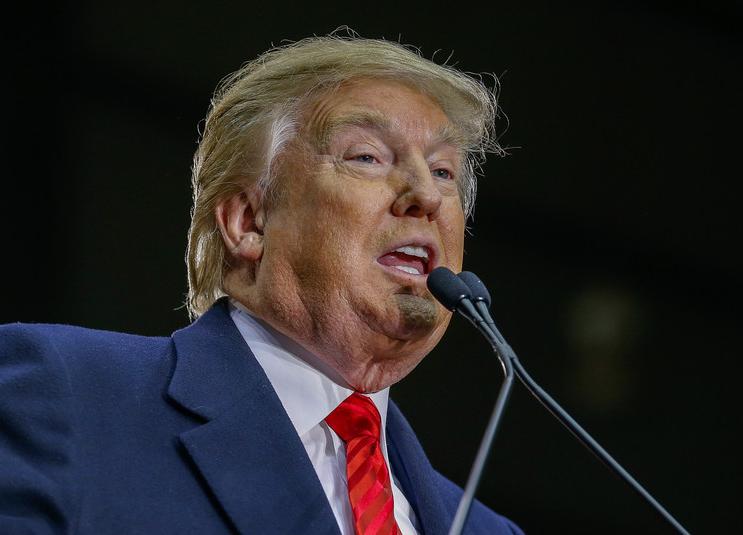 …Нью Йоркто 1946-жылы 14-июнда бизнесмендин үй-бүлөсүндө туулган. Ал  Кью Форест атындагы мектепти бүтүргөн соң, Нью-Йорктогу аскердик академияга тапшырып, аны ийгиликтүү аяктайт.1964-жылы Фордем атындагы университетке кирип, аны бүтүрбөй эле Пенсильван университетинин Вортон бизнес мектебине кирет да, аны 1968-жылы аяктайт. Экономика  адистигине ээ болот.Ал атасынын күчү менен алгач бизнес чөйрөсүнө аралаша баштаган. 1990-жылдары үй куруу боюнча бир канча проектилерди иштеп чыккан. Көптөгөн тоскоолдуктарга карабай бир канча жеңиштерге жеткен. Үй курулуштарына, мейманканаларга, соода борборлоруна ж.б. проектилерге өзүнүн атын ыйгаруу менен коомчулукка тааныла баштаган.2015-жылы 16-июнда президенттикке өзүнүн талапкерлигин коёт. 2016-жылы 8-ноябрда атаандашы Хиллар Клинтонду утуп чыгып,  АКШнын  Президенти болуп шайланат.Үй-бүлөлүү. Беш баласы, жети небереси бар.  / (Google.ru)Мараш-Оглы Шукри Вазирович   (№ 4тиркеме)I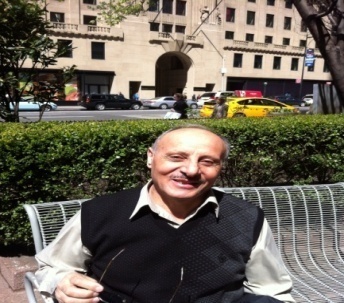 Кыргыз элинин белгилүү котормочусу, Ош мамлекеттик университетинин филология илиминин кандидаты,  доцент Мараш-Оглы Шукри Вазирович Ош облусунун Ноокат районундагы Жаңы-Ноокат айылында 1954-жылы 7-апрелде төрөлгөн. Улуту хемшин. 	1972-жылы Жаңы-Ноокаттагы А.С.Пушкин атындагы орто мектепти аяктаган. Ош педагогикалык институтунун чет тилдер факультетине тапшырып, англис жана немис тили адистигин ийгиликтүү бүтүргөн. 	1979-жылы Ош ПИнин англис тилинин фонетикасы жана лексикасы кафедрасына чакыртылып, азыркы мезгилге чейин аты аталган кафедрада үзүрлүү эмгектенип келет.	В 1982-1984годы был слушателем Высших педагогических курсов преподавателей иностранных языков при Санкт-Петербургском госуниверситете по специальности «Английская филология». В 1986-1989 годы учился в очной целевой аспирантуре кафедры общего и сравнительного языкознания Московского лингвистического университета им. М. Тореза. В январе 1990 года защитил кандидатскую диссертацию на тему "Проблема проницаемости языка в условиях переменного билингвизма".IIHe is the author of many articles and manuals. In 1996-1997 he was Great Britain and visited Duren University. After visiting this university he organized a teaching centre of new technology at the faculty of foreign languages of Osh State University.Shukry VazirovichMarash-Ogly  is a polyglot. Besides his native language he speaks Kyrgyz, Turkish, Russian, Uzbek, English and German fluently.Шукри Вазировичтин  өмүр жолу ары өрнөктүү да, ары өнөрлүү. Жети элдин тилинин кылдат билерманы. Илимдин артынан сая түшкөн илимпоздун  жолун жолдогон көптөгөн шакирттер, студенттер бар.Сөздүк:Foreign languages – чет тилдеримanuals – окуу куралдарыorganized – уюштурганрolyglot – полиглот (көп тил билүүчү адам)билингвизм – кош тилдүүлүк (1. Эки тилдин бир мамлекетке бирдей кызмат кылышы. 2. Өз эне тили менен катар экинчи бир тилден да ошондой эле даражада пайдалана билүүчүлүк.)проницаемость – өткөргүчтүкязыкознания – тил илимихронология- окуялардын убакыт мезгил тартиби боюнча берилген иретиЖАТ ЖАЗУУ ЖУМУШТАРЫДостук сапары Украиналык жазуучулардын тобу Кыргызстанда  сапар тартканы  турабыз. Буга чейин “Украина” журналынын кызматкерлери Токтогулдун туулуп-өскөн жеринен алып келген кызыктуу материалдар менен таанышканмын. Атактуу Ысык-Көл жөнүндө да кабардар элем.Согуштун оор жылдарында украиналыктар, Балтика боюндагы жана Орто Азиядагы калктар менен кавказдыктар, бүткүл совет эли бир үй-бүлөдөй биримдиктин эң сонун үлгүсүн көрсөтүшкөн. “Манас” эпосу менен Чыңгыздай улуу жазуучуну  берген, кылымдарды карыткан тарыхы бар эл жөнүндө көп нерселерди билип кайтууну максат кылдым. Биз менен кошо бараткан журналисттердин айтканына караганда Сары-Челек, Арсланбап, Сулайман-Тоо, Саймалуу-Таш өңдүү табияты кооз, тарыхы кызыктуу жайлар көп экен. Кыргызстандын жаратылышы уникалдуу, кайталангыс экендигин, Ысык-көлдүн өзү эле миңдеген туристтердин сүйүктүү эс алуучу жайына айлангандыгы жөнүндө сөз кылып жаттык. Эң оор жылдарда куралган достук бизди кызыктуу сапарга чакырат.                                                                                                                			  (122 сөз) 	 (“СК”)“Манас” эпосу“Манас” эпосу – кыргыздардын улуттук сыймыгы. Бул эпоско тиешелүү маалыматтар жазма булактарда XY-XYI кылымдардан бери белгилүү. Ал – ферганалык Сайфаддин Аксыкентинин “Тарыхтар жыйнагы” деген эмгеги.“Манастын” тексттерин кагаз бетине түшүрүү, илимий баа берүү 19-кылымдан  тартып активдүү мүнөзгө ээ болгон. Бул багытта көрүнүктүү окумуштуулар Ч.Валихановдун, В.Радловдун кошкон салымы орчундуу.“Манасты” жыйноо, китеп түрүндө бастырып чыгаруу, башка тилдерге которуу, илимий изилдөөгө алуу сыяктуу иш-аракеттер советтик түзүлүш учурунда жолго коюлуп, бүгүн улантылып келе жатат. Манастаануу илиминин өсүп-өнүгүшүнүн жемиштүү этабы Кыргыз Республикасынын эгемендүүлүккө ээ болгон  учурунан башталды. 1995-жылы БУУнун чечими менен  эпостун миң жылдыгы өткөрүлдү“Манас” эпосу – жалпы адамзатка таандык маданий казынада маанилүү да, кадырлуу да орундардын бирин ээлеген улуу мурас.                     (114 сөз)            (Кыргыз адабиятынын тарыхы”)Ч.Валиханов жана “Манас” эпосу“Манас” эпосун көркөм чыгарма катары өз атынан атап, кыргыздардын бул мурасы менен окумуштуулар дүйнөсүн тааныштыруу аракетинин башталышы 19-кылымдын экинчи жарымына таандык.Казак элинин көрүнүктүү уулу Ч.Валиханов 1956-жылы орустардын аскердик экспедициясы менен кыргыз жерине келип, “Манастан” үзүндү жазып алат. Ал “Көкөтөйдүн ашы” аттуу окуя. Окумуштуу үзүндүнүн 910 сабын гана орус тилине которот. Бул текст 1902-жылдын 21-мартында өткөн Орус археологиялык коомунун чыгыш бөлүмүнүн кеңешмесинде талкууланып, жогорку баага ээ болот. Котормо Ч.Валихановдун мыкты эмгектеринин катарында 1904-жылы Санкт-Петербургда жарык көргөн.Окумуштуунун көзү өткөндөн кийин “Көкөтөйдүн ашынын” кыргызча тексттеринин кайда сакталганы белгисиз болуп кетет. 1960-жылдын орто ченинде академик А.Маргулан кол жазманы таап, кириш сөзү менен кошо Алматыда жарыялады.    (115 сөз)             (“Кыргыз адабиятынын тарыхы”)Текшерүү жат жазуусуТатаал сүйлөм, анын түрлөрүМ.ШолоховЖурт арасынан улуу сүрөткердин суурулуп чыгышы оңой-олтоң иш эмес. Ал эл ичинде көз жарып, анын кайгы-кубанычынан, ары айкөл, ары татаал ой-чабыттарынан, тарыхынан азыктанат. Сүрөткерди доор жаратат, ал эми сүрөткер кезегинде өз доорунун идеялары менен таламдарын чагылтат. Анан адамдын өзүн-өзү курчап турган дүйнөнү таанып билүүдөгү машакаттуу, бүтпөс күрөшүндө күчкө толот. Мурда-кийин өткөн алптардын артынан жүрөктү толкутуп, көңүлдү чалкытып, жашоонун өңүн өчүрбөй, сырын көчүрбөй сүрөттөп берүү максатында адамдын жөпжөнөкөй жоруктарынан тартып, алтымыш түрдүү ааламды экчеп турган акылына дейре чыгармачылыгына сиңирип алат. Сервантес, Гете, Пушкин, Толстой, Томас Манн жана башкалар дүйнөлүк адабиятка ушинтип келишкен. 20-кылымдын шарында Россиядагы Октябрь революциясынан силкинип, кайра жаралган дүйнөлүк адабиятка залкар жазуучу Михаил Шолохов ушинтип келген. Устат дегенибиз - өзүнүн иши аркылуу ак-караны айырмалап тааныткан адам. Шолоховдун улуулугу менен көсөмдүгү башкаларга устат боло алгандыгында жатат.М.Шолоховдун китебин окуп жатканда, мен анын барагындагы ар бир сөздү колума алып кармалап көргүм келет: аларда кандай сыйкырдуу күч жашырынып жатты болду экен? Эмне үчүн Шолоховдун саптарында  турмуш күрөө тамырда жүгүргөн кан сыяктуу кагып турат? Буга жооп бериш кыйын. Сүрөткердин таланты дегенибиз – ушулар, балким.Түбөлүк жашоонун сыры да ушунда.                        (180 сөз) Ч. А.Мухтар АуэзовЖыл өткөн сайын көзүбүз жетип, ынанып жатпайбызбы: бу жалганда баары өтүп, баары өзгөрүп турат. Жан бүткөнгө таандык бул мыйзам, кала берсе, көзү өтүп, аты-жөнү урпактардын эсинде калган маркумдарга карата айтканда да маанисин жоготпойт. Мезгил аттуу фактордун эч кимдин кадыр-көңүлүнө карабаган мерездик жайы бар, анын баарын өз ордуна койгон мыйзамы, айрыкча, адабият менен искусстводо кашкайып, таасын көрүнөт.Улуттук адабият интеллектуалдык жактан не деген бийиктиктерди багынтып, не деген рухий өркүндөөгө жетише аларын Мухтар Ауэзовдун тажрыйбасы гана алгыстай далилдеп турат.Сүрөткер менен эл – эки өркөч тоодой өзөктөш, эгиз нерсе. Талантты эл жаратат, анын чебер өкүлдөрү түзгөн бардык улуу иштердин баалоочусу да, сактоочусу да ошол эл болот. Булардын байланышы тутумдаш: сүрөткер элдин рухий жөлөгү болсо, эл – сүрөткердин рухий тиреги болот. Орус элинин улуттук аң-сезими болбогондо, Пушкин Пушкин болмок беле, грузин тили, грузин эли болбосо Шота Руставелинин дарек-даңкы ушу күнгө жетет беле. Анын сыңарындай, азыркы казак эли болбогондо, Ауэзов канчалык чыгаан болгон күндө да, анын атак-даңкы менен улуулугуазыркыдай болмок эмес. Ушул мааниде айтканда, Мухтар Ауэзов – бактылуу жаралган адам, анткени, анын ысымы юбилейлик даталарда гана эмес, күндөлүк турмушта деле сүймөнчүлүк менен аталып жүрөт. 183 сөз)Ч.А.Ээ менен баяндоочтун ортосуна сызыкчанын коюлушуӨмүрӨмүрдө балалык кез, өспүрүм курак, жаштык, кырчын мезгил жана карылыктын өз-өзүнчө милдети аткарган функциясы болот. Ушул курактардын ар биринин даамын татып, жыргалын көрүп, өмүр кечирүү – бакыт. Балалык, өспүрүм кез – төрөлүп, айлана-чөйрөңдү таанып-билүүнүн, ак-караны ажыратуунун мезгили. Жаштык – жалындуу курак, күч-кубатың толуп-ташып турган өзгөчө керемет учур. Кырчын мезгилде көп нерсени таразалап, кыйла иштерден жыйынтык, майнап издеген учуруң болуп эсептелет. Балдарыңды өстүрүп-тарбиялоонун, жол көрсөтүп, үйлөнтүп-жайлантуунун убагыСЪЗД/К ЖАТ ЖАЗУУСУ(Сабак учурунда текшер\\ \ч\н жазуу иши)Жыл аттары:Чычкан, уй, жолборс, коен, балык, жылан, жылкы, кой, мечин, тоок, ит, доёуз.Ай аттары:\чт\н айы, бирдин айы, жалган куран, чын куран, бугу, кулжа, теке, баш оона, аяк оона, тогуздун айы, жетинин айы, бештин айы.Жума к\ндър\:д\йшъмб\, шейшемби, шаршемби, бейшемби, жума, ишемби, жекшемби. Улуттук тамак-аштар:Бешбармак, казы-карта, чучук, куурдак, быжы, жъргъм, олобо, кымыз, курут, чалап, жарма, максым, боорсок, каттама, ак серке, къжъ, кой сорпо, айран, каймак, эжигей, к\лазык, май токоч, с\змъ, жупка, балбоорсок, быштак, тоёдурма.                                                                                                                                                                                                                                                                                                                                                                                                                                                                                                                                                                                                                                                                                                                                                                                                                                                                                                                                                                                                                                                                                                Улуттук оюндар:Оодарыш, тыйын эёмей, сайыш, кыз куумай, жаа атмай, б\рк\т салуу, аркан тартмай, жъъ эёиш, жашынмак,  жоолук таштамай,  жъъ чабыш, балбан к\ръш, селкинчек, ордо атышуу, ак терек – кък терек, ак чълмък, кък бър\, акыйнек,  тогуз коргоол, качмай топ, токмок салуу, кан таламай, топ таш, беш таш, чикилдек, калп айтышуу.  Улуттук музыкалык аспаптар:Аса-муса, балтыркан чоор, дилдирек, добулбас, жекесан, жылаажын, керней, комуз,  кыл кыяк, кыяк, ооз комуз, темир комуз, м\й\з керней, сурнай, сыбызгы, чогойно чоор, чоор, чопо чоор, чымылдак, шалдырак.Улуттук кийимдер:Калпак, тебетей, ичик, чепкен, тон, малакай, кемсел, чыптама, топу, кундуз топу, кайырма топу, элечек, такыя, шък\лъ, белдемчи, кош этек къйнък, чокой.Окуу куралдары:Китеп, карандаш, т\ст\\  карандаш, калемсап, ъч\рг\ч, дептер, альбом, циркул, китепкап, сызгыч, кагаз, барак, бор. Канаттуулар:б\рк\т, шумкар, бъдънъ, булбул, аккуу, акчардак, турна, жылкычы чымчык, \п\п, \к\, къг\чкън,чабалекей, кара чыйырчык, тоёкулдак, кыргоол, кара карга, торгой, тотукуш, къккытан, кулаалы, таранчы, илегилек, чымчык, ителги, кекилик, сагызган, ърдък, чулдук, каз, каркыра./й жаныбарлары:уй, музоо, бука, ат, жылкы, бээ, кулун, тай, тъъ, бото, кой, козу, эчки, теке, улак, чочко, торопой, ит, к\ч\к, мышык.Жапайы жаныбарлар:арстан,жолборс, илбирс, с\лъъс\н, аюу, мамалак, карышкыр, бълт\р\к, т\лк\, бачики, каман, коен, бъжък, пил, кашкулак, борсолдой, суур, чъндълъй, тоо эчки, тоо теке, элик, бугу, чъъ, жылан, кескелдирик, ташбака, кирпи, тыйын чычкан.Курт-кумурскалар:Кумурска, аары, къпълък, чымын, чиркей, чегиртке, коёуз, жъргъм\ш, ийнелик, курт, \л\л, эл кайда къчът, чаян, саратан, к\бъ, къгън, мите курт, съължан.Жыгач ъс\мд\ктър\:терек, карагай, кызыл карагай, кара жыгач, кайыё, эмен, маж\р\м тал, тал, байтерек, ър\к, алма, шабдалы, бадам, караър\к, анар, карагат, алча, чие, жаёгак, жийде, лимон, анжир, курма, ж\з\м, долоно, бър\ карагат, шилби, чычырканак, караган, арча, мисте. Сырткы келбетти м\нъздъъч\ създър:жаш, кары, орто жаш, улгайган, улан, секелек кыз, кыска жапыз бойлуу, жапалдаш бойлуу, анча бийик эмес, узун бойлуу, арык, семиз, толук, кеё далылуу, сакалдуу, муруттуу, меёд\\, сары, коюу чачтуу, тармал чачтуу, ак чачтуу, кара чачтуу, олоё чачтуу, къккъз, койкъз,  кара къз, сепкилд\\, маёдайы жазы, чап жаак, тегерек бетт\\, кабагы салынкы, б\ркъъ, ойлуу, чъг\нк\ капалуу, кайгылуу, келишимд\\, чырайлуу, сулуу, ъё\ серт, кырдач мурун, кочкор тумшук.М\нъзд\, кыял-жорукту билдир\\ч\ създър:токтоо, шашма, кътър\мд\\, жоош, жайдары, ачык, кыялы чукул, жъндъмд\\, шыктуу, бат тил табышкан, жароокер, жапакеч, боорукер, эмгекчил, ыймандуу, ачуулуу, кекчил, зээнд\\, ак къё\л, аракетчил, сылык, орой, чынчыл, ак ниетт\\, кара ниетт\\, тарынчаак, урушчаак, мактанчаак, кызганчаак, эринчээк, сезгич, кежир, элпек, кичи пейил, куу, мээримд\\, таш боор, ырайымсыз, курч, ътк\р, тамашакъй, т\нт.1-семестр1-модульЖат жазууБЕШИК	«Ардактап энем търъгън, ак бешике бълъгън».	Бул – жыгач буюмдардын бир т\р\. Наристени терметип уктата турган жыгач керебетче. Буюм кайыё, арча, тал, тыт ъёд\\ жыгачтардан кармалат. Билектей жумуру ьир кулачтайын кыйып, как жара бъл\п, эки алакан ийилет. Бешиктин тър бутуна къзънък оюлат. Же ал къзънъктъргъкарыштай чабакатар (таякчалар) бекитилет. Ага узун - туурасынан  сызма тартылат. Ал эми жыгачтын ошондой т\рлър\нън эле (узундугу бир жарым метр, ) к\лт\к \ч\н тешик калтырылат.мунун эки алкагы жумуру жоон жыгачтан тандалат. Муну айрым аймакта жорго тешик дейт. Чебер муунакталып, ж\к тактадай, сабаа тактадай, боз \йд\нбосогого таягындагыдай къркъм оюмдар т\ш\р\лът. «Термеле бер, темеле бер, биз бълъгън арча бешик», - дегендей, арча бешик ата-бабадан бери ардакталат, ал жер-жерлерде арбын жасалат.	Оштук чеберлер кармаган бешиктерде анын жаа сыёары ийилген эки алкагын бириктирип, туташтырып турган каптал жыгачы – кооз оюктарга ээ. Ар бири ъз\нчъ бълък-бълък т\стър менен боелот.	Бешик къчкъндъ ъёър\п ж\р\\гъ шартташкан. Усталар буюмдардан андай сып-сапаттарын сактап, ъз\н\н чеберчилигин натыйжалап, \лг\н\н жаёы т\р\н  ойлоп, анны чыгармачылыкта андан ары ън\кт\р\\гъ жетиш\\дъ. Чынында жыгач бешик эч качан сырдалбайт. Ал жалаё жыгачтан жасалып, жердик ъз\н\н жекече касиетин ъз\ гана даналап кърсътът. Айрым бешиктердин башкы бъл\г\ндъ тартмасы болот. Ал бир нече кутучалардан турат. Ага наритеинин упчусу, оюнчактары, ж\з аарчысы, ч\къс\ жана эзд\к бумдары сакталат. Бешиктин аяк баштарында атайын къркъмд\к \ч\н чырмак чий кынаптай т\ш\р\лът. Акылмандуулукта ойлонуштурулуп жасалган бул асыл буюм – бир гана чебердин чыгармачылык т\йш\г\нън жаралган табылгасы эмес. атадан балага улуулардан урпактарга табарикке, кънъърбъс белекке берилип келе жаткан нуска. 	Бешик – къпч\л\кт\н биргелешкен чыгармасы. Ал жыгылса сынбаган, ъёърсъ теё салмакта сактаган, къч \ст\ндъ термелген. Бешикке бълъъ салты – элибиздин мыкты каадаларынын бири. Бул расми да ата-энеге кубанычтуу окуяларды к\бълънд\рът. Тъшъкчъс\, жамынчасы, жаздыгы, к\лт\г\, шимеге, мончогу, шылдырак оюнчугу – бары толгу бойдон даярдалып, таянеси тарап алып келген.  	Бала бешикке салынган соё ата-эне м\мк\нч\л\ктър\нъ жараша айылын чакырып, той берген. Жону жукалар мал союу колунан келбей калса, жакшы тамак жасап, кошуналарын чакырган. «Баласын бешикке салып, бата алды» деп айтылат.КАН ТАЛАМАЙ	Кан таламай деген оюн мындай болот. Бир топ бала чогулуп алып бир ч\кън\ же бир саканы канн деп коет. Ал канга кошуп къп ч\кън\ чалкашат. Ал ч\кън\ чалкаган бала эки б\гъ, эки чиге, эки таа, эки алчы болсо бири – бирине атып ала берет. Ал бала атып жатып тийгизе албай же башка ч\кълъргъ тийгизип койсо жыдып калат. Жана калчаган бала ошондой тартип менен ала берет. Баякы атып жаткан балдар канча ч\къ атса дагы ъз\мд\к кылып ала беришет. Кан атып алганы байып калгандай болуп турат. Кайсы бир бала жалгыз ч\кън\ да атып ала албай тура берет.	Эгерде канн алчы т\шсъ, алчы менен атып алат, таа т\шсъ таа менен, б\гъ т\шсъ б\гъ менен, чиге т\шсъ чиге менен атып ала берет. Канды кандай учурда атып алса да боло берет. ч\къ атып баардыгы б\ткъндън кийин ар бир бала ч\кълър\н санап кър\п, эё аз ч\къ алып калган баланын ч\къс\нъ ълчъп салып калчашат. Анда канды атып алган бала жолдошу менен ч\кън\н санатынан башка кылып салат.	Калчашаарда анда такыр ч\къ албай калган бала оюнга кирбей гана  томсоруп отура берет. Берки ч\къ алган балдар калчашып жатканда кан таа т\ш\п калса, сак болуп турган балдар жалпыэле чачылып жаткан ч\кън\ талап киришет. Анда кай бирлери къб\н талап алып коет. Баякы ч\кън\ къп атып алгандагы къп талап алып байып калат. Кээ бир балдар ошол канн таламайда дагы жакшы талап ала албай куру калат.	Ошентип баякы къп ч\кън\ барын кайсы бала алса, ошол бала уткан болуп эсептелип берки балдардан кош камчы, тъъ матек окшогон сайган байгесин балдардан алып кътър\п калат. Кандын алчы, б\гъ, чиге т\шкън\ жай оюн болуп атып ойноло берет. Анда канды атып алган бала канды жолдошу менен  ч\кън\н сапатынан башка таа т\ш\п калганда гана талашакей болуп, балдарды тытыштырып салат. Кандын таа т\шкън\ жаёылганы деп билинет.2-модульУЛУТТУК ТАМАК – АШ	Ар бир элдин ата – бабасынан бери жасап, жеп ж\ргън улуттук тамак – ашы бар.эзелтен бери кыргыз эли дагы ъз\н\н тамак-аш ънър\н ъз алдынча ън\кт\р\п келген. Кыргыз эли къб\нчъ эт жана с\т азыктары менен тамактанган. б\тк\л улуттук шаан-шъкъттър, т\рк\н конок к\т\\лър этсиз, айран-кымызсыз, куурдаксыз ъткън эмес. Сакталган чучук, катылган с\р, куурдак, курут,с\змъ, г\лазык, ташкордо сыяктуу муздак тамактар колдонулган.	Кыргыздын ысык тамактары ъс\мд\к азыктарынан, малдын, кайберендин, илбээсиндин, \й канаттууларынын этинен жана балыктан жасалат. Ашты кыргыздар кууруп, кайнатып, демдеп, буулап жана оттун табына кактап бышырып келишкен. 	Аш, той берип же мейман к\т\\дъг\ тамак бер\\ салтынын эё бир сыйлуу жери устукан тартуу. Мал союлганда малдын жиликтерин устукандап коноктун санына, жашына карап бъл\шт\рът. 	Улуттук сый оокаттын эё аземи беш бармак болуп эсептелет. Ал майда тууралган этке кесме, пияз, шорпо, ар кандай татымдар кошулуп даярдалат.	Мындан сырткары быжы, жъргъм, чучук, к\лчътай, кесме, шишкебек жана башка тамактарга ътъ бай.	Кыргыздардын аш, тойго арналган сый оокаттарынын бири боосок, каттама, куймак болуп эсептелет. Кыргыздын байыртадан келаткан байыркы суусун оокаттарынын абзели – кымызды бээнин с\т\нън жасайт. Башкача айтканда, кыргыз элинин тамактары аябагандай даамдуу жана бай.К/Л/КТ/ К/Л/К КЫЛГАН – САЯПКЕР	Илгертен к\л\к таптаган саяпкер эл ичинде кадырман ары. Калк арасында даёазасы алыска учкан нечен кыйын, кеменгер саяпкерлер алиге айтылып ж\рът. Ат сырын билген саяпкер, ар айылдан чыккан. Саяпкердин т\йш\к – мээнетин къргън, тулпарга кайдыгер ары, башына мынчалык ж\кт\ неге \й\п алды экен деши м\мк\н. А саяпкер Жаны кейигенге, ысык – суукка, уйкусуз т\кгъ, ач – тогуна кайыл, кара жанын карч уруп, ак пейилден дилгирленип берилип иштейт. Саяпкерлик деген кур даёазаны куугандык эмес, бъъдъ азгырык же кумарчыоык эмес, бу деген эрдикке чакырган ътъ бийик, ыйык кесип, адамга кубаныч, кыял, толкундануу, умтулууну, сулуулук, керемет  ары ънър.	 Мыкты саяпкер менен к\л\кт\н жашоосу да, жаны да бир. Тулпар дегенде саяпкер ичкен аягын жерге койот. Саяпкер к\л\к тулпарын эртели – кеч ж\з жолу карап, айланчыктап, жанынан карыш жылбайт, окуранышын тыёшап, деле балакайдай асырайт. К\ч – кубатын, ары берет. К\л\кт\н съък терин алып, керимсел желге жетелеп, суутуп, аса байлап тай ашырып, ыктоо жерге бейпил уктатып, ар кандай жерге оонатып, каткан терин кырып, белин сыдырат, соорусун, мойнун сылап, къз\н ушалап, к\к\л\н тарап, търт аягын кармалап, ченеп ары, чъп берип, суу ичирет.	Тулпардын тагдыры саяпкердин колунда. К\л\кт\ к\л\к кылган – саяпкер. Ал тулпарды кайсы багуудан, кайсы суутунан кетирдим деп ары сана. Улуу саяпкердин эз\нчъ мектеби, сыры бар. Ал тулпарды ъз\нчъ астейдил таптайт.2-семестр         1-модульИШЕНАЛЫ  АРАБАЕВ        Ишеналы Арабаевдин ъм\р баянына къз ж\г\рт\п къргъндъ, ал бала кезинде эле тын, чыйрак чыгып, жергиликтуу дин мектебинен башталгыч билим алгандан кийин он жети жашынан тартып бала окутууга киришип, он жылга жакын мугалимдик кесипте эмгектенгенин къръб\з.        Бирок ошол кезиндеги окутуу ишинде орун алган къп кыйынчылыктарга т\ш\нгъндън кийин ъз билимин жогорулатуу максатында бир катар шаарларга барат. Алды менен Туркияда болуп, андан бир аз тургандан кийин Оренбург, Казань шаарларына келип окуйт. Анан Уфадагы Галия медресесине окууга кирет. И.Арабаев 1913 – жылы медресени ийгиликт\\ б\т\р\п келгенден кийин балдарды окутуу ишине бардык к\ч аракетин жумшайт. Бирок ойлогон оюнун аягына чыкпай 1916 – жылы \рккън эл менен Кытайга барып, Октябрь революциясынан кийин кайрадан ъз жерине келет.         Совет бийлигинин алгачкы жылдарынан тартып ар кандай жооптуу кызматтарда иштейт. Мугалимдерди даярдоочу курстарды уюштуруп, Жети – Суу областтык ревкомунун мучъс\, областтык союз кошчунун орун басары, ар кандай съездерге, чогулуштарга делегат болуп катышат.  1923-жылы Т\ркстан Эл агартуу Комиссариатынын инспектору жана коллегия мучъс\ болуп Ташкентке которулат. 1924-жылы июнь айында т\рк илимпоздорунун Оренбургдагы ъткън жыйынына Т\ркстан Эл агартуу Комиссариатынын ък\л\ катары катышып, жазуу эрежелери, элдик оозеки адабияттарды жыйноо, башталгыч мектептердин программасын жана окуу китептерин т\з\\, илим-изилдъъ иштерин жакшыртуу боюнча ъз ойлорун ортого салган.         И.Арабаев латын алфавитине ът\\гъ каршы болуп, реформаланган, араб алфавитин калышын жактаган. Ал жън\ндъ ъз оюн 1925-жылы ъткър\лгън мугалимдердин тунгуч съездинде да айтып, кылымдар бою колдонулуп келген араб тамгасы менен жазылган эмгектер, окуу китептери, къркъм адабияттар, эгерде кайра латын алфавитине ътъ турган болсо, кийинки жаштар мындай китептерди пайдалана албай калышы чоё зыян келтире тургандыгын далилдеп корсоткон. Ошон \ч\н аны кыргыздын «А.Байтурсунову» деп аташкан.БАКЕН  КЫДЫКЕЕВА           Бакен Кыдыкеева 1923-жылы Алам\д\н районундагы Тъкълдъш айылында туулган. Бакен бала  кезинен эле оюн-шоокко ътъ жакын, шайыр кыз болуп чоёоет. Бакендин атасы Кыдыке китеп окуганды билген сабаттуу, маданияттуу адам болгон.           Кыдыкенин \й\нъ кыргыздын залкар комузчусу Карамолдо Орозов, таёшыган акын Калык Акиев, белгил\\ эл шайырлары Шаршен Термечиков, Куйручук жана башкалар келип турушчу. Кыдыкенин \й\ндъ чырак кээде таё атканча ъчч\ эмес. \йдъ кызык ангемелер, тамашалуу създър айтылып, комуздун коёур \н\ шанкылдап турчу.          1936-жылы Кыргыз театрынын алдында жаштардын театралдык студиясы уюштурулуп, студияга режиссер Отунчу Сарбагышев жетекчилик кылган. Муну уккан Бакен Кыдыкеева биринчилерден болуп театрга барды. Айрым сыноолордон кийин ал театрга артистка болуп алынат. Ошондон бери Бакен Кыдыкеева Кыргыз мамлекеттик академиялык драма театрында эмгектенип келе жатат. Ал бул жылдардын ичинде жуздогон жаркын образдарды жаратты. Бакен аткарган «Отеллодогу» Дездемона, «Король Лирдеги» улуу кызы Гонерилья, А.Острековскийдин  «Добулундагы» Катерина, Ч.Айтматовдун «Бетме-бетиндеги» Сейденин образдары театр ънър\н\н тарыхында кайталангыс образдардан болуп калды1-семестр, 1-модульШырбаяндын тексттиАдамдын баркын бил\\ керек«Колдо бар алтындын баркы жок» дегендей Асылб\б\мд\н баркын билген эмес экенмин. жаркын билгизе турган болду. асылб\б\ мени бетке чапмак т\г\л, тике карап жаман айткан эмес. Мастык менен кээде колум тийч\. Ошондо да капа болбой, кокус коёшу-колоёдор, а т\г\л ъз энеси келип калса, сыр билдирбей, дароо к\н тийгендей ачылып кетч\. тамагымды жайнатып, кийимимди \т\ктъп… Ошенткен Асылб\б\н\ мен эмне кылдым? Атаёдын кър\ ъм\р эки берилбейт ээ. эгер эки берилсе эмкисин айтканына кън\п, айдаганына баскан кулу болуп ж\р\п ътъър элем. чын, съзс\з ошентер элем. бирок андай болбойт да…мендейлер \ч\н биръъ да къпт\к кылат. а силер мени режим сактагыла, дейсиёер. Режим, сактап, айыгып кеткенде мен эмне кылмакмын? Мен кимге керекмин? Асылб\б\гъб\? Анын \й\нъ барчу жол мен \ч\н биротоло тосулган. Жаркынгабы? Ал \ч\н мен убактылуу эрмин. Б\г\н, эртеё, б\рс\г\н\ керек эмесмин. ошол себептен инфарк болуп олтурам. Инфарктын натыйжасы – ъл\м. мен анын тез келишин к\тъм. - Коюёуз ъл\мд\ кечинен берсин.- Ээй, иничек, ъл\мд\ сендейлерге, башка жакшы адамдарга кечинен берсин. Ал мага эртеси жакшы. мен бир келген ъм\рд\ да, адам деген ыйык наамымды да, коомдун ишенимин да актай албадым. коомдон чыгып калдым. Маатказиев чарчады окшойт. Оор \шк\рд\ да, съз\м б\тт\ дегендей башка капталына оодарылды. ийни билинер билинбес титиреп кетти. ошол кезде ал мага абдан аянычтуу кър\нд\. боорум ачыды. эмне деп айтып, кантип къё\л\н кътър\\н\ билбей жанында отура бердим.(213съз)2-семестр, 1-модульШырбаяндын тексттиАкматбек Солтобаевдин «Адашуу» повестинен«Ак булутту аралап ай баратат»Таттыб\б\  ТурсунбаеваТаттыб\б\ келгенде зал теё жарылды. Бардыгы ичкен жеген тамагын таштап, кылчайып эле бизди карап калбаспы. Петербург \лпът\ндъ Татьяна балга келгендей болду окшойт. Биз да аны эркелете Таня деч\б\з залга ажайып нур керди. Кърсъ, Таттыб\б\ баралына толуп бышып жетилип, толукшуп турган кези экен. Агы ак, Кызылы кызыл чырайы шыёга боюна тъп келишип, жаркылдаган жайдары м\нъз\ отургандарды арбап алыптыр. Бардык къздър жалдырап биз жакты эле карайт. Сыйга чакырын чакырып, Таня менен Аятка ээ боло албай калдым. Улам эле бири келип бийге алып кетет. Суранып турган соё жибербей коюш уят. Алар менин энчимде эмес, эрк ъздър\ндъ. Тамак жайнаган \ст\ндъ жалгыз олтуруп, акыры музыка заказ берип эки актрисаны алып бийге бир т\шт\м да экъън\ колтуктап салондон чыгып кеттим. Танянын келбети ошончолук келишимд\\ къркъм экенин ошондо билдим. Дегеле, биздин искусство, татынакай таланттуу адамдарынан эрте ажырады.30 – 50-жылдарда эл\\гъ жетпей кеткен чыгармачыл адамдарды санап олтурса дегеле къп. Ал эми кийинки эле жылдардын аралыгында Экия Мукамбетов менен Мааданбек Алмакунов, Жапар Чабалдаев менен Токтосун Тыныбеков, чоро Кожомжаров менен Жолдубай Кайыпов, Канымг\л Досмамбетова менен Сагипа Чечейбаева, Зейнег\л Эсеналиева менен Аятб\б\ Абдрахмановалардын д\йнъдън кайтышы эчен сонун къркъм образдардын ачылбай калышына азем ырлардын жазылбай жана аткарылбай калышына себеп болду. Эми жетилип, эми бышып, толукшуп мъмъ тъгърдъ ач къз ажал аларды арабыздан алып кетти. Чынында ондон бир г\л\ ачылбай калган, ошолордун эё армандуусу Таттыб\б\. Аны менен кошо алтын образдар жаздым болду. Бирок «ългъндър жаш бойдон калат» - сыёары Таттыб\б\н\н жайдары, жаркын ж\з\ элдин эсинде жаш бойдон калды. (234съз)ЭРНИС ТУРСУНОВдун «Ак булутту аралап ай баратат» макаласынан.Ъм\р шооласы		Мындай чъйръдъ Зулайканын биринчи с\йлъш\. Кырка тизилип, анын ар бир кыймылын, ар бир съз\н аёдаган адамдар с\рд\\ кър\нд\ ага. Илим деп чачтары агарган, к\ръё съък алкактуу къз айнекчен адамдарга ъз\н\н съз\ жаёылык эмес. Аны Зулайка т\ш\н\п турду. Баары бир ъз оюн айтуу керек. Баштаган ишин улантуу керекпи же жокпу ал мына ушул жыйында чечилет.		Бълмъдъ илимий советтин м\чълър\нън  башка дагы он чакты адам бар эле. Алардын къпч\л\г\ тааныш ъз\ менен чогу иштегендер, айрымдарын биринчи кър\ш\.		/н\ каргылданып, катуу чыйрыккандай дирилдеди. Създър\ чачкын. Алгач дайыма ушундай. Бул студент кезинен келаткан ънъкът\. Бир аздан соё баары жайында болот. «Ойду бир жерге топтоо керек – деп ойлоду ал. Масален, тээтиги саатка». Чык-чык, чык-чык. Эми съз\ шыр кеткенсиди. С\рд\\ топко карабаш керек ой адашат, съз бъл\нът. Ал узакка с\йлъд\. Саатты карап алып с\йлъд\. Эч ким съз\н бългън жок. Ошого с\й\нд\ ал. Създ\ бългън жаман мындай жыйында жоготкон създ\ таап кър. Жана ой топтоого къмъктъш болгон саат эми кайра шаштырып кирди аны: чык-чык, чык-чык. Бирок ал шашкан жок. «Шашкан шайтандын иши» - энеси дайыма ушинтип айтчу. Мындай кысталышта кайдан келди бул съз. Кичине м\д\р\л\п алды Зулайка. Кайра сааты карады: чык-чык, чык-чык.		Ал узакка с\йлъд\. Негедир ошондой сезилди ъз\нъ. Кыска, так с\йлъъгъ аракеттенди. Кооз, узун съз менен бул топту таё калтыра албайсыё. Жооптуу учур эми башталат. Азыр к\тпъбън же ъм\р\ т\ш\нъ кирбеген суроонун берилиши м\мк\н. Ошондо сага эч ким, эч нерсе жардам бере албайт. Эркиндин, билимиёдин к\ч\ ошол жалгыздыкта. Илимдин заёы ушундай, анда жеёил\\ болбойт.   (243 съз)КАСЫМ КУШУБЕКОВдун «Ъм\р шооласы» поветинШырбаяндын тексттиО,  Кокуй, с\т эле бойдон турбайсыёбы!		Августун биринчи к\н\ университет алды абитуриенттерге жык-жыйма толуп, тосмолонгон суудай калкылдап, эшик  азыр ачылса эле шар дей т\шч\дъй болуп топурап турду. Атасынын айтусу боюнча Серкебай анча шашылган жок. Анын \ст\нъ, баягы белд\\ тааныш жыйырма чакты бала тапшыргандан кийин гана киргиниё деген эле. Аёгыча кезек да келип калды. Кыдыйган эжигейдей сары ъсп\р\мд\н артынан Серкебай солдойо момурап кирип барды. Сыноочулардын арасынан баягы жаркылдаган, ъё\ коёур, белд\\ таанышын къръ албады. Аёгыча тигил эжигейдей сары чакылдап жооп бере баштады. Атиги, белд\\ тааныш дале кър\нбъйт. Билеттеги суроолор элдир-селдир эсинде ж\ргънс\йт, бирок эки създ\ бириктирип айтууга башында эч нерсе жок. Баягы кыдыйган сары бешке айтып чыгып кетти. А Серкебай дале тигини к\т\п отурду. Аёгыча экзаменатордун биръъ:	- Кана, азамат, айта бер анда, билетти анын колунан алат.	Эмнени айтат? Башында эч нерсе жок. Анын \ст\нъ баятан бери белд\\ таанышы жън\ндъ ойлонуп олтурбадыбы.	- Бир суроону да билбейсиёби? – деп экзаменатор таёдана сурады. Серкебай шълб\ръд\, ого бетер ж\дъд\, с\рдъд\.	- Сураёыз, агай?	- Сура десеё сурайын Г\лсарат кимдин чыгармасы?	- Айтматовдун, агай.	- Анда ошондогу Танабайдын образын айтып берчи? 	- Танабай дегендин, агай… Г\лсары деген агай, с\йгън кызы болгон агай..Анан батыштан кан к\ёгън согуш чыгып калат, агай… Анан… анан, Г\лсары Танабайды согушка узатып баратып жолдо ълът. Анын образы болчу болсо, оё образ агай.	Экзамен алчу же к\лъ албай, же к\йъ албай эси ооп отуруп калды. Бир маалда гана эсине келип:	- О, кок-у-уй, с\т эле бойдон турбайсыёбы! – деп, Серкебайдын баа койчу китепчесине сымбаты келишкен экини койду. Серкебай шылкыя басып, сыртка чыкты.   (247 съз)КЪЧКЪН САКТАНОВдун «Адат образы» романынан«Бекитемин»                      Мамлекеттик тил                       кафедрасынын башчысы                      «__»___________2018-2019-ж.             ________________ Алиева Ф.«Макулдашылды»                       Дүйнөлүк тилдер жана маданият                        факультетинин                       окуу- усулдук кеёеши                   «__»___________2018-2019-ж.             ________________Жээнбекова Г.	     факультета «Менеджмент и бизнеса»«Бекитемин»                      Мамлекеттик тил                       кафедрасынын башчысы                    «__»___________2018-2019ж.                   ________________ Алиева Ф.«Макулдашылды»                       ДТМ                        факультетинин                       окуу- усулдук кеёеши                      «__»___________2018-2019ж.                     ___________Жээнбекова Г.Дисциплинанын аталышы  Сааттардын саны Сааттардын саны Сааттардын саны Сааттардын саны Сааттардын саныСӨАИОтчетТуулукОтчетТуулукДисциплинанын аталышы бардыгыАудит. СабактарАудит. СабактарАудит. СабактарАудит. СабактарСӨАИОтчетТуулукОтчетТуулукДисциплинанын аталышы бардыгыАуд. саб.ЛекцияПракт. (семин.)Лабор.СӨАИОтчетТуулукОтчетТуулукДисциплинанын аталышы бардыгыАуд. саб.ЛекцияПракт. (семин.)Лабор.СӨАИIIIКыргыз тилинин практикалык курсу1809090-90Сынак.СынакI сем.1809090-90сынак-   Күтүлүүчү натыйжа     КомпетенцияларКН – 1:Гуманитардык жана табигый илимдердин негизги жоболорун пайдаланып ,  учурдагы жашоого багыт алатЖК-1 -  Курчап турган дүйнө жөнүндө илимий билимдердин бирдиктүү системасына ээ болот, адамдын жаратылыштагы, социумдагы ордун жана ролун, дүйнөнүн заманбап концепцияларын жана картинасын, көз караштар системасын түшүнөт, турмуштук жана маданий баалуулуктарга багыт алууга жөндөмдүүКН – 1:Гуманитардык жана табигый илимдердин негизги жоболорун пайдаланып ,  учурдагы жашоого багыт алатИК5. Жаңы кырдаалга жана анын натыйжаларына баа берет, ага адаптацияланат;КН – 1:Гуманитардык жана табигый илимдердин негизги жоболорун пайдаланып ,  учурдагы жашоого багыт алатСЛК5. Жарандык демократиялык коомдун баалуулуктарынын негизинде сүйлөшүүгө даяр жана активдүү  жарандык позицияны ээлөөгө жөндөмдүүКН – 1:Гуманитардык жана табигый илимдердин негизги жоболорун пайдаланып ,  учурдагы жашоого багыт алатКН-3:Кыргыз (С1), орус(В2) жана чет тилинде пикир алышууну түрдүү кырдаалдарда ишке ашыра алат.   ИК 2. Өзүнүн оозеки, жазма кебин мамлекеттик жана расмий тилдерде логикалык жактан так, түшүнүктүү, аргументи менен түзүүгө жөндөмдүү;КН-3:Кыргыз (С1), орус(В2) жана чет тилинде пикир алышууну түрдүү кырдаалдарда ишке ашыра алат.КК 14. Үйрөнүп жаткан тилде тилдин социомаданий өзгөчөлүктөрүнө ылайык оозеки жана жазуу түрүндө пикир алышуунун стратегиясын түзө алат.БаарыАуд.саатСЪИ1-мод(60с., 30б.)1-мод(60с., 30б.)1-мод(60с., 30б.)1-мод(60с., 30б.)1-мод(60с., 30б.)2-мод.(60с.,30б.)2-мод.(60с.,30б.)2-мод.(60с.,30б.)2-мод.(60с.,30б.)2-мод.(60с.,30б.)2-мод.(60с.,30б.)Жыйынт.текш.40б.Жыйынт.текш.40б.Жыйынт.текш.40б.Жыйынт.текш.40б.БардыгыБаарыАуд.саатСЪИАуд.сАуд.сСЪИАралык.тек1-ара. Тек. (РК-1)Ауд.сАуд.сАуд.сСЪИАралык   тек.2-аралык тек.(РК-2)Жазуу ишиТесттик текш.Сыйлык упайЖыйынтыктоочу  тек(ИК) БардыгыБаарыАуд.саатСЪИПрак. СаатУТСЪИАралык.тек1-ара. Тек. (РК-1)Ауд.сАуд.сАуд.сСЪИАралык   тек.2-аралык тек.(РК-2)Жазуу ишиТесттик текш.Сыйлык упайЖыйынтыктоочу  тек(ИК) БардыгыБаарыАуд.саатСЪИПрак. СаатУТСЪИАралык.тек1-ара. Тек. (РК-1)Прак.сПрак.сУТСЪИАралык   тек.2-аралык тек.(РК-2)Жазуу ишиТесттик текш.Сыйлык упайЖыйынтыктоочу  тек(ИК) Бардыгы2401201203030301-ара. Тек. (РК-1)303030302-аралык тек.(РК-2)Жазуу ишиТесттик текш.Сыйлык упайЖыйынтыктоочу  тек(ИК) БардыгыБаллдарБаллдарБаллдар7581030755810301025540100Модулдардын жыйынтыгыМодулдардын жыйынтыгыМодулдардын жыйынтыгыК1=7+5+8+10=30К1=7+5+8+10=30К1=7+5+8+10=30К1=7+5+8+10=30К1=7+5+8+10=30К2=7+5+8+10=30К2=7+5+8+10=30К2=7+5+8+10=30К2=7+5+8+10=30К2=7+5+8+10=30К2=7+5+8+10=30К3=10+25+5=40б.    К3=10+25+5=40б.    К3=10+25+5=40б.    К3=10+25+5=40б.    100Бөлүмдөрдүн,   темалардын   аталышыБөлүмдөрдүн,   темалардын   аталышы саатыОЖСӨАИсааты   СӨАИ сааты саатыАптаКИРИШҮҮКИРИШҮҮКИРИШҮҮКИРИШҮҮКИРИШҮҮКИРИШҮҮКИРИШҮҮКИРИШҮҮ1.Кыргыз тили  - кыргыз  элинин  улуттук  жана КРдин мамлекеттик тили. КРдин атрибуттарыКыргыз тили  - кыргыз  элинин  улуттук  жана КРдин мамлекеттик тили. КРдин атрибуттары1№1 УТ1№1441-апта2.Кеп маданияты. Кыргыздардын кептик этикети,  кепке коюлуучу талаптарКеп маданияты. Кыргыздардын кептик этикети,  кепке коюлуучу талаптар1№1 УТ1№1441-апта                 ОРФОГРАФИЯ.    ЛЕКСИКА. ЖАНА  БАЙЛАНЫШТУУ   КЕП.  СИНТАКСИС  ЖАНА   ПУНКТУАЦИЯ.           Мекеним  -  Кыргызстан                 ОРФОГРАФИЯ.    ЛЕКСИКА. ЖАНА  БАЙЛАНЫШТУУ   КЕП.  СИНТАКСИС  ЖАНА   ПУНКТУАЦИЯ.           Мекеним  -  Кыргызстан                 ОРФОГРАФИЯ.    ЛЕКСИКА. ЖАНА  БАЙЛАНЫШТУУ   КЕП.  СИНТАКСИС  ЖАНА   ПУНКТУАЦИЯ.           Мекеним  -  Кыргызстан                 ОРФОГРАФИЯ.    ЛЕКСИКА. ЖАНА  БАЙЛАНЫШТУУ   КЕП.  СИНТАКСИС  ЖАНА   ПУНКТУАЦИЯ.           Мекеним  -  Кыргызстан                 ОРФОГРАФИЯ.    ЛЕКСИКА. ЖАНА  БАЙЛАНЫШТУУ   КЕП.  СИНТАКСИС  ЖАНА   ПУНКТУАЦИЯ.           Мекеним  -  Кыргызстан                 ОРФОГРАФИЯ.    ЛЕКСИКА. ЖАНА  БАЙЛАНЫШТУУ   КЕП.  СИНТАКСИС  ЖАНА   ПУНКТУАЦИЯ.           Мекеним  -  Кыргызстан                 ОРФОГРАФИЯ.    ЛЕКСИКА. ЖАНА  БАЙЛАНЫШТУУ   КЕП.  СИНТАКСИС  ЖАНА   ПУНКТУАЦИЯ.           Мекеним  -  Кыргызстан                 ОРФОГРАФИЯ.    ЛЕКСИКА. ЖАНА  БАЙЛАНЫШТУУ   КЕП.  СИНТАКСИС  ЖАНА   ПУНКТУАЦИЯ.           Мекеним  -  Кыргызстан                 ОРФОГРАФИЯ.    ЛЕКСИКА. ЖАНА  БАЙЛАНЫШТУУ   КЕП.  СИНТАКСИС  ЖАНА   ПУНКТУАЦИЯ.           Мекеним  -  Кыргызстан                 ОРФОГРАФИЯ.    ЛЕКСИКА. ЖАНА  БАЙЛАНЫШТУУ   КЕП.  СИНТАКСИС  ЖАНА   ПУНКТУАЦИЯ.           Мекеним  -  Кыргызстан3.3.Кыргыз жазуусунун тарыхы. Кыргыз   алфавити, анын өзгөчөлүктөрү. Үндүү жана үнсүз тыбыштар, алардын кеп агымындагы өзгөрүүлөрү  2№2УТ1№2 441-апта4.4.Кыргыз орфографиясынын негизги принциптери жана эрежелериКыргыз элинин оозеки чыгармачылыгы1№2УТ1№2 442-апта5.5.Йоттошкон тыбыштардын жазылышы. Манасчылар, манасчылык өнөр1№2УТ1№2 442-апта6.6.Уңгу  сөздөрдүн  жана сөз  мүчөлөрүнүн  жазылышы. Кыргыз кол өнөрчүлүгү 1№2УТ1№2 442-апта7.7.Татаал  сөздөр.   Кош  сөздөр,  жазылышы. Териден жасалган буюмдар1№2УТ1№2 442-апта8.8.Кошмок  сөздөрдүн  жазылышы. Улуттук оюндар1№2УТ1№2 443-апта9.9.Бириккен, кыскартылган сөздөрдүн жазылышы..Саяпкерлик1№2УТ1№2 443-апта1010Энчилүү аттардын жазылышы. Жер-суу аттары, адам аттары – тарых баяны. Ат коюу4№2УТ1№2 444-апта1111Өздөштүрүлгөн сөздөрдүн жазылышы. Х.Карасаев –тилчи-окумуштуу1№2УТ1№2 445-апта1212Ташымалдоонун эрежелери. Мүнүшкөрлүк1№2УТ1№2 445-апта1313Орфографиялык эрежелерди бышыктоо үчүн көнүгүү иштөө. Боз үй1№2УТ1№2 446-апта1414Кыргыз орфоэпиясынын негизги эрежелери. Элдик ырым-жырымдар1№3 УТ1№3, 4 886-апта1515Басым. Интонация. Синтагма.А.Осмонов1№3 УТ1№3, 4 886-апта1616Орфоэпиялык эрежелерди бышыктоо көнүгүү иштөө. Үй-бүлө1№3 УТ1№3, 4 886-апта1717Кыргыз тилинин лексикасы, анын катмарлары. Кыз узатуу салты1№3, 4 887-апта1818Сөз, маанилери.Сөздүн тике жана өтмө мааниси. Ж.Баласагын - улуу акын, даанышман ойчул1№3, 4 887-апта1919Адабий тил жана диалектилер. Барпы Алыкулов1№3, 4 887-апта2020Эскирген жана жаңы сөздөр, кепте колдонулушу. М.Кашгари – орто кылымдагы түркий калктарынын уулу1№3, 4 887-апта2121Синонимдер, кепте колдонулушу. Улуттук тамак-аштар1№4УТ0.5№3, 4 888-апта – модуль9-апта2222Антонимдер, кепте колдонулушу. Оксюморондор, кепте колдонулушу.  Плеоназмдар, кепте колдонулушу. Улуттук суусундуктар1№4УТ0.5№3, 4 888-апта – модуль9-апта2323Фразеологизмдер жана анын кепте  колдонулушу. 2№4УТ0.5№3, 4 888-апта – модуль9-апта2424Макал-лакаптар, кепте  колдонулушу.1№4УТ0.5№3, 4 8810-апта2525Учкул сөздөр, кепте колдонулушу. И.Раззаков - кыргыз элинин чыгаан уулу 1№4УТ0.5№3, 4 8810-апта2626Сөз жасоо. Конок күтүү2№5УТ1№54410-апта2727Зат атоочтун жакталышы жана жөндөлүшү. Улуттук музыкалык аспаптар1№5УТ1№54411-апта2828Сын атоочтун даражалары, кепте колдонулушу. Улуттук баш кийимдер жана сырт кийимдер1№5УТ1№54411-апта2929Сан атоочтун колдонулушу, жазылышы. Нумератив сөздөр. Кыргыздарда жыл эсеби1№5УТ1№54411-апта3030Ат атооч, анын кепте колдонулушу. Бешикке салуу жана тушоо кесүү1№5УТ1№54411-апта3131Кызматчы сөздөр, алардын синтаксистик кызматы. Элдик майрамдар2№5УТ1№54412-апта3232Сүйлөм, анын түрлөрү.   Жөнөкөй сүйлөм. Улуу Британия – улуу өлкө  1№6 УТ1№69912-апта3333Ээ  менен  баяндоочтун  ортосуна  сызыкчанын коюлушу. Шекспир Уильям1№6 УТ1№69912-апта3434Бир   өңчөй  мүчө,  жалпылагыч сөз аларга коюлуучу тыныш белгилер. Америка кошмо штаты1№6 УТ1№69913-апта3535Сүйлөмгө мүчө боло албаган сөздөр, тыныш белгилери . С. Чокморов 1№6 УТ1№69913-апта3636Төл жана бөтөн сөз. Бөтөн сөздүн берилүү жолдору: тике, кыйыр сөз. Тыныш белгилери. Людвиг Ван Бетховен 1№6 УТ1№69913-апта3737Диалог.  Цитата. Курманжан датка1№6 УТ1№69914-апта3838Тыныш белгилери, алардын кептик мааниси менен айланышы. Жазуу иши    (Көнүгүүлөр)  1№6 УТ1№69914-апта3939Текст, анын түрлөрү.  Шиллер2№7 УТ1№76614-апта4040Тексттин түзүлүшү. Ж.Абдрахманов – кыргыздын чыгаан уулу1№7 УТ1№76615-апта4141Абзац. Касым Тыныстан уулу1№7 УТ1№76615-апта4242Тексттеги  сүйлөмдөрдүн   өз  ара  маанилик  байланышы. Кыргыздын тилчи-окумуштуулары1№7 УТ1№76615-апта4343Сүйлөмдөгү  сөздөрдүн  орун  тартиби. Инверсия. Жеңижок1№7 УТ1№76615-апта4444Сүрөттөө  тексти. Сүрөттөөнүн    обьектилери.   Ч.Айтматов - улуу жазуучу, улуу сүрөткер1№7 УТ1№76616-апта4545Баяндоо тексти . Делбирим  1№7 УТ1№76616-апта4646Ой  жүгүртүү тексти.   Ой жүгүртүү текстинин структурасы. Сабырдуу болсоң - озорсун, сабырсыз болсоң – осолсуң          2№7 УТ1№76616-апта4747Тексттеги   орундуу  жана   орунсуз  кайталоолор. Ата журт кыйынга кабылганда, айлансын ар бир уулуң чагылганга!1№7 УТ1№76617-апта4848Көнүгүүлөр (чыгармачыл баяндама, эссе, дилбаян)2№7 УТ1№76617-апта4949Эскурсия2№7 УТ1№76617-апта2-семестр2-семестр2-семестр2-семестр2-семестр2-семестр2-семестр2-семестр2-семестр2-семестр5050Көркөм  стиль, жанрлары. Троптун түрлөрү. Кыргыз акын-жазуучулары3№8 УТ0.5№12261-апта1-апта5151Иш кагаздар стили, подстилдери1№9  УТ1№861-апта1-апта5252Арыз, түрлөрү.2№9  УТ1№862-апта2-апта5353Чакыруу.   Кулактандыруу.   Жарыя  1№9  УТ1№862-апта2-апта5454Тил кат.  Түшүнүк   кат  2№9  УТ1№862-апта2-апта5555Ишеним кат.  1№9  УТ1№863-апта3-апта5656Өмүр баян.  Резюме   2№9  УТ1№863-апта3-апта5757Мүнөздөмө  2№9  УТ1№864-апта4-апта5858Акт. Отчет . Келишим 3№9  УТ1№864-апта4-апта5959Кызмат каттары 2№9  УТ1№865-апта5-апта6060Маалымкат.  Билдирме   2№9  УТ1№865-апта5-апта6161Протокол.   Токтом3№9  УТ1№866-апта6-апта6262Иш кагаздары боюнча кайталоо  2№9  УТ1№867-апта7-апта6363Илимий стиль, подстилдери. Андерсен Ханс Кристиан1№10 УТ1№9107-апта7-апта6464Кесиптик  сөздөр жана терминдер. Англис тили1№10 УТ1№9107-апта7-апта6565Илимий баяндама. Реферат. Кыргыз жана англис тилдерин (фонетика, грамматика ж.б.) салыштыруу2№10 УТ1№9108-апта модуль.9-апта8-апта модуль.9-апта6666Шилтеме берүүнүн жолдору. Академиялык шилтеме. Кыргыз жана англис тилдериндеги сүйлөм мүчөлөрүнүн жазылышы 2№10 УТ1№9108-апта модуль.9-апта8-апта модуль.9-апта6767Аннотация. Пикир. Кыргыз жана англис адабияттарына аннотация берүү.2№10 УТ1№91010-апта10-апта6868Илимий стиль боюнча бышыктоо сабагы 2№10 УТ1№91010-апта10-апта6969Публицистикалык стиль жана анын тилдик каражаттары. Ден соолук – өмүрдүн булагы1№11 УТ0.5№10611-апта11-апта7070Гезит-журналдык материалдар менен иштөө2№11 УТ0.5№10611-апта11-апта7171Кептик моделдин негизинде макала жазуу. 2№11 УТ0.5№10611-апта11-апта7272Сүйлөшүү стили, өзгөчөлүктөрү. Кыргыз көчү кайда барат?1№12 УТ3№11612-апта12-апта7373Кеп ишмердүүлүгүнүн түрлөрү  (куттуктоо, кайрылуу, арноо, көңүл айтуу ж.б.) Бейиш - эненин таман алдында2№12 УТ3№11612-апта12-апта7474Чечендик  өнөр. Чечендик сөздүн түрлөрү.2№12 УТ3№11613-апта13-апта7575Императивдик паремиялар.  Позитивдүү императивдик паремиялар      (бата, алкоо ж.б.).  Бата берүү2№12 УТ3№11613-апта13-апта7676Кептик каталар, жоюунун жолдору. ММК2№12 УТ3№11614-апта14-апта7777Талкуу жүргүзүү маданияты. Ааламдашуу мезгилиндеги кыргыздар 2№12 УТ3№11614-апта14-апта7878Эл алдында сүйлөө. А. Орозбеков – алгачкы журт башчысы2№12 УТ3№11615-апта15-апта7979Кеп ишмердүүлүгүн өздөштүрүү боюнча бышыктоо. Чечендер2№12 УТ3№11615-апта15-апта8080Рефлексия2№12 УТ3№11616-апта16-апта8181Экскурсия2№12 УТ3№11616-апта16-апта№Бөлүмдөрдүн, модулдардын, темалардын,  үйрөнүлүүчү маселелердин жана тапшырмалардын аталышыСӨАИге тапшырмаКалыптандыруучу компетенцияларБөлүмдөрдүн жана модулдардын аталышыБөлүмдөрдүн жана модулдардын аталышыБөлүмдөрдүн жана модулдардын аталышы1№ 1 сабактын темасы. Кыргыз тили  - кыргыз  элинин  улуттук  жана КРдин мамлекеттик тили. Кыргыз Республикасынын атрибуттарыАчкыч сөздөр:  тил, мамлекет, улут, тил мыйзамы, байланыш куралы, тааным кызматы, тилдердин классификациясы, аглютинативдүү тилдер, баба тил ж. б.Негизги маселе: Тил – коомдук көрүнүш Кыргыз тилине жалпы мүнөздөмө. Кыргыз тилинин улуттук жана мамлекеттик тил катары коомдук функциясы.  Кыргыз тилинин табияты жана кызматы (коммуникативдик жана тааным (когнитивдик))Дүйнөлүк тилдердин морфологиялык жактан классификацияланышы, анын ичинде кыргыз тилинин алган орду Мамлекеттик тил мыйзамы Кыргыз Республикасынын мамлекеттик атрибуттары боюнча маалымат берүүТекшерүүчү суроолор: «Ар бир тил өз элине улуу»; «Элди түбөлүктүү кылган анын тили» (Ч.А.);  «Тил – көпүрө илим менен билимге» (Ж. Б.) (аңгемелешүү)Тилдин табияты жөнүндө кандай көз караштар бар?       Дүйнөдө эң көп тараган тилдер кайсы жана себептери Лексикалык минимум: мамлекеттик тил, тил мыйзамы, башкаруу органдар, сессиялар, конференциялар, иш-чаралар, беренелер, гимн, желек, туу, асаба, герб, символ.Сабактын жабдылышы:  КРдин мамлекеттик атрибуттарынын сүрөттөрү, таратмалар,Билимдерди жана билгичтиктерди текшерүү формалары: таратмалар менен иштөө, аңгемелешүү.  Адабияттар	Негизги :	[2, 13, 38, 40]. Кошумча:	[9, 22, 37]Электрондук окуулуктар:Азыркы кыргыз тили: фонетика, лексикология, морфология. Синтаксис -Б.: 2015 Мамлекеттик тил боюнча мыйзамдар, эрежелерСайттар:1.  www. google.kg                   5. www. Wikipedia.org2. www. google.ru                    6. www. kutbilim.kg3. www. kabarat.kg                  7. www. kirghuztili.kg4 www. narod.kg                      8. www. referat.ru№1ЖК1, ИК22№ 2 сабактын темасы. Кеп маданияты. Кыргыздардын кептик этикети,  кепке коюлуучу талаптарАчкыч сөздөр: сүйлөшүү стили,  турмуш-тиричиликтик, бейрасмий, кабарлоо,  тилдик каражаттар, пауза, интонация, карапайым сөздөр, сүйлөөнүн сырлары, сөзмөрлүк, тилдин тазалыгы, тилдин тактыгы, тууралык, жаргондор, вулгаризмдерНегизги маселе: Кептик каталар жана аларга жол берилген учурларКептин тактыгыКептин тууралгыКептин тазалыгыТекшерүүчү суроолор:Кеп маданиятынын адистеги ролу?Кепке коюлуучу талаптардын сакталбагандыгынын натыйжасы эмнеде? (ММКлардагы материалдар менен иштөө)Лексикалык минимум:  сөз, кеп, тил маданияты, тилдик норма, кеп ишмердүүлүгү, окуу, сүйлөө, жазуу, вербалдык эмес каражаттар, кептин тууралыгы, кептин тазалыгы, кептик этикет, кептин көркөмдүгүСабактын жабдылышы: сүрөттөр, карточкалар, окуу куралдары, тексттерБилимдерди жана билгичтиктерди текшерүү формалары: сүрөттөр, карточкалар менен иштөө, аңгемелешүү Адабияттар: Негизги адабияттар: 12, 15, 33, 40, 41Кошумча адабияттар: 3, 21, 22, 28, 31, 36Сайттар:1.  www. google.kg                   5. www. Wikipedia.org2. www. google.ru                    6. www. kutbilim.kg3. www. kabarat.kg                  7. www. kirghuztili.kg4 www. narod.kg                      8. www. referat.ru№3ЖК1, СЛК5, ИК23№ 3 сабактын темасы:  Кыргыз жазуусунун тарыхы. Кыргыз   алфавити, анын өзгөчөлүктөрү. Үндүү жана үнсүз тыбыштар, алардын кеп агымындагы өзгөрүүлөрү Ачкыч сөздөр: Жазуунун тарыхы, рун жазуулары, араб, латын, орус алфавити, артыкчылыктары, кемчиликтери, кыргыз,  алфавити, анын өзгөчөлүктөрү, үндүү жана үнсүз тыбыштар,  үндөштүк мыйзамы, чие, кеңеет, баян, коюу, эне, бээ, ээк, жээк ж.б.  Негизги маселелер: Кыргыз  эли колдонгон жазууларКыргыз  эли колдонгон жазуулар жана Орхон -Энесай жазуулары жөнүндө маалымат  (Рун)Таластагы жазууларРеформаланган араб алфавити  Латын алфавитинин негизинде түзүлгөн жаңы алфавиттин кемчилдиктери жөнүндө түшүнүкОрус алфавитинин кабыл алынышы Кептеги тыбыштык өзгөрүүлөр. Үнсүз тыбыштар (окшошуу, окшошпоо, ыңгайлашуу)Кыргыз тилинин фонетика бөлүмүАссимиляция толук жана толук эмес ассимиляция	 Э, е, к, г, ж  тыбыштарынын окулушу жана жазылышы Ассимиляция жана  диссимиляциянын прогрессивдүү жана регрессивдүү болуп бөлүнүшү Кыргыз тилиндеги үндүү тыбыштар, алардын тилге,  эринге,  жаакка карата бөлүнүшү	   Текшерүүчү суроолор:Үндөштүк  мыйзамынын  түрлөрүнө көңүл бурҮнсүз тыбыштардын өзгөрүшүКыргыз  эли кайсы жазууларды  колдонгон?Э, е, к, г, ж  тыбыштарынын окулушу жана жазылыш эрежесин такта Рун жазуулары, араб, латын, орус алфавити, артыкчылыктары, кемчиликтерине көңүл бур.Лексикалык минимум: жазуу, рун жазмасы, пиктографиялык жазуу, фонографиялык жазуу, идеографиялык жазуу, аморфтук тил, аглютинативдик тил, флегтивдүү тил, жазуунун тарыхы, араб, латын, орус алфавити, артыкчылыктары, кемчиликтери, кыргыз,  алфавити, анын өзгөчөлүктөрү, үндүү  жана  үнсүз  тыбыштар,  үндөштүк мыйзамы, чие, кеңеет, баян, коюу, эне, бээ, ээк.Сабактын жабдылышы:  таблицалар, таратмалар, окуу китептериБилимдерди жана билгичтиктерди текшерүү формалары: таблицалар жана таратмалар  менен иштөө, аңгемелешүү, СОнун ыкмаларын колдонуу   1. Негизги адабияттар: 2, 3, 10, 13, 16, 20  2. Кошумча адабияттар: интернет булактарыЭлектрондук окуулуктар:Азыркы кыргыз тили: фонетика, лексикология, морфология. Синтаксис -Б.: 2015 Акунова А., Намазбеков О., Өмүрова А. Азыркы кыргыз тили. Фонетика: ЖОЖдун студенттери үчүн -Б.: 2001Карасаев Х. К. Кыргыз тилинин орфографиялык сөздүгү. Мамтил жана энциклопедия борбору    – Б.: 2009Мамлекеттик тил боюнча мыйзамдар, эрежелерСайттар:1.  www. google.kg                   5. www. Wikipedia.org2. www. google.ru                    6. www. kutbilim.kg3. www. kabarat.kg                  7. www. kirghuztili.kg4 www. narod.kg                      8. www. referat.ru№2ИК2, СЛК4№4 сабактын темасы. Кыргыз орфографиясынын негизги эрежелери жана принциптери.  Кыргыз элинин оозеки чыгармачылыгыАчкыч сөздөр: туура жазуу, тилдик, тарыхый, традициялык, символдук, айырмалоо принциптери.Негизги маселелер: 1. Орфография жана анын мааниси,практикалык милдеттери  жөнүндө түшүнүк	                              2.  Орфографиянын негизги эрежелери.				                        3.  Кыргыз тилиндеги  уңгу сөздөрдүн жазылышы.		                      4.  Кыргыз тилиндеги сөз мүчөлөрүнүн жазылышы.5. Кыргыз элинин оозеки чыгармачылыгы боюнча маалыматТекшерүүчү суроолорКыргыз тилинин орфографиясынын негизги өзгөчөлүктөрү эмнеде?Уңгу жана сөз мүчөлөрдүн жазылышындагы негизги эрежелер кайсылар? Лексикалык минимум: кошок, айтыш, арман ыры, санат, насыят, ырым-жырым, турмуш тиричилик ырлары, дастан, миф жана легенда, эпос, жомок, жөө жомок, туура жазуу, тилдик, тарыхый, традициялык, символдук, айырмалоо принциптериСабактын жабдылышы: таблица, таратмалар, окуу китептери, жазуу жумуштарынын материалдарыБилимдерди жана билгичтиктерди текшерүү формалары: тексттер, таратмалар, таблицалар менен иштөө  Адабияттар	Негизги :	[2, 3, 10, 13, 16, 20].	 Кошумча:	[4, 5, 6, 12, 22, 28] Электрондук окуулуктар:Азыркы кыргыз тили: фонетика, лексикология, морфология. Синтаксис -Б.: 2015 Акунова А., Намазбеков О., Өмүрова А. Азыркы кыргыз тили. Фонетика: ЖОЖдун студенттери үчүн -Б.: 2001Карасаев Х. К. Кыргыз тилинин орфографиялык сөздүгү. Мамтил жана энциклопедия борбору    – Б.: 2009Сайттар:1.  www. google.kg                   5. www. Wikipedia.org2. www. google.ru                    6. www. kutbilim.kg3. www. kabarat.kg                  7. www. kirghuztili.kg4 www. narod.kg                      8. www. referat.ru№2ЖК1, ИК2, ПК145№ 5 сабактын темасы: Йоттошкон тыбыштардын жазылышы . Манасчылык өнөрАчкыч сөздөр: кыргыз,  алфавити, анын өзгөчөлүктөрү, йоттошкон тыбыштар, боңк, жаюу, баюу, тоңт, аңо, таята, таене ж.б.  Негизги маселелер: Фонетика бөлүмүКыргыз тилиндеги йоттошкон тыбыштар Йоттошкон тыбыштардын окулушу жана жазылышы“Манас” эпосу жана манасчылык өнөр боюнча маалымат.Текшерүүчү суроолор: Кыргыз тилиндеги йоттошкон тыбыштар белгилеЙоттошкон тыбыштардын окулушу жана жазылышындагы өзгөчөлүктөрдү аныкта.Жазгыч жана айткыч манасчылырды атагылаЛексикалык минимум: С.Каралаев, С.Орозбаков, Жусуп Мамай, Манас гимни, манасчы, эпос, салттар, Манастын күмбөзү, варианттары, пикирлер, таланттар, залкарлар.Сабактын жабдылышы: сүрөттөр, таблицалар, тексттер, окуу китептериБилимдерди жана билгичтиктерди текшерүү формалары: сүрөттөр, таблицалар жана тексттер менен иштөө,  аңгемелешүү    Негизги адабияттар: 2, 3, 10, 13, 16, 20        Кошумча адабияттар:1, 33Электрондук окуулуктар:Азыркы кыргыз тили: фонетика, лексикология, морфология. Синтаксис -Б.: 2015 Акунова А., Намазбеков О., Өмүрова А. Азыркы кыргыз тили. Фонетика: ЖОЖдун студенттери үчүн -Б.: 2001Карасаев Х. К. Кыргыз тилинин орфографиялык сөздүгү. Мамтил жана энциклопедия борбору    – Б.: 2009Сайттар:1.  www. google.kg                   5. www. Wikipedia.org2. www. google.ru                    6. www. kutbilim.kg3. www. kabarat.kg                  7. www. kirghuztili.kg4 www. narod.kg                      8. www. referat.ru№2ЖК1, ИК26№6  сабактын темасы: Кыргыз тилиндеги  уңгу сөздөрдүн жазылышы. Кыргыздын кол өнөрчүлүгүАчкыч сөздөр: Кыргыз тили, уңгу, сөз мүчөлөрү, морфологиялык жана фонетикалык принцип, офографиялык сөздүк, эки+оо=экөө, жаңгыз-жалгыз, мен+га=магаНегизги маселелер: Сөздүн уңгусу жана мүчөсү. Уңгу сөздөрдүн жазылышы. Уңгу менен мүчөнүн ортосунда кабатталы келген төмөнкүүнсүздөрдүн өз ара таасир этүүсү менен уңгунун өзгөрүшү жана ага жазууда жол берилбестигиКыргыз тилиндеги сөз мүчөлөрүнүн морфологиялык жана фонетикалык принципке негизделип жазылышы.Орфографиялык сөздүктүн зарылдыгы.Кыргыз кол өнөрчүлүгүнүн мааниси.Текшерүүчү суроолор: Уңгу жана сөз мүчөлөрдүн жазылышындагы негизги эрежелер кайсылар?Орфографиялык сөздүктүн жазма кептеги ролу эмнеде? Кыргыздын кол өнөрчүлүгү боюнча маалыматЛексикалык минимум: кыял, жыгаччылык, желим, кийиз, шырдак, шырдамал,шырдакчы, ууз,  милте, ызгыт, жээк,  кол өнөрчүлүк,  килем токуучулук, чырмоо, камыш согуу, саймачылык, оймо, өрмөчүлүкСабактын жабдылышы: буклет, таратмалар, жазуу жумуштарынын материалдарыБилимдерди жана билгичтиктерди текшерүү формалары: сөздүк жат жазуу жүргүзүү, буклет, сүрөттөр, таратмалар менен иш алып баруу    Негизги адабияттар: 2, 3, 10, 13, 16, 20 Кошумча адабияттар:4, 5, 6, 9, 22, 37, 38Электрондук окуулуктар:Азыркы кыргыз тили: фонетика, лексикология, морфология. Синтаксис -Б.: 2015 Акунова А., Намазбеков О., Өмүрова А. Азыркы кыргыз тили. Фонетика: ЖОЖдун студенттери үчүн -Б.: 2001Карасаев Х. К. Кыргыз тилинин орфографиялык сөздүгү. Мамтил жана энциклопедия борбору    – Б.: 2009Сайттар:1.  www. google.kg                   5. www. Wikipedia.org2. www. google.ru                    6. www. kutbilim.kg3. www. kabarat.kg                  7. www. kirghuztili.kg4 www. narod.kg                      8. www. referat.ru№2ЖК1, ИК5, ИК27№ 7 сабактын темасы: Татаал  сөздөр.   Кош  сөздөр,  жазылышы. Териден жасалган буюмдарАчкыч сөздөр: жөнөкөй, татаал, ар бир компоненти, айрым-айрым, бирге, лексикалык мааниси күңүрт, дефис, бир-эки, бака-шака, оюн-зоок, ата-эне ж.б.Негизги маселелер: Татаал  сөздөр жөнүндө түшүнүкКош сөздөрЖамдама кош сөздөрКайталама кош сөздөрСинонимдеш, антонимдеш жана сыңар маанилеш ж.б. кош сөздөрКош сөздөрдүн жазылыш эрежеси Териден жасалган буюмдар Текшерүүчү суроолор: Татаал  сөздөр жөнүндө түшүнүк берүүКош, жамдама, кайталама, синонимдеш, антонимдеш жана сыңар маанилеш ж.б сөздөрдүн айтылыш-жазылыш эрежесине көңүл бурүү Лексикалык минимум: шири, көн, ыштык, көөкөр, көнөк, көнөчөк, сабаа, чанач, жаван, супура, жөнөкөй, татаал, ар бир компоненти, айрым-айрым, бирге, лексикалык мааниси күңүрт, дефис, бир-эки, бака-шака, оюн-зоок, ата-энеСабактын жабдылышы: көрсөтмө куралдар, тексттер, окуу китептери,  жазуу жумуштарынын материалдарыБилимдерди жана билгичтиктерди текшерүү формалары: сөздүк жат жазуу жүргүзүү, улуттук буюмдарды (териден жасалган) пайдалануу менен презентациялоо 1. Негизги адабияттар: 2, 3, 10, 13, 16, 202. Кошумча адабияттар: 4, 5, 6, 9, 22, 37, 38Электрондук окуулуктар:Азыркы кыргыз тили: фонетика, лексикология, морфология. Синтаксис -Б.: 2015 Акунова А., Намазбеков О., Өмүрова А. Азыркы кыргыз тили. Фонетика: ЖОЖдун студенттери үчүн -Б.: 2001Карасаев Х. К. Кыргыз тилинин орфографиялык сөздүгү. Мамтил жана энциклопедия борбору    – Б.: 2009Сайттар:1.  www. google.kg                   5. www. Wikipedia.org2. www. google.ru                    6. www. kutbilim.kg3. www. kabarat.kg                  7. www. kirghuztili.kg4 www. narod.kg                      8. www. referat.ruЖК1, ИК2, СЛК58Тема: Кошмок сөздөрдүн бирге жана бөлөк жазылышы                                                       Улуттук оюндарАчкыч сөздөр: жөнөкөй, татаал, ар бир компоненти, айрым-айрым, бирге, лексикалык мааниси күңүрт, таш бака, эл аралык, карамүртөз, акжуумал, арабөк ж.б.Негизги суроолор: Кошмок сөздөр жөнүндө түшүнүкКошмок сөздүрдүн жазылышыУлуттук оюндар- элдик тарбиянын бир бөлүгү.Текшерүүчү суроолор1. Кошмок сөздөр жөнүндө түшүнүк2. Тексттен кош жана кошмок сөздөрдү таап, жазылышын түшүндүрүү Лексикалык минимум: ак чөлмөк, тыйын эңмей, ордо, упай, маара, эңиш, акыл оюну, ат жарыш, балбан, күрөш, тайпа, көк бөрү, кыз куумай.Сабактын жабдылышы: тексттер, сүрөттөр, буклет, таратмалар, жазуу жумуштарынын материалдарыБилимдерди жана билгичтиктерди текшерүү формалары: жат жазуу жумушун жүргүзүү, текст боюнча топтордо иштөө1. Негизги адабияттар: 2, 3, 10, 13, 16, 202. Кошумча адабияттар:4, 5, 6, 9, 22, 37Электрондук окуулуктар:Азыркы кыргыз тили: фонетика, лексикология, морфология. Синтаксис -Б.: 2015 Акунова А., Намазбеков О., Өмүрова А. Азыркы кыргыз тили. Фонетика: ЖОЖдун студенттери үчүн -Б.: 2001Карасаев Х. К. Кыргыз тилинин орфографиялык сөздүгү. Мамтил жана энциклопедия борбору    – Б.: 2009Сайттар:1.  www. google.kg                   5. www. Wikipedia.org2. www. google.ru                    6. www. kutbilim.kg3. www. kabarat.kg                  7. www. kirghuztili.kg4 www. narod.kg                      8. www. referat.ru№2СЛК5,ИК29№9 сабактын темасы:. Бириккен жана кыскартылган сөздөрдүн жазылышы. СаяпкерликАчкыч сөздөр: Бириккен жана кыскартылган сөздөр, жазылыш эрежеси, быйыл, бүгүн, байке, таене, каер, ошентип, ушинтип, Ош МУ, БУУ, КРдин, химфак, турфирма ж.б.Негизги маселелер:1. Кыскартылган энчилүү жана жалпы ат сөздөр3. Энциклопедиялык кыскартуулар4. Тарыхый бириккен сөздөр5. Бириккен жана кыскартылган сөздөрдүн жазылышы 6. Ат жабдыктары жана саяпкерлик жөнүндө түшүнүкТекшерүүчү суроолор:Башкы тамгаларынан кыскартылган татаал сөздөрдүн жазылыш эрежесине көңүл бур?Башкы тамгасынан кыскартылагн татаал сөздөргө мүчө уланганда эрежеге ылайык кыскартылган сөздүн мүчөсү кандай жазылат? Биринчи муунунан кыскартылган сөздөр кандайча жазылат?Энциклопедиялык жана тарыхый кыскартууларга мисал келтир Лексикалык минимум: саяпкер, саяпкерлик, күлүк, ат таптоо, ат жабдыктары, ээр, куюшкан, үзөңгү, чылбыр, тизгин, ооздук, камчы, канжыга, көмөлдүрүк, куюшкан, куржун, желдик, басмайыл, көрпөчө, үртүк, ат токуу.Сабактын жабдылышы: видео материалдары, компьютер,  жазуу жумуштарынын материалдарыБилимдерди жана билгичтиктерди текшерүү формалары: сөздүк жат жазуу жүргүзүү, слайд менен иштөө  1. Негизги адабияттар: 2, 3, 10, 13, 16, 202. Кошумча адабияттар: 4, 5, 6, 9, 22, 37Электрондук окуулуктар:Азыркы кыргыз тили: фонетика, лексикология, морфология. Синтаксис -Б.: 2015 Акунова А., Намазбеков О., Өмүрова А. Азыркы кыргыз тили. Фонетика: ЖОЖдун студенттери үчүн -Б.: 2001Карасаев Х. К. Кыргыз тилинин орфографиялык сөздүгү. Мамтил жана энциклопедия борбору    – Б.: 2009Мамлекеттик тил боюнча мыйзамдар, эрежелерСайттар:1.  www. google.kg                   5. www. Wikipedia.org2. www. google.ru                    6. www. kutbilim.kg3. www. kabarat.kg                  7. www. kirghuztili.kg4 www. narod.kg                      8. www. referat.ru№2СЛК5,ИК210№10 сабактын темасы: Энчилүү аттардын жазылышы. Жер-суу аттары, адам аттары – тарых баяныАчкыч сөздөр: туура жазуу, ысым, аты-жөнү, теги, жашыруун аты, кошумча аты, эки же андан ашык сөздөн турган адам аттары, бирге жазуу, айрым-айрым, баш тамга, марксизм, лениндик, айтматовдук, мамлекеттин расмий аталышы, уюмдардын аталыштары, Кыргыз Республикасы, Кыргыз Өкмөтү, Жогорку Кеңеш, Билим берүү жана илим министрлиги, КРдин Президенти, Премьер-министр, төрага, Манас ордени, Даңк медалы, эл артисти, эл агартуунун мыктысы, КРдин эл жазуучусу, эл акыны, тырмакча, «Манас» эпосу, «Жаныш-Байыш» эпосу «Кыргыз кызы» сүрөтү, «Барсбек» айкели, сынчыл реализм, ырлар жыйнагы, илимий эмгек, Жер, Күн, Жети Каракчы, Саманчы Жолу, Баткен, Ош, Кара-Суу, 1-Май – Эмгекчилердин күнү, Басма сөз күнү, Нооруз, Жаңы жыл майрамы, Брест тынчтыгыНегизги маселелер:Адам аттарынын жазылышы Мифологиялык түшүнүктөргө байланыштуу татаал энчилүү аттардын жазылышы Урук, уруу, эл аттарынын жазылышы Мамлекеттердин,  уюмдардын аталыштарынын жазылышыБийлик бутактарынын жана кызмат орундарынын жазылышыОрден-медаль, сыйлыктардын жана ардактуу наамдардын  жазылышыИскуссвто чыгармаларынын  жана аянттар, көчөлөр ж.б. жазылышы Астрономиялык, географиялык энчилүү аттардын жазылышыЭл аралык, улуттук, кесиптик майрамдар жана салтанаттардын, тарыхый окуялардын жазылышы 9. Топонимдер, гидронимдер, антропонимдер боюнча жалпы маалыматТекшерүүчү суроолор:1. Адамдын бир же андан ашык сөздөн турган ысым   кандай жазылат?2. Кыргыз тилиндеги адам аттарынын аягына ь белгиси коюлабы?3. Орус же башка тилдерге тиешелүү ысымдардын жазылышы4. Мамлекеттердин  жана эл аралык уюмдардын аталыштарынын жазылышына көңүл бур5. Мамлекеттик жана мамлекеттик эмес мекеме, ишкана, коом, фонд, уюмдардын, ички бөлүмдөрүнүн аталыштарынын жазылыш эрежесин такта6. Мамлекеттик кызмат орундарынын жазылышы7. Орден-медалдардын, сыйлыктардын, наамдардын жазылышы   8. Чыгармалардын аталыштарынын жазылышы9. Искусстого тиешелүү стилдердин жана агымдардын аттарынын жазылышы Астрономиялык  аталыштардын жазылышы10. Жөнөкөй географиялык энчилүү аттардын жазылышы11. Кошмок сөз тибиндеги татаал географиялык аттардын жазылышы12. Географиялык татаал энчилүү аттардын бириктирип жазылышы 13. Эл аралык, улуттук айрамдардын, кесиптик майрамдар жана салтанаттардын, тарыхый окуялардын жазылышы14. Цифра  менен башталган эл аралык, улуттук, кесиптик майрамдар жана салтанаттардын, тарыхый окуялардын жазылышыЛексикалык минимум: топоним, гидроним, уламыш, Жалал-Абад, Ош, Бишкек, Ысык-Көл, Нарын, туура жазуу, ысым, аты-жөнү, теги, жашыруун аты, кошумча аты, эки же андан ашык сөздөн турган адам аттары, бирге жазуу, айрым-айрым, баш тамга, марксизм, лениндик, айтматовдук, мамлекеттин расмий аталышы, уюмдардын аталыштары, Кыргыз Республикасы, Кыргыз Өкмөтү, Жогорку Кеңеш,  ж.бСабактын жабдылышы: тексттер, таратмалар, слайддар, компьютер, жазуу жумуштарынын материалдарыБилимдерди жана билгичтиктерди текшерүү формалары: сөздүк жат жазуу, аңгемелешүү, слайддар жана тексттер менен иштөө  1. Негизги адабияттар: 2, 3, 10, 13, 16, 202. Кошумча адабияттар:20Электрондук окуулуктар:Азыркы кыргыз тили: фонетика, лексикология, морфология. Синтаксис -Б.: 2015 Акунова А., Намазбеков О., Өмүрова А. Азыркы кыргыз тили. Фонетика: ЖОЖдун студенттери үчүн -Б.: 2001Карасаев Х. К. Кыргыз тилинин орфографиялык сөздүгү. Мамтил жана энциклопедия борбору    – Б.: 2009Мамлекеттик тил боюнча мыйзамдар, эрежелерСайттар:1.  www. google.kg                   5. www. Wikipedia.org2. www. google.ru                    6. www. kutbilim.kg3. www. kabarat.kg                  7. www. kirghuztili.kg4 www. narod.kg                      8. www. referat.ru№2ЖК1, ИК5, ПК1411№ 11 сабактын темасы. Өздөштүрүлгөн сөздөрдүн жазылышы.  Х.Карасаев Ачкыч сөздөр: өздөштүрүлгөн сөздөр, айтылышы, тарыхый, фонетикалык  принцип, керебет, бөлкө, поэма, гражданин, президент, сот ж.б.Негизги маселелер:Орус тилинен өздөштүрүлгөн сөздөрАраб, иран тилдеринен өздөштүрүлгөн сөздөрХ.Карасаевдин өмүр жолу жана анын эмгектери боюнча маалыматТекшерүүчү суроолор2. Орус тилинен кирген сөздөрдүн тарыхый принцип менен жазылышы3. Башка  тилден кирген сөздөрдүн фонетикалык принцип менен жазылышыЛексикалык минимум: өмүр баян, илимпоз,  окумуштуу, тилчи, автор, тектеш тилдер, өздөштүрүлгөн сөздөр, изилдөөлөр,  сөздүк, тарыхый, фонетикалык  принцип, керебет, бөлкө, поэма, гражданин, президент, сотСабактын жабдылышы: тексттер, сүрөттөр, буклетБилимдерди жана билгичтиктерди текшерүү формалары: суроо-жооп, аңгемелешүү, жазуу жумушу  Адабияттар	Негизги :	[2, 3, 10, 13, 16, 20, 25, 26].	Кошумча:	[23, 37]Электрондук окуулуктар:Азыркы кыргыз тили: фонетика, лексикология, морфология. Синтаксис -Б.: 2015 Карасаев Х. К. Кыргыз тилинин орфографиялык сөздүгү. Мамтил жана энциклопедия борбору    – Б.: 2009Сайттар:1.  www. google.kg                   5. www. Wikipedia.org2. www. google.ru                    6. www. kutbilim.kg3. www. kabarat.kg                  7. www. kirghuztili.kg4 www. narod.kg                    8. www. referat.ru№2ИК5, ИК212№ 12 сабак. Сабактын темасы: Ташымал. МүнүшкөрлүкАчкыч сөздөр: ташымалдоо, муун, созулма үндүү (уу, аа, ээ, аа), йоттошкон тамга (я, ю, е, ң), суу-лар, баян-доо, кас-са, КР-дин, Бат-МУ ж.б.Негизги маселелер:Ташымалдоого мүмкүн болгон учурларТашымалдоого мүмкүн болбогон учурларТашымалдоо эрежелери Мүнүшкөр жана мүнүшкөрчүлүк өнөр боюнча маалыматТекшерүүчү суроолор1. Сөздөрдү ташымалдоо	2. Сөздөгү созулма үндүүлөрдүн ташылышы3. Йоттошкон тамгалардын ташылышы4. Катар келген үнсүз тыбыштардын жазылышы5. Башкы  тамгаларынан жана аралаш кыскартылган сөздөрдүн ташылышы Лексикалык минимум: мүнүшкөр, бүркүттүн табы, бүркүттү түлөтүү, бүркүттүн түрлөрү,  ителги, шумкар, салбуурунчулук, таптоо, какмакчы, шыралга.  Сабактын жабдылышы: слайддар, компьютер, видео материалдары, таратмалар, жазуу жумуштарынын материалдары Билимдерди жана билгичтиктерди текшерүү формалары: сөздүк жат жазуу, слайддар аркылуу презентациялоо, суроо-жооп  Адабияттар	Негизги :	[2, 3, 10, 13, 16, 20].	Кошумча:	[9, 22, 37]Электрондук окуулуктар:Азыркы кыргыз тили: фонетика, лексикология, морфология. Синтаксис -Б.: 2015 Карасаев Х. К. Кыргыз тилинин орфографиялык сөздүгү. Мамтил жана энциклопедия борбору    – Б.: 2009Мамлекеттик тил боюнча мыйзамдар, эрежелерСайттар:1.  www. google.kg                   5. www. Wikipedia.org2. www. google.ru                    6. www. kutbilim.kg3. www. kabarat.kg                  7. www. kirghuztili.kg4 www. narod.kg                      8. www. referat.ru№213№ 13 сабак. Сабактын темасы.  Орфографиялык  эрежелерди бышыктоо. Боз үйАчкыч сөздөр: Туура жазуу, тыныш белгиси, чекит, сызыкча, графикалык белги, орфография, эреже ж.б.Негизги маселелер:Орфографиялык эрежелердин колдонулушуКөркөн-жарнактарда орфографиялык эрежелердин колдонулушуТыныш белгилеринин жазуу маданиятындагы ордуБоз үй жана анын түзүлүшү, түрлөрү жөнүндө түшүнүк Текшерүүчү суроолор:Чекит белгисинин колдонулущуҮтүр, тырмакча, дефис, кош чекит ж.б. белгилериСызыкча, анын колдонулушу, дефистен айырмачылыгыЛексикалык минимум: ак ордо, өргөө, ак өргөө, кураштырма үй, конок үй, тул салган үй,  алачык, уук, кереге, түндүк, босого таяк,  каалга, бакан, үзүк, туурдук, түндүк жабуу, эшик жабуу.Сабактын жабдылышы: видео материалдары, слайддар, компьютер, таратмалар, жазуу жумуштарынын материалдарыБилимдерди жана билгичтиктерди текшерүү формалары: сөздүк жат жазуу, слайддар менен иштөө, суроо-жооп.  Адабияттар	Негизги :	[2, 3, 10, 13, 16, 20].	Кошумча:	[4, 5, 6, 8, 9, 22, 37, 38]Электрондук окуулуктар:Карасаев Х. К. Кыргыз тилинин орфографиялык сөздүгү. Мамтил жана энциклопедия борбору    – Б.: 2009Мамлекеттик тил боюнча мыйзамдар, эрежелерСайттар:1.  www. google.kg                   5. www. Wikipedia.org2. www. google.ru                    6. www. kutbilim.kg3. www. kabarat.kg                  7. www. kirghuztili.kg4 www. narod.kg                      8. www. referat.ru№2ЖК2, ИК2, ИК4, СЛК1, СЛК2, КК1114№ 14  сабак. Сабактын темасы. Кыргыз орфоэпиясынын негизги эрежелери. Элдик ырым-жырымдар Ачкыч сөздөр: Туура сүйлөө, норма, эрежелер, ирет, чиркөө, шопур,гилем.Негизги маселелер:Орфоэпия жөнүндө түшүнүкКыргыз орфоэпиясынын негизги эрежелери.Орфоэпиялык норма Элдик ырым-жырымдар жөнүндө  түшүнүк               Текшерүүчү суроолорСөздөрдүн айтылышы менен жазылышынын  бири-бирине туура келбей калган учурлар.                          а) үнсүз тыбыштар боюнча		б) үндүү тыбыштар боюнча 	Орус тилинен кабыл алынган кээ бир сөздөрдүн айтылышыЛексикалык минимум: туура сүйлөө, норма, эрежелер, ирет, чиркөө, шопур, гилем, ырым-жырымдар.Сабактын жабдылышы: тексттер, окуу китептериБилимдерди жана билгичтиктерди текшерүү формалары: суроо-жооп, аңгемелешүүАдабияттар	Негизги :	[2, 3, 12, 13, 18]	Кошумча:	[8, 9, 32]Электрондук окуулуктар:Азыркы кыргыз тили: фонетика, лексикология, морфология. Синтаксис -Б.: 2015 Сайттар:1.  www. google.kg                   5. www. Wikipedia.org2. www. google.ru                    6. www. kutbilim.kg3. www. kabarat.kg                  7. www. kirghuztili.kg4 www. narod.kg                      8. www. referat.ru№3ЖК2, ИК2, ИК4, СЛК1, СЛК2, КК1115№ 15 сабак. Тема: Кыргыз тилиндеги басым. Кептеги интонациянын ролу. Синтагма. А. ОсмоновАчкыч сөздөр: үн, басым, акыркы муун, орус тилиндеги басым.Негизги маселелер:Басым жөнүндө түшүнүк, басымдын орду		                                                                                        Басымдын түрлөрүИнтонация жөнүндө түшүнүкСинтагмаАкындын өмүр таржымалы, ырларынын философиялык мааниси   Текшерүүчү суроолор:					                                                                           Басымдын акыркы муунга түшпөй калышы					                                                                     Кыргыз тилиндеги басымдын орус тилинен айырмасыНегизги басым  жана көмөкчү басым	Анын ырларын көркөм окуу (басым коюу, синтагмаларга бөлүү)Лексикалык минимум: залкар акын, котормочу, “Адамзат”, “Ата журт”, “Махабат”, “Ким болду экен”, “Сулууга”, “Толубай сынчы”, көмөкчү, басым, тыным, синтагма, үн. Сабактын жабдылышы: көркөм тасма материалы, А. Осмоновдун китептери, таратмаларБилимдерди жана билгичтиктерди текшерүү формалары: көркөм окуу жумушу, А. Осмонов боюнча тартылган көркөм тасма боюнча аңгемелешүү  Адабияттар	Негизги :	[2, 3, 10, 13, 16, 20]	Кошумча:	[10]Электрондук окуулуктар:Азыркы кыргыз тили: фонетика, лексикология, морфология. Синтаксис -Б.: 2015Сайттар:1.  www. google.kg                   5. www. Wikipedia.org2. www. google.ru                    6. www. kutbilim.kg3. www. kabarat.kg                  7. www. kirghuztili.kg4 www. narod.kg                      8. www. referat.ruЖК2, ИК2, ИК4, СЛК1, СЛК3, КК1116№16 сабак.  Тема: Көнүгүүлөр (Орфоэпиялык). Үй-бүлөАчкыч сөздөр: үй-бүлө, үй-бүлө куту, эне, ата, аскар тоо, аял, уул, кыз, ага, ини.Негизги маселелер:1.“Үй-бүлө.2.Үй-бүлө- бакыт ачкычыТекшерүүчү суроолор:				Үй-бүлө – кичинекей мамлекет” деген темада талкууЭссеТекст менен иштөө	Лексикалык минимум: үй-бүлө, үй-бүлө куту, эне, ата, аскар тоо, аял, уул, кыз, ага, ини.     Сабактын жабдылышы: таратмалар, тексттер, сүрөттөрБилимдерди жана билгичтиктерди текшерүү формалары: суроо-жооп, аңгемелешүү, диалог түзүүАдабияттар	Негизги :	[2, 3, 10, 13, 16, 20]	Кошумча:	[12, 22, 31]Сайттар:1.  www. google.kg                   5. www. Wikipedia.org2. www. google.ru                    6. www. kutbilim.kg3. www. kabarat.kg                  7. www. kirghuztili.kg4 www. narod.kg                    8. www. referat.ruЖК2, ИК2, ИК4, СЛК1, СЛК3, КК1117№17 сабак.  Тема: Кыргыз тилинин лексикасы, анын катмарлары. Кыз узатуу салты        Ачкыч сөздөр: лексика, активдүү сөз катмарлары, пассивдүү сөз катмары.            Негизги маселелер:      1.  Кыргыз тилинин лексикасы						           2.  Сөздүн лексикалык маанилери									        3. Кыргыз лексикасындагы активдүү жана пассивдүү сөз катмарлары           4.  Грамматикалык маани жана анын лексикалык мааниден айырмасы5. Кыз узатуу салты, кудалашуу, септин мааниси жөнүндө түшүнүк      Текшерүүчү суроолор:11.  Кыргыз тилинин лексикасы жөнүндө маалымат						       2. Сөздүн лексикалык мааниси дегенди кандай түшүнөсүңөр?      3. Кыргыз тлинин лексикасынын баюу жана толукталуу жолдору     Лексикалык минимум: ак жоолук, кудалашуу, бел куда, бешик куда, кайчы куда, калың, сеп, үйлөнүү үлпөт, кыз той.Сабактын жабдылышы: таратмалар, тексттер, сүрөттөр, видео материалдары, слайддар, компьютерБилимдерди жана билгичтиктерди текшерүү формалары: суроо-жооп, СОнун ыкмаларын пайдалануу менен презентациялоо, слайддар менен иштөө Адабияттар	Негизги :	[2, 3, 10, 13, 16, 20]	Кошумча:	[8, 9, 22, 37]Электрондук окуулуктар:Азыркы кыргыз тили: фонетика, лексикология, морфология. Синтаксис -Б.: 2015 2.Акунова А., Раимбекова М. Азыркы кыргыз тили. Лексика: ЖОЖдун студенттери үчүн -Б.: 2005Сайттар:1.  www. google.kg                   5. www. Wikipedia.org2. www. google.ru                    6. www. kutbilim.kg3. www. kabarat.kg                  7. www. kirghuztili.kg4 www. narod.kg                    8. www. referat.ru№4ЖК2, ИК2, ИК4, СЛК1, СЛК3, КК1118№18 сабак.  Тема: Сөз, сөз маанилери.Сөздүн тике жана өтмө мааниси. Ж.Баласагын – улуу акын, даанышман ойчул4                  Ачкыч сөздөр: лексика, сөз, маани, тике, өтмө,             Негизги маселелер:.    1. Сөздүн мааниси жөнүндө түшүнүк     2.Сөздүн тике жана өтмө мааниси3.Сөздүн жалпы жана жалкы мааниси  4.Жеке жана кош маани ж.б.5.  Ж.Баласагындын “Кут алчу билим” чыгармасы боюнча маалымат              Текшерүүчү суроолорСөз жана анын маанилик типтериТике маанидеги сөздөрӨтмө маанидеги сөздөр Лексикалык минимум: илимпоз, ойчул, даанышман, “хасхажип” наамы, Күнчыкты, Айтолду, Акдилмиш, Өткөрмүш, сабырдуулук, тил, илим, билим, жакшылык, наадандыкСабактын жабдылышы: сүрөттөр, тексттер, Ж. Баласагындын “Кут алчу билим дастаны” чыгармасы.     Билимдерди жана билгичтиктерди текшерүү формалары: суроо-жооп, СОнун ыкмаларынын                                жардамында  презентациялоо     Адабияттар	Негизги :	[2, 3, 10, 13, 16, 20]	Кошумча:	[9, 13, 37]Электрондук окуулуктар:Азыркы кыргыз тили: фонетика, лексикология, морфология. Синтаксис -Б.: 2015 Акунова А., Раимбекова М. Азыркы кыргыз тили. Лексика: ЖОЖдун студенттери үчүн -Б.: 2005Сайттар:1.  www. google.kg                   5. www. Wikipedia.org2. www. google.ru                    6. www. kutbilim.kg3. www. kabarat.kg                  7. www. kirghuztili.kg4 www. narod.kg                    8. www. referat.ru№4ЖК1, ИК2, ИК4, СЛК1, СЛК2, СЛК3, КК1219      №19 сабак.  Тема: Кыргыз адабий тили жана жергиликтүү диалектилери. Б.Алыкулов          Ачкыч сөздөр: диалект, говор, адабий тил, диалектология, жергиликтүү калк      Негизги маселе:Диалект, говор, адабий тил, диалектология ж.б. терминдеринин маанилери                                                                              2. Түндүк жана түштүк диалектилеринин тилдик (фонетикалык лексикалык,              грамматикалык)  өзгөчөлүктөрүКыргыз адабий тилинин калыптанышы жана өнүгүшүБарпы –улуу акынТекшерүүчү суроолор:Адабий тил жөнүндө түшүнүкЖергиликтүү тилдик өзгөчөлүктөрТүндүк жана түштүк диалектиДиалектизмдерЛексикалык минимум: төкмө, “Гөзал кыз”, “Мөлмөлүм”, олуя, чебер, акын, философ, ойчул, “Балачак”, импровизаторСабактын жабдылышы:   таратмалар, Б. Алыкуловдун тандалмалар жыйнагы, тексттер, комьютер, аудио материалыБилимдерди жана билгичтиктерди текшерүү формалары: көркөм окуу, аудио материалдары менен иштөө Адабияттар	Негизги :	[2, 3, 10, 13, 16, 20]	Кошумча:	[7, 37]Электрондук окуулуктар:Азыркы кыргыз тили: фонетика, лексикология, морфология. Синтаксис -Б.: 2015 Акунова А., Раимбекова М. Азыркы кыргыз тили. Лексика: ЖОЖдун студенттери үчүн -Б.: 2005Сайттар:1.  www. google.kg                   5. www. Wikipedia.org2. www. google.ru                    6. www. kutbilim.kg3. www. kabarat.kg                  7. www. kirghuztili.kg4 www. narod.kg                    8. www. referat.ru№4ЖК1, ИК2, ИК4, СЛК1, СЛК3, КК1220      №20 сабак.  Тема: Эскирген сөздөр жана неологизмдер      М. Кашгари- орто кылымдагы түркий калктарынын уулуАчкыч сөздөр: активдүү жана пассивдүү лексика, архаизм, историзм, датка, бий, уруят, ыңкылап, сынып, ынтыкан, флешка, силлабус, брокер, модем  ж.б.Негизги маселе:1.  Кыргыз тилиндеги эскирген сөздөрдүн келип чыгышы					    2.  Эскирген сөздөрдүн түрлөрү							3.  Неологизмдер жөнүндө түшүнүк	4.  Неологизмдердин пайда болушу	5.  М. Кашгаринин эмгектери жөнүндө маалымат	Текшерүүчү суроолор				Архаизмдин историзмден айырмасы Коомдук турмуштагы, техникадагы, илим-билимдеги жаңы сөздөр        Адистик багытындагы жаңы сөздөрЛексикалык минимум: “Жавахир ан-нах фи лугат ат-түрк”, “Диван”, сөздүк, идиш, улуш, үтүк, тавар, темур, кобуз, кымыз ж.б.Сабактын жабдылышы: таратмалар, сүрөттөр, тексттер, ватмандар, маркерлер Билимдерди жана билгичтиктерди текшерүү формалары: тексттер, таратмалар менен иштөө, топтордун презентациялоосу, аңгемелешүү Адабияттар	Негизги :	[2, 3, 10, 13, 16, 20]	Кошумча:	[37]Электрондук окуулуктар:Азыркы кыргыз тили: фонетика, лексикология, морфология. Синтаксис -Б.: 2015 Акунова А., Раимбекова М. Азыркы кыргыз тили. Лексика: ЖОЖдун студенттери үчүн -Б.: 2005Сайттар:1.  www. google.kg                   5. www. Wikipedia.org2. www. google.ru                    6. www. kutbilim.kg3. www. kabarat.kg                  7. www. kirghuztili.kg4 www. narod.kg                    8. www. referat.ru№4ЖК1, ИК2, ИК4, СЛК1, СЛК3, КК1221      №21 сабак.  Тема: Синонимдердин кепте колдонулушу.                                              Улуттук тамак-аштарАчкыч сөздөр:мааниси  жакын, синонимдик катар,  жакшы-мыкты-дурус, табу жана        эвфемизм, ички-сырткы булак ж.б.        Негизги маселе:          1. Синонимдер ж-дө түшүнүк.								          2. Синонимдин мүнөздүү белгилери.							      3. Синонимдин   түрлөрү.	      4.Кыргыз даамдары,  жана алардын жасалышы боюнча маалымат.  Текшерүүчү суроолор:Синонимдердин пайда болуу жолдору.		Синонимдердин речте колдонулушу.Лексикалык минимум: бодо мал,  күлазык, сызык, азык, токоч, таш кордо, сүзмө, быжы, олобо, сүмөлөк, кымыз, боорсок, Сабактын жабдылышы: тексттер, карточкалар, сүрөттөр, буклеттер, слайддар, компьютер, таратмалар,Билимдерди жана билгичтиктерди текшерүү формалары: слайддардын жардамында топтордун презентациялоосу, суроо-жооп, тексттер менен иштөө, “Суроолор дарагын” толтуруу  Адабияттар	Негизги :	[2, 3, 10, 13, 16, 20]	Кошумча:	[37]Электрондук окуулуктар:Азыркы кыргыз тили: фонетика, лексикология, морфология. Синтаксис -Б.: 2015 Акунова А., Раимбекова М. Азыркы кыргыз тили. Лексика: ЖОЖдун студенттери үчүн -Б.: 2005Сайттар:1.  www. google.kg                   5. www. Wikipedia.org2. www. google.ru                    6. www. kutbilim.kg3. www. kabarat.kg                  7. www. kirghuztili.kg4 www. narod.kg                    8. www. referat.ru№4ЖК1, ИК1, ИК2, ИК4, СЛК1, СЛК2, СЛК3, КК922      №22 сабак.  Тема: Антонимдер, кепте колдонулушу. Оксюморондор жана плеоназмдар, алардын  кепте колдонулушу. Улуттук суусундуктар     Ачкыч сөздөр:  маани, карама-каршы, ак-кара, жакшы-жаман, бир уңгулуу, түрдүү        уңгулуу ж.б.      Негизги маселе:    1. Антонимдер, оксюморондор жөнүндө түшүнүк    2. Антонимдин мүнөздүү белгилери.								                                                                3. Антонимдердин пайда болушу    4. Плеоназм жөнүндө түшүнүк.5. Улуттук суусундуктар жана алардын ден соолукка пайдалуу жактары боюнча маалымат.         Текшерүүчү суроолор: Антонимдердин кепте колдонулушу ОксюморондорОксюморондордун кепте колдонулушу		Лексикалык минимум: кымыз, саамал, жарма, максым, бозо, жаш кымыз, күчтүү кымыз, өткүр кымыз, ууз кымыз, сөөк кымыз, талкан, ичимдик.Сабактын жабдылышы: тексттер, карточкалар, слайддар, компьютер, ватман, таратмалар,Билимдерди жана билгичтиктерди текшерүү формалары: карточка, таратмалар менен иштөө, слайддар боюнча презентациялоо, топтордо иш алып баруу Адабияттар	Негизги :	[2, 3, 10, 13, 16, 20]	Кошумча:	[9, 37]Электрондук окуулуктар:1.Азыркы кыргыз тили: фонетика, лексикология, морфология. Синтаксис -Б.: 2015       2. Акунова А., Раимбекова М. Азыркы кыргыз тили. Лексика: ЖОЖдун студенттери үчүн -Б.: 2005Сайттар:1.  www. google.kg                   5. www. Wikipedia.org2. www. google.ru                    6. www. kutbilim.kg3. www. kabarat.kg                  7. www. kirghuztili.kg4 www. narod.kg                    8. www. referat.ru№4ЖК1, ИК1, ИК2, ИК4, СЛК1, СЛК2, СЛК3, КК923№23 сабак.  Тема: Фразеологизмдер жана анын  кепте колдонулушу.Ачкыч сөздөр:  туруктуу жана эркин сөз айкашы, даяр материал, өтмө мааниде колдонулат, ак жоолук, колу ачык, төбөсү көккө жетүү ж.б.1. Фразеологизмдердин мүнөздүү белгилери					  2. Фразеологизмдердин орус тилинднги эквиваленттери			3. Фразеологизмдердин речте колдонулушуТекшерүүчү суроолор:Туруктуу сөз айкаштары боюнча маалыматФразеологиялык биримдикФразеолгоиялык ширешмеФразеологиялык айкалыш      Лексикалык минимум: котур ташы койнунда, кой оозунан чөп албаган, өз көмөчүнө күл тартуу, изин суутуу, каш кабактын ортосунда, каны ичине тартуу, согончогу канабаган, жердин жети түбүндө, ийненин көзүнөн өткөрүү, мурдун балта кеспеген, колтугуна суу бүркүү, күлү  додо болбогон, ак төөнүн карды жарылган, оозуң кайсы десе мурдун көрсөткөн; ичкени ирим, жегени желим болуу; оозуна ак ит кирип, кара ит чыгуу ж.б.Сабактын жабдылышы: тексттер, карточкалар, ватман, маркер, сүрөттөр, таратмаларБилимдерди жана билгичтиктерди текшерүү формалары: сүрөттөр, тексттер, каточкалар менен иштөө, топтордо СОнун ыкмасынын негизинде презентациялооАдабияттар	Негизги :	[2, 3, 10, 13, 16, 20]	Кошумча: интернет булактарыЭлектрондук окуулуктар:1.Азыркы кыргыз тили: фонетика, лексикология, морфология. Синтаксис -Б.: 2015       2. Акунова А., Раимбекова М. Азыркы кыргыз тили. Лексика: ЖОЖдун студенттери үчүн -Б.: 2005Сайттар:1.  www. google.kg                   5. www. Wikipedia.org2. www. google.ru                    6. www. kutbilim.kg3. www. kabarat.kg                  7. www. kirghuztili.kg4 www. narod.kg                    8. www. referat.ru№4ЖК1, ИК1, ИК2, ИК4, СЛК1, СЛК2, СЛК3, КК924№24 сабак.  Тема: Макал- лакаптар жана алардын кепте колдонулушуАчкыч сөздөр: макал-лакап, фразеологизм, кепте даяр материал, тарбиялык мааниге ээ, кыздуу үйдө кыл жатпайт, жумурткадан кыр чыгаруу ж.б.Негизги маселе:Макал-лакаптар ж-дө түшүнүк.Макал-лакаптардын эл турмушундагы маанисиТекшерүүчү суроолорМакал-лакаптардын маанисин чечмелөө Макал айтышууЛексикалык минимум: макал, лакап, элдик, оозеки чыгармачылык, сөз берметтери, тарбия, элдик педагогика, нарк, сөз көрөңгөсү, маани, акыл берметтери ж.б.Сабактын жабдылышы: таратмалар, карточкалар, макал-лакаптар китебиБилимдерди жана билгичтиктерди текшерүү формалары: суроо-жооп, аңгемелешүү, макал айтышуу, карточкадагы макалардын калган бөлүгүн табуу, маанисин чечмелөө  Адабияттар	Негизги :	[13, 15, 40]    	Кошумча:	[2, 28]Сайттар:1.  www. google.kg                   5. www. Wikipedia.org2. www. google.ru                    6. www. kutbilim.kg3. www. kabarat.kg                  7. www. kirghuztili.kg4 www. narod.kg                    8. www. referat.ru№4ЖК2, ИК2, ИК4, СЛК1, СЛК3, КК925.№25 сабак.  Тема: Учкул сөздөр, алардын кепте колдонулушу. Афоризмдер.    Исхак Раззаков –кыргыз элинин чыгаан  уулу Ачкыч сөздөр: накыл сөз,таамай, кыска, образдуу сүйлөмдөр, афоримз ж.б.Негизги маселе:Учкул сөздөр жөнүндө түшүнүкАфоризмдер жана алардын учкул сөздөрдөн айырмачылыгыУчкул сөздөрдүн кепте колдонулушу Исках Раззаков- улуу ишмер, анын “Күндөлүккө” жазып калтырган ойлоруТекшерүүчү суроолор:Учкул сөздөрдүн тилдик бирдик катары кароого жол берилбеши Учкул сөздөрдүн сөздөрдүн которулушу жана образдуулугунун  сакталбашыЛексикалык минимум:Учкул сөз, афоризм, чечендик, өнөр, тилинен бал тамган, “ Бай жашоого болот, бирок өрнөктүү жашоо кыйын.”“ Уйку таттуу, эмгек андан да таттуу.”“ Балалуу болуу бакыт, ал эми неберелүү болуу бакттан да чоң ырыс”“ Коом деген сени менен мен. Мен таза болсом, сен таза болсоң, коом да таза болот.”“ Намыстуу болсоң, жеңишиң арбын болот.”“Эмгек гана адамды түбөлүк жашатат.”Сабактын жабдылышы:  таратмалар,слайддар, видео материалдары, компьютер, сүрөттөр, тексттерБилимдерди жана билгичтиктерди текшерүү формалары: таратмалар, слайддар менен иштөө, көркөм тасманын (үзүндү) негизинде аңгемелешүү Адабияттар	Негизги :	[13, 15, 40]    	Кошумча:	[23, 36, 37]Электрондук окуулуктар:Алсеитов А. Накыл сөздөрСайттар:1.  www. google.kg                   5. www. Wikipedia.org2. www. google.ru                    6. www. kutbilim.kg3. www. kabarat.kg                  7. www. kirghuztili.kg4 www. narod.kg                    8. www. referat.ru№4ЖК2, ИК2, ИК4, СЛК1, СЛК3, КК926       №26 сабак.  Тема: Сөздүн морфологиялык жана синтаксистик жасалуу жолдору.                                          Конок күтүү      Ачкыч сөздөр: уңгу, мүчө, жөнөкөй, татаал, эки же андан ашык, сөз айкашы, бак- багы, сүйлө, жер-суу, жол башчы, темир күрөк ж.б.       Негизги маселе: Сөз жасоо мааниси Сөздүн  морфологиялык  жасалуу  жолуСөздүн  синтаксистик  жасалуу  жолу Кыргыз даамдары,  жана алардын жасалышы боюнча маалымат Конок күтүү, дасторкон үстүндөгү этика, устукан тартуунун жол-жоболору       Текшерүүчү суроолор:Уңгу менен негиз жөнүндө түшүнүкСөз жасоочу мүчөлөрЛексикалык минимум: жайыл дасторкон, кудай конок, мейман, этика, колго суу куюу, устукан, баш, жамбаш, куймулчак, жото жилик, кашка жилик, карчыга, кара кабырга, кар жилик, далы, уча. Сабактын жабдылышы: тексттер, карточкалар, видео материалдары, буклет, сүрөттөр, таратмалар,Билимдерди жана билгичтиктерди текшерүү формалары: карточка, таратма, буклеттер жана слайддар менен иштөө, суроо-жооп, ролдоштуруп аткарып берүүАдабияттар	Негизги :	[2, 3, 10, 13, 16, 20, 25, 26]    	Кошумча:	[9, 22, 37]Электрондук окуулуктар:Азыркы кыргыз тили: фонетика, лексикология, морфология. Синтаксис -Б.: 2015 Акунова А., Чокошева Б. Азыркы кыргыз тили. Морфология: ЖОЖдун студенттери үчүн -Б.: 2009Сайттар:1.  www. google.kg                   5. www. Wikipedia.org2. www. google.ru                    6. www. kutbilim.kg3. www. kabarat.kg                  7. www. kirghuztili.kg4 www. narod.kg                    8. www. referat.ru№5ЖК2, ИК2, ИК4, ИК2, СЛК1, СЛК3, СЛК4, КК11, КК927№27 сабак.  Тема: Зат атооч, анын жакталышы жана жөндөлүшү. Улуттук музыкалык аспаптарАчкыч сөздөр: таандык категория, зат атоочтун жактык маанилери, студенттсиң, бизнесменбиз, менеджермин, жак мүчө, таандык мүчө.Негизги маселе:Зат таоочтун маани жактан негизги топторуЗат атоочтун сан, жак, таандык категориялары аркылуу туюндурулушуЗат атоочтун жөндөлүшүЖөндөлүштүн типтериКомуз, кыл кыяк, чопо чоор, ооз комуз жана кыргыздын көрүнүктүү  комузчу, кыякчы ооз комузчулары жөнүндө түшүнүк.Текшерүүчү суроолорЖалпы жана энчилүү зат атоочторКонкреттүү жана абстрактуу зат атоочторАдамзаттык жана жаратылыштык зат атоочторЛексикалык минимум: комуз, комузчу, кыл кыяк, кыякчы, чопо чоор, чоорчу, ооз комуз, мукам үн, үч буроо, тээк, куткун, кылдуу аспап.Сабактын жабдылышы: буклет, музыкалык аспаптардын макети, таблица, аудио материалдары,компьютер, таратмалар, жазуу жумуштарынын материалдарыБилимдерди жана билгичтиктерди текшерүү формалары: таблица, буклет, слайддар менен иштөө, аудио материалды угуу менен аңгемелешүү жүргүзүү, жазуу жумушу Адабияттар	Негизги :	[13, 15, 40]    	Кошумча:	[9, 22, 37, 38]Электрондук окуулуктар:Азыркы кыргыз тили: фонетика, лексикология, морфология. Синтаксис -Б.: 2015 Акунова А., Чокошева Б. Азыркы кыргыз тили. Морфология: ЖОЖдун студенттери үчүн -Б.: 2009Сайттар:1.  www. google.kg                   5. www. Wikipedia.org2. www. google.ru                    6. www. kutbilim.kg3. www. kabarat.kg                  7. www. kirghuztili.kg4 www. narod.kg                    8. www. referat.ru№5ЖК2, ИК2, ИК4, ИК2, СЛК1, СЛК3, СЛК4, КК11, КК928№28 сабак.  Тема: Сын атоочтун даражалары, кепте колдонулушу.                                  Улуттук баш кийимдер жана сырт кийимдерАчкыч сөздөр: заттын белгиси, сапаттык, катыштык, даража, жай, салыштырма, күчөтмө, басаңдатма, күчөткүч бөлүчө, мүчөНегизги маселе:Сын атооч жөнүндө түшүнүкСын атоочтун даражаларыСапаттык жана катыштык сын атоочторУлуттук баш кийимдер, алардын жасалышы боюнча жалпы маалымат.Текшерүүчү суроолор:Даражалардын түрлөрүЖай даражаСалыштырма даражаБасаңдатма даражаКүчөтмө даражаСын атоочтун заттанышыЛексикалык минимум:  баш кийимдер, тебетей, кеп такыя, чачпак, шөкүлө, элечек, шуру, топу, бөрк, суусар тебетей, баркыт Сабактын жабдылышы: буклет, слайддар, компьютер, тексттер, таратмаларБилимдерди жана билгичтиктерди текшерүү формалары: слайддар аркылуу презентация жасоо, сын атоочтун даражалары боюнча эки бөлүктүү күндөлүк түзүү Адабияттар	Негизги :	[2, 3, 10, 22]    	Кошумча:	[4, 5, 6, 9, 8, 22, 37, 38]Электрондук окуулуктар:Азыркы кыргыз тили: фонетика, лексикология, морфология. Синтаксис -Б.: 2015 Акунова А., Чокошева Б. Азыркы кыргыз тили. Морфология: ЖОЖдун студенттери үчүн -Б.: 2009Сайттар:1.  www. google.kg                   5. www. Wikipedia.org2. www. google.ru                    6. www. kutbilim.kg3. www. kabarat.kg                  7. www. kirghuztili.kg4 www. narod.kg                 8. www. referat.ru№5ЖК2, ИК2, ИК4, ИК2, СЛК1, СЛК3, СЛК4, КК11, КК929№29 сабак.  Тема: Сан атоочтун колдонулушу, жазылышы. Нумератив сөздөр.                                  Кыргыздарда жыл эсебиАчкыч сөздөр: сан атооч, араб цифрасы, рим цифрасы, жамдама сан атоочтордун жазылышы, кылым, параграф жана томдуктардын жазылышы Мезгилдин, убакыттын ченемин, узундукту, аралыкты, салмак өлчөмүн, көлөмдүн, сыйымдуулуктун өлчөмүн билдирүүчү  нумративдер (аш бышым, чай кайнам, тай чабым, тутам, десте, жыл, кылым, кадам, кулач ж.б.)Негизги маселе:Сан атооч жана анын түрлөрүСан атоочтордун жазылышы3.  Мезгилдин, убакыттын ченемин билдирүүчү нумератив сөздөр4. Узундукту, аралыктын билдирүүчү нумеративдер. 5.  Жыл сүрүү, ай мезгилдери, бир күндүн убакты-саатка бөлүнүшү жөнүндө түшүнүкТекшерүүчү суроолор:Салмак өлчөмүн, көлөмдүн, сыйымдуулуктун өлчөмүн билдирүүчү  нумративдерКөлөмдү, салмак өлчөмдү билдирүүчү нумератив сөздөрБир амалдуу сан атоочторКөп амалдуу сан атоочторЛексикалык минимум: нумеративдер, кулач, саржан, теше, пуд, шашке, саар, чак түш, бешим, жетиген, дигер, кеч, бешим, куптан, убакытка байланышкан айтымдар, бирдин айы, жалган куран, чын куран, бугу, кулжа, теке, баш оона, аяк оона, тогуздун айы, жетинин айы, бештин айы, үчтүн айы.Сабактын жабдылышы: таратмалар, компьютер, сүрөттөр, жазуу жумуштарынын материалдарыБилимдерди жана билгичтиктерди текшерүү формалары: сөздүк жат жазуу, слайддар, таратмалар менен иштөө, сан атоочтун жазылышы боюнча кластер түзүү Адабияттар	Негизги :	[2, 3, 10, 20, 25, 26, 34, 35]    	Кошумча:	[9, 22, 37]Электрондук окуулуктар:Азыркы кыргыз тили: фонетика, лексикология, морфология. Синтаксис -Б.: 2015 Акунова А., Чокошева Б. Азыркы кыргыз тили. Морфология: ЖОЖдун студенттери үчүн -Б.: 2009Сайттар:1.  www. google.kg                   5. www. Wikipedia.org2. www. google.ru                    6. www. kutbilim.kg3. www. kabarat.kg                  7. www. kirghuztili.kg4 www. narod.kg                    8. www. referat.ru№5ЖК1, ЖК2, ИК2, ИК4, СЛК1, СДК3, СЛК4, КК1030№30 сабак.  Тема: Ат атооч, анын кепте колдонулушу                                  Бешик ырлары жана тушоо кесүүАчкыч сөздөр: жөндөмө, жактама, тангыч, белгисиз, шилтеме, сурама, жекелик сан, аныктама, мага, мында, өзүмө кимдир бирөөНегизги маселе:Ат атооч жөнүндө жалпы түшүнүкАт атоочтун түрлөрүАт атоочтун түрлөрүнүн жөндөлүштөрүАт атоочтордун кептеги ордуБешиктин жасалышыБешик ырларыТушоо кесүүТекшерүүчү суроолор:Жактама ат атоочШилтеме ат атоочСурама ат атоочАныктама ат атоочТангыч ат атоочЛексикалык минимум: бешик, арча бешик, бешик ыры, ак бөпөм, бешик той, терметүү, бешикке салуу, бешикке байланышкан ырым-жырымдар, тушоо кесүү.Сабактын жабдылышы: сүрөттөр, буклет, слайд, аудио материалдары, тексттер, таратмалар, жазуу жумуштарынын материалдарыБилимдерди жана билгичтиктерди текшерүү формалары: сөздүк жат жазуу, слайддар, буклет, тексттер менен иштөө, аңгемелешүү Адабияттар	Негизги :	[2, 3, 10, 20, 25, 26, 35]    	Кошумча:	[4, 5, 6, 8, 9, 22, 37]Электрондук окуулуктар:Азыркы кыргыз тили: фонетика, лексикология, морфология. Синтаксис -Б.: 2015 Акунова А., Чокошева Б. Азыркы кыргыз тили. Морфология: ЖОЖдун студенттери үчүн -Б.: 2009Сайттар:1.  www. google.kg                   5. www. Wikipedia.org2. www. google.ru                    6. www. kutbilim.kg3. www. kabarat.kg                  7. www. kirghuztili.kg4 www. narod.kg                    8. www. referat.ru№5ЖК1, ЖК2, ИК2, ИК4, СЛК1, СДК3, СЛК4, КК1031№31 сабак.  Тема: Кызматчы сөздөр, алардын синтаксистик кызматы. Элдик майрамдарАчкыч сөздөр: байламта , бөлүкчө, жандооч, синтаксистик кызмат, тыныш белги.Негизги маселе:Кызматчы сөздөргө түшүнүк берүүКызматчы сөздөрдү түрлөрүКызматчы сөздөрдүн сүйлөмдө синтаксистик милдет аткарышыКызматчы сөздөргө коюлуучу тыныш белгилерКызматчы сөздөрдүн сүйлөмдөгү ордуЭлдик майрамдарТекшерүүчү суроолор:Байламталардын түзүлүшүнө карай бөлүнүшүБайламталардын синтаксистик  функциясына карай бөлүнүшүБөлүкчөлөр, жандоочтор жөнүндө түшүнүкЛексикалык минимум: эски майрамдар, үлүш, чечкор, алас-алас, нооруз, түшүм майрамы, жайлоо майрамы, орозо,  жарамазан, курман айт.Сабактын жабдылышы: тексттер, сүрөттөр, таратмалар, жазуу жумуштарынын материалдарыБилимдерди жана билгичтиктерди текшерүү формалары: жат жазуу, ББК ыкмасы боюнча “Элдик майрамдар” текстин иштөө Адабияттар	Негизги :	[2, 3, 10, 20, 25, 26, 35]    	Кошумча:	[8, 9, 22, 37, 38]Электрондук окуулуктар:Азыркы кыргыз тили: фонетика, лексикология, морфология. Синтаксис -Б.: 2015 Акунова А., Чокошева Б. Азыркы кыргыз тили. Морфология: ЖОЖдун студенттери үчүн -Б.: 2009Сайттар:1.  www. google.kg                   5. www. Wikipedia.org2. www. google.ru                    6. www. kutbilim.kg3. www. kabarat.kg                  7. www. kirghuztili.kg4 www. narod.kg                    8. www. referat.ru№5ЖК1, ЖК2, ИК2, ИК4, СЛК1,СЛК2, СДК3, СЛК4, КК9, КК1032№32 сабак.  Тема: Сүйлөм, анын түрлөрү.   Улуу Британия-улуу өлкөАчкыч сөздөр: синтаксис, грамматика, бирдик, сөз, айтылыш максаты, түр, жай, суроолуу, буйрук, илептүү, жөнөкөй, татаал, белги, түзүлүшНегизги маселе:Сүйлөм жөнүндө түшүнүк Жөнөкөй жана татаал сүйлөмАйтылыш максатына карай сүйлөмдүн бөлүнүшү жана  коюлуучу тыныш  белгилери Улуу Британия жөнүндө маалымат (түзүлгөн күнү, тарыхы, маданияты)Текшерүүчү суроолор:Сүйлөмдүн  жалпы классификациясыЖай сүйлөмБуйрук сүйлөмСуроолуу сүйлөмИлептүү сүйлөм“Улуу Британияга саякат” деген темага эссе жазууЛексикалык минимум: Улуу Британия, Англия, Шотландия, Уэльс,  Түндүк Ирландия, порттордун өлкөсү, байыркы шаар, белгилүү жазуучулардын мекени, чамгактуу килты, тарыхы, маданияты жана дини.Сабактын жабдылышы: тексттер, ватмандар, маркерлер, таратмаларБилимдерди жана билгичтиктерди текшерүү формалары: топтордун презентациясы, суроо-жооп Адабияттар	Негизги :	[2, 3, 13, 14, 38, 39, 35]    	Кошумча:	[39]Электрондук окуулуктар:Азыркы кыргыз тили: фонетика, лексикология, морфология. Синтаксис -Б.: 2015 Акунова А., Раимбекова М., Карамендеева Ч. Азыркы кыргыз тили. Синтаксис: ЖОЖдун студенттери үчүн. -Б.: 2010.В.Д. Аракин, Практический курс английкого языка.-М.2000Сайттар:1.  www. google.kg                   5. www. Wikipedia.org2. www. google.ru                    6. www. kutbilim.kg3. www. kabarat.kg                  7. www. kirghuztili.kg4 www. narod.kg                    8. www. referat.ru9.https//ky.m.org.№6ЖК1, ЖК2, ИК2, ИК4, СЛК1,СЛК2, СДК3, СЛК4, КК9, КК1033 №33 сабак.  Тема: Ээ  менен  баяндоочтун  ортосуна  сызыкчанын коюлушу.  Шекспир УильямАчкыч сөздөр: грамматика, баш мүчө, ээ, баяндооч, милдет, сызыкча, ортосуна,англиялык жазуучу, Шекспир Уильям. Негизги маселе:1. Ээ жана баяндооч жөнүндө түшүнүк 2. Ээ жана баяндоочтун ортосуна сызыкчанын коюлушу3. Улуу англис акыны жана драматургу Уильям Шекспир жөнүндө маалыматТекшерүүчү суроолор:Оозеки кепте ээ менен баяндоочтун ортосундагы сызыкчанын коюлушуЭэ да, баяндооч да эсептик сан атоочтон болгон учурда сызыкчанын коюлушу Шекспирдин чыгармаларын окуп, айтып бергиле.Лексикалык минимум: анын балалыгы, турмушу, театрдын чебери, сахна сырын билген, драматург, акын, Шекспирдин каармандары, ырлары, чыгармалары, “Ромео жана Жульетта”, “Гамлет” ж.б.Сабактын жабдылышы: тексттер, ватмандар,  таратмалар, жазуу жумуштарынын материалдарыБилимдерди жана билгичтиктерди текшерүү формалары: терме жат жазуу, СОнун ыкмасын пайдалануу менен презентациялоо Адабияттар	Негизги :	[2, 3, 13, 14, 38, 39, 35]    	Кошумча:	[39]Электрондук окуулуктар:Азыркы кыргыз тили: фонетика, лексикология, морфология. Синтаксис -Б.: 2015 Акунова А., Раимбекова М., Карамендеева Ч. Азыркы кыргыз тили. Синтаксис: ЖОЖдун студенттери үчүн. -Б.: 2010Уильям Шекспир: ПьесыСайттар:1.  www. google.kg                   5. www. Wikipedia.org2. www. google.ru                    6. www. kutbilim.kg3. www. kabarat.kg                  7. www. kirghuztili.kg4 www. narod.kg                    8. www. referat.ru№6ЖК1, ЖК2, ИК2, ИК4, СЛК1, СДК3, СЛК4, КК9, КК1134№34 сабак.  Тема: Бир   өңчөй  мүчө,  жалпылагыч сөз. Тыныш белгилери .  Америка Кошмо ШтатыАчкыч сөздөр: бир өңчөй, синтаксистик милдет, бирдей суроо, баары, үчөө, булар, сүйлөм, жазуучу Негизги маселе:Бир өңчөй мүчөгө түшүнүк берүүЖалпылагыч сөздөр жана алардын сүйлөмдөгү ордуБир өңчөй мүчө жана жалпылагыч сөздөрдүн жазылышыАмерика маданияты боюнча жалпы маалыматТекшерүүчү суроолор:Бир өңчөй мүчөлөрдүн сүйлөмдөгү синтаксистик кызматыБир өңчөй мүчөлөргө коюлуучу тыныш беллгилерЖалпылагыч сөзгө коюлуучу тыныш белгилер Америка маданияты менен кыргыз маданиятын салыштыргылаЛексикалык минимум: климаты, маданияты, калкы, Колумб, улуу адамдар, Нью- Йорк,  Жорж Вашингтон,  шаардык мекемелер, Мичиган көлү, Калифорния, Сан-Франциско, Лос- Анжелес, Жек Лондон ж.б. Сабактын жабдылышы: карточкалар, текстер, таратмалар, жазуу жумуштарынын материалдарыБилимдерди жана билгичтиктерди текшерүү формалары: терма жат жазуу, топтордун таймашы, суроо-жооп Адабияттар	Негизги :	[2, 3, 13, 14, 38, 39, 35]    	Кошумча:	[39]Электрондук окуулуктар:Азыркы кыргыз тили: фонетика, лексикология, морфология. Синтаксис -Б.: 2015 Акунова А., Раимбекова М., Карамендеева Ч. Азыркы кыргыз тили. Синтаксис: ЖОЖдун студенттери үчүн. -Б.: 2010Сайттар:1.  www. google.kg                   5. www. Wikipedia.org2. www. google.ru                    6. www. kutbilim.kg3. www. kabarat.kg                  7. www. kirghuztili.kg4 www. narod.kg                    8. www. referat.ru№6ЖК1, ЖК2, ИК2, ИК4, СЛК1, СДК3, СЛК4, КК9, КК1135№35 сабак.  Тема: Сүйлөмгө мүчө боло албаган сөздөр, тыныш белгилери . С.ЧокморовАчкыч сөздөр: грамматика, тутум, обочолонуп, каратма, киринди, сөхдөрдүн тизмеги, чакырык, тыныш белги, катыш, өзгөчө интонация, грамматикалык байланышНегизги маселе:Сүйлөмгө мүчө боло албаган сөздөр боюнча түшүнүкКаратма сөз жана анын милдетин аткаруучу сөздөрКаратма сөздөрдүн түзүлүшүКиринди сөз жөнүндө түшүнүкС. Чокморов – улуу актер жана мыкты сүрөтчү Текшерүүчү суроолор:Каратма сөздөрдүн маанилик топторго бөлүнүшүКиринди сөздөрдүн маанилик топторго бөлүнүшүКаратма сөздүн түзүлүшүКаратма жана киринди сөздөргө коюлуучу тыныш белгилерС. Чокморовдун өмүр таржымалыС. Чокморовдун сыйлыктарыЛексикалык минимум:       “Кыргыздын өңү Чокморовдун өңүндөй”, чебер уста, чыгармаылык, альбом, кино, Бактыгул, живопись, скульптура, талант,  актер,  каарман, “Уркуя”.Сабактын жабдылышы: буклет, карточка, тексттер, таратмалар, Билимдерди жана билгичтиктерди текшерүү формалары: көнүгүүлөр менен иштөө, суроо-жооп Адабияттар	Негизги :	[2, 3, 13, 14, 38, 39, 35]    	Кошумча:	[37]Электрондук окуулуктар:Азыркы кыргыз тили: фонетика, лексикология, морфология. Синтаксис -Б.: 2015 Акунова А., Раимбекова М., Карамендеева Ч. Азыркы кыргыз тили. Синтаксис: ЖОЖдун студенттери үчүн. -Б.: 2010Сайттар:1.  www. google.kg                   5. www. Wikipedia.org2. www. google.ru                    6. www. kutbilim.kg3. www. kabarat.kg                  7. www. kirghuztili.kg4 www. narod.kg                    8. www. referat.ru№6ЖК1, ЖК2, ИК2, ИК4, СЛК1, СДК3, СЛК4, КК9, КК1036№36 сабак.  Тема: Төл жана бөтөн сөз. Бөтөн сөздүн берилүү жолдору: тике, кыйыр сөз Тыныш белгилери. Людвиг ван Бетховен             Ачкыч сөздөр: тике сөз, бөтөн, кыйыр, тыныш белги, тырмакча, кош чекит, граматика, сүйлөм, эч өзгөрүүсүз, төл, үтүрлүү сызыкчаНегизги маселе:Төл жана бөтөн сөз боюнча маалыматТике сөз жана анын түрлөрүКыйыр сөз, алардын жазылышы Людвиг ван Бетховен жөнүндө маалыматТекшерүүчү суроолор: Бөтөн сөздүн берилүү жолдоруЦитата – тике сөздү пайдалануунун бир ыкмасы, коюлуучу тыныш белгилери Лексикалык минимум: улуу композитор, скрипка, дүлөй кесели, симфониялары, “Баатырдык” чыгармасы, сүрөткер, чыныгы даанышман, “Кубаныч” гимниСабактын жабдылышы: буклет, карточкалар, таратмалар, жазуу жумуштарынын материалдары, Бетховендин музыкалары (дисктер) Билимдерди жана билгичтиктерди текшерүү формалары: терме жат жазуу, топтордун презентациясы, суроо-жоопАдабияттар:	Негизги :	[2, 3, 13, 14, 38, 39, 35]    	Кошумча:	[39]Электрондук окуулуктар:Азыркы кыргыз тили: фонетика, лексикология, морфология. Синтаксис -Б.: 2015 Акунова А., Раимбекова М., Карамендеева Ч. Азыркы кыргыз тили. Синтаксис: ЖОЖдун студенттери үчүн. -Б.: 2010Сайттар:1.  www. google.kg                   5. www. Wikipedia.org2. www. google.ru                    6. www. kutbilim.kg3. www. kabarat.kg                  7. www. kirghuztili.kg4 www. narod.kg                    8. www. referat.ru№6ЖК1, ЖК2, ИК2, ИК4, СЛК1, СДК3, СЛК4, КК9, КК1037№37 сабак.  Тема: Диалог.  Цитата. ... Курманжан даткаАчкыч сөздөр: диалог, монолог, цитата, даткаНегизги маселе: Диалог жөнүндө маалыматЦитата жөнүндө маалыматКурманжан датка жөнүндө маалыматТекшерүүчү суроолор:Стилдик каталарЦитатага мисал келтиргилеКурманжан даткадан үзүндү аткарууЛексикалык минимум: дипломат, датка, башкаруучу,  акылман, эр жүрөк, тайманбас, “Өлүмгө тик кара”,  Курманжан датканын кошогу,  Курманжандын өмүрү, аткарган иштери, балдары, Алымбек датка.Сабактын жабдылышы: тексттер, көркөм тасма материалы, компьютер, сүрөттөр, буклетБилимдерди жана билгичтиктерди текшерүү формалары: аңгемелешүү, суроо-жооп, тасма боюнча диалог түзүү Адабияттар:	Негизги :	[2,4, 11]    	Кошумча:	[9, 35]Сайттар:1.  www. google.kg                   5. www. Wikipedia.org2. www. google.ru                    6. www. kutbilim.kg3. www. kabarat.kg                  7. www. kirghuztili.kg4 www. narod.kg                    8. www. referat.ru№6ЖК3, ИК4, СЛК!, СЛК2, СЛК3, СЛК4, КК9, КК1038№38 сабак.  Тема: Тыныш белгилери, алардын кептик мааниси  менен байланышы.                                           Жазуу иши . Данияр   (Көнүгүүлөр)Ачкыч сөздөр: графикалык белги, туура жазуу, чекит, дефис, сызыкча, тизмелөө, кыскартылган, приставка, аффикс, кош сөз, шарттуу кыскартуу Негизги маселе: Графикалык белги жөнүндө түшүнүкЧекит жана ал белгинин коюлушуДефис жана анын колдонулушуСызыкча, анын колдонулушуТекшерүүчү суроолор:Тырмакча жана анын колдонулушуКашаа жана анын түрлөрүКашаанын колдонулушуКош чекит, анын сүйлөмдөрдө колдонулушуКош чекиттин илимий эмгектерде, басма продукцияларын каттоодо керектелүүсүЛексикалык минимум: графикалык белги, туура жазуу, чекит, дефис, сызыкча, тизмелөө, кыскартылган, приставка, аффикс, кош сөз, шарттуу кыскартуу, Данияр, сылтый баскан, маңыроо, кыялга батуу.Сабактын жабдылышы: карточкалар, таратмалар, жазуу жумуштарынын материалдарыБилимдерди жана билгичтиктерди текшерүү формалары:  жат жазуу, суроо-жооп Адабияттар:	Негизги :	[2, 4, 10, 14, 16, 20, 25, 35]    	Кошумча:	[30, 34]Сайттар:1.  www. google.kg                   5. www. Wikipedia.org2. www. google.ru                    6. www. kutbilim.kg3. www. kabarat.kg                  7. www. kirghuztili.kg4 www. narod.kg                    8. www. referat.ru№6ЖК3, ИК4, СЛК!, СЛК2, СЛК3, СЛК4, КК9, КК1039№39 сабак.  Тема: Текст, анын түрлөрү, бөлүктөрү жана типтери.  ШиллерАчкыч сөздөр: байланыш, сүйлөм, кеп чыгармачылыгы, тема, мазмун, подтема, микротема, баяндоо, сүрөттөө, ой жүгүртүү, окуя, бөлүк, тип, тезис, далил, корутунду, маанилик бүтүндүк  Негизги маселе: Текст жөнүндө маалыматТексттин ойдун мазмунуна карай бөлүнүшүТексттин бөлүктөрү (ойдун башталышы, ойдун өнүгүшү, ойдун аякташы). Абзац жана анын колдонулушуНемис акыны жана драматургу жөнүндө маалыматТекшерүүчү суроолор:Текст жөнүндө түшүнүкТексттин түрлөргө бөлүнүшүТексттеги негизги ойдун берилишиТексттин типтериЛексикалык минимум: акын жана драматург, дарыгер, “Каракчылар” чыгармасы, “Арамзалык жана сүйүү”, төңкөрүшкө тилектеш, Француз Республикасынын жараны, адамзаттын адвокаты, Жанна Дарктын эрдиги.Адабияттар:	Негизги :	[11, 12, 42]    	Кошумча:	[2, 11, 18]Сабактын жабдылышы: тексттер, карточкалар, таратмалар, ватмандар, маркерлерБилимдерди жана билгичтиктерди текшерүү формалары: суроо-жооптор, текст боюнча кластер түзүү Адабияттар:	Негизги :	[2, 4, 8, 9, 11]    	Кошумча:	[39]Электрондук окуулуктар:Азыркы кыргыз тили: фонетика, лексикология, морфология. Синтаксис -Б.: 2015 Сайттар:1.  www. google.kg                   5. www. Wikipedia.org2. www. google.ru                    6. www. kutbilim.kg3. www. kabarat.kg                  7. www. kirghuztili.kg4 www. narod.kg                    8. www. referat.ru№7ЖК2, ЖК3, ИК2, ИК4, СЛК2, СЛК3, СЛК4, КК1140№40 сабак.  Тема: Тексттин түзүлүшү.                              Жусуп Абдрахманов -  кыргыздын чыгаан уулуАчкыч сөздөр: байланыш, сүйлөм, кеп чыгармачылыгы, тема, мазмун, подтема, микротема, окуя, бөлүк, өнүгүү, ойдун аякташы, корутунду, маанилик бүтүндүк  Негизги маселе: 1.Тексттеги ойдун башталышы 2.Тексттеги ойдун өнүгүшү3.Тексттеги ойдун аякташы  4.Жусуп Абдрахманов - кыгыздын чыгаан уулу, анын аткарган иштери боюнча маалыматТекшерүүчү суроолор:Текст түзгүлөЖ.Абдрахманов боюнча түшүнүгүңөрдү айтып бергиле.Лексикалык минимум: өзүн-өзү жараткан адам, Ленин менен баарлашкан кыргыз, эркиндикти эңсеген эрен, улуулуктун белгиси, кайгылуу тагдыры, саясий ишмер.Сабактын жабдылышы: карточкалар, сүрөттөр, таратмалар, ватмандар, маркерлерБилимдерди жана билгичтиктерди текшерүү формалары: суроо-жооптор, тексти ИНСЕРТ ыкмасы боюнча иштөө Адабияттар:	Негизги :	[1, 2, 4, 8, 9, 11]    	Кошумча:	[37]Электрондук окуулуктар:1.Азыркы кыргыз тили: фонетика, лексикология, морфология. Синтаксис -Б.: 2015Сайттар:1.  www. google.kg                   5. www. Wikipedia.org2. www. google.ru                    6. www. kutbilim.kg3. www. kabarat.kg                  7. www. kirghuztili.kg4 www. narod.kg                    8. www. referat.ru№7ЖК2, ЖК3, ИК2, ИК4, СЛК2, СЛК3, СЛК4, КК1141№41 сабак.  Тема: Абзац.                                              Касым Тыныстан уулуАчкыч сөздөр: абзац, жаңы ой, баш тамга, кеп чыгармачылыгы, тема, мазмун, подтема, микротема, окуя, бөлүк, тип, тезис, далил, корутунду, маанилик бүтүндүк  Негизги маселе:1.Абзац жөнүндө түшүнүк2.Текстте абзацтын берилиши3.К.Тыныстанов жөнүндө маалыматТекшерүүчү суроолор:1.Текстти абзацтарга бөлүүнүн зарылдыгы2.Абзац жана анын колдонулушу3.К.Тыныстановдун чыгармаларын окугула.Лексикалык минимум: абзац, жаңы ой, баш тамга, кеп чыгармачылыгы, тема, мазмун, подтема, микротема, окуя, бөлүк, тип, тезис, далил, корутунду, Касым Тыныстан уулу,  тилчи-окумуштуу,  “Академиялык кечелер”, “Кыргыз тилинин морфологиясы”, “Жаштарга” ж.б.  Сабактын жабдылышы: Окуу китептери, карточкалар, таратмалар, сүрөттөр, ватмандарБилимдерди жана билгичтиктерди текшерүү формалары: суроо-жооп, СОнун ыкмаларын пайдаланып, презентациялооАдабияттар:	Негизги :	[1, 2, 4, 8, 9, 11]    	Кошумча:	[37]Сайттар:1.  www. google.kg                   5. www. Wikipedia.org2. www. google.ru                    6. www. kutbilim.kg3. www. kabarat.kg                  7. www. kirghuztili.kg4 www. narod.kg                    8. www. referat.ru№7ЖК2, ЖК3, ИК2, ИК4, СЛК2, СЛК3, СЛК4, КК1142№42 сабак.  Тема: Тексттеги  сүйлөмдөрдүн   өз  ара  маанилик                                             байланышы.  Т.Аширбаев - улуу окумуштууАчкыч сөздөр: абзац, жаңы ой, баш тамга, кеп чыгармачылыгы, тема, мазмун, окуя, бөлүк, тип, тезис, далил, корутунду, маанилик бүтүндүк  Негизги маселе:1.Тексттеги сүйлөмдөрдүн байланышуу жолдору2.Тутумдаш байланыш3.Удаалаш байланыш4.Жарыша байланыш5.Т.Аширбаев боюнча маалыматТекшерүүчү суроолор:Тексттеги байланышуу жолдоруТ.Аширбаевдин эмгектерин атагылаЛексикалык минимум: тилчи-окумуштуу, Т.Аширбаев, эмгектери, абзац, жаңы ой, баш тамга, кеп чыгармачылыгы, тема, мазмун, окуя, бөлүк, тип, тезис, далил, корутунду, маанилик бүтүндүк  Сабактын жабдылышы: тексттер, карточкалар, сүрөттөр, таратмалар,Билимдерди жана билгичтиктерди текшерүү формалары: тексттер менен иштөө, кластер түзүүАдабияттар:	Негизги :	[1, 2, 4, 8, 9, 11]    	Кошумча:	Электрондук окуулуктар:1.Азыркы кыргыз тили: фонетика, лексикология, морфология. Синтаксис -Б.: 2015Сайттар:1.  www. google.kg                   5. www. Wikipedia.org2. www. google.ru                    6. www. kutbilim.kg3. www. kabarat.kg                  7. www. kirghuztili.kg4 www. narod.kg                    8. www. referat.ru№7ЖК1, ИК2, ИК4, СЛК2, СЛК3, КК943№43 сабак.  Тема: Сүйлөмдөгү  сөздөрдүн  орун  тартиби.                              Инверсия. ЖеңижокАчкыч сөздөр: абзац, жаңы ой, баш тамга, кеп чыгармачылыгы, тема, мазмун, окуя, бөлүк, тип, тезис, далил, корутунду, маанилик бүтүндүк Негизги маселе:1.Инверсия жөнүндө түшүнүк2.Сүйлөм мүчөсүн инверсиялоо3.Бир  өңчөй мүчөлөрдүн түгөйлөрү сүйлөмдүн тутумунда өздөрү байланышып, катыш түзүп турган сөзгө карата бирдей мааниде келбеши4.Сүйлөмдөгү сөздөр дайым эле өзүнүн көндүм болгон түз ордунда жайгаша бербөөсү5.Жеңижок жөнүндө маалыматТекшерүүчү суроолор:1.Поэзиялык чыгармалардагы инверсиялоо кубулушу.2.Тексттеги басымдын орду3.Жеңижоктун чыгармаларын талдооЛексикалык минимум: Жеңижоктун өмүрү, чыгармалары, дастандары, айтыштар, “Балам жок”, “Жалгыз тал менен сүйлөшүү”, “Аккан суу”, ж.б.Сабактын жабдылышы: аудио материалдары, тексттер, катрточкалар, сүрөттөр, таратмалар, Билимдерди жана билгичтиктерди текшерүү формалары: аудио материалдын жардамында аңгемелешүү жүргүзүү, суроо-жооптор, көркөм окуу Адабияттар:	Негизги :	[2, 4, 8, 9, 11]    	Кошумча:	[18, 37]Электрондук окуулуктар:1.Азыркы кыргыз тили: фонетика, лексикология, морфология. Синтаксис -Б.: 2015Сайттар:1.  www. google.kg                   5. www. Wikipedia.org2. www. google.ru                    6. www. kutbilim.kg3. www. kabarat.kg                  7. www. kirghuztili.kg4 www. narod.kg                    8. www. referat.ru№7ЖК1, ИК2, ИК4, СЛК2, СЛК3, КК944№44 сабак.  Тема: Сүрөттөө  тексти. Сүрөттөөнүн    обьектилери.                                                        Ч. Айтматов- улуу жазуучу, улуу сүрөткер  Ачкыч сөздөр: байланыш, кеп чыгармачылыгы, тема, мазмун, подтема, микротема, баяндоо, сүрөттөө, ой жүгүртүү, окуя, бөлүк, тип, тезис, далил, корутунду, маанилик бүтүндүк  Негизги маселе:1.Сүрөттөө текстти жөнүндө түшүнүк2.Сүрөттөө тексттинин башка тексттин тиүрлөрүнөн айырмачылыгы3.Жазуучу жөнүндө маалыматТекшерүүчү суроолор: 1.Сүрөттөө текстинин заттын белгилерин ачып көрсөтүүсү2.Сүрөттөөнүн обьектилери3.Ч.Айтматовдун чыгармаларында сүрөттөөлөрЛексикалык минимум: Ч.Айтматов- залкар жазуучу, сүрөткер, философ, чыгармалары,  “Бетме-бет”, “Бетме-беттеги” сүрөттөөлөр, чыгарманын идеясы, мазмуну.Сабактын жабдылышы: карточкалар, буклеттер, тексттер, таратмалар, слайд материалдары, компьютерБилимдерди жана билгичтиктерди текшерүү формалары: слайддар боюнча аңгемелешүү, суроо-жооп алуу, текст түзүүАдабияттар:	Негизги :	[2, 4, 8, 9, 11]    	Кошумча:	[3]Сайттар:1.  www. google.kg                   5. www. Wikipedia.org2. www. google.ru                    6. www. kutbilim.kg3. www. kabarat.kg                  7. www. kirghuztili.kg4 www. narod.kg                    8. www. referat.ru№7ЖК1, ИК2, ИК4, СЛК2, СЛК3, КК945№45 сабак.  Тема: Баяндоо тексти .                                             Делбирим  Ачкыч сөздөр: кеп чыгармачылыгы, тема, мазмун, подтема, микротема, баяндоо, сүрөттөө, ой жүгүртүү, окуя, бөлүк, корутунду, маанилик бүтүндүк  Негизги маселе:Баяндоо  текстти жөнүндө түшүнүкБаяндоо  тексттинин башка тексттин түрлөрүнөн айырмачылыгыЧыгарманын темасы жана идеясыТекшерүүчү суроолор:Баяндоо тексти -  бул аңгеменин бир түрү катарыБаяндоо текстиндеги кыймыл-аракеттин ирети менен берилиши“Делбирим” чыгармасынан баяндоо текстин таап, окугулаЛексикалык минимум: Иляс менен Аселдин сүйүүсү, чыгарманын мазмуну, сабырдуулук темасы, чыгарманын идеясы, баяндоо тексти, мамиле.	Сабактын жабдылышы: тексттер, карточкалар, таратмалар көркөм тасма материалдары, компьютерБилимдерди жана билгичтиктерди текшерүү формалары: тасмадан үзүндү көрүп, ал боюнча суроо-жооп алышуу, аңгемелешүү, баяндоо түрүндөгү текст түзүү Адабияттар:	Негизги :	[2, 4, 8, 9, 11]    	Кошумча:	[3]Сайттар:1.  www. google.kg                   5. www. Wikipedia.org2. www. google.ru                    6. www. kutbilim.kg3. www. kabarat.kg                  7. www. kirghuztili.kg4 www. narod.kg                    8. www. referat.ru№7ЖК2, ЖК3, ИК2, ИК4, СЛК3, КК1046№46 сабак.  Тема: Ой  жүгүртүү тексти.   Ой жүгүртүү текстинин структурасы.     Сабырдуу болсоң – озорсуң,                                Сабырсыз болсоң – осолсуң.  Ачкыч сөздөр: кеп чыгармачылыгы, тема, мазмун, подтема, микротема, баяндоо, сүрөттөө, ой жүгүртүү, окуя, бөлүк, корутунду, маанилик бүтүндүк  Негизги маселе:Ой жүгүртүү текстти жөнүндө түшүнүкОй жүгүртүү  тексттинин башка тексттин түрлөрүнөн айырмачылыгыТекшерүүчү суроолор:Тезис  жөнүндө түшүнүкДалилдер, корутунду боюнча маалыматОй жүгүртүү текстинин илимий мүнөзгө ээ болуусу Гезиттик материалдар менен иштөөЛексикалык минимум: сабырдуулук, чыдаган билет, сабырсыз, осолсуң, шашылуу, топуктуу, чыдамдуулук, жоомарттык, бийиктик, сабак, натыйжа, кыйынчылык. Сабактын жабдылышы: сүрөттөр, карточкалар, тексттер, таратмалар,Билимдерди жана билгичтиктерди текшерүү формалары: карточкалар менен иштөө, текст түзүү, суроо-жоопАдабияттар:	Негизги :	[2, 4, 8, 9, 11]    	Кошумча: интернет булактарыСайттар:1.  www. google.kg                   5. www. Wikipedia.org2. www. google.ru                    6. www. kutbilim.kg3. www. kabarat.kg                  7. www. kirghuztili.kg4 www. narod.kg                    8. www. referat.ru№747№47 сабак.  Тема: Тексттеги   орундуу  жана   орунсуз  кайталоолор.  Ата журт кыйын күнгө кабылганда,                            Айлансын  ар бир уулуң чагылганга!Ачкыч сөздөр: текст, кайталоо, орундуу, орунсуз, баяндоо, сүрөттөө, ой жүгүртүү, окуя.Негизги маселе:Орундуу кайталоо жөнүндө түшүнүкОрундуу кайталоонун колдонулушуОрундуу кайталоонун кептин көркөмдүүлүгүн, элестүүлүгүн арттыруу үчүн колдонулушуОрунсуз кайталоо жана анын кепке тийгизген таасириМекен  жөнүндө түшүнүкТекшерүүчү суроолор:1.Орундуу кайталоонун стилдик максатта колдонулушу2.Орунсуз кайталоо боюнча маалымат3. Кыргыздын туусун көтөргөн балбандарЛексикалык минимум: мекен, улуу эл, балбан, терең билим, ден соолук, спорт, эмгек, : текст, кайталоо, орундуу, орунсуз, баяндоо, сүрөттөө, ой жүгүртүү, окуя.Сабактын жабдылышы: карточкалар, тексттер, таратмаларБилимдерди жана билгичтиктерди текшерүү формалары: текст түзү, суроо жооп Адабияттар:	Негизги :	[2, 4, 8, 9, 11]    	Кошумча:интернет булактарыСайттар:1.  www. google.kg                   5. www. Wikipedia.org2. www. google.ru                    6. www. kutbilim.kg3. www. kabarat.kg                  7. www. kirghuztili.kg4 www. narod.kg                    8. www. referat.ru№7ЖК2, ЖК3, ИК2, ИК4, СЛК3, КК1048№48 сабак.  Тема: Көнүгүүлөр менен иштөө                                 Биринчи  мугалимАчкыч сөздөр: текст, баяндоо, ой жүгүртүү, сүрөттөө,  орундуу, орунсуз, баяндоо, сүрөттөө, ой жүгүртүү, окуя.Негизги маселе:Текст жана анын түрлөрү тууралуу түшүнүк;Текст түзүү боюнча көнүгүү иштериЧыгарманын мазмуну жана идеясыТекшерүүчү суроолор:Берилген текстти улантып жаз“Мугалим- мөмөлүү дарак” деген темада театр-форум өткөрүү жана жыйынтыгында эссе түзүүЛексикалык минимум: Алтынай, Дүйшөн, жеңесинин каргышы, биринчи мугалим, мугалим- мөмөлүү дарак, текст, баяндоо, ой жүгүртүү, сүрөттөө,  орундуу, орунсуз, баяндоо, сүрөттөө, ой жүгүртүү, окуяСабактын жабдылышы: карточкалар, жазуу жумуштарынын материалдары, көркөм тасма м,атериалдары, таратмалар, Билимдерди жана билгичтиктерди текшерүү формалары: суроо-жооп, тасмадан үзүндү көрүп, анын негизинде баяндама жазууАдабияттар:	Негизги :	[2, 10, 12, 11, 20, 35]    	Кошумча:интернет булактарыСайттар:1.  www. google.kg                   5. www. Wikipedia.org2. www. google.ru                    6. www. kutbilim.kg3. www. kabarat.kg                  7. www. kirghuztili.kg4 www. narod.kg                    8. www. referat.ru№7ЖК1, ИК1, ИК2, ИК4, СЛК1, СЛК2, КК9, КК1049№49 сабактын темасы: ЭкскурсияАчкыч сөздөр: экскурсия, Оштогу үч кабаттуу боз үй, текст, пикир алмашуу, шаар, улут, эл, музей, тарых, буюмдар, мурас, дөөлөт, сыйлоо, маалымат, текст түзүү,  баяндоо, сүрөттөө, ой жүгүртүү, талкуу,  эссе ж.б.Негизги маселе:Оштогу үч кабаттуу боз үй жана улуттук дөөлөттөр тууралуу маалыматтарга ээ болууКыргыз элинин улуттук дөөлөттөрү тууралуу талкуу уюштурууТекшерүүчү суроолор:Улуттук мурастарды, байлыкты, тарыхты сыйлоого багытталган иш-аракеттерТалкуунун жыйынтыгында эссе жазууЛексикалык минимум: экскурсия, Оштогу үч кабаттуу боз үй, текст, пикир алмашуу, шаар, улут, эл, музей, тарых, буюмдар, мурас, дөөлөт, сыйлоо, маалымат, текст түзүү,  баяндоо, сүрөттөө, ой жүгүртүү, талкуу,  эссе. Сабактын жабдылышы: Билимдерди жана билгичтиктерди текшерүү формалары: “Экскусиядан алган таасирлер” эссе жазууЖК1, ИК1, ИК2, ИК4, СЛК1, СЛК2, КК9, КК1050№50 сабак.  Тема: Көркөм  стиль, жанрлары. Троптун түрлөрү. Б.СарногоевАчкыч сөздөр: стиль, ыкма, тилдик каражат, чөйрө, жагдай, колдонуу, түр, илимий стиль, көркөм стиль, публицистикалык стиль, иш кагаздар стили, стилдик белги, троптор, метонимия, метафора, стилистикалык каражатНегизги маселе:Көркөм стиль жөнүндө маалыматКөркөм стилдин мүнөздүү белгилериТроптун түрлөрүКөркөм стилдеги фонетикалык - стилистикалык каражаттарБ.Сарногоевдин өмүрү, чыгармачылыгыТекшерүүчү суроолор:Көркөм стилдин башка стилдерден өзгөчөлүгүКөркөм стилдин тилдик каражаттарыТекстте троптун түрлөрүнүн маанисиАкындын ырларын талдооЛексикалык минимум: Б.Сарногоев, акын, чынчыл, “Ашуудан берген отчетум”, “Эне тилин билбеген эси жоктугун аныктайт”, ырлары, стиль, ыкма, тилдик каражат, чөйрө, жагдай, колдонуу, түр, илимий стиль, көркөм стиль, публицистикалык стиль, иш кагаздар стили, стилдик белги, троптор, метонимия, метафора, стилистикалык каражат Сабактын жабдылышы: боз үйдүн макети, таратмалар, жазуу жумуштарынын материалдарыБилимдерди жана билгичтиктерди текшерүү формалары: сөздүк жат жазуу, слайддар Адабияттар:	Негизги :	[2, 4, 8, 9, 11, 23, 33]    	Кошумча:	интернет булактарыСайттар:1.  www. google.kg                   5. www. Wikipedia.org2. www. google.ru                    6. www. kutbilim.kg3. www. kabarat.kg                  7. www. kirghuztili.kg4 www. narod.kg                    8. www. referat.ru№12ЖК1, ИК1, ИК2, ИК4, СЛК1, СЛК2, КК9, КК1051№51 сабак.  Тема: Иш кагаздар стили, подстилдериАчкыч сөздөр: иш кагаз, ички жана тышкы, жөнөкөй жана татаал, өздүк, расмий, акимчилик-кеңселикНегизги маселе:Иш кагаздары жана анын стили жөнүндө маалыматИш кагаздарынын түрлөрү жана өзгөчөлүктөрүЛексико-грамматикалык өзгөчөлүктөрүНегизги жазуу эрежелериИш кагазына дата коюуТекшерүүчү суроолор:1. Иш кагаздарындагы кыскартуулар2. Иш кагаздарынын реквизиттери 3. Ички иш кагаздары4. Тышкы иш кагаздары5. Жөнөкөй жана татаал иш кагаздарыЛексикалык минимум: мекеменин аталышы, жетекчинин кызматы, арыздануучу, декан, кафедра башчы, арыз, тиркеме, макулмун, каршы эмесмин, жамаатка билдирилсин,өтүнөм, суранам.Сабактын жабдылышы: реквизиттер, таратмалар, карточкалар, иш кагаздарынын үлгүлөрүБилимдерди жана билгичтиктерди текшерүү формалары:  суроо-жооп, карочкалар менен иштөөАдабияттар:	Негизги :	[7, 9, 10, 13, 42]    	Кошумча:Сайттар:1.  www. google.kg                   5. www. Wikipedia.org2. www. google.ru                    6. www. kutbilim.kg3. www. kabarat.kg                  7. www. kirghuztili.kg4 www. narod.kg                    8. www. referat.ru	№8ЖК1, ИК1, ИК2, ИК4, СЛК3, КК1152№52 сабак.  Тема: Арыз, түрлөрү.Ачкыч сөздөр: арыз, суранам, өтүнөм, жумушка кирүү, жумуштан бошоо, которулуу, өргүү, доо, эсептешүү ж.б.Негизги маселе:1. Арыз жана анын түрлөрү						                                    2. Арыздын  реквизиттери жана жазылышы3. Реквизиттердин орун тартибинин сакталышыТекшерүүчү суроолорАдистикке тишелүү арыздын жазылышыЖумушка кирүү, жумуштан чыгуу, которулуу арыздарыЭсептешүү, эмгек өргүүсүнө чыгаа жана эмгек өргүүсүнөн кайтуу арызыДоо арызы жана топтук арызСабактын жабдылышы: реквизиттер, таратмалар, карточкалар, иш кагаздарынын үлгүлөрү, окуу китептериБилимдерди жана билгичтиктерди текшерүү формалары: суроо-жооп, адистикке багытталган иш кагазына (арызга) үлгү жазуу Адабияттар:	Негизги :	[7, 9, 10, 13, 42]    	Кошумча:Сайттар:1.  www. google.kg                   5. www. Wikipedia.org2. www. google.ru                    6. www. kutbilim.kg3. www. kabarat.kg                  7. www. kirghuztili.kg4 www. narod.kg                    8. www. referat.ru	№8ЖК1, ИК1, ИК2, ИК4, СЛК3, СЛК4, КК9, КК1153№53 сабак.  Тема: Чакыруу.   Кулактандыруу.   Жарыя  Ачкыч сөздөр: жарыя, кулактандыруу, чакыруу, реквизиттери, телекөрсөтүү, радио, афиша ж.бНегизги маселе:Кулактандыруу, жарыя жөнүндө түшүнүк жана алардын окшоштуктар, айырмачылыктарЧакыруу иш кагазы боюнча маалыматЖарыя, кулактандыруу, чакыруу жана алардын түрлөрүЖарыя, кулактандыруу, чакыруунун реквизиттери жана жазылышыТекшерүүчү суроолор:Чакыруунун текстинин жазылышыРасмий иш чараларга жазылуучу чакырууЖарыянын оозеки жана жазуу формада ишке ашырылышыКулактандыруунун жарыядан айырмачылыгыИшкерчилик, экономист, менеджерлерге кулактандыруу, чакыруу жазууЛексикалык минимум: чакыруу, кулактандыруу, жарыя, чогулуш, мекеме, подтекст, кабарлоо, кошумча маалыматтар, коомдук топ, жарнама.Сабактын жабдылышы: реквизиттер, таратмалар, тексттер, карточкалар, иш кагаздарынын үлгүлөрү, окуу китептериБилимдерди жана билгичтиктерди текшерүү формалары:  үлгүлөрдү редактирлөө, из кагаздарына үлгү жазууАдабияттар:	Негизги :	[7, 9, 10, 13, 42]    	Кошумча:Сайттар:1.  www. google.kg                   5. www. Wikipedia.org2. www. google.ru                    6. www. kutbilim.kg3. www. kabarat.kg                  7. www. kirghuztili.kg4 www. narod.kg                    8. www. referat.ru№8ЖК1, ИК1, ИК2, ИК4, СЛК3, СЛК4, КК9, КК1154№54 сабактын темасы: Тил кат.  Түшүнүк   кат  Ачкыч сөздөр: түшүнүк кат, тил кат,  ички жана тышкы, реквизиттери, тартип, иштин аткарылышы же аткарылбай калышы, себеби, мекеме, уюм, буюм-тайым, карыз акча ж.б. Негизги суроолор:Түшүнүк  кат жана анын түрлөрү, реквизиттериТил кат жана анын түрлөрү, реквизиттери	                                    Текшерүүчү суроолор:Түшүнүк  каттын реквизиттерин ата жана жазылышына көңүл бурТил каттын реквизиттерин ата жана жазылышына көңүл бурАдистик өзгөчөлүктү эске алуу менен түшүнүк кат, тил кат жаз Лексикалык минимум: тил кат, төшөнөк кат, тастыктоочу документ, укуктук көчө, мүлк, күбөлөр, күбөлөрдүн аты-жөнү, ички түшүнүк кат, тышкы түшүнүк кат, тиркемеСабактын жабдылышы: реквизиттер, таратмалар, тексттер, карточкалар, иш кагаздарынын үлгүлөрү, окуу китептериБилимдерди жана билгичтиктерди текшерүү формалары: үлгүлөрдү редактирлөө, адистикке байланыштырып, иш кагаздарына үлгү жазууАдабияттар:	Негизги :	[7, 9, 10, 13, 42]    	Кошумча:Сайттар:1.  www. google.kg                   5. www. Wikipedia.org2. www. google.ru                    6. www. kutbilim.kg3. www. kabarat.kg                  7. www. kirghuztili.kg4 www. narod.kg                8. www. referat.ru№8ЖК1, ИК1, ИК2, ИК4, СЛК3, КК1155Тема: Ишеним катАчкыч сөздөр: ишеним кат, кызматтык жана жеке, жөнөкөй жана өзгөчө, расмий, мен, ишеним билдиремин, күбөлөндүрөм, нотариус. Негизги маселелер:1.  Ишеним кат жана анын түрлөрү					                                    2.   Ишеним каттын реквизиттери жана жазылышыТекшерүүчү суроолор 1. Ишеним кат жана анын түрлөрү	тууралуу түшүнүк бер	                                    2. Ишеним каттын реквизиттери жана жазылышындагы өзгөчөлүк  кандай?3. Адистикке байланыштырып  ишеним кат жазууЛексикалык минимум: ишеним кат, ишеним билдиремин, жеке ишеним кат, кызматтык ишеним кат, колун күбөлөндүрөм, жөнөкөй ишеним кат, өзгөчө ишеним кат.Сабактын жабдылышы: реквизиттер, таратмалар, карточкалар, иш кагаздарынын үлгүлөрү, окуу китептериБилимдерди жана билгичтиктерди текшерүү формалары: адистикке багытталган иш кагаздарына үлгү жазуу, иш кагаздарын редактилөөАдабияттар:	Негизги :	[7, 9, 10, 13, 42]    	Кошумча:Сайттар:1.  www. google.kg                   5. www. Wikipedia.org2. www. google.ru                    6. www. kutbilim.kg3. www. kabarat.kg                  7. www. kirghuztili.kg4 www. narod.kg                    8. www. referat.ru№8ЖК1, ИК1, ИК2, ИК4, СЛК3, КК1156Тема: Өмүр баян,  резюмеАчкыч сөздөр: иш кагаз, реквизиттери, өмүр баян, хронологиялык тартип, 1-3-жак, резюмеНегизги маселелер:Өмүр баян жана анын реквизиттери Резюме жана анын жазылышыӨмүр баян, резюме  жазуудагы тилдик өзгөчөлуктөрТекшерүүчү суроолор1.  Өмүр баянды  жазуу зарылчылыгы эмнеде?			                                2.  Өмүр баян жазуудагы тилдик өзгөчөлүктөрдү белгиле	3.  Өмүр баяндын  реквизиттерин ата				                                                                                                                                                           4.  Өмүр баян жазуудагы  эске  алынуучу  негизги  учурларды такта5.  Өмүр баян жана резюменин айырмачылыктары, окшоштуктары эмнеде?Лексикалык минимум: өмүр баян, резюме, өмүрү, иштеген жери, маалымат, аты-жөнү, үй-бүлөлүк абал, таржымал, дарек, III жактагы өмүр баян.                     Сабактын жабдылышы: реквизиттер, таратмалар, тексттер, карточкалар, иш кагаздарынын үлгүлөрү, окуу китептери Билимдерди жана билгичтиктерди текшерүү формалары: публицистикалык мүнөздөгү өмүр баян менен иш кагаздарындагы өмүр баянды салыштыруу, үлгүлөрдү редактирлөө, иш кагаздарына үлгү жазуу, суроо-жооп алышууАдабияттар:	Негизги :	[7, 9, 10, 13, 42]    	Кошумча:Сайттар:1.  www. google.kg                   5. www. Wikipedia.org2. www. google.ru                    6. www. kutbilim.kg3. www. kabarat.kg                  7. www. kirghuztili.kg4 www. narod.kg                    8. www. referat.ru№8ЖК1, ИК1, ИК2, ИК4, СЛК3, КК1157Тема:  МүнөздөмөАчкыч сөздөр: Мүнөздөмө, өндүрүштүк, мүнөздөмө-жолдомо, реквизитНегизги суроолор: 1. Мүнөздөмөнүн реквизиттери2. Өндүрүштүк мүнөздөмө3. Мүнөздөмө-жолдомоТекшерүүчү суроолор1. Мүнөздөмөнүн реквизиттерин ата2. Өндүрүштүк мүнөздөмөнүн жазылыш өзгөчөлүгүн айтып бер3. Мүнөздөмө-жолдомонун жазылыш схемасын көрсөт Лексикалык минимум: мүнөздөмө, өндүрүштүк мүнөздөмө, мүнөздөмө-жолдомо,  бекитилген, алган наамдары, бош мезгилиндеги кызыгуулары, коомдук иштерге катышуусу, мүнөздөөчү белгилер. Мекеме жетекчисини кызматы, колу.Сабактын жабдылышы: реквизиттер, таратмалар, карточкалар, иш кагаздарынын үлгүлөрү, окуу китептериБилимдерди жана билгичтиктерди текшерүү формалары: мүнөздөмөнүн түрлөрүнө үлгү жазуу, тексттерди редактирлөө, таратмалар менен иштөө Адабияттар:	Негизги :	[7, 9, 10, 13, 42]    	Кошумча:Сайттар:1.  www. google.kg                   5. www. Wikipedia.org2. www. google.ru                    6. www. kutbilim.kg3. www. kabarat.kg                  7. www. kirghuztili.kg4 www. narod.kg                    8. www. referat.ru№8ЖК1, ИК1, ИК2, ИК4, СЛК3, СЛК4, КК9, КК1158Сабактын темасы: Акт. Отчет . КелишимАчкыч сөздөр: иш кагаз, мекеме, буюм-тайым, өткөрүү-кабыл алуу, тактоо, күбөлөр, киришүү жана далилдөө бөлүмү, ревизиттер, иш кагаз, пландаштырылган, мөөнөт, расмий иш кагазы, маалымат берүү, мезгилдүү иштер отчету, атайын тапшырма отчету, иш сапары отчету, авансылык отчету, келишим, түрлөрүНегизги маселелер: Акт жана анын түрлөрүАктынын киришүү жана далилдөө бөлүмүАктынын реквизиттери Отчет жөнүндө түшүнүк Отчеттун реквизиттериОтчеттун түрлөрүКелишим тууралуу түшүнүк жана реквизиттериТекшерүүчү суроолор:Акт түзүүнүн максатыАдистикке байланыштырып  акт, отчет жазуу жана келишим түзүү Отчеттун түрлөрүндөгү айырмачылыктар Адистик тармакта отчеттун, келишимдин колдонулушу жана жазылыш өзгөчөлүгүЛексикалык минимум: акт, отчет, келишим, түзүмдүк мекеме, тиркемелер, күбөлөр, бекитемин, жетекчинин колу, ишти өткөрүп берүү, комиссиянын төрагасы, мөөр, тапшырдым, өткөрүп алдым, кассаны текшерүү актысы, сатып алуу актысы,  отчет даярдалган дата, мезгилдүү иштер отчету, атайын тапшырма отчету, иш сапары отчету, жарандык укуктар,  эмгек жөнүндөгү макулдашуу, чарба, уюм, завод, фирма, мураска калтыруу, алмаштыруу,  мал-мүлкүн ижарага берүү, ижара келишими, материалдык толук келишими. Сабактын жабдылышы: реквизиттер, таратмалар, карточкалар, иш кагаздарынын үлгүлөрү, окуу китептери Билимдерди жана билгичтиктерди текшерүү формалары: иш кагаздарын үлгү жазуу, тексттерди редактирлөө, таратмалардагы реквизиттерди туура жайгаштырууАдабияттар:	Негизги :	[7, 9, 10, 13, 42]    	Кошумча:Сайттар:1.  www. google.kg                   5. www. Wikipedia.org2. www. google.ru                    6. www. kutbilim.kg3. www. kabarat.kg                  7. www. kirghuztili.kg4 www. narod.kg                    8. www. referat.ru№8ЖК1, ИК1, ИК2, ИК4, СЛК3, СЛК4, КК9, КК1159Сабактын темасы: Кызмат каттарыАчкыч сөздөр: иш кагаз, өтүнүч, кабар, жооп берүүнү талап кылат, мекеме бланкы, эскертүү кат, маалымдама кат, «тастыктайбыз», доо кат, расмий.Текшерүүчү суроолорКызмат катары кандай милдет аткарат?Кызмат каттарынын түрлөрүКызмат каттарынын бланкы кандай болот?Адистиике тиешелүү кызмат иш кагаздарын колдонуш жагдайы жана жазылышыЛексикалык минимум: чакыруу кат, доо кат, тиркеме кат, сураныч кат, ишенич кат, суроо кат, тастык кат, буйрук кат, эскертүү кат, үмүттөбүз, сурайбыз, суранам, өтүнөбүз, ишенич билдиребиз.Сабактын жабдылышы: реквизиттер, таратмалар, карточкалар, иш кагаздарынын үлгүлөрү, окуу китептери Билимдерди жана билгичтиктерди текшерүү формалары: иш кагаздарын адистикке багыттоо менен үлгү жазуу, тексттерди редактирлөө, суроо-жооп алышууАдабияттар:	Негизги :	[7, 9, 10, 13, 42]    	Кошумча:Сайттар:1.  www. google.kg                   5. www. Wikipedia.org2. www. google.ru                    6. www. kutbilim.kg3. www. kabarat.kg                  7. www. kirghuztili.kg4 www. narod.kg                    8. www. referat.ruЖК1, ИК1, ИК2, ИК4, СЛК3, СЛК4, КК9, КК1160Тема: Маалымкат, билдирүүАчкыч сөздөр: маалымкат, берилет, билдирүү, билдирме телеграмма, жогорку инстанция, билдиремин, сураймын.Текшерүүчү суроолор1. Билдирүү, маалымкат  жана анын түрлөрү			                                    2. Билдирүүнүн, маалымкаттын реквизиттери жана жазылышы  3. Адистик иш кагаздарын жазуу Лексикалык минимум: маалымкат, уюмдун штампы, мөөрү,  ички маалымкат кызматы, түзүлдү, тышкы кызмат маалымкаты, өздүк маалымкат, аткарылган иштер, иретке келтирилди, үйрөнүштү, билдирме, сураймын, аткарылды, билдирме-телеграмма.Сабактын жабдылышы: реквизиттер, таратмалар, карточкалар, иш кагаздарынын үлгүлөрү, окуу китептериБилимдерди жана билгичтиктерди текшерүү формалары: адистикке багыттап, иш кагазына үлгү жазуу, тексттерди редактирлөө, суроо-жооп жүргүзүүАдабияттар:	Негизги :	[7, 9, 10, 13, 42]    	Кошумча:Сайттар:1.  www. google.kg                   5. www. Wikipedia.org2. www. google.ru                    6. www. kutbilim.kg3. www. kabarat.kg                  7. www. kirghuztili.kg4 www. narod.kg                    8. www. referat.ru№8ЖК1, ИК2, ИК4, СЛК3, СЛК4, КК9, КК1061Тема: Протокол, токтомАчкыч сөздөр: иш кагаз, расмий, жыйын, күн тартиби, маселе, токтом, чогулуштун төрагасы, катчы,  киришүү, негизги бөлүм, сөзгө чыкты, угулду, токтом, тиркелет, стенографиялык, фонографиялык. Протокол жана анын түрлөрүПротокол жана токтомдун текстинин бөлүктөрүПротоколдун, токтомдун реквизитттери нин схемасыАдистикке байланыштуу иш кагазын  (протокол) жаздыруу Текшерүүчү суроолорПротокол жана анын түрлөрүн белгилеПротоколдун текстинин бөлүктөрүн атаПротоколдун, токтомдун реквизитттеринин схемасы түзАдистикке байланыштуу иш кагазын  (протокол, токтом) жазЛексикалык минимум: протокол, катышкандар, төрага, катчы,  күн тартиби, угулду, сөзгө чыккандар, токтом кылынды, протокол №, чогулуштун кыска протоколу, чогулуштун толук протоколу, бекитилсин, эсептелсин, өздөштүрүлсүн, милдеттендирилсин, суралсын, белгиленсин, көчүрмө анык, токтом, кыска мөөнөттүү токтом,  узак мөөнөттүү токтом, токтом кылат, жактырылсын,  тапшырылсын, көмөктөшсүнСабактын жабдылышы: реквизиттер, таратмалар, карточкалар, иш кагаздарынын үлгүлөрү, окуу китептери Билимдерди жана билгичтиктерди текшерүү формалары: иш кагаздарына үлгү жазуу, тексттерди редактирлөө, таратмалардагы реквизиттерди туура жайгаштырууАдабияттар:	Негизги :	[7, 9, 10, 13, 42]    	Кошумча:Сайттар:1.  www. google.kg                   5. www. Wikipedia.org2. www. google.ru                    6. www. kutbilim.kg3. www. kabarat.kg                  7. www. kirghuztili.kg4 www. narod.kg                    8. www. referat.ru№8ЖК1, ИК1, ИК2, ИК4, СЛК3, СЛК4, КК9, КК1163Тема: Иш кагаздары боюнча кайталоо  Ачкыч сөздөр: иш кагаздары, реквизиттер, канцеляризмдер, арыз, түшүнүк кат, тил кат, ишеним кат, протокол, токтом, акт ж.б.Негизги маселелер:Иш кагазтар стили жана тилиИш кагаздардын реквизиттери, жазылышыИш кагаздарынын адам турмушундагы маанисиТекшерүүчү суроолор:Иш кагаздары боюнча текшерүү иш алууИш кагаздарынын үлгүлөрүн жазуу, редактирлөө, каталар үстүндө иштөөЛексикалык минимум: протокол, катышкандар, төрага, катчы,  күн тартиби, угулду, сөзгө чыккандар, токтом кылынды, протокол №, чогулуштун кыска протоколу, чогулуштун толук протоколу, бекитилсин, эсептелсин, өздөштүрүлсүн, милдеттендирилсин, суралсын, белгиленсин, көчүрмө анык, токтом, кыска мөөнөттүү токтом,  узак мөөнөттүү токтом, токтом кылат, жактырылсын,  тапшырылсын, көмөктөшсүнСабактын жабдылышы: реквизиттер, таратмалар, карточкалар, иш кагаздарынын үлгүлөрү, окуу китептери Билимдерди жана билгичтиктерди текшерүү формалары: иш кагаздарына үлгү жазуу, тексттерди редактирлөө, реквизиттерин туура жайгаштыруу, концелярзмдер боюнча суроо-жооп жүргүзүү, иш кагаздарынын тилдик каражаттарына кластер түзүүАдабияттар:	Негизги :	[7, 9, 10, 13, 42]    	Кошумча:Сайттар:1.  www. google.kg                   5. www. Wikipedia.org2. www. google.ru                    6. www. kutbilim.kg3. www. kabarat.kg                  7. www. kirghuztili.kg4 www. narod.kg                    8. www. referat.ru№8ЖК1, ИК1, ИК2, ИК4, СЛК3, СЛК4, КК9, КК1164Тема: Илимий стиль, подстилдери .           Андерсен Ханс КристианАчкыч сөздөр: илим, стиль, тилдик каражаттар, тармактык, жалпы  илимий сөздөр, монография, диссертация, илимий тезис, макала, окуу куралдары, курстук иш, дипломдук иш, экстратилдик бөтөнчөлүк ж.б.Негизги маселелер:Илимий стиль тууралуу түшүнүкИлимий стилдин тилдик каражаттарыИлимий стилдин подстилдериИлимий стилдеги текст түзүүАндерсен Ханс Кристиан жөнүндү маалыматТекшерүүчү суроолор:Илимий стиль жана фонетикалык, лексика-семантикалык ж.б. тилдик каражаттары боюнча түшүнүктү тактооИлимий стилде текст түзүү жана каталар үстүндө иштөөБашка стилдерден айырмачылыгы жана окшоштугу туууралуу Венндин диаграммасын түзүүЛексикалык минимум: илим, стиль, тилдик каражаттар, тармактык, жалпы  илимий сөздөр, монография, диссертация, илимий тезис, макала, Андерсен Ханс Кристиан,  жазуучу,  балдардын ишенимдүү досу.Сабактын жабдылышы: тексттер, карточкалар, таратмалар, ватмандар, марекерлерБилимдерди жана билгичтиктерди текшерүү формалары: Адистик тексти ИНСЕРТ ыкмасына салуу менен түшүндүрүү, суроо-жоопторАдабияттар:	Негизги :	[2, 4, 9, 13]    	Кошумча: [37, 40]  Сайттар:1.  www. google.kg                   5. www. Wikipedia.org2. www. google.ru                    6. www. kutbilim.kg3. www. kabarat.kg                  7. www. kirghuztili.kg4 www. narod.kg                    8. www. referat.ru  №9ЖК1, ИК1, ИК2, ИК4, СЛК3, СЛК4, КК9, КК1164Тема: Кесиптик  сөздөр жана терминдер .               Англис тилиАчкыч сөздөр: кесип, адис, лексика, термин, филология, синтаксис, лексикография, морфология ж.б.Негизги маселелер:Кесиптик-терминологиялык лексика тууралуу түшүнүкКесиптик-терминологиялык лексиканын диалектилик сөздөр менен окшоштугу жана айырмачылыгыКесиптик-терминологиялык сөздөрдүн катмары Англис тилинин тарыхы боюнча жалпы маалыматтарТекшерүүчү суроолор:Кесиптик-терминологиялык лексика тууралуу түшүнүктү тактооКесиптик-терминологиялык лексиканын диалектилик сөздөр менен окшоштугу жана айырмачылыгы боюнча Венндин диаграммасын түзКесиптик-терминологиялык сөздөрдүн катмары (терминологиялык, кесиптик) тууралуу айтып берТермин, сөз, көп маанилүү сөздөрдүн окшоштук, айырмачылыктарын белгилеЛексикалык минимум: жыгаччылык, устачылык, пахтачылык, өрмөчүлүк, бизнесмен, дарыгер,  котормочу, комузчу, манасчы, укукчу, филолог, фонетика, лексика, морфология, синтаксис, стилистика, тыбыш жана тамга, сөздөрдү алмаштыруу мүмкүн, сөздөрдү алмаштыруу мүмкүн эмес, мисалдар, транскрипция, кыргыз жана англис тилиндеги окшоштуктар жана айырмачылыктар, 44 тыбыш. Сабактын жабдылышы: таратмалар, карточкалар, тексттер, ватмандарБилимдерди жана билгичтиктерди текшерүү формалары: суроо-жооп, топтордо иштөө, көнүгүүлөр Адабияттар:	Негизги :	[2, 3, 13, 23, 25, 26, 37]    	Кошумча: [37, 40]    Электрондук окуулуктар:Азыркы кыргыз тили: фонетика, лексикология, морфология. Синтаксис -Б.: 2015 Акунова А., Раимбекова М. Азыркы кыргыз тили. Лексика: ЖОЖдун студенттери үчүн -Б.: 2005Карасаев Х. К. Кыргыз тилинин орфографиялык сөздүгү. Мамтил жана энциклопедия борбору    – Б.: 2009Аракин В.Д. Практический курс английкого языка. –М., 2000Сайттар:1.  www. google.kg                   5. www. Wikipedia.org2. www. google.ru                    6. www. kutbilim.kg3. www. kabarat.kg                  7. www. kirghuztili.kg4 www. narod.kg                    8. www. referat.ruЖК1, ЖК2, ИК1, ИК2, ИК4, СЛК3, СЛК4, КК9, КК1065Тема: Илимий баяндама. Реферат .            Кыргыз жана англис тилдериндеги тыбыштарды             (грамматика) салыштыруу. Ачкыч сөздөр: илим, стиль, тилдик каражаттар, баяндама, реферат, киришүү, негизги, корутунду, титулу, жетекчи, коргоо  ж.б.Негизги маселелер:Илимий баяндама  тууралуу түшүнүкИлимий баяндама жазуунун талаптарыИштин бөлүктөрү Ишти коргоо, басылмага чыгарууТекшерүүчү суроолор:Рефератты жазуу талаптарын белгиле Берилген иштин бөлүктөрүн так ажырат, ар бир бөлүктө жазылган маалыматтарды так ажырат жана адабияттарды колдонуу эрежесин айтып  бергилеЖазылган ишти коргоо талаптарына көңүл  бургула Лексикалык минимум: фонетика, грамматика, синтаксис, морфология, тезис, киришъъ, план, шилтеме, академиялык шилтеме…Сабактын жабдылышы: таратмалар, карточкалар, тексттерБилимдерди жана билгичтиктерди текшерүү формалары: суроо-жооп, реферат жазуу Адабияттар:	Негизги :	[2, 4, 9]    	Кошумча: 40, илимий баяндама, рефератАракин В.Д. Практический курс английкого языка. –М., 2000Сайттар:1.  www. google.kg                   5. www. Wikipedia.org2. www. google.ru                    6. www. kutbilim.kg3. www. kabarat.kg                  7. www. kirghuztili.kg4 www. narod.kg                    8. www. referat.ru№9ЖК1, ЖК2, ИК1, ИК2, ИК4, СЛК3, СЛК4, КК9, КК1066Тема: Шилтеме берүүнүн жолдору. Академиялык шилтеме.             Ачкыч сөздөр: шилтеме, текст ичинде, беттин аягында, текс аягына, академиялык шилтеме, үлгү, автор, китеп, жылы, басма, чарчы кашаа, текст, пунктуациялык белгилер ж.б. Негизги маселелер:Шилтеме берүүнүн жолдору жана академиялык шилтеме тууралуу түшүнүкШилтеме берүүнүн талаптарыАкадемиялык шилтеменин колдонулушу Текшерүүчү суроолор:Шилтеме берүүнүн жолдору жана академиялык шилтеме тууралуу концептуалдык карта түзШилтеме берүүнүн талаптарын белгилеАкадемиялык шилтеменин колдонуп текст түзЛексикалык минимум: шилтеме, текст ичинде, беттин аягында, текс аягына, академиялык шилтеме, үлгү, автор, китеп, жылы, басма, чарчы кашаа, текст, пунктуациялык белгилер Сабактын жабдылышы: таратмалар, , рефераттар, окуу китептериБилимдерди жана билгичтиктерди текшерүү формалары: реферат жазуу, рефераттарга шилтеме берүү,  суроо-жооп жүргүзүү Адабияттар:	Негизги :	[2, 4, 9]    	Кошумча:Сайттар:1.  www. google.kg                   5. www. Wikipedia.org2. www. google.ru                    6. www. kutbilim.kg3. www. kabarat.kg                  7. www. kirghuztili.kg4 www. narod.kg                    8. www. referat.ru ЖК1, ЖК2, ИК1, ИК2, ИК4, СЛК2,  СЛК3, СЛК4, КК9, КК1167.Тема: Аннотация. Пикир.         Ачкыч сөздөр: Аннотация,  пикир, анализ, маалымат, актуалдуу, кемчиликтери, жетишкендиктери, жыйынтык, рецензент, китептин аталышы, автордун аты-жөнү, жылы, басма ж.б.Негизги маселелер:Рецензия, аннотация тууралуу түшүнүкРецензиянын бөлүктөрүАннотация жазуунун талаптарыЭкономика багытындагы китептерге аннотация жазууТекшерүүчү суроолор:Рецензия, аннотациянын айырмачылыктары, окшоштуктары боюнча Венндин диаграммасы түзүүРецензия, аннотация жазууРефератка пикир пикир жазуу. Лексикалык минимум: жетишкен жактары, кемчиликтери, илимий баалуулугу, берилет, аткарылат, сунуш-пикир.Сабактын жабдылышы: таратмалар, рефераттар, адистикке багытталган окуу китептери, карточкаларБилимдерди жана билгичтиктерди текшерүү формалары: адистикке багытталган окуу китептерине , рефераттарга пикир, аннотация жазуу, суроо-жооптор Адабияттар:	Негизги :	[2, 4, 9]    	Кошумча:  Сайттар:1.  www. google.kg                   5. www. Wikipedia.org2. www. google.ru                    6. www. kutbilim.kg3. www. kabarat.kg                  7. www. kirghuztili.kg4 www. narod.kg                    8. www. referat.ru№9ЖК1, ЖК2, ИК1, ИК2, ИК4, СЛК3, СЛК4, КК9, КК1068Тема: Илимий стиль боюнча бышыктоо сабагыАчкыч сөздөр: кесип, адис, лексика, термин, филология, синтаксис, лексикография, морфология, илим, стиль, тилдик каражаттар, баяндама, реферат, киришүү, негизги, корутунду, титулу, жетекчи, коргоо, шилтеме, текст ичинде, беттин аягында, текс аягына, академиялык шилтеме, үлгү, автор, китеп, жылы, басма, чарчы кашаа, текст, пунктуациялык белгилер, аннотация,  пикир, анализ, маалымат, актуалдуу, кемчиликтери, жетишкендиктери, жыйынтык, рецензент, китептин аталышы, автордун аты-жөнү, жылы, басма ж.б.Негизги маселелер:Өтүлгөн темаларды кайталооКепте колдонулушуна көңүл бурууТекшерүүчү суроолор:1. Көнүгүү иштерин жүргүзүүСабактын жабдылышы: карточкалар, таратмалар, рефераттар, докладдар, окуу китептериБилимдерди жана билгичтиктерди текшерүү формалары: пикир, аннотация, реферат жазуу, суроо-жооп жүргүзүүАдабияттар:	Негизги :	[2, 4, 9]    	Кошумча: Сайттар:1.  www. google.kg                   5. www. Wikipedia.org2. www. google.ru                    6. www. kutbilim.kg3. www. kabarat.kg                  7. www. kirghuztili.kg4 www. narod.kg                    8. www. referat.ru№9ЖК1, ЖК2, ИК1, ИК2, ИК4, СЛК3, СЛК4, КК9, КК1069Тема: Публицистикалык стиль,  тилдик каражаттары             Чылымды чексең оңбойсун!!!Ачкыч сөздөр: публика, коом, маанилүү окуя, кабар, маалымат, саясий маселе, стиль, газета-журнал, радио уктуруу, телеберүү, агитатор, чакыруу, оперативдүү текст, тилдик бирдиктер, хроника, макала, отчет, корреспонденция, фельетон, памфлет ж.б.Негизги маселелер:Публицистикалык стиль тууралуу маалыматПублицистикалык стилдин түрлөрүБашка стилдерден айырмачылыгыПублицистикалык стилдин экстратилдик өзгөчөлүктөрүТилдик бирдиктери Чылымдын организмге тийгизген таасири жөнүндө түшүнүкТекшерүүчү суроолор:Публицистикалык стилдин калыптанышы жана өнүгүшү  тууралуу баяндаПублицистикалык стилдин түрлөрү боюнча кластер түзБашка стилдерден айырмачылыгына Венндин диаграммасын түзПублицистикалык стилдин экстратилдик згөчөлүктөрүн белгилеТилдик бирдиктерин пайдалануу өзгөчөлүктөрүн көрсөт.Лексикалык минимум: кан айлануу системасына тийгизген таасири, чылым чегүү жана кош бойлуулук, сиңирүү системасына тийгизген таасири, дем алуу, чылымдын зыяндары, чылым чегүүнүн жүрөк оорулары менен байланышы, чылым чегүүнүн четки тамыр оорулар менен байланышы, басымдын көбөйүшү, азыртан таштоо.Сабактын жабдылышы: таратмалар, тексттер, гезит-журналдар, карточкаларБилимдерди жана билгичтиктерди текшерүү формалары: суроо-жооп, топтордун презентациясыАдабияттар:	Негизги :	[2, 4, 8, 9, 23]    	Кошумча: интернет булактарыСайттар:1.  www. google.kg                   5. www. Wikipedia.org2. www. google.ru                    6. www. kutbilim.kg3. www. kabarat.kg                  7. www. kirghuztili.kg4 www. narod.kg                    8. www. referat.ru№10ЖК1, ЖК2, ИК2, ИК4, СЛК2, СЛК3, СЛК4, КК9, КК1070Тема: Гезит-журналдык материалдар менен иштөө           Тамак-аш коопсуздугубуз талапка ылайыкпы?Ачкыч сөздөр: гезит-журнал, кабар, маалымат, агитатор, мазмун, идея, чакыруу, оперативдүү текст, тилдик бирдиктер, хроника, макала, отчет, корреспонденция, фельетон, памфлет ж.б.Негизги маселелер:Гезит-журналдар менен иштөө жөндөмдүүлүктү калыптандыруу жана өнүктүрүүТексттер менен иштөө, түргө бөлүү Тамак-аш коопсуздугунун учурдагы маселелери боюнча студенттердин  билим деңгээлин аныктооТекшерүүчү суроолор:Гезит – журналдардагы  тексттерди окуу, публицистикалык стилдин түрүнө ажыратууТекстти талдоо, тилдик бирдиктерин белгилөө Лексикалык минимум: керектөөчүлөрдүн укугу, тамак-аштан пайда болгон оорулар, эт азыктарынын коопсуздугу, эл аралык стандарттар тууралуу билим, сапатсыз азыктардан пайда болгон жугуштуу оорулар, коопсуздук, тамак-аштарына карата ыкмалар, тазалыкты сатоо, азыктарды жакшылап тазалоо, мөөнөтү өткөн азыктарды пайдаланбоо, коопсуз температурада сактоо.Сабактын жабдылышы: таратмалар, жазуу жумуштарынын материалдарыБилимдерди жана билгичтиктерди текшерүү формалары: сөздүк жат жазуу, слайддар Адабияттар:	Негизги :	[2, 4, 8, 9, 23]    	Кошумча: интернет булактары Сайттар:1.  www. google.kg                   5. www. Wikipedia.org2. www. google.ru                    6. www. kutbilim.kg3. www. kabarat.kg                  7. www. kirghuztili.kg4 www. narod.kg                    8. www. referat.ru№10ЖК1, ЖК2, ИК2, ИК4, СЛК2, СЛК3, СЛК4, КК9, КК1071Тема: Кептик моделдин негизинде макала жазуу            Улуттун уюткусу,  булагы – айылда
Акыч сөздөр: публика, коом, маанилүү окуя, кабар, маалымат, саясий маселе, стиль, газета-журнал, радио уктуруу, телеберүү, агитатор, чакыруу, оперативдүү текст, тилдик бирдиктер, хроника, макала, отчет, корреспонденция, фельетон, памфлет ж.б.Негизги маселелер:Кептик моделдин негизинде макала жазуу талаптарыКептик моделдин негизинде макала жазууну өздөштүрүү  Текшерүүчү суроолор:Кептик моделдин негизинде макала жазуу талаптарын белгиле Берилген көнүгүүнүн негизинде макала жазЖазылган макаланы басмага чыгарууну үйрөнүүЛексикалык минимум: каражат, Зууракан Кайназарова,  айыл чарбасы, айыл, суу чарбасы, улуттук киреше, пайыз, мамлекет, кредит, алып-сатар, экологиялык жактан таза продукту, экономиканы өнүктүрүү, билимдүү фермер, айдап-себүү, чыгым, буудай ж.б. Сабактын жабдылышы: тексттер, карточкалар, ватмандар, таратмаларБилимдерди жана билгичтиктерди текшерүү формалары: макала жазуу үчүн машыгуу иштери, суроо-жооптор Адабияттар:	Негизги :	[2, 4, 8, 9, 23]    	Кошумча: гезиттик материалдарСайттар:1.  www. google.kg                   5. www. Wikipedia.org2. www. google.ru                    6. www. kutbilim.kg3. www. kabarat.kg                  7. www. kirghuztili.kg4 www. narod.kg                    8. www. referat.ru    №10ЖК1, ЖК2, ИК2, ИК4, СЛК2, СЛК3, СЛК4, КК9, КК1072Тема: Сүйлөшүү стили, өзгөчөлүктөрү           Кыргыз көчү кайда барат?Ачкыч сөздөр: сүйлөшүү, стиль, адам, турмуш-тиричилик, лингвистикалык жана экстралингвистикалык каражаттар, интонация, пауза, логикалык басым, кептин тембри, адабий тил, диалект, эскирген сөздөр ж.б.Негизги маселелер:Сүйлөшүү стилинин спецификалык белгилериЛингвистикалык жана экстралигнгвистикалык каражаттарыСүйлөшүү стилинин лексикасыТекшерүүчү суроолор: Сүйлөшүү стилинин спецификалык белгилерин атаЛингвистикалык жана экстралигнгвистикалык каражаттары боюнча кластер түзСүйлөшүү стилинин лексикасын тизмелеЛексикалык минимум: кыргыз көчү, алака-катыш, руханий ресурс, маданият, көчмөн-патриархалдык заман, ырым-жырымдар, этнос, ак калпактуу эл, улуттук колорит, аксакал-карыяларыбыз, байыркы жана азыркы Ала-Тоо, боорукер, эр жүрөк, тайманбас.Сабактын жабдылышы: таратмалар, тексттер, окуу китептери, карточкаларБилимдерди жана билгичтиктерди текшерүү формалары суроо-жооп алышуу, аңгемелешүү, көнүгүүлөрАдабияттар:	Негизги :	[2, 4, 8, 9]    	Кошумча: интернет булактарыСайттар:1.  www. google.kg                   5. www. Wikipedia.org2. www. google.ru                    6. www. kutbilim.kg3. www. kabarat.kg                  7. www. kirghuztili.kg4 www. narod.kg                    8. www. referat.ru№11ЖК1, ЖК2, ИК2, ИК4, СЛК2, СЛК3, СЛК4, КК9, КК1073Тема: Кеп ишмердүүлүгүнүн түрлөрү  (куттуктоо, кайрылуу, арноо, көңүл айтуу ж.б.) .Бейиш- эненин таман астындаАчкыч сөздөр: сүйлөшүү, стиль, адам, турмуш-тиричилик, лингвистикалык жана экстралингвистикалык каражаттар, интонация, пауза, логикалык басым, кептин тембри, адабий тил, диалект, эскирген сөздөр, куттуктоо, кайрылуу, арноо, көңүл айтуу ж.б.Негизги маселелер:Кеп ишмердүүлүгүнүн түрлөрү тууралуу маалыматСүйлөшүүдөгү угуу, сүйлөө, жазуу, окуу ишмердүүлүктөрүнүн маанисиЭне жөнүндө макалалар, ода ырларыТекшерүүчү суроолор:Белгилүү темада кеп ишмердүүлүктөрү боюнча көнүгүү иштөөУчурашуу, көңүл айтуу тууралуу сабак-сахна уюштурууЛексикалык минимум: эне, бейиш, таман, ода ырлары, эне-үйдүн куту, эне мээрими, эне сүтү, эне тили, , адабий тил, диалект, эскирген сөздөр, куттуктоо, кайрылуу, арноо, көңүл айтуу ж.б.Сабактын жабдылышы: таратмалар, карточкалар, тексттерБилимдерди жана билгичтиктерди текшерүү формалары: кеп ишмердүүлүгүнүн (куттуктоо, кайрылуу, арноо сыяктуу) түрлөрүнө мисал келтирүү,  суроо-жоопторАдабияттар:	Негизги :	[5, 12, 13, 15, 38, 40, 41]    	Кошумча: интернет булактарыСайттар:1.  www. google.kg                   5. www. Wikipedia.org2. www. google.ru                    6. www. kutbilim.kg3. www. kabarat.kg                  7. www. kirghuztili.kg4 www. narod.kg                    8. www. referat.ru№11ЖК1, ЖК2, ИК2, ИК4, СЛК2, СЛК3, СЛК4, КК9, КК1174Тема: Чечендик  өнөр. Чечендик сөздүн түрлөрүАчкыч сөздөр: сүйлөшүү, интонация, пауза, логикалык басым, кептин тембри, адабий тил, диалект, эскирген сөздөр, чечендик өнөр, чечен, акыл чечен, тил чечен, жөө чечен,  ж.б.Негизги маселелер:Чечендик өнөр жана түрлөрүЧечендик өнөрдү аркалагандардын өзгөчөлүгүТекшерүүчү суроолор:“Чечен” деген сөзгө синквейн түзгүлөТайпада чечендик өнөрдүн баалуулуктары тууралуу талкуу уюштургулаАзыркы мезгилдеги дүйнөлүк, республикалык, аймактык, тайпадагы чечендер кимдер деп ойлойсуңар?Лексикалык минимум: чечендик өнөр, сөзмөр, уйкаштырып сүйлөө, сүйлөшүү, интонация, пауза, логикалык басым, кептин тембри, адабий тил, диалект, эскирген сөздөр, чечендик өнөр, чечен, акыл чечен, тил чечен, жөө чечен, үгүттөө кеби, мааракелерде сүйлөнүүчү сөздөр, сыйынуу кебиСабактын жабдылышы: таратмалар, айтыш боюнча көрмө материалдары, тексттер, компьютерБилимдерди жана билгичтиктерди текшерүү формалары: суроо-жооп, видео материал аркылуу чечендик өнөр боюнча суроо-жооп алышуу, таратмалардагы көркөм сөз каражаттарын аныктооАдабияттар:	Негизги :[5, 12, 13, 15, 38, 40, 41]    	Кошумча: интернет булактары Сайттар:1.  www. google.kg                   5. www. Wikipedia.org2. www. google.ru                    6. www. kutbilim.kg3. www. kabarat.kg                  7. www. kirghuztili.kg4 www. narod.kg                    8. www. referat.ru№11ЖК1, ЖК2, ИК2, ИК4, СЛК2, СЛК3, СЛК4, КК9, КК1175Тема: Императивдик паремиялар.  Позитивдүү императивдик паремиялар      (бата,  алкоо ж.б.) Бата берүүАчкыч сөздөр: сүйлөшүү, стиль, адам, турмуш-тиричилик, лингвистикалык жана экстралингвистикалык каражаттар, интонация, пауза, логикалык басым, кептин тембри, адабий тил, диалект, эскирген сөздөр, куттуктоо, кайрылуу, арноо, көңүл айтуу ж.б.Негизги маселелер:Жалпылап сыпаттоочу паремиялар  (макал, лакап, учкул сөз, аян, импертивдик паремия -  алкоо, бата, каргыш  ж.б.)  тууралуу түшүнүкИмперативдик паремиялар  - этикалык талап Позитивдүү жана негитивдүү маанидеги паремиялар Бата берүү, бата алуу, каргыш жөнүндө  түшүнүк“Каргыш албай, бата ал” деген темада театр-форум өткөрүү жана жыйынтыгында эссе түзүүТекшерүүчү суроолор:Позитивдүү маанидеги паремияларга мисал келтир Негитивдүү маанидеги паремияларга кластер түзПозитивдүү жана негитивдүү маанидеги паремиялардын берилишине көңүл бур (этиш)Лексикалык минимум: Бата берүү, бата алуу, каргыш, өмүрлүү бол,  кем болбо, тилегиңе жет, алкоо,каргышына калган,  батанын түрлөрүСабактын жабдылышы: карточкалар, тексттер, таратмалар, ватмандарБилимдерди жана билгичтиктерди текшерүү формалары:  суроо-жооп алышуу, топтордун презентациясыАдабияттар:Негизги :	[5, 12, 13, 15, 38, 40, 41]    	Кошумча: интернет булактарыСайттар:1.  www. google.kg                   5. www. Wikipedia.org2. www. google.ru                    6. www. kutbilim.kg3. www. kabarat.kg                  7. www. kirghuztili.kg4 www. narod.kg                    8. www. referat.ru№11ЖК1, ЖК2, ИК2, ИК4, СЛК2, СЛК3, СЛК4, КК9, КК1176Тема: Кептик каталар, жоюунун жолдору.  ММК   Ачкыч сөздөр: сүйлөшүү стили,  турмуш-тиричиликтик, йрасмий, кабарлоо,  тилдик каражаттар, пауза, интонация, карапайым сөздөр, сүйлөөнүн сырлары, сөзмөрлүк, тилдин тазалыгы, тилдин тактыгы, тууралык, жаргондор, вулгаризмдерТекшерүүчү суроолор Кептик каталар жана аларга жол берилген учурларКептин тактыгыКептин тууралыгыКептин тазалыгыКепке коюлуучу талаптардын сакталбагандыгы (ММКлардагы материалдар менен иштөө)Лексикалык минимум: кептик каталар, аларга жол берилген учурлар, кептин тактыгы, кептин тууралыгы, кептин тазалыгы, во первых, братан, допустим, конечно, если, понедельник, вторник, вообще, и, еще, где-то, менттер, отвечаю ж.б.Сабактын жабдылышы: тексттер, таратмалар, карточкаларБилимдерди жана билгичтиктерди текшерүү формалары: суроо-жооп, аңгемелешүү, тексттер менен иштөөАдабияттар:	Негизги :[5, 12, 13, 15, 38, 40, 41]    	Кошумча: ММКСайттар:1.  www. google.kg                   5. www. Wikipedia.org2. www. google.ru                    6. www. kutbilim.kg3. www. kabarat.kg                  7. www. kirghuztili.kg4 www. narod.kg                    8. www. referat.ru№11ЖК1, ЖК2, ИК2, ИК4, СЛК2, СЛК3, СЛК4, КК9, КК1177Тема: Талкуу жүргүзүү маданияты    Ааламдашуу мезгилиндеги  кыргыздар        Ачкыч сөздөр: сүйлөшүү, стиль, адам, турмуш-тиричилик, лингвистикалык жана экстралингвистикалык каражаттар, интонация, пауза, логикалык басым, кептин тембри, адабий тил, диалект, эскирген сөздөр, куттуктоо, кайрылуу, арноо, көңүл айтуу ж.б.Негизги маселелер:1. Кыргызстандагы кыргыздар2.Этникалык кыргыздар3. МигранттарТекшерүүчү суроолор:“Мекеним - Кыргызстан”   деген темада талкуу уюштурууЛексикалык минимум:  сүйлөшүү, стиль, адам, турмуш-тиричилик, лингвистикалык жана экстралингвистикалык каражаттар, интонация, пауза, логикалык басым, кептин тембри, адабий тил, диалект, эскирген сөздөр, куттуктоо, кайрылуу, арноо, көңүл айтуу, мекеним, мигранттар, салт, оң көз караш, терс пикирлер ж.б.Сабактын жабдылышы: карточкалар, сүрөттөрБилимдерди жана билгичтиктерди текшерүү формалары: сабак-талкуу, суроо-жооп Адабияттар:	Негизги :[5, 12, 13, 15, 38, 40, 41]    	Кошумча: интернет булактарыСайттар:1.  www. google.kg                   5. www. Wikipedia.org2. www. google.ru                    6. www. kutbilim.kg3. www. kabarat.kg                  7. www. kirghuztili.kg4 www. narod.kg                    8. www. referat.ru№11ЖК1, ЖК2, ИК2, ИК4, СЛК2, СЛК3, СЛК4, КК9, КК1178Тема: Эл алдында сүйлөө.             Абдыкадыр Орозбеков – алгачкы журт башчыАчкыч сөздөр: эл, коом, сүйлөө, маалымат, коммуникация, сүйлөшүү, стиль, адам, турмуш-тиричилик, лингвистикалык жана экстралингвистикалык каражаттар, интонация, пауза, логикалык басым, кептин тембри, адабий тил, диалект, эскирген сөздөр, куттуктоо, кайрылуу, арноо, көңүл айтуу ж.б.Негизги маселелер:Эл алдына чыгып сүйлөөнүн тарыхыЭл алдына чыгып сүйлөө талаптарыЭл алдына чыгып сүйлөөнүн композициясыСүйлөшүүдөгү угуу, сүйлөө, жазуу, окуу ишмердүүлүктөрүнүн маанисиА. Орозбеков боюнча жалпы маалыматТекшерүүчү суроолор:Эл алдына чыгып сүйлөөнүн башкы факторлоруСүйлөөчүнүн стилиЭл алдында чыгып сүйлөгөн журт башкаруучулардын сөздөрү менен таанышууЭл алдында сүйлөнгөн текстти талдооЛексикалык минимум: эл, коом, сүйлөө, маалымат, коммуникация, сүйлөшүү, стиль, адам, турмуш-тиричилик, лингвистикалык жана экстралингвистикалык каражаттар, интонация, пауза, логикалык басым, кептин тембри, адабий тил, диалект, эскирген сөздөр, куттуктоо, кайрылуу, арноо, көңүл айтуу, А. Орозбеков, журт башчы, жетекчи, большевик, улутчул.Сабактын жабдылышы: таратмалар, карточка, сүрөттөрБилимдерди жана билгичтиктерди текшерүү формалары: суроо-жооп, топтордун презентациясы, таратмалар менен иштөөАдабияттар:	Негизги :[5, 12, 13, 15, 38, 40, 41]    	Кошумча: интернет булактарыСайттар:1.  www. google.kg                   5. www. Wikipedia.org2. www. google.ru                    6. www. kutbilim.kg3. www. kabarat.kg                  7. www. kirghuztili.kg4 www. narod.kg                    8. www. referat.ru	№11ЖК1, ИК2, ИК4, СЛК1, СЛК2, СЛК3, СЛК4, КК10, КК1179Тема: Кеп ишмердүүлүгүн өздөштүрүү боюнча бышыктоо            ЧечендерАчкыч сөздөр: сүйлөшүү, стиль, адам, турмуш-тиричилик, лингвистикалык жана экстралингвистикалык каражаттар, интонация, пауза, логикалык басым, кептин тембри, адабий тил, диалект, эскирген сөздөр, куттуктоо, кайрылуу, арноо, көңүл айтуу, чечендик өнөр, чечен, акыл чечен, тил чечен, жөө чечен ж.б.Негизги маселелер:Кеп ишмердүүлүгүнүн түрлөрү тууралуу маалыматтарды тактоо, өздөштүрүүСүйлөшүүдөгү  угуу, сүйлөө, жазуу, окуу ишмердүүлүктөрүнүн маанисин так аныктоо жана эл алдына чыгып сүйлөөгө көнүгүүЧечендик өнөрдү өздөштүрүүЧечендер: Куйручук, Алдар көсө, Асан кайгыТекшерүүчү суроолор:Көркөм окуу, угуу талаптары боюнча кластер түзБерилген тема тууралуу эл алдына чыгып сүйлөп бер“Өнөр алды – кызыл тил” деген темада өткөрүлгөн талкуунун жыйынтыгында эссе жазЛексикалык минимум: интонация, пауза, логикалык басым, кептин тембри, адабий тил, диалект, эскирген сөздөр, куттуктоо, кайрылуу, арноо, көңүл айтуу, чечендик өнөр, чечен, акыл чечен, тил чечен, жөө чечен, Куйручук, Алдар көсө, Асан кайгыСабактын жабдылышы: карточкалар, видео материалдар,  таратмаларБилимдерди жана билгичтиктерди текшерүү формалары: суроо-жооптор, карточкалар менен иштөө Адабияттар:	Негизги :[5, 12, 13, 15, 38, 40, 41]    	Кошумча: интернет булактарыСайттар:1.  www. google.kg                   5. www. Wikipedia.org2. www. google.ru                    6. www. kutbilim.kg3. www. kabarat.kg                  7. www. kirghuztili.kg4 www. narod.kg                    8. www. referat.ru№11ЖК1, ИК2, ИК4, СЛК1, СЛК2, СЛК3, СЛК4, КК10, КК1180Тема: Рефлексия Ачкыч сөздөр: лингвистиканын бардык бөлүмдөрү, улуттук дөөлөттөр, сүйлөшүү, угуу, окуу, жазуу, чечендик өнөр ж.б.Негизги маселелер:Алган билим, билгичтик, көндүмдөрүн кесиптик ишмердүүлүктө туура пайдаланууга көнүктүрүүКыргыз элинин маданий, улуттук баалуулуктарын тууралуу түшүнүктөрүн тереңдетүү, бышыктооСүйлөшүүдөгү угуу, сүйлөө, жазуу, окуу ишмердүүлүктөрүн так өздөштүрүүТекшерүүчү суроолор:Сөздүк кору канчалык байыгандыгын байкооДил баян, баяндама, эссе, жат жазуу жазууТесттик суроолорго жооп берүүТалкууЛексикалык минимум: лингвистиканын бардык бөлүмдөрү, улуттук дөөлөттөр, сүйлөшүү, угуу, окуу, жазуу, чечендик өнөрСабактын жабдылышы: карточкалар, таратмалар, жазуу, окуу жумуштарынын материалдарыБилимдерди жана билгичтиктерди текшерүү формалары: суроо-жооп, эссе жазуу, тесттик тапшырмаларды аткаруу№11ЖК1, ИК2, ИК4, СЛК1, СЛК2, СЛК3, СЛК4, КК10, КК1181Тема: Ош шаарындагы Сулайман-Тоо музейине экскурсия  Ачкыч сөздөр: шаар, улут, эл, музей, тарых, буюмдар, мурас, дөөлөт, сыйлоо, маалымат, эссе, талкуу ж.б. Негизги маселелер:Улуттук дөөлөттөр тууралуу маалыматтарга ээ болууУлуттук, мамлекеттик мурастарды сыйлоо, барктооНегизги адабияттар: 34,  37, 422. Кошумча адабияттар: 34, 36Текшерүүчү суроолор:Кыргыз элинин улуттук дөөлөттөрү тууралуу талкуу уюштурууТалкуунун жыйынтыгында эссе жазууЛексикалык минимум:  Сулайман тоосу,  экскурсия, шаар, улут, эл, музей, тарых, буюмдар, мурас, дөөлөт, сыйлоо, маалымат, эссе, талкуу.Сабактын жабдылышы: Билимдерди жана билгичтиктерди текшерүү формалары: дил баян жазуу№11ЖК1, ЖК2,  ИК2, ИК4, СЛК1, СЛК2, СЛК3, СЛК4, КК10«Бекитемин» Мамлекеттик тил         кафедрасынын башчысы                      «__»___________2016-ж.                   ______________ Алиева Ф.Түзгөн: Караева Н.                                ОШ,  2016«Макулдашылды»                       Мамлекеттик тил кафедрасынын                           усулдук кеңешинин төрайымы                      «__»___________2016-ж.                        _______________Апышова Б.	     факультета «Менеджмент и бизнеса»«Бекитемин» Мамлекеттик тил         кафедрасынын башчысы                      «__»___________2017-ж.                   ______________ Алиева Ф.Түзгөн: Караева Н.«Макулдашылды»                       Мамлекеттик тил                      кафедрасынын                          усулдук кеңешинин                        төрайымы                      «__»___________2017-ж.                        _______________Апышова Б.ОШ, 2017    	     факультета «Менеджмент и бизнеса»Орток маанилүү сөздөрЖалпы илимий сөздөрТармактык илимий сөздөр